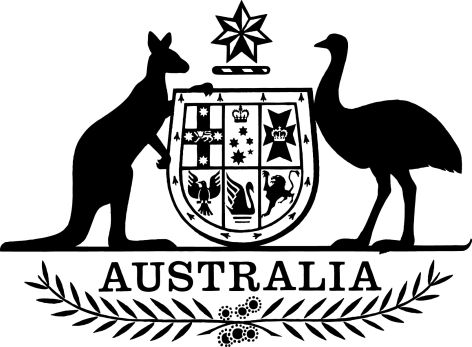 Therapeutic Goods (Poisons Standard—February 2024) Instrument 2024I, Sarah Syme, as delegate of the Secretary of the Department of Health and Aged Care, make the following instrument.Dated            19       January 2024Sarah SymeActing Assistant Secretary
Regulatory Engagement Branch
Health Products Regulation Group
Department of Health and Aged CareContentsReader’s guide	iIntroduction	iClassification	iiiPrinciples of scheduling	ivReading the schedules	vAvailability of poisons	viiAppendices	viiiAppendix A (General exemptions)	viiiAppendix B (Substances considered not to require control by scheduling)	ixAppendix C (blank)	ixAppendix D (Additional controls on possession or supply of poisons included in Schedule 4 or 8)	ixAppendix E (First aid instructions for poisons)	ixAppendix F (Warning statements and general safety directions for poisons)	xAppendix G (Dilute preparations)	xAppendix H (Schedule 3 medicines permitted to be advertised)	xAppendix I (blank)	xAppendix J (Conditions for availability and use of certain poisons included in Schedule 7)	xAppendix K (Human medicines required to be labelled with a sedation warning)	xAppendix L (Requirements for dispensing labels for medicines)	xAppendix M (blank)	xPoisons Information Centre telephone numbers for first aid instructions, warning statements and general safety directions for poisons	xiPart 1—Preliminary and interpretation	11  Name		12  Commencement	13  Authority	14  Repeal and transitional provisions	15  Reader’s guide and Index	26  Definitions	27  References to substances	108  References to concentration, strength or quantity of substances	119  References to boiling or distillation temperatures	1110  References to standards	11Part 2—Controls on substances	12Division 1—Preliminary	1211  Application of Part 2	1212  Preparations containing poisons included in different schedules	12Division 2—Labels	13Subdivision A—General	1313  General requirements	1314  Immediate wrapper	13Subdivision B—Primary packs and immediate containers	1315  Primary packs and immediate containers	1316  Signal words	1417  Cautionary statement—possession without authority illegal	1418  Cautionary statement—keep out of reach of children	1519  Cautionary statement—fire and explosion hazard	1520  Cautionary statement—burns skin and throat	1521  Cautionary statements for aqueous solution of paraquat	1622  Cautionary statement—read safety directions	1623  Cautionary statement—flammable	1724  Cautionary statement—for animal treatment only	1725  Cautionary statement—do not swallow	1726  Approved name and quantity, proportion or strength	1727  Statement—an anticholinesterase compound	1828  Directions for use	1829  Safety directions	1930  Warning statements	1931  First aid	2032  Name and address of manufacturer or distributor	2033  Warning statements and sedation warnings for certain medicines for human use	21Subdivision C—Statements of quantity, proportion or strength	2134  Statements of quantity, proportion or strength	21Subdivision D—Exemptions from labelling requirements	2235  Selected containers and measure packs	2236  Ampoules, pre-filled syringes and injection vials	2337  Transport containers and wrappings	2338  Dispensary, industrial, laboratory and manufacturing poisons	2339  Exemptions from label requirements in certain circumstances	2440  Dispensed medicines	2441  Gas cylinders	2442  Paints	2443  Camphor and naphthalene	25Subdivision E—Prohibitions	2544  Prohibitions	25Division 3—Containers	2745  General requirements	2746  Containers for poisons other than poisons included in Schedule 5	2747  Containers for poisons included in Schedule 5	2748  Approved containers	2849  Child-resistant closures	2850  Poisons included in Schedule 8	3051  Exemptions	3052  Camphor and naphthalene	3153  Prohibitions—use of containers for poisons	31Division 4—Storage	3254  General storage requirements	32Division 5—Disposal	3355  General disposal requirements	33Division 6—Record keeping	3456  General record-keeping requirements	34Division 7—Advertising	3557  General advertising requirements	35Division 8—Supply, prescribing, possession or use	3658  Poisons included in Schedule 2	3659  Poisons included in Schedule 3	3660  Poisons included in Schedule 4	3761  Poisons included in Schedules 5 and 6	3762  Poisons included in Schedule 7	3763  Poisons included in Schedule 10	3864  Poisons included in Schedule 4 or 8 and Appendix D	3865  Hawking	39Division 9—Paints and tinters	4066  General requirements	4067  Definition of first group paint	4068  Definition of second group paint	41Schedule 1—Blank	42Schedule 2—Pharmacy medicines	43Schedule 3—Pharmacist only medicines	61Schedule 4—Prescription only medicines and prescription animal remedies	70Schedule 5—Caution	173Schedule 6—Poisons	207Schedule 7—Dangerous poisons	261Schedule 8—Controlled drugs	274Schedule 9—Prohibited substances	279Schedule 10—Substances of such danger to health as to warrant prohibition of supply and use	287Appendix A—General exemptions	2931  Exempt preparations and products	293Appendix B—Substances considered not to require control by scheduling	2961  Reasons for including substances in the table in clause 3	2962  Areas of use in relation to substances included in the table in clause 3	2963  Substances exempt in certain uses	298Appendix C—Blank	306Appendix D—Additional controls on possession or supply of poisons included in Schedule 4 or 8	3071  Poisons available for human use only from or on the prescription or order of an authorised medical practitioner	3072  Poisons available for human use only from or on the prescription or order of a specialist physician or a dermatologist	3073  Poisons available only from or on the prescription or order of a medical practitioner approved or authorised under section 19 of the Act	3084  Poisons available only from or on the order of a specialist physician	3085  Poisons for which possession without authority is illegal	3086  Poisons available for human use only from or on the prescription or order of a specialist physician	3097  Poisons available for human use only from or on the prescription or order of a dermatologist	3108  Poisons available for initial treatment of a patient only if authorised by certain health practitioners	3109  Poisons which must be stored in a locked container to prevent unauthorised access	31010  Poisons available only when prescribed or authorised in certain circumstances	311Appendix E—First aid instructions for poisons	3121  Standard statements for first aid instructions	3122  Poisons information centre contact information in statements	3133  First aid instructions for poisons	313Appendix F—Warning statements and general safety directions for poisons	3241  Warning statements	3242  Safety directions—general	3283  Poisons information centre contact information in statements	3304  Poisons that must be labelled with warning statements and safety directions	330Appendix G—Dilute preparations	3451  Substances exempt at or below certain concentrations	345Appendix H—Schedule 3 medicines permitted to be advertised	3471  Schedule 3 medicines permitted to be advertised	347Appendix I—Blank	349Appendix J—Conditions for availability and use of certain poisons included in Schedule 7	3501  Conditions for supply of certain poisons included in Schedule 7	350Appendix K—Human medicines required to be labelled with a sedation warning	3531  Human medicines required to be labelled with a sedation warning	353Appendix L—Requirements for dispensing labels for medicines	3581  General	3582  Additional warning statements for certain human medicines	358Appendix M—Additional controls or supply requirements for poisons included in Schedule 3 to allow them to be provided by a pharmacist	361Index		362Reader’s guideIntroductionThis instrument is made under paragraph 52D(2)(b) of the Therapeutic Goods Act 1989 (the Act), and is a compilation of decisions made under section 52D of the Act. This instrument should be read in conjunction with the Scheduling Policy Framework (the SPF) of the Australian Health Ministers’ Advisory Council. Further information on the scheduling amendments and the SPF can be viewed on the Therapeutic Goods Administration’s website (www.tga.gov.au). Refer to section 6 for definitions of specific terms used in this document including “medicine” and “poison” (noting that the definition of poison includes medicine).This instrument serves 2 key purposes.Firstly, this instrument contains the decisions of the Secretary of the Department of Health and Aged Care or the Secretary’s delegates regarding the classification of poisons into Schedules, as recommendations to Australian States and Territories. The scheduling classification sets the level of control on the availability of poisons. The scheduling of poisons is implemented through relevant State and Territory legislation. Certain advertising, labelling and packaging requirements may also be a consequence of scheduling, but are the subject of other Commonwealth registration schemes.Secondly, this instrument includes provisions for labelling, containers, storage, disposal, record-keeping, supply and possession of poisons in general which are intended to be adopted for use in each jurisdiction of Australia. Other government agencies may also impose controls on certain products.The requirements for labelling and containers in this instrument are intended to integrate with existing legislative instruments for labelling and containers. Advertising, labelling and packaging of therapeutic goods and agricultural and veterinary chemicals are also dealt with through the respective product registration schemes provided for in Commonwealth legislation.Poisons which are packed and sold solely for industrial, manufacturing, laboratory or dispensary use are exempt from all labelling requirements included in this instrument as they are covered by labelling requirements under applicable jurisdictional Work Health and Safety laws, as amended from time to time. Note, however that this exemption does not extend to controls on supply of these poisons.This instrument is presented with a view to promoting uniform:scheduling of poisons throughout Australia; andsignal headings on labels for poisons throughout Australia; andlabelling and packaging requirements for poisons throughout Australia; andadditional controls on the availability and use of poisons in Australia.The various Commonwealth Acts, legislative instruments and other documents, which integrate with this instrument include the following:the Act;the Agricultural and Veterinary Chemicals Code Act 1994;the Agricultural and Veterinary Chemicals Code Regulations 1995;the Therapeutic Goods Order No. 91 - Standard for labels of prescription and related medicines;the Therapeutic Goods Order No. 92 - Standard for labels of non-prescription medicines;the Therapeutic Goods (Standard for Medicinal Cannabis) (TGO 93) Order 2017;the Therapeutic Goods Order No. 95 - Child-resistant packaging requirements for medicines 2017 (TGO 95);the Therapeutic Goods (Standard for Therapeutic Vaping Goods) (TGO 110) Order 2021;the Therapeutic Goods (Medicines Advisory Statements) Specification 2021 – Schedule 1 Required Advisory Statements for Medicine Labels No. 6 (RASML).ClassificationPoisons are classified according to the Schedules in which they are included. The following is a general description of the Schedules. For the legal definitions, however, it is necessary to check with each relevant State or Territory authority.Principles of schedulingPoisons are not scheduled on the basis of a universal scale of toxicity. Although toxicity is one of the factors considered, and is itself a complex of factors, the decision to include a substance in a particular Schedule also takes into account many other criteria such as the purpose of use, potential for abuse, safety in use and the need for the substance.This instrument lists poisons in 10 Schedules according to the degree of control recommended to be exercised over their availability to the public.Poisons for therapeutic use (medicines) are mostly included in Schedules 2, 3, 4 and 8 with progression through these Schedules signifying increasingly restrictive regulatory controls.For some medicines and agricultural, domestic and industrial poisons, Schedules 5, 6 and 7 represent increasingly stricter container and labelling requirements with special regulatory controls over the availability of the poisons listed in Schedule 7. Products for domestic use must not include poisons listed in Schedule 7.Schedule 9 contains substances that should be available only for teaching, training, medical or scientific research including clinical trials conducted with the approval of Commonwealth and/or State and Territory health authorities. Although appearing as a Schedule in this instrument, the method by which it is implemented in the States and Territories may vary.Schedule 10 (previously Appendix C) contains a list of substances or preparations, the supply or use of which should be prohibited because of their known dangerous properties.Substances in products which have been considered for scheduling, but have been exempted from this instrument, may be listed in either Appendix A (general exemptions) or Appendix B (substances considered not to require control by scheduling).Reading the schedulesSchedule entries have been designed to be as simple as possible while retaining readability, legal integrity and as much freedom from ambiguity and contradiction as possible. As a result, they are expressed in a number of ways, though this number has been kept to a minimum. It is necessary to keep this variety of expression in mind when searching or interpreting Schedule entries.Firstly, poisons are scheduled individually using their approved names wherever practicable although exceptions are necessary in some cases. Some of those are mentioned below. Older group entries are revised and replaced by individual entries as time permits, although in some of these cases a group term has also been retained to deal with any members of the group or class that may have escaped attention but should be scheduled.Secondly, Schedule entries have been expressed in either positive or negative terms and care must be taken to distinguish between the 2 different forms of expression. Thus, selenium is in Schedule 6 only when one of the clauses in this Schedule entry applies, while fluorides are in Schedule 6 unless one of the exempting clauses applies.Where exceptions are included in an entry, these have been emphasised by printing the word “except” in bold type.Where the Schedule entries for a poison make a specific exclusion or exemption, the requirements of this instrument do not apply to that poison within the constraints of that exclusion or exemption although controls under other legislation, such as pesticide registration, may apply.Where a Schedule entry for a poison requires a specific statement to be included on a label as a condition for a product to qualify for an exemption (“reverse scheduling”), then in cases where it is impracticable for a supplier to use the exact wording of such a statement, its wording may be varied provided that the full intent and meaning of the statement is not changed.Where a poison has been included in more than one Schedule, the principal entry, where practicable, has been included in the most restrictive Schedule with references to the other Schedule(s) involved.It is important to remember that a Schedule entry includes preparations containing the poison in any concentration and all salts and derivatives of the poison unless it specifically states otherwise (see section 7).It is important to note that a substance is not classed as a derivative on the basis of a single, prescriptive set of criteria. Classification of a substance as a derivative of a scheduled poison relies on a balanced consideration of factors to decide if a substance has a similar nature (e.g. structurally, pharmacologically, and toxicologically) to a scheduled poison or is readily converted (either physically or chemically) to a scheduled poison. However, a substance is only considered a derivative of a scheduled poison if it is not individually listed elsewhere in the Schedules, or captured by a more restrictive group or class entry. Additionally, some entries specifically exclude derivatives. Once a substance is determined to be a derivative of a scheduled poison, the same scheduling requirements as the scheduled poison, including limits on access, supply and availability, will apply.Finally, when using this instrument to determine the scheduling status of a poison, it may be necessary to search each relevant Schedule as well as Appendices A, B and the Index. In this process, if the poison is not found under its “approved name” it may be shown under a group term such as:Availability of poisonsThe purpose of classification is to group substances into Schedules that require similar regulatory controls over their availability.These Schedules have been developed over a long period and contain poisons that may be obsolete for various reasons. Also, as part of the move to harmonise the Australian and New Zealand classifications, many substances have been added to the Schedules for that purpose, irrespective of their availability in either country.Inclusion of a poison in a Schedule indicates the degree of control required if it is marketed. It does not:indicate that the poison is available; orindicate that it is has been approved or is efficacious for any use that may be specified in a Schedule; ornegate any obligation for registration of therapeutic goods, or agricultural or veterinary chemical product containing that poison.AppendicesSome substances in certain circumstances are also subject to exemptions or additional restrictions as described in the Appendices of this instrument. The table below summarises the purpose of each of the Appendices and the controls imposed on substances included in them.Appendix A (General exemptions)Appendix A lists preparations and products that are exempted from this instrument.Appendix B (Substances considered not to require control by scheduling)Substances for which the available information suggests that inclusion in the Poisons Schedules is not necessary, or not the most appropriate means of controlling the risk to public health, have been considered at various times.Inclusion in Appendix B indicates that a decision has been taken not to include substances anywhere in the Schedules, either for a specific purpose, or generally. It is an inclusive, but not an exhaustive, list (that is, there may be substances not included in the Schedules, and not included in Appendix B, which may be hazardous or non-hazardous, but have not been considered in relation to the need for scheduling).Substances may be included in Appendix B because they have intrinsically low toxicity, or where other factors suggest that the potential public health risk would be minimal. Factors which are considered when determining an Appendix B entry include:the toxicology profile was adequately characterised and not consistent with inclusion in any of the Schedules;the use, purpose or product presentation minimised any hazard to the public such as to not require scheduling; orthe public access was limited such that scheduling was inappropriate or unnecessary.The list of substances included in Appendix B was developed from scheduling files and historical records. For transparency, where the reason for entry and/or purpose or use for the substance was apparent in the consideration, this has been included in the columns “Reason for Entry” and “Area of Use”.Inclusion in Appendix B will not prevent reconsideration of the scheduling of a substance where adverse information becomes available about the Appendix B entry for that substance.Applications are considered for scheduling. Applications for inclusion in Appendix B will not be accepted.Appendix C (blank)Appendix C is intentionally blank.Appendix D (Additional controls on possession or supply of poisons included in Schedule 4 or 8)Appendix D lists poisons included in Schedule 4 or 8 where additional specified controls apply on possession or supply.Appendix E (First aid instructions for poisons)Under poisons legislation, scheduled substances and their preparations are required to be labelled with appropriate directions for first aid attention in case of poisoning. It is the responsibility of the manufacturer, packer and supplier of a drug or poison to ensure that the first aid instructions included on the label of a poison are appropriate for a specific product. Standard statements have been prepared as a guide for health authorities and manufacturers in drafting suitable first aid directions for this purpose. Standard statements specified in Appendix E may be varied provided that the intent is not changed.The directions listed for any particular substance may require modification to take into account combination of that substance with other substances, both toxic and non-toxic, in a formulation, as well as the physical form and presentation of the product. Any such modification should be concise and readily understood.The First Aid Instructions include action to be taken in case of eye contamination from substances recognised as causing direct poisoning via the eye, causing severe eye damage or requiring prolonged flushing to free the absorbed substance from the eye tissue. However, it is recognised that many other substances or preparations will require a statement of varying nature depending on the detailed formulation. While the necessity to flush the eyes in case of accident will be so self-evident as not to justify label space in many instances, a statement such as “If in eyes rinse well with water” may be appropriate.Appendix F (Warning statements and general safety directions for poisons)It is the responsibility of the manufacturer, packer and supplier of a drug or poison to ensure that the purchaser or user of a product is given sufficient information to be able to use it correctly and safely.Under poisons legislation, scheduled substances, which may be harmful to the user, must be labelled with appropriate warning statements and/or safety directions. The selection of warning statements and safety directions will depend on the formulation of the product, and the use for which it is sold or supplied. Warning statements and safety directions have been prepared as a guide for this purpose.The wording of warning statements and safety directions specified in Appendix F may be varied provided that the intent is not changed. Additional statements also may be added to ensure that the user of a product is sufficiently advised of its harmful nature and how to avoid any deleterious effects.Appendix G (Dilute preparations)Appendix G lists concentration cut-offs for specified substances, below which the requirements of this instrument do not apply.Appendix H (Schedule 3 medicines permitted to be advertised)Appendix H lists medicines included in Schedule 3 that are permitted to be advertised to the public.Appendix I (blank)Appendix I is intentionally blank.Appendix J (Conditions for availability and use of certain poisons included in Schedule 7)All poisons included in Appendix J are not to be available except to authorised or licensed persons.The use of a poison may be restricted for a particular purpose. Controls recommended for the Schedule 7 poisons included in Appendix J may be implemented through poisons controls or other State or Territory legislation.Appendix K (Human medicines required to be labelled with a sedation warning)Medicines for human use that contain a poison included in Appendix K are required to be labelled with a warning regarding their sedation potential.Appendix L (Requirements for dispensing labels for medicines)Appendix L sets out the requirements for labels attached to medicines at the time of dispensing.Appendix M (blank)Appendix M is intentionally blank and is reserved for future use.Poisons Information Centre telephone numbers for first aid instructions, warning statements and general safety directions for poisonsCompanies should use the Poisons Information Centre telephone number(s) (Australia 13 11 26; New Zealand 0800 764 766) appropriate to the country(ies) of sale for the product.Companies wishing to use a poisons information centre telephone number other than the national telephone numbers for Australia and New Zealand must meet the following criteria:1. the poisons information service whose number is used must be attended by adequately trained staff for 24 hour emergency poisons information; and2. calls must be logged and submitted for incorporation into the official collection of poisoning data.Part 1—Preliminary and interpretation1  Name	(1)	This instrument is the Therapeutic Goods (Poisons Standard—February 2024) Instrument 2024.	(2)	This instrument may also be cited as the Standard for the Uniform Scheduling of Medicines and Poisons No. 43.Note:	This instrument is the current Poisons Standard for the purposes of the Act until a document is prepared in substitution for it (see sections 52A and 52D of the Act).2  Commencement	(1)	Each provision of this instrument specified in column 1 of the table commences, or is taken to have commenced, in accordance with column 2 of the table. Any other statement in column 2 has effect according to its terms.Note:	This table relates only to the provisions of this instrument as originally made. It will not be amended to deal with any later amendments of this instrument.	(2)	Any information in column 3 of the table is not part of this instrument. Information may be inserted in this column, or information in it may be edited, in any published version of this instrument.3  Authority		This instrument is made under paragraph 52D(2)(b) of the Therapeutic Goods Act 1989.4  Repeal and transitional provisionsRepeal	(1)	The Therapeutic Goods (Poisons Standard—October 2023) Instrument 2023 is repealed.Saving—things done under the repealed instrument	(2)	If:	(a)	a thing was done for a particular purpose under the Therapeutic Goods (Poisons Standard—October 2023) Instrument 2023 as in force immediately before that instrument was repealed; and	(b)	the thing could be done for that purpose under this instrument;the thing has effect for the purposes of this instrument as if it had been done for that purpose under this instrument.	(3)	Without limiting subsection (2), a reference in that subsection to a thing being done includes a reference to an approval, authorisation, certificate, exemption, requirement or other instrument being given, made, granted or issued.5  Reader’s guide and Index	(1)	The Reader’s guide is not part of this instrument.	(2)	The Index is not part of this instrument.6  DefinitionsNote 1:	The following expressions used in this instrument are defined in the Act:(a)	current Poisons Standard;(b)	poison;(c)	Register;(d)	Secretary;(e)	supply;(f)	therapeutic goods.Note 2:	The definition of poison in the Act is as follows:	poison means an ingredient, compound, material or preparation which, or the use of which, may cause death, illness or injury and includes any ingredient, compound, material or preparation referred to in a schedule to the current Poisons Standard.		In this instrument:Act means the Therapeutic Goods Act 1989.agricultural chemical means:	(a)	a substance that is represented, imported, manufactured, supplied or used as a means of directly or indirectly:	(i)	destroying, stupefying, repelling, inhibiting the feeding of, or preventing infestation by or attacks of, any pest in relation to a plant, a place or a thing; or	(ii)	destroying a plant; or	(iii)	modifying the physiology of a plant or pest so as to alter its natural development, productivity, quality or reproductive capacity; or	(iv)	modifying an effect of another agricultural chemical; or	(v)	attracting a pest for the purpose of destroying it; or	(b)	an active ingredient included in a product declared by regulation under the Agricultural and Veterinary Chemicals Code Act 1994 to be an agricultural chemical product;but does not include a veterinary chemical.agricultural chemical product has the same meaning as in the Agricultural and Veterinary Chemicals Code set out in the Schedule to the Agricultural and Veterinary Chemicals Code Act 1994.animal means any animal (other than a human being), whether vertebrate or not, and whether a food producing species or not, and includes mammals, birds, bees, reptiles, amphibians, fish, crustaceans and molluscs.animal feed premix means a concentrated preparation, containing one or more poisons, for mixing with food ingredients to produce a bulk feed for a group of animals (including fish or birds), but does not include a preparation for mixing with an individual animal’s food.appropriate authority: each of the following is an appropriate authority:	(a)	each person who is the head of the body (however described) in a State or Territory that is responsible for the administration of matters relating to health in that State or Territory;	(b)	the Deputy Secretary of the Department with responsibility for the part of the Department known as the Therapeutic Goods Administration, or their delegate;	(c)	the Chief Executive Officer of the Australian Pesticides and Veterinary Medicines Authority, or their delegate.approved name means:	(a)	for a poison that is for human therapeutic use—the name for the poison in the Australian Approved Names List within the meaning of the Therapeutic Goods Regulations 1990; or	(b)	for a poison that is for animal or agricultural use—the name approved for use by the Australian Pesticides and Veterinary Medicines Authority under the Agricultural and Veterinary Chemicals Code set out in the Schedule to the Agricultural and Veterinary Chemicals Code Act 1994; or	(c)	for any other poison—the name for the poison mentioned in the first-occurring of the following paragraphs that applies to the poison:	(i)	the name used for the poison in this instrument;	(ii)	the name recommended by Standards Australia as the common name for the poison;	(iii)	the English name given to the poison by the International Organization for Standardization;	(iv)	the name given to the poison by the British Standards Institution;	(v)	the English name given to the poison by the European Committee for Standardization (CEN);	(vi)	the international non-proprietary name recommended for the poison by the World Health Organization;	(vii)	the International Nomenclature Cosmetic Ingredient name for the poison listed in the International Cosmetic Ingredient Dictionary & Handbook published by the Personal Care Products Council of America;	(viii)	the accepted scientific name or the name descriptive of the true nature and origin of the poison.Australian Dangerous Goods Code means the Australian Code for the Transport of Dangerous Goods by Road & Rail, published by the National Transport Commission, as existing from time to time.Note:	The Australian Dangerous Goods Code could in 2022 be viewed on the Commission’s website (www.ntc.gov.au).authorised prescriber means any of the following:	(a)	a dental practitioner;	(b)	a medical practitioner;	(c)	a veterinarian;	(d)	a person for whom an authorisation, given for the purposes of this paragraph by an appropriate authority, is in effect.blood means whole blood extracted from human donors.blood components means therapeutic components that have been manufactured from blood (including red cells, white cells, stem cells, platelets and plasma), except for products derived through fractionation of plasma.child-resistant closure means:	(a)	a closure that complies with the requirements for a child-resistant closure in Australian Standard AS 1928-2007, Child-resistant packaging – Requirements and testing procedures for reclosable packages (ISO 8317:2015, MOD); or	(b)	a closure that complies with the requirements for child-resistant closures specified in Therapeutic Goods Order No. 95 - Child-resistant packaging requirements for medicines 2017 (TGO 95); or	(c)	a closure that is taken to comply with the requirements mentioned in paragraph (b) under Therapeutic Goods (Standard for Therapeutic Vaping Goods) (TGO 110) Order 2021; or	(d)	in the case of a can fitted with a press-on lid, a lid of the design known as “double tight” or “triple tight”.Note:	See also the definition of non-access packaging.child-resistant packaging means packaging that:	(a)	complies with the requirements of Australian Standard AS 1928-2007, Child resistant packaging – Requirements and testing procedures for reclosable packages (ISO 8317:2015, MOD); or	(b)	is reclosable and complies with the requirements of at least one of the following:	(i)	the International Organization for Standardization Standard ISO 8317:2015, Child-resistant packaging—Requirements and testing procedures for reclosable packages;	(ii)	the British Standards Institution Standard BS EN ISO 8317:2004, Child-resistant packaging—Requirements and testing procedures for reclosable packages;	(iii)	the Canadian Standards Association Standard CSA Z76.1-06, Reclosable Child-Resistant Packages;	(iv)	the United States Code of Federal Regulations, Title 16, Section 1700.15, Poison prevention packaging standards and Section 1700.20, Testing procedure for special packaging, as in force from time to time; or	(c)	a closure that complies with the requirements for child-resistant packaging specified in Therapeutic Goods Order No. 95 - Child-resistant packaging requirements for medicines 2017 (TGO 95); or	(d)	a closure that is taken to comply with the requirements mentioned in paragraph (c) under Therapeutic Goods (Standard for Therapeutic Vaping Goods) (TGO 110) Order 2021; or	(e)	is in the form of blister or strip packaging:	(i)	in which a unit of use is individually protected until the time of release; and	(ii)	that complies with section 3 (Requirements for non-reclosable packages) of Australian Standard AS 1928-2001, Child-resistant packages.Note:	See also the definition of non-access packaging.compounded in relation to a substance means combined with one or more other therapeutically active substances in such a way that it cannot be separated from them by simple dissolution or other simple physical means.cosmetic means a substance or preparation intended for placement in contact with any external part of the human body, including:	(a)	the mucous membranes of the oral cavity; and	(b)	the teeth;with a view to:	(c)	altering the odours of the body; or	(d)	changing its appearance; or	(e)	cleansing it; or	(f)	maintaining it in good condition; or	(g)	perfuming it; or	(h)	protecting it.debitterised neem seed oil means highly purified oil from the neem seed containing only fatty acids and glycerides of fatty acids.dental practitioner means a person who is registered, in a State or internal Territory, as a dental practitioner (other than a dental therapist, dental hygienist, dental prosthetist or oral health therapist).dermal use means application to the skin primarily for localised effect.designated solvent means the following:	(a)	acetone;	(b)	dimethylformamide;	(c)	N-(N-dodecyl)-2-pyrrolidone;	(d)	hydrocarbons, liquid;	(e)	methanol when included in Schedule 5;	(f)	methyl ethyl ketone;	(g)	methyl isoamyl ketone;	(h)	methyl isobutyl ketone;	(i)	N-methyl-2-pyrrolidone;	(j)	N-(N-octyl)-2-pyrrolidone;	(k)	phenyl methyl ketone;	(l)	styrene;	(m)	tetrachloroethylene;	(n)	1,1,1-trichloroethane.dispensing label, for a substance for therapeutic use, means the label attached to the immediate container of the substance at the time of dispensing.Note:	See section 40 and Appendix L.distributor means a person who imports or supplies a poison.divided preparation means a preparation manufactured and packed as discrete pre-measured dosage units prior to supply, and includes tablets, capsules, cachets, single dose powders or single dose sachets of powders or granules.dosage unit means an individual dose of a poison for therapeutic use and includes a tablet, capsule, cachet, single dose powder or single dose sachet of powders or granules.drug means a poison intended for human or animal therapeutic use.essential oils means:	(a)	products obtained from natural raw materials by distillation with water or steam or from the epicarp of citrus fruits by a mechanical process, or by dry distillation; or	(b)	oils of equivalent composition to products mentioned in paragraph (a) that are derived through synthetic means; or	(c)	prepared mixtures of oils of equivalent composition to products mentioned in paragraph (a) that comprise a mixture of synthetic and natural components.external in relation to the use of a poison means application in the ears, eyes or nose or to a body surface other than in the mouth, rectum, vagina, urethra or other body orifice.first group paint: see section 67.free formaldehyde includes all hydrated and non-hydrated formaldehyde present in aqueous solution, including methylene glycol and formaldehyde released from formaldehyde donors.graphic material means the material which is to be deposited on another material by a graphic instrument during writing, drawing or marking and includes cores of pencils, school pastels or crayons, blackboard chalks, finger or showcard colours, poster paints and watercolour blocks.hand sanitiser preparation means an antimicrobial skin care product that:	(a)	consists of, contains or generates one or more antimicrobial active substances; and	(b)	is represented in any way to be, or is likely to be taken to be (whether because of the way in which it is presented or for any other reason):	(i)	for use on hands when soap and water are not available; and	(ii)	applied to the hands without rinsing off; and	(iii)	intended to destroy, deter, render harmless, prevent the action of, or otherwise exert a controlling effect on any microbes on the skin.hawking means to supply (including peddle or distribute or cause to be distributed) in a public place.height in relation to letters used for words, expressions or statements on labels means the height of capital letters or lower case letters having an ascender or a descender.hemp seed oil means the oil obtained by cold expression from the ripened fruits (seeds) of Cannabis sativa.immediate container includes all forms of containers in which a poison is directly packed but does not include any such container intended for consumption or any immediate wrapper.immediate wrapper means metal foil, plastic foil, waxed paper, or any other such material not intended for consumption, when used as the first wrapper for a dosage unit or dressing.internal use means administration:	(a)	orally, except for topical effect in the mouth; or	(b)	for absorption and the production of a systemic effect:	(i)	by way of a body orifice other than the mouth; or	(ii)	parenterally, other than by application to unbroken skin.label:	(a)	means a written statement on a container of a poison; and	(b)	in relation to therapeutic goods, includes a display of printed information about the product:	(i)	on, or attached to, the goods; or	(ii)	on, or attached to, a container or primary pack in which the goods are supplied; or	(iii)	supplied with such a container or pack.main label, for a container of poison, means:	(a)	the part of the label that is most likely to be displayed, presented, shown, or examined under ordinary or customary conditions of display; and	(b)	if there are 2 or more labels:	(i)	the label or the part of the label where the product name is more or most conspicuously shown; or	(ii)	if the product name is equally more or most conspicuously displayed on more than one of those labels—each of the labels on which the product name is equally more or most conspicuously displayed.manufacturer of a poison means a person who manufactures, produces, or packs a poison.marker dyes or pigments means any product that is added to a liquid used in agricultural or veterinary chemicals to identify or distinguish treated from untreated objects, land or organisms by temporarily imparting colour on the relevant object, land or organism through, for example, spot- or boom-spraying.measure pack means a sealed container which contains a measured quantity of poison for use on one occasion as a pesticide or domestic product and one or more of which is enclosed in a primary pack.medical practitioner means a person who is registered, in a State or internal Territory, as a medical practitioner.medicine means any poison for therapeutic use.midwife means a person who is registered, in a State or internal Territory, as a midwife.non-access packaging, for a product that is not intended for human therapeutic use, means packaging that complies with the requirements of AS 4710-2001, Packages for chemicals not intended for access or contact with their contents by humans.Note:	See also the definitions of child-resistant closure and child-resistant packaging.non-volatile content in relation to a paint or tinter means that portion of a paint or tinter determined to be the non-volatile content by Method 301.1 of Australian Standard AS 1580-301.1-2005, Paints and related materials – Methods of test – Non-volatile content by mass.nurse means a person who is registered, in a State or internal Territory, as a nurse.oromucosal use means administration to the oral mucosa, specifically the oral cavity and/or the pharynx.paint includes any substance used or intended to be used for application as a colouring or protective coating to any surface but does not include graphic material or paints for therapeutic use.pesticide means any substance or mixture of substances used or intended to be used:	(a)	for preventing, destroying, repelling, attracting, inhibiting or controlling any insects, rodents, birds, nematodes, bacteria, fungi, weeds or other forms of plant or animal life or viruses, which are pests; or	(b)	as a plant regulator, promoter, defoliant or desiccant for food storage, household, industrial, commercial, agricultural and non-agricultural application, but does not include veterinary drugs, stock medicines, stock feeds, stock feed additives, drugs for human use, food additives or fertilisers.pharmacist means a person who is registered, in a State or internal Territory, as a pharmacist.primary pack, in relation to a poison, means the pack in which the poison and its immediate container or immediate wrapper or measure pack are presented for supply.product sample means a packed poison supplied directly to a consumer:	(a)	free of charge or for a nominal charge; and	(b)	as a mechanism to promote the supply of the product; and	(c)	in the form of:	(i)	a small pack produced specifically for the purposes of promotion; or	(ii)	a normal commercial pack that in other circumstances could be purchased by the consumer.public place means any place where members of the public are lawfully entitled, invited or permitted to be present in their capacity as members of the public.Note:	Examples of a public place include a street, road, footway, court, alley or thoroughfare that the public may use in any residential premises or to get from door to door, place to place or house to house.required advisory statements for medicine labels means the Therapeutic Goods (Medicines Advisory Statements) Specification 2021.restricted flow insert means a restriction:	(a)	that is fitted or moulded in the neck of a container; and	(b)	that cannot readily be removed from the container by manual force; and	(c)	that limits the delivery of the contents of the container to drops each of which is not more than 200 microlitres.second group paint: see section 68.selected container means:	(a)	an injection vial having a nominal capacity of 10 ml or less; or	(b)	a single use syringe; or	(c)	any other container for substances for therapeutic use having a nominal capacity of 10 ml or less.solid includes powder.substance has the same meaning as in Part 6-3 of the Act.Note 1:	In general terms, that definition covers an ingredient, compound, material or preparation which, or the use of which, may cause death, illness or injury to persons or animals.Note 2:	See also section 7.therapeutic use means use in or in connection with:	(a)	preventing, diagnosing, curing or alleviating a disease, ailment, defect or injury in human beings or animals; or	(b)	influencing, inhibiting or modifying a physiological process in human beings or animals; or	(c)	testing the susceptibility of human beings or animals to a disease or ailment; or	(d)	influencing, controlling or preventing conception in human beings or animals; or	(e)	testing for pregnancy in human beings or animals; or	(f)	the replacement or modification of parts of the anatomy in human beings or animals.tinter means any pigment or admixture of pigment with other substances, in powder, semi-solid or liquid form, sold or supplied for the purpose of adding to paint in order to change the colour of the paint.topical use means application of a poison for the purpose of producing a localised effect on the surface of the organ or within the tissue to which it is applied.toy means an object or number of objects manufactured, designed, labelled or marketed as a plaything for a child or children up to the age of 14 years.transdermal use means application to the skin primarily for systemic effect.veterinarian means a person who is registered under the law of a State or Territory as a veterinarian, a veterinary practitioner or a veterinary surgeon.veterinary chemical means:	(a)	a substance that is represented as being suitable for, or is manufactured, supplied or used for, administration or application to an animal by any means, or consumption by an animal, as a way of directly or indirectly:	(i)	preventing, diagnosing, curing or alleviating a disease or condition in the animal or an infestation of the animal by a pest; or	(ii)	curing or alleviating an injury suffered by the animal; or	(iii)	modifying the physiology of the animal:	(A)	so as to alter its natural development, productivity, quality or reproductive capacity; or	(B)	so as to make it more manageable; or	(iv)	modifying the effect of another veterinary chemical; or	(b)	any vitamin, mineral substance, or additive, if, and only if, the vitamin, substance or additive is used for a purpose mentioned in paragraph (a); or	(c)	any active ingredient included in a product declared by regulation under the Agricultural and Veterinary Chemicals Code Act 1994 to be a veterinary chemical product;but does not include an agricultural chemical.veterinary chemical product has the same meaning as in the Agricultural and Veterinary Chemicals Code set out in the Schedule to the Agricultural and Veterinary Chemicals Code Act 1994.7  References to substances		In this instrument, unless the contrary intention appears, a reference to a substance includes the following:	(a)	that substance prepared from natural sources or artificially;	(b)	if the substance is a plant (other than a plant included in Schedule 8 or 9)—that plant or any part of that plant when packed or prepared for therapeutic use;	(c)	every salt, active principle or derivative of the substance, including esters and ethers, and every salt of such an active principle or derivative;	(d)	every alkaloid of the substance and every salt of such an alkaloid;	(e)	every stereoisomer of the substance and every salt of such a stereoisomer;	(f)	every recombinant form of the substance;	(g)	a preparation or admixture containing any proportion of the substance.Note:	Part 2 (controls on substances) does not apply in relation to certain substances (see section 11).8  References to concentration, strength or quantity of substances		In this instrument, for a reference to a concentration, strength or quantity of a substance:	(a)	if the substance is present as a salt, active principle or derivative (including an ester or ether), the concentration, strength or quantity is calculated as the equivalent amount of the substance; and	(b)	the expression “1%” means:	(i)	in the case of a liquid preparation, 1 g of the substance per 100 mL of the preparation; or	(ii)	in the case of a solid, semi-solid or pressurised spray aerosol preparation, 1 g of the substance per 100 g of the preparation; and	(iii)	any expression of greater or lesser percentages shall have a corresponding meaning; and	(c)	in the case of codeine, such concentration, strength or quantity is calculated as anhydrous codeine.9  References to boiling or distillation temperatures		In this instrument, a reference to a boiling or distillation temperature means that temperature at an atmospheric pressure of 101.325 kPa (760 mm of mercury).10  References to standards		A reference in this instrument to an Australian standard, an international standard or a standard of a foreign country is a reference to that standard as it exists from time to time.Part 2—Controls on substancesDivision 1—Preliminary11  Application of Part 2		This Part applies to a substance or preparation included in a schedule to this instrument, other than the following:	(a)	a preparation or product included in the table in clause 1 of Appendix A;	(b)	a substance included in the table in clause 3 of Appendix B when used in an area, sub-area or sub-sub-area of use specified in the table in relation to that substance;	(c)	a substance included in the table in clause 1 of Appendix G at a concentration not exceeding the concentration specified in that table in relation to that substance;	(d)	any other substance included in Schedules 1 to 6, at a concentration not exceeding 10 mg per litre or 10 mg per kilogram, unless that substance is also included in Schedule 7 or 8;	(e)	any substance present as an impurity in a pesticide, at a concentration at or below the maximum content for that substance, specified for the pesticide in the Agricultural and Veterinary Chemicals Code (Agricultural Active Constituents) Standards 2022, published by the Australian Pesticides and Veterinary Medicines Authority, as existing from time to time.Note:	For paragraph (e), the Agricultural and Veterinary Chemicals Code (Agricultural Active Constituents) Standards 2022 is a legislative instrument that could in 2023 be accessed at www.legislation.gov.au.12  Preparations containing poisons included in different schedules	(1)	If a preparation contains 2 or more poisons, the provisions relating to each of the schedules in which those poisons are included apply to the preparation.	(2)	However, if it is not possible to comply both with a provision relating to one of those schedules and with a provision relating to another of those schedules, the provision relating to the more restrictive schedule applies, unless a contrary intention is indicated in the schedules or relevant State or Territory legislation.	(3)	The Schedules listed in order of greatest to least restrictiveness are 9, 10, 8, 4, 7, 3, 2, 6, 5.Note:	Schedule 1 is not currently in use.Division 2—LabelsSubdivision A—General13  General requirements	(1)	A poison must not be supplied unless it is labelled in accordance with this Division.	(2)	Any word, expression or statement required by this instrument to be written on a label or container must be written:	(a)	on the outside face of the label or container; and	(b)	in English; and	(c)	in durable characters; and	(d)	in a colour or colours to provide a distinct contrast to the background colour; and	(e)	in letters at least 1.5 mm in height.	(3)	Paragraph (2)(e) does not apply to a word, expression or statement on a container which has a capacity of 20 ml or less, or on the label of such a container if:	(a)	an appropriate authority approves the use of smaller letters; and	(b)	the letters are at least 1 mm in height.	(4)	The label must be printed on, or securely attached to:	(a)	the outside of the immediate container; and	(b)	if the immediate container is enclosed in a primary pack—the outside of that primary pack.14  Immediate wrapper		If a poison is enclosed in an immediate wrapper:	(a)	the poison must be contained in a primary pack labelled in accordance with section 15; and	(b)	the immediate wrapper must be conspicuously labelled with:	(i)	the name of the manufacturer or distributor or the brand name or trade name used exclusively by the manufacturer or distributor for that poison; and	(ii)	the approved name of the poison; and	(iii)	a statement of the quantity, proportion or strength of the poison in accordance with section 34.Subdivision B—Primary packs and immediate containers15  Primary packs and immediate containers		This Subdivision sets out how the primary pack and immediate container of a poison must be labelled.16  Signal words	(1)	The signal word or words for the poison, as shown in the following table, must be written:	(a)	on the first line or lines of the main label; and	(b)	in bold-face sans serif capital letters of uniform thickness; and	(c)	subject to subsection (3), in letters at least half the height of the largest letter or numeral on the label; and	(d)	with nothing else other than the following written on the same line or lines:	(i)	if the poison is included in Schedule 5—a class label as specified in the Australian Dangerous Goods Code or a statement of the principal hazard of the poison;	(ii)	if the poison is not included in Schedule 5—a class label as specified in the Australian Dangerous Goods Code.	(2)	For the purposes of paragraph (1)(c), the largest letter or numeral does not include:	(a)	a single letter or numeral which is larger than other lettering on the label; or	(b)	an affix forming part of the trade name for the poison; or	(c)	in the case of a poison for therapeutic use—numerals used to distinguish the strength of a preparation from the strengths of other preparations of the same poison.	(3)	For the purposes of paragraph (1)(c), the letters need not be larger than:	(a)	6 mm on labels for packages having a nominal capacity of 2 L or less; or	(b)	15 mm on labels for packages having a nominal capacity of more than 2 L.17  Cautionary statement—possession without authority illegal		If the poison is included in Schedule 8, the cautionary statement:POSSESSION WITHOUT AUTHORITY ILLEGALmust be written:	(a)	on a separate line or lines immediately below the signal words required by section 16; and	(b)	in bold-face sans serif capital letters of uniform thickness; and	(c)	in letters at least four-tenths the height of the letters used for the signal words; and	(d)	with no other statement written on the same line or lines.18  Cautionary statement—keep out of reach of children		The cautionary statement:KEEP OUT OF REACH OF CHILDRENmust be written:	(a)	on a separate line or lines:	(i)	immediately below the signal word or words required by section 16; or	(ii)	if the cautionary statement “POSSESSION WITHOUT AUTHORITY ILLEGAL” is required by section 17—immediately below that statement; and	(b)	in bold-face sans serif capital letters of uniform thickness; and	(c)	in letters at least four-tenths the height of the letters used for the signal word or words; and	(d)	with nothing, other than a class label as specified in the Australian Dangerous Goods Code, written on the same line or lines.19  Cautionary statement—fire and explosion hazard	(1)	If the poison is a dry chlorinating compound containing more than 10% of available chlorine, the cautionary statement:FIRE AND EXPLOSION HAZARDmust be written:	(a)	on a separate line or lines immediately below the cautionary statement “KEEP OUT OF REACH OF CHILDREN” as required by section 18; and	(b)	in bold-face sans serif capital letters of uniform thickness; and	(c)	in letters at least four-tenths the height of the letters used for the signal word or words; and	(d)	with nothing, other than a class label as specified in the Australian Dangerous Goods Code, written on the same line or lines.	(2)	This section does not apply to a preparation certified by a relevant State or Territory authority as not being a Dangerous Good of Class 5, Division 5.1: Oxidising substances, as specified in the Australian Dangerous Goods Code.20  Cautionary statement—burns skin and throat		If the poison is an alkaline salt in a dishwashing machine product, the cautionary statement:BURNS SKIN AND THROATmust be written:	(a)	on a separate line or lines immediately below the cautionary statement “KEEP OUT OF REACH OF CHILDREN” as required by section 18; and	(b)	in bold-face sans serif capital letters of uniform thickness; and	(c)	in letters at least four-tenths the height of the letters used for the signal word; and	(d)	with nothing, other than a class label as specified in the Australian Dangerous Goods Code, written on the same line or lines of the main label.21  Cautionary statements for aqueous solution of paraquat		If the poison is an aqueous solution of paraquat, the cautionary statements:CAN KILL IF SWALLOWEDDO NOT PUT IN DRINK BOTTLESKEEP LOCKED UPmust be written:	(a)	on separate lines immediately below the cautionary statement “KEEP OUT OF REACH OF CHILDREN” as required by section 18; and	(b)	in bold-face sans serif capital letters of uniform thickness; and	(c)	in letters at least four-tenths the height of the letters used for the signal words; and	(d)	with nothing, other than a class label as specified in the Australian Dangerous Goods Code, written on the same lines of the main label.22  Cautionary statement—read safety directions	(1)	If safety directions are required on the label by section 29, the following cautionary statement:READ SAFETY DIRECTIONS BEFORE OPENING OR USINGor the following cautionary statement:READ SAFETY DIRECTIONSmust be written:	(a)	on a separate line or lines:	(i)	immediately below the cautionary statement “KEEP OUT OF REACH OF CHILDREN” as required by section 18; or	(ii)	if one or more other cautionary statements is required to be on the line immediately below “KEEP OUT OF REACH OF CHILDREN”, immediately below that statement or those statements; and	(b)	in bold-face sans serif capital letters of uniform thickness; and	(c)	in letters at least four-tenths the height of the letters used for the signal word or words; and	(d)	with nothing, other than a class label as specified in the Australian Dangerous Goods Code, written on the same line or lines.	(2)	This section does not apply to a medicine for human use that is labelled in accordance with the required advisory statements for medicine labels.23  Cautionary statement—flammable		If the poison meets the criteria for a “flammable liquid” in the Australian Dangerous Goods Code, the cautionary statement:FLAMMABLEmust be written on the main label in bold-face sans serif capital letters of uniform thickness, unless already present in accordance with the requirements of the Australian Dangerous Goods Code.24  Cautionary statement—for animal treatment only		If the poison is only for the treatment of animals, the cautionary statement:FOR ANIMAL TREATMENT ONLYmust be written on the main label in bold-face sans serif capital letters of uniform thickness.25  Cautionary statement—do not swallow		If the poison is included in Schedule 5 and is intended for any purpose other than internal or pesticidal use, the cautionary statement:DO NOT SWALLOWmust be written in sans serif capital letters on the main label or as part of the directions for use.26  Approved name and quantity, proportion or strength	(1)	The approved name of the poison and a statement of the quantity, proportion or strength of the poison in accordance with section 34 must be:	(a)	if the poison is for human therapeutic use—written on the main label in accordance with the standards for the goods specified in orders made under subsection 10(1) of the Act; or	(b)	if the poison is not for human therapeutic use—written in bold-face sans serif capital letters on the main label, unless:	(i)	a list of approved names is required; and	(ii)	it is impractical to include the list on the main label; and	(iii)	it is included on another part of the label in accordance with an authorisation given by an appropriate authority.	(2)	If the poison is included in Schedule 5 and is referred to in column 1 of an item of the following table, the appropriate name in column 2 of that item may be used as the approved name.	(3)	If a poison contains a mixture of designated solvents in excess of 25% of the total volume of the poison but the proportion of one or more individual designated solvents in the mixture is equal to or less than 25%, the approved names of those solvents may be expressed as follows:	(a)	where the designated solvent is a liquid hydrocarbon—as “liquid hydrocarbons”;	(b)	where the designated solvent is a ketone—as “ketones”;	(c)	in any other case—as “solvents” or “other solvents”.27  Statement—an anticholinesterase compound	(1)	If the poison is an organophosphorus compound or carbamate for pesticidal use or for the treatment of animals, the following expression:AN ANTICHOLINESTERASE COMPOUNDmust be written immediately below the approved name or the list of declared contents on the label.	(2)	This section does not apply to:	(a)	dazomet, mancozeb, metiram, propineb, thiram, tri-allate, zineb or ziram; or	(b)	an organophosphorus compound or carbamate contained in impregnated plastic resin strips, medallions or granules; or	(c)	an organophosphorus compound or carbamate contained in a pressurised spray pack for household use.28  Directions for use		If the poison is prepared, packed or sold for a specific purpose, it must be labelled with clear and adequate directions for use, unless:	(a)	it is a medicine for human use that is labelled in accordance with:	(i)	Therapeutic Goods Order No. 91 - Standard for labels of prescription and related medicines; or	(ii)	Therapeutic Goods Order No. 92 - Standard for labels of non-prescription medicines; or	(b)	it is in an agricultural or veterinary chemical product labelled in compliance with the Agricultural and Veterinary Chemicals Code Act 1994; or	(c)	it is included in Schedule 4 or 8; or	(d)	all of the following apply:	(i)	it is impractical to include such directions on the label;	(ii)	the primary pack and the immediate container are labelled with the statement “DIRECTIONS FOR USE: See package insert”;	(iii)	an appropriate authority has authorised the directions for use to be written on a package insert instead of the label;	(iv)	the insert is enclosed in the primary pack.29  Safety directions	(1)	If the poison is included in the table in clause 4 of Appendix F, it must be labelled with each safety direction required for the poison by that clause, grouped together as a distinct section of the label and prefaced by the words:SAFETY DIRECTIONSwritten in bold-face capital letters.	(2)	This section does not apply to the following:	(a)	a poison that:	(i)	is a medicine for human use; and	(ii)	is labelled in accordance with the required advisory statements for medicine labels;	(b)	a poison that:	(i)	is an agricultural chemical or a veterinary chemical; and	(ii)	is a registered chemical product within the meaning of the Agricultural and Veterinary Chemicals Code set out in the Schedule to the Agricultural and Veterinary Chemicals Code Act 1994.30  Warning statements	(1)	If the poison is included in the table in clause 4 of Appendix F, it must be labelled with each warning statement required for the poison by that clause, grouped together:	(a)	if safety directions are included on the label—immediately after the words “SAFETY DIRECTIONS”; or	(b)	if there are no safety directions—immediately preceding the directions for use.	(2)	This section does not apply to the following:	(a)	a poison that:	(i)	is a medicine for human use; and	(ii)	is labelled in accordance with the required advisory statements for medicine labels;	(b)	a poison that:	(i)	is an agricultural chemical or a veterinary chemical; and	(ii)	is a registered chemical product within the meaning of the Agricultural and Veterinary Chemicals Code set out in the Schedule to the Agricultural and Veterinary Chemicals Code Act 1994.31  First aid	(1)	If the poison is included in the table in clause 3 of Appendix E, it must be labelled with each statement required for the poison by clause 3 of Appendix E:	(a)	grouped together and prefaced by the following words:FIRST AID		written in bold-face capital letters; or	(b)	if a primary pack contains 2 or more immediate containers of poisons each requiring different first aid instructions:	(i)	written on each immediate container as specified in paragraph (a); and	(ii)	replaced on the primary pack with the statement:FIRST AID: See inner packs.	(2)	This section does not apply to the following:	(a)	a poison that:	(i)	is for human internal use; and	(ii)	is included in Schedule 3, 4 or 8;	(b)	a poison that:	(i)	is a medicine for human use; and	(ii)	is labelled in accordance with the required advisory statements for medicine labels;	(c)	a poison that:	(i)	is an agricultural chemical or a veterinary chemical; and	(ii)	is a registered chemical product within the meaning of the Agricultural and Veterinary Chemicals Code set out in the Schedule to the Agricultural and Veterinary Chemicals Code Act 1994.32  Name and address of manufacturer or distributor	(1)	The poison must be labelled with the name and address of its manufacturer or distributor. The address:	(a)	must be a physical address in Australia; and	(b)	must not be a post office, cable, telegraphic or code address.	(2)	However, if the manufacturer or distributor is a company incorporated under the law of a State or Territory, or a firm registered under a law of a State or Territory dealing with business names, the name and address may be:	(a)	the registered name of the corporation or firm, or its branch or division; and	(b)	the city or town in which a registered office of the company or firm is situated.33  Warning statements and sedation warnings for certain medicines for human useWarning statements for certain medicines	(1)	A dispensed medicine for human use containing a poison included in column 1 of the table in clause 2 of Appendix L must be clearly labelled with each warning statement required for the poison by that clause.Sedation warning for certain medicines	(2)	A dispensed medicine for human use containing a poison included in Appendix K must be clearly labelled with a warning statement set out in item 39, 40 or 90 of the table in clause 1 of Appendix F.Subdivision C—Statements of quantity, proportion or strength34  Statements of quantity, proportion or strength	(1)	The statement of the quantity, proportion or strength of a poison must be expressed in the most appropriate of the following forms:	(a)	if the poison is for human therapeutic use—the manner required by the standards for the goods specified in orders made under subsection 10(1) of the Act;	(b)	if the poison is for a purpose or purposes other than human therapeutic use—as follows:	(i)	if the poison is in a pressurised spray aerosol preparation—as the mass of the poison per stated mass of the preparation;	(ii)	if the poison is a liquid in a liquid preparation—as the mass or volume of the poison per stated volume of the preparation;	(iii)	if the poison is a liquid in a solid or semi-solid preparation—as the mass or volume of the poison per stated mass of the preparation;	(iv)	if the poison is a solid or semi-solid in a liquid preparation—as the mass of the poison per stated volume of the preparation;	(v)	if the poison is a solid or semi-solid in a solid or semi-solid preparation—as the mass of the poison per stated mass of the preparation;	(vi)	if the poison is a gas in a liquid preparation—as the mass of the poison per stated volume of the preparation;	(vii)	if the poison is a gas in a solid or semi-solid preparation—as the mass of the poison per stated mass of the preparation;	(viii)	if the poison is a gas in a gaseous preparation—as the mass of the poison per stated mass of the preparation;	(c)	if the poison is a solution of a mineral acid, the proportion of the acid (un-neutralised by any bases present in the preparation) in a preparation may be expressed as the un-neutralised mass of the acid per stated mass of the preparation;	(d)	if the poison is an inorganic pigment, the proportion may be expressed as a percentage of the metal present using one of the following expressions as appropriate:	(i)	“contains not more than 10 per cent of (insert name of the metal)”;	(ii)	“contains not more than 30 per cent of (insert name of the metal)”;	(iii)	“contains more than 30 per cent of (insert name of the metal)”;	(e)	if the poison is included in a paint, other than a paint for therapeutic or cosmetic use, the proportion may be expressed as a range provided that the limits of the range do not differ by more than 5% of the product;	(f)	if the poison is a lead-based pigment included in automotive paint, the proportion may be expressed as the maximum content of the lead that may be present in the non-volatile content of the paint;	(g)	if a preparation contains more than one derivative of a poison, the quantity or proportion of the poison may be expressed as the equivalent quantity or proportion of one of the derivatives present which it would contain if all of the derivatives were that derivative.	(2)	In paragraph (1)(g):derivative includes alkaloid.Note:	For requirements to state the quantity, proportion or strength of a poison, see subparagraph 14(b)(iii), section 26 and sub-subparagraphs 35(b)(ii)(B) and 36(1)(b)(ii)(A) and (2)(b)(iii)(B).Subdivision D—Exemptions from labelling requirements35  Selected containers and measure packs		The requirements of Subdivision B do not apply to an immediate container of poison that is a measure pack or a selected container (other than an ampoule, a pre-filled syringe or an injection vial to which subsections 36(1) or (2) applies) if:	(a)	the poison is therapeutic goods and is labelled in accordance with the standards for the goods specified in orders made under subsection 10(1) of the Act; or	(b)	the immediate container is:	(i)	packed in a primary pack labelled in accordance with Subdivision B; and	(ii)	labelled with:	(A)	the signal word or words for the poison as shown in the table in subsection 16(1); and	(B)	the approved name of the poison and the quantity, proportion or strength of the poison in accordance with section 34; and	(C)	the name of the manufacturer or distributor or the brand name or trade name used exclusively by the manufacturer or distributor for the poison; and	(D)	if the poison is only for the treatment of animals—the cautionary statement:FOR ANIMAL TREATMENT ONLY		written in sans serif capital letters.36  Ampoules, pre-filled syringes and injection vials	(1)	The requirements of Subdivision B do not apply to a selected container of poison or an ampoule of poison (other than an ampoule to which subsection (2) applies) when:	(a)	the poison is therapeutic goods and is labelled in accordance with the standards for the goods specified in orders made under subsection 10(1) of the Act; or	(b)	the selected container or ampoule is:	(i)	packed in a primary pack labelled in accordance with Subdivision B; and	(ii)	labelled with:	(A)	the approved name of the poison and the quantity, proportion or strength of the poison in accordance with section 34; and	(B)	the name of the manufacturer or distributor or the brand name or trade name used exclusively by the manufacturer or distributor for the poison; and	(C)	if the poison is only for the treatment of animals—the cautionary statement:FOR ANIMAL TREATMENT ONLY		written in sans serif capital letters.	(2)	The requirements of Subdivision B do not apply to a selected container of poison that is a plastic ampoule that is continuous with a strip of the same material and opens as it is detached from the strip when:	(a)	the poison is therapeutic goods and is labelled in accordance with the standards for the goods specified in orders made under subsection 10(1) of the Act; or	(b)	the poison is not therapeutic goods and all of the following apply:	(i)	the ampoule is packed in a primary pack labelled in accordance with Subdivision B;	(ii)	the strip is labelled in accordance with this section;	(iii)	the ampoule is labelled with:	(A)	the approved name of the poison or the trade name of the poison; and	(B)	the quantity, proportion or strength of the poison in accordance with section 34.37  Transport containers and wrappings		The labelling requirements of this instrument do not apply to a transparent cover, or to any wrapper, hamper, packing case, crate or other cover used solely for the purposes of transport or delivery.38  Dispensary, industrial, laboratory and manufacturing poisons		The labelling requirements of this instrument do not apply to a poison that:	(a)	is packed and sold solely for dispensary, industrial, laboratory or manufacturing purposes; and	(b)	is labelled in accordance with requirements under applicable jurisdictional work health and safety laws, as in force from time to time.39  Exemptions from label requirements in certain circumstances	(1)	A requirement specified in Subdivision B or section 35 or 37 does not apply to a poison if an appropriate authority has granted a labelling exemption under this subsection in relation to that requirement for the poison.	(2)	A labelling exemption granted by an appropriate authority under subsection (1) remains in force:	(a)	if the exemption relates to a product that is indicated for the treatment or prevention of the coronavirus known as COVID-19:	(i)	for the period specified in the exemption; or	(ii)	if no period is specified—until revoked by the appropriate authority; or	(b)	in any other case:	(i)	for the period, specified in the exemption, that is 12 months or less from the date of commencement of the exemption; or	(ii)	if no period is specified—12 months from the date of commencement of the exemption.	(3)	For the avoidance of doubt, this section does not apply to an authorisation given under subparagraph 28(d)(iii).40  Dispensed medicines		Unless otherwise specified in relevant State or Territory legislation and subject to section 33, the labelling requirements of this instrument do not apply to a medicine that:	(a)	is:	(i)	supplied by an authorised prescriber; or	(ii)	supplied on and in accordance with a prescription written by an authorised prescriber; or	(iii)	prepared and supplied by a pharmacist for an individual patient; and	(b)	is labelled in accordance with the requirements of clause 1 of Appendix L.41  Gas cylinders		The requirements of paragraph 16(1)(d) and paragraphs 18(d) and 22(1)(d) do not apply to a cylinder containing a poison that is a compressed gas.42  Paints		The requirements of Subdivision B do not apply to:	(a)	a paint (other than a paint for therapeutic or cosmetic use) that contains only poisons included in Schedule 5; or	(b)	a first group paint or second group paint that is labelled with:	(i)	the word “WARNING”, written in bold-face sans serif capital letters, the height of which is not less than 5 mm, on the first line of the main label with no other words written on that line; and	(ii)	the expression “KEEP OUT OF REACH OF CHILDREN”, written in bold-face sans serif capital letters, the height of which is not less than 2.5 mm, on a separate line immediately below the word “WARNING”; and	(iii)	the appropriate warnings required for the paint by clause 4 of Appendix F, written immediately below the expression “KEEP OUT OF REACH OF CHILDREN”; and	(iv)	the name and proportion of the first group or second group poisons it contains, provided that where the substance is a metal or metal salt the proportion is expressed as the metallic element present “calculated on the non-volatile content” or “in the dried film” of the paint; or	(c)	a tinter which contains only poisons included in Schedule 5; or	(d)	a tinter that contains a poison mentioned in a table in section 67 or 68, if:	(i)	the tinter is labelled with the name and proportion of the poison; and	(ii)	if the poison is a metal or metal salt—the proportion is expressed as the metallic element present as “calculated on the non-volatile content” or “in the dried film”.43  Camphor and naphthalene		The labelling requirements of paragraph 13(2)(d) and Subdivision B do not apply to a device that contains camphor or naphthalene in block, ball, disc, pellet or flake form if the device:	(a)	complies with section 52; and	(b)	is sold or supplied in a primary pack labelled in accordance with section 13 and Subdivision B.Subdivision E—Prohibitions44  Prohibitions	(1)	A label used in connection with a poison must not include:	(a)	any reference to this instrument, or any comment on, reference to, or explanation of any expression required by this instrument that directly or by implication contradicts, qualifies or modifies such expression; or	(b)	any expression or device suggesting or implying that the poison is safe, harmless, non-toxic, non-poisonous, or is recommended or approved by a government or government authority unless required by legislation; or	(c)	any expression or device which is false or misleading in any particular concerning the safety of the poison or any of its ingredients; or	(d)	any trade name or description that:	(i)	represents any single constituent of a compound preparation; or	(ii)	misrepresents the composition or any property or quality of the poison; or	(iii)	gives any false or misleading indication of origin or place of manufacture of the poison.	(2)	A label must not be attached to the immediate container or primary pack used in connection with any poison in such a manner as to obscure any of the ribs or any expression required by this instrument to be written or embossed on the container or pack.Division 3—Containers45  General requirements		A poison must not be supplied unless the requirements of this Division for the immediate container for the poison are met.46  Containers for poisons other than poisons included in Schedule 5	(1)	If a poison, other than a poison included in Schedule 5, is supplied in a container with a nominal capacity of 2 L or less, the container must comply with Australian Standard AS 2216-1997, Packaging for poisonous substances.	(2)	Despite subsection (1), a poison included in Schedule 6 that is an essential oil may be packed in an amber glass container which does not comply with the tactile identification requirements of Australian Standard AS 2216-1997, Packaging for poisonous substances, if:	(a)	other safety factors are not diminished; and	(b)	the container has a restricted flow insert and a child-resistant closure.	(3)	If a poison, other than a poison included in Schedule 5, is supplied in a container with a nominal capacity of more than 2 L:	(a)	the container must comply with subsection 1.4 (General Requirements) of Australian Standard AS 2216-1997, Packaging for poisonous substances; and	(b)	the word “POISON” must be embossed, or indelibly written in a colour in distinct contrast to the background colour, on the side or shoulder of the container, in sans serif capital letters the height of which is at least one thirty-second part of the length, height or width of the container, whichever is the greatest.47  Containers for poisons included in Schedule 5	(1)	The container in which a poison included in Schedule 5 is supplied must:	(a)	comply with the container requirements of subsection 46(1) or (3); or	(b)	comply with subsection (2).	(2)	A container complies with this subsection if:	(a)	it is readily distinguishable from a container in which food (including a condiment) or drink is sold; and	(b)	it complies with subsection 1.4 (General Requirements) of Australian Standard AS 2216-1997, Packaging for poisonous substances, excluding paragraph 1.4.3; and	(c)	it is securely closed and, except when containing a preparation for use on one occasion only, is capable of being re-closed to prevent spillage of its contents; and	(d)	the expression “POISON”, “NOT TO BE TAKEN” or “NOT TO BE USED AS A FOOD CONTAINER” is:	(i)	embossed or indelibly written on the container; or	(ii)	printed on a label that complies with subsection (3) that is attached to the container.	(3)	For the purposes of subparagraph (2)(d)(ii), the label must be a permanent adhesive label designed to adhere to a substrate without lifting and which cannot be removed without damaging either the label or the substrate.	(4)	Despite subsection (1), the following poisons included in Schedule 5:	(a)	methylated spirit(s);	(b)	liquid hydrocarbons when packed as kerosene, lamp oil, mineral turpentine, thinners, reducers, white petroleum spirit or dry cleaning fluid;	(c)	petrol;	(d)	toluene;	(e)	xylene;must not be supplied in a bottle or jar having a nominal capacity of 2 L or less, unless the immediate container complies with the container requirements of subsection 46(1).48  Approved containers		Despite subsections 46(1) and (3) and section 47, a poison may be packed in a container that does not comply with the tactile identification requirements of AS2216-1997 (Packaging for poisonous substances) or the requirements of paragraph 46(3)(b) or 47(2)(d) if:	(a)	other safety factors are not diminished; and	(b)	the container is for a specific purpose; and	(c)	an appropriate authority has approved the use of the container for that purpose.49  Child-resistant closures	(1)	If a poison specified in column 1 of an item of the following table is supplied in a container having a nominal capacity specified in column 2 of the item, it must be closed with a child-resistant closure that:	(a)	is appropriate for the container and the poison; and	(b)	will retain its child-resistant properties for the expected life of the poison.	(2)	This section does not apply to a poison included in therapeutic goods that are packaged in accordance with the standards for the goods specified in orders made under subsection 10(1) of the Act.50  Poisons included in Schedule 8	(1)	If a poison included in Schedule 8 is supplied, it must be packaged in such a way that its primary pack is so sealed that, when the seal is broken, it is readily distinguishable from other sealed primary packs.	(2)	This paragraph does not apply to the supply of a poison included in Schedule 8:	(a)	by an authorised prescriber or other authorised supplier; or	(b)	by a pharmacist on the prescription of an authorised prescriber; or	(c)	by a pharmacist employed at a hospital, on the written requisition of:	(i)	a medical practitioner or dental practitioner; or	(ii)	the nurse or midwife in charge of the ward in which the poison is to be used or stored; or	(d)	by a nurse or midwife on the direction in writing of an authorised prescriber.51  Exemptions	(1)	Subsections 46(1) and (3) and section 47 do not apply to the immediate container of a poison prepared, packed and sold:	(a)	for human internal or animal internal use; or	(b)	as a solid or semi-solid preparation for human external or animal external use; or	(c)	as a paint, other than a paint for therapeutic or cosmetic use; or	(d)	in containers having a nominal capacity of 15 mL or less; or	(e)	for use in automatic photographic or photocopy processing machines if the container is specifically designed to fit into the machines; or	(f)	solely for dispensary, industrial, laboratory or manufacturing purposes.	(2)	Section 49 does not apply to a poison prepared, packed and sold solely for dispensary, industrial, laboratory or manufacturing purposes.	(3)	The tactile identification or embossing required by subsections 46(1) and (3) and section 47 or Australian Standard AS 2216-1997, Packaging for poisonous substances, do not apply to a container that is an aerosol container, a collapsible tube, or a measure pack which is a flexible sachet.52  Camphor and naphthalene	(1)	The container requirements of subsection 46(1) do not apply to a device that contains only camphor or naphthalene in block, ball, disc, pellet or flake form for domestic use, if the device:	(a)	in normal use, prevents removal or ingestion of its contents; and	(b)	is incapable of reacting with the poison; and	(c)	is sufficiently strong to withstand the ordinary risks of handling, storage or transport; and	(d)	has the word “POISON” and the approved name of the poison embossed or indelibly printed on it.	(2)	Camphor or naphthalene must not be supplied in ball, block, disc, pellet or flake form for domestic use unless the balls, blocks, discs, pellets or flakes are enclosed in a device which prevents removal or ingestion of its contents.53  Prohibitions—use of containers for poisons	(1)	A poison must not be supplied in a container that is embossed or indelibly marked with the name of another poison.	(2)	A container that complies with subsection 46(1) or (3) or section 47 must not be used to supply a poison for internal use.	(3)	A container that complies with subsection 46(1) or (3) or section 47 must not be used to supply food (including a condiment) or drink.	(4)	A poison must not be supplied in a container that is not readily distinguishable from a container in which food (including a condiment) or drink is sold.Division 4—Storage54  General storage requirementsPoisons included in Schedule 2	(1)	A poison included in Schedule 2 that is stored at premises for supply to the public must be stored in such a way that public access to advice from a pharmacist is available if required.Poisons included in Schedules 3 and 4	(2)	A poison included in Schedule 3 or 4 that is stored at premises for supply to the public must be stored in a part of the premises to which the public does not have access.Poisons included in Schedule 6	(3)	A poison included in Schedule 6 that is stored at premises for supply by way of retail sale must be stored in such a way as to prevent access by children.Poisons included in Schedule 7	(4)	A poison included in Schedule 7 that is stored at premises for supply by retail sale must be stored in an area of the premises, and in a manner, that allows physical access only by the following:	(a)	the owner of the retail establishment;	(b)	an employee of the owner;	(c)	a person who is legally permitted to purchase the poison and is under the supervision of the owner or an employee of the owner.Division 5—Disposal55  General disposal requirements		A poison included in Schedule 5, 6 or 7 must not be disposed of in any place or manner that constitutes or is likely to constitute a risk to public health or safety.Note:	Controls on the disposal of poisons included in Schedules 2, 3, 4 and 8 are dealt with in State and Territory legislation.Division 6—Record keeping56  General record-keeping requirements	(1)	If a poison included in Schedule 7 is supplied, a record of the following must be kept:	(a)	the name and address of the supplier and of the purchaser;	(b)	the date of the order and supply;	(c)	the approved name or trade name of the poison;	(d)	the quantity supplied or sold;	(e)	if an authorisation is required for purchase of the poison under the law of the jurisdiction in which the purchaser purchases the poison—proof that the purchaser has the required authorisation.	(2)	The records mentioned in subsection (1) must be kept for at least 5 years.Note:	Controls on record keeping for the supply of poisons included in Schedules 2, 3, 4 and 8 are dealt with in State and Territory legislation.Division 7—Advertising57  General advertising requirementsPoisons included in Schedule 3, 4 and 8	(1)	A reference to a poison included in:	(a)	Schedule 3, unless included in Appendix H; or	(b)	Schedule 4; or	(c)	Schedule 8;must not be included in any advertisement except in genuine professional or trade journals or other publications intended for circulation only within the medical, nursing, veterinary, dental or pharmaceutical professions or the wholesale drug industry.Poisons included in Schedules 9 and 10	(2)	A reference to a poison included in Schedule 9 or Schedule 10 must not be included in any advertisement.Note:	Schedule 10 includes poisons previously listed in Appendix C.Division 8—Supply, prescribing, possession or use58  Poisons included in Schedule 2	(1)	A poison included in Schedule 2 must not be supplied by a person other than:	(a)	a person who:	(i)	is a pharmacist (or an assistant under the direction of a pharmacist) or a medical practitioner, dental practitioner or veterinarian; and	(ii)	is acting in the lawful practice of the person’s profession; or	(b)	a person who is licensed to supply the poison under the law of the jurisdiction from which the person will supply the poison.	(2)	A person is not eligible to be granted a licence to supply a poison included in Schedule 2 unless:	(a)	the person is carrying on the business of supplying goods by retail sale; and	(b)	the premises from which the poison will be supplied is more than 25 km by the shortest practicable route from the nearest pharmacy; and	(c)	if required by the law of the jurisdiction from which the person will supply the poison—the person produces evidence that the person is a fit and proper person to be so licensed.	(3)	Subsection (1) does not apply to the supply of a poison included in Schedule 2 by way of wholesale dealing to:	(a)	a pharmacist, medical practitioner, dental practitioner or veterinarian; or	(b)	another person who is licensed or otherwise authorised, under the law of the jurisdiction from which the person supplies the poison, to possess or supply the poison.59  Poisons included in Schedule 3	(1)	A poison included in Schedule 3 must not be supplied by a person other than a person who:	(a)	is a pharmacist, medical practitioner, dental practitioner or veterinarian; and	(b)	is acting in the lawful practice of the person’s profession.	(2)	The following requirements apply if a poison included in Schedule 3 is supplied:	(a)	adequate instructions for use, either written or verbal, must be provided at the time of supply;	(b)	the container of the poison must be labelled with:	(i)	the name of the supplier or the name of the pharmacy (as applicable); and	(ii)	the address from which it was supplied;	(c)	if required by the law of the jurisdiction from which the supplier supplies the poison—a record of the transaction must be made in a prescription book or other approved recording system.	(3)	This section does not apply to the supply of a poison included in Schedule 3 by way of wholesale dealing to:	(a)	a pharmacist, medical practitioner, dental practitioner or veterinarian; or	(b)	another person who is licensed or otherwise authorised, under the law of the jurisdiction from which the person supplies the poison, to possess or supply the poison.60  Poisons included in Schedule 4	(1)	A poison included in Schedule 4 must not be supplied by a person other than:	(a)	a person who:	(i)	is a medical practitioner, dental practitioner or veterinarian; and	(ii)	is acting in the lawful practice of the person’s profession; or	(b)	a pharmacist dispensing a legal prescription for the poison; or	(c)	a pharmacist supplying the poison without a prescription as permitted by subsection (2).	(2)	A poison included in Schedule 4 may be supplied to a person (the patient) by a pharmacist without a prescription if:	(a)	the poison is not excepted from this provision by the law of the jurisdiction from which the pharmacist supplies the poison; and	(b)	the patient is under medical treatment with the poison and continuation of medication is essential; and	(c)	the quantity supplied does not exceed 3 days’ medication; and	(d)	the pharmacist is satisfied that an emergency exists.	(3)	Subsection (1) does not apply to the supply of a poison included in Schedule 4 by way of wholesale dealing to:	(a)	a pharmacist, medical practitioner, dental practitioner or veterinarian; or	(b)	another person who is licensed or otherwise authorised, under the law of the jurisdiction from which the person supplies the poison, to possess or supply the poison.61  Poisons included in Schedules 5 and 6	(1)	A product sample containing a poison included in Schedule 5 or 6 must not be supplied in any manner unless the recipient has the opportunity to refuse at the time of supply.	(2)	A product sample containing a poison included in Schedule 5 or 6 must not be supplied in an unsolicited manner (for example by post or by attaching the sample to another product).	(3)	A product sample containing a poison included in Schedule 5 or 6 must not be supplied in a manner that does not promote disposal in accordance with Division 5.62  Poisons included in Schedule 7Possession or use for domestic or domestic garden purposes prohibited	(1)	A poison included in Schedule 7 must not be possessed or used for domestic or domestic garden purposes.Supply for domestic or domestic garden purposes prohibited	(2)	A poison included in Schedule 7 must not be supplied for domestic or domestic garden purposes.Supply of liquid preparations containing paraquat	(3)	A poison included in Schedule 7 that is a liquid preparation containing paraquat must not be supplied unless it is coloured blue or green and contains sufficient stenching agent to produce an offensive smell.Supply if authorisation required by appropriate authority	(4)	A poison included in Schedule 7 for which an authorisation to purchase, possess or use is required by the appropriate authority must not be supplied unless the purchaser produces the required authorisation.Product samples prohibited	(5)	A product sample containing a poison included in Schedule 7 must not be supplied.Supply of poisons included in Appendix J	(6)	A poison included in Schedule 7 that is included in the table in clause 1 of Appendix J may be supplied only in accordance with that clause.63  Poisons included in Schedule 10		A poison included in Schedule 10 must not be possessed, supplied or used for a purpose indicated in relation to that poison in Schedule 10.Note:	Schedule 10 includes poisons previously listed in Appendix C.64  Poisons included in Schedule 4 or 8 and Appendix D	(1)	This section applies to a poison included in Schedule 4 or 8.Supply or prescribing	(2)	A poison included in a table in clause 1, 2, 3, 4, 6 or 7 of Appendix D must not be supplied, other than by way of wholesale dealing, or prescribed, except in accordance with the clause that contains the table.	(3)	A poison referred to in clause 8 or 10 of Appendix D must not be supplied, other than by way of wholesale dealing, or prescribed, except in accordance with clause 8 or 10 (as applicable) of Appendix D.Possession	(4)	A poison included in the table in clause 5 of Appendix D must not be possessed by a person without authority under the law of the jurisdiction in which the possession occurs.Storage	(5)	A poison included in the table in clause 9 of Appendix D must be stored in a locked container to prevent unauthorised access.65  Hawking		A poison included in Schedule 7 must not be supplied by way of hawking.Note:	Controls on supply by way of hawking of poisons included in Schedules 2, 3, 4 and 8 are dealt with in State and Territory legislation.Division 9—Paints and tintersNote:	Paints and tinters are poisons that were previously listed in Appendix I.66  General requirements	(1)	A first group paint must not be manufactured, supplied or used for application to:	(a)	a roof or any surface to be used for the collection or storage of potable water; or	(b)	furniture; or	(c)	any fence, wall, post, gate or building (interior or exterior) other than a building that is used exclusively for industrial purposes or mining or as an oil terminal; or	(d)	any premises used for the manufacture, processing, preparation, packing or serving of products intended for human or animal consumption.	(2)	An anti-fouling paint containing more than 0.1% lead (the proportion of lead for the purposes of this section is calculated as a percentage of the element present in the non-volatile content of the paint) must not be manufactured, supplied or used.	(3)	A paint (other than an anti-fouling paint) or tinter containing more than 0.009% lead (calculated as a percentage of the element present in the non-volatile content of the paint) must not be manufactured, supplied or used.	(4)	A paint for application to toys must not be manufactured, supplied or used unless it complies with the specification for coating materials contained in Australian/New Zealand Standard AS/NZS ISO 8124.3:2012, Safety of toys Part 3: Migration of certain elements (ISO 8124-03:2010, MOD), published jointly by, or on behalf of, Standards Australia and Standards New Zealand.	(5)	A paint or tinter containing a pesticide other than a fungicide, algaecide, bactericide or antifouling agent must not be manufactured, supplied or used.67  Definition of first group paint		A paint containing a substance mentioned in column 1 of an item in the following table in the proportion (calculated as a percentage of the element present in the non-volatile content of the paint) specified in column 2 of the item is a first group paint.68  Definition of second group paint		A paint containing a substance mentioned in column 1 of an item in the following table in the proportion specified in column 2 of the item is a second group paint.Schedule 1—BlankNote:	Schedule 1 is intentionally blank.Schedule 2—Pharmacy medicinesNote:	See section 16, subsection 54(1) and section 58.ACETIC ACID (excluding its salts and derivatives) and preparations containing more than 80% of acetic acid (CH3COOH) for therapeutic use.ACETYLCYSTEINE in preparations for oral use except when labelled with a recommended daily dose of 1 g or less of acetylcysteine.ACONITUM spp. for therapeutic use in adults:	(a)	in preparations for oral use in packs each containing 0.2 mg or less of total alkaloids except in packs containing 0.02 mg or less of total alkaloids; or	(b)	in preparations for dermal use containing 0.02% or less of total alkaloids, in packs each containing 0.2 mg or less of total alkaloids except in packs containing 0.02 mg or less of total alkaloids.ALIMEMAZINE when combined with one or more other therapeutically active substances in solid oral preparations when:	(a)	at least one of the other therapeutically active substances is a sympathomimetic decongestant; or 	(b)	in a day-night pack containing alimemazine in the bed-time dose where the day and night doses are in the same immediate container or immediate wrapper;	except in preparations for the treatment of children under 2 years of age.ALOXIPRIN.AMOROLFINE in preparations for topical use except in preparations for the treatment of tinea pedis.ANTAZOLINE in eye drops.ASPIRIN except when:	(a)	included in Schedule 4, 5 or 6; or	(b)	in individually wrapped powders or sachets of granules each containing 650 mg or less of aspirin as the only therapeutically active constituent other than when combined with an effervescent agent, that are:	(i)	enclosed in a primary pack that contains 12 or less individually wrapped powders or sachets of granules; and	(ii)	compliant with the requirements of the required advisory statements for medicine labels; or	(c)	in tablets or capsules containing aspirin as the only therapeutically active constituent other than when combined with an effervescent agent, that are:	(i)	either:	(A)	packed in blister or strip packing; or	(B)	in a container with a child-resistant closure; and	(ii)	either:	(A)	in a primary pack that contains not more than 25 tablets or capsules, each containing 325 mg or less of aspirin; or	(B)	in a primary pack that contains not more than 16 tablets or capsules, each containing 500 mg or less of aspirin; or	(C)	in a primary pack that contains not more than 100 tablets or capsules, each containing 100 mg or less of aspirin, and that is labelled for the prevention of cardiovascular disease or for the inhibition of platelet aggregation; and	(iii)	compliant with the requirements of the required advisory statements for medicine labels.ATROPA BELLADONNA (belladonna):	(a)	for external use in preparations containing 0.03% or less of total solanaceous alkaloids; or	(b)	for oral use:	(i)	in undivided preparations containing 0.03% or less of total solanaceous alkaloids when labelled with a dose of 0.3 mg or less of total solanaceous alkaloids and a recommended daily dose of 1.2 mg or less of total solanaceous alkaloids; or	(ii)	in divided preparations containing 0.3 mg or less of total solanaceous alkaloids per dosage unit, when labelled with a recommended daily dose of 1.2 mg or less of total solanaceous alkaloids.ATROPINE (excluding atropine methonitrate) for oral use:	(a)	in undivided preparations containing 0.03% or less of total solanaceous alkaloids when labelled with a dose of 0.3 mg or less of total solanaceous alkaloids and a recommended daily dose of 1.2 mg or less of total solanaceous alkaloids; or	(b)	in divided preparations containing 0.3 mg or less of total solanaceous alkaloids per dosage unit when labelled with a recommended daily dose of 1.2 mg or less of total solanaceous alkaloids.AZELAIC ACID in dermal preparations.AZELASTINE:	(a)	in preparations for nasal use; or	(b)	in topical eye preparations containing 0.05% or less of azelastine.BECLOMETASONE in aqueous nasal sprays delivering 50 micrograms or less of beclometasone per actuation when the maximum recommended daily dose is no greater than 400 micrograms and when packed in a primary pack containing 200 actuations or less, for the prophylaxis or treatment of allergic rhinitis for up to 6 months in adults and children 12 years of age and over.BENZOCAINE in preparations for topical use other than eye drops:	(a)	containing 10% or less of total local anaesthetic substances, except in dermal preparations containing 2% or less of total local anaesthetic substances; or	(b)	in divided preparations containing 200 mg or less of total local anaesthetic substances per dosage unit, except in lozenges containing 30 mg or less of total local anaesthetic substances per dosage unit.BENZOYL PEROXIDE in preparations for human external therapeutic use containing 10% or less of benzoyl peroxide except in preparations containing 5% or less of benzoyl peroxide.BENZYDAMINE in preparations for topical use, except:	(a)	in preparations for dermal use; or	(b)	in divided topical oral preparations containing 3 mg or less of benzydamine; or	(c)	in undivided topical oral preparations containing 0.3% or less of benzydamine in a primary pack containing not more than 50 mL.BEPHENIUM SALTS.BIFONAZOLE in preparations for dermal use except:	(a)	in preparations containing 1% or less of bifonazole for the treatment of the scalp; or	(b)	in preparations for the treatment of tinea pedis.BRIMONIDINE in ophthalmic preparations for adult use containing not more than 0.025% of brimonidine.BROMHEXINE.BROMPHENIRAMINE when combined with one or more other therapeutically active substances in oral preparations when:	(a)	at least one of the other therapeutically active substances is a sympathomimetic decongestant; or	(b)	in a day-night pack containing brompheniramine in the bed-time dose where the day and night doses are in the same immediate container or immediate wrapper;	except in preparations for the treatment of children under 2 years of age.BUDESONIDE in aqueous nasal sprays delivering 64 micrograms or less of budesonide per actuation when the maximum recommended daily dose is no greater than 400 micrograms, for the prophylaxis or treatment of allergic rhinitis for up to 6 months in adults and children 12 years of age and over.CARBETAPENTANE except in preparations containing 0.5% or less of carbetapentane.CARBOCISTEINE.CETIRIZINE in preparations for oral use except in divided preparations for the treatment of seasonal allergic rhinitis in adults and children 6 years of age and over when: 	(a)	in a primary pack containing not more than 10 days’ supply; and	(b)	labelled with a recommended daily dose not exceeding 10 mg of cetirizine.CHLOPHEDIANOL.CHLORBUTANOL for human use in topical preparations containing 5% or less of chlorbutanol except in preparations containing 0.5% or less of chlorbutanol.CHLOROFORM in preparations for therapeutic use except:	(a)	when included in Schedule 4; or	(b)	in preparations containing 0.5% or less of chloroform.CHLORPHENAMINE when combined with one or more other therapeutically active substances in oral preparations when:	(a)	at least one of the other therapeutically active substances is a sympathomimetic decongestant; or	(b)	in a day-night pack containing chlorphenamine in the bed-time dose where the day and night doses are in the same immediate container or immediate wrapper;	except in preparations for the treatment of children under 2 years of age.CHOLINE SALICYLATE in preparations for oromucosal use.CICLOPIROX:	(a)	in preparations for dermal use containing 2% or less of ciclopirox except in preparations for the treatment of tinea pedis; or	(b)	in preparations for application to the nails containing 8% or less of ciclopirox.CINCHOCAINE in preparations for topical use other than eye drops, containing 0.5% or less of total local anaesthetic substances.CINNAMEDRINE.CLOTRIMAZOLE for human use in dermal preparations and for application to the nails except in preparations for the treatment of tinea pedis.CREOSOTE derived from wood other than beechwood for human therapeutic use, except in preparations containing 10% or less of creosote derived from wood other than beechwood.DATURA spp. for oral use:	(a)	in undivided preparations containing 0.03% or less of total solanaceous alkaloids when labelled with a dose of 0.3 mg or less of total solanaceous alkaloids and a recommended daily dose of 1.2 mg or less of total solanaceous alkaloids, or	(b)	in divided preparations containing 0.3 mg or less of total solanaceous alkaloids per dosage unit when labelled with a recommended daily dose of 1.2 mg or less of total solanaceous alkaloids;	except when separately specified in these Schedules.DATURA STRAMONIUM (stramonium) for oral use when:	(a)	in undivided preparations containing 0.03% or less of total solanaceous alkaloids when labelled with a dose of 0.3 mg or less of total solanaceous alkaloids and a recommended daily dose of 1.2 mg or less of total solanaceous alkaloids; or	(b)	in divided preparations containing 0.3 mg or less of total solanaceous alkaloids per dosage unit when labelled with a recommended daily dose of 1.2 mg or less of total solanaceous alkaloids;	except for smoking or burning.DATURA TATULA (stramonium) for oral use:	(a)	in undivided preparations containing 0.03% or less of total solanaceous alkaloids when labelled with a dose of 0.3 mg or less of total solanaceous alkaloids and a recommended daily dose of 1.2 mg or less of total solanaceous alkaloids; or	(b)	in divided preparations containing 0.3 mg or less of total solanaceous alkaloids per dosage unit when labelled with a recommended daily dose of 1.2 mg or less of total solanaceous alkaloids;	except for smoking or burning.DELPHINIUM STAPHISAGRIA except in preparations containing 0.2% or less of Delphinium staphisagria.DESLORATADINE in preparations for oral use.DEXCHLORPHENAMINE when combined with one or more other therapeutically active substances in oral preparations when:	(a)	at least one of the other therapeutically active substances is a sympathomimetic decongestant; or	(b)	in a day-night pack containing dexchlorphenamine in the bed-time dose where the day and night doses are in the same immediate container or immediate wrapper;	except in preparations for the treatment of children under 2 years of age.DEXTROMETHORPHAN (excluding its stereoisomers) when supplied in a pack containing 600 mg or less of dextromethorphan and with a recommended daily dose of 120 mg or less of dextromethorphan.DIBROMOPROPAMIDINE for ophthalmic use.DICLOFENAC when:	(a)	in divided preparations for oral use containing 12.5 mg or less of diclofenac per dosage unit in a pack containing 20 or less dosage units and labelled with a recommended daily dose of 75 mg or less of diclofenac; or	(b)	in preparations for dermal use containing 4% or less of diclofenac except in preparations for dermal use containing 2% or less of diclofenac or for the treatment of solar keratosis; or	(c)	in transdermal preparations for topical use containing 140 mg or less of diclofenac.DIMENHYDRINATE in primary packs of 10 doses or less for the prevention or treatment of motion sickness, except in preparations for the treatment of children under 2 years of age.DIPHENHYDRAMINE in oral preparations:	(a)	in a primary pack containing 10 dosage units or less for the prevention or treatment of motion sickness; or	(b)	when combined with one or more other therapeutically active substances when:	(i)	at least one of the other therapeutically active substances is a sympathomimetic decongestant; or	(ii)	in a day-night pack containing diphenhydramine in the bed-time dose where the day and night doses are in the same immediate container or immediate wrapper;	except in preparations for the treatment of children under 2 years of age.DOXYLAMINE when combined with one or more other therapeutically active substances in oral preparations when:	(a)	at least one of the other therapeutically active substances is a sympathomimetic decongestant; or	(b)	in a day-night pack containing doxylamine in the bed-time dose where the day and night doses are in the same immediate container or immediate wrapper;	except in preparations for the treatment of children under 2 years of age.DUBOISIA LEICHHARDTII for oral use:	(a)	in undivided preparations containing 0.03% or less of total solanaceous alkaloids when labelled with a dose of 0.3 mg or less of total solanaceous alkaloids and a recommended daily dose of 1.2 mg or less of total solanaceous alkaloids; or	(b)	in divided preparations containing 0.3 mg or less of total solanaceous alkaloids per dosage unit when labelled with a recommended daily dose of 1.2 mg or less of total solanaceous alkaloids.DUBOISIA MYOPOROIDES for oral use:	(a)	in undivided preparations containing 0.03% or less of total solanaceous alkaloids when labelled with a dose of 0.3 mg or less of total solanaceous alkaloids and a recommended daily dose of 1.2 mg or less of total solanaceous alkaloids; or	(b)	in divided preparations containing 0.3 mg or less of total solanaceous alkaloids per dosage unit when labelled with a recommended daily dose of 1.2 mg or less of total solanaceous alkaloids.ECONAZOLE for human use in dermal preparations except in preparations for the treatment of tinea pedis.ESOMEPRAZOLE in oral preparations containing 20 mg or less per dosage unit for the relief of heartburn and other symptoms of gastro-oesophageal reflux disease, in packs containing not more than 14 days’ supply.ETAFEDRINE.ETHER for therapeutic use except:	(a)	when included in Schedule 4; or	(b)	in preparations containing 10% or less of ether.ETHYLMORPHINE when:	(a)	compounded with one or more other therapeutically active substances:	(i)	in divided preparations containing 10 mg or less of ethylmorphine per dosage unit; or	(ii)	in undivided preparations containing 0.25% or less of ethylmorphine; and	(b)	labelled with a recommended dose not exceeding 15 mg of ethylmorphine.ETOFENAMATE in preparations for external use.FAMOTIDINE when sold in the manufacturer’s original pack containing not more than 14 days’ supply.FELBINAC in preparations for external use.FEXOFENADINE in preparations for oral use except in divided preparations:	(a)	for the treatment of seasonal allergic rhinitis in adults and children 12 years of age and over when:	(i)	in a primary pack containing 20 dosage units or less and not more than 10 days’ supply; and	(ii)	labelled with a recommended daily dose not exceeding 120 mg of fexofenadine; or	(b)	for the treatment of seasonal allergic rhinitis in adults and children 12 years of age and over when:	(i)	in a primary pack containing 10 dosage units or less and not more than 10 days’ supply; and	(ii)	labelled with a recommended daily dose not exceeding 180 mg of fexofenadine; or	(c)	for the treatment of seasonal allergic rhinitis and children 6 years of age and over when:	(i)	in a primary pack containing 20 dosage units or less and not more than 10 days’ supply; and	(ii)	labelled with a recommended daily dose not exceeding 60 mg of fexofenadine.FLUORIDES for human use:	(a)	in preparations for ingestion containing 0.5 mg or less of fluoride ion per dosage unit; or	(b)	in liquid preparations for topical use containing 1000 mg/kg or less of fluoride ion, in a container with a child-resistant closure:	(i)	for therapeutic use when compliant with the requirements of the required advisory statements for medicine labels except in preparations containing 220 mg/kg or less of fluoride ion, in packs containing not more than 120 mg total fluoride when fitted with a child-resistant closure and compliant with the requirements of required advisory statements for medicine labels; or	(ii)	for non-therapeutic use when labelled with warnings to the following effect:	(A)	Do not swallow; and	(B)	Do not use [this product/insert name of product] in children 6 years of age or less;		except in preparations containing 220 mg/kg or less of fluoride ion, in packs containing not more than 120 mg total fluoride, when fitted with a child-resistant closure and labelled with warnings to the following effect:	(C)	Do not swallow; and	(D)	Do not use [this product/insert name of product] in children 6 years of age or less;	except in preparations containing 15 mg/kg or less of fluoride ion or preparations for supply to registered dental professionals or by approval of an appropriate authority.FLURBIPROFEN in preparations for topical oral use when:	(a)	in divided preparations containing 10 mg or less of flurbiprofen per dosage unit except when:	(i)	in a primary pack containing not more than 16 dosage units; and	(ii)	labelled only for the treatment of adults and children over 12 years; or	(b)	in undivided preparations containing either:	(i)	0.25% or less of flurbiprofen per dose; or	(ii)	10 mg or less of flurbiprofen per dose;	except when:	(iii)	in a primary pack containing not more than 15 mL; and	(iv)	labelled only for the treatment of adults 18 years and over.FLUTICASONE PROPIONATE (excluding derivatives) in aqueous nasal sprays delivering 50 micrograms or less of fluticasone per actuation when the maximum recommended daily dose is no greater than 400 micrograms, for the prophylaxis or treatment of allergic rhinitis for up to 6 months in adults and children 12 years of age and over.FOLIC ACID for human therapeutic use except:	(a)	when included in Schedule 4; or	(b)	in preparations containing 500 micrograms or less of folic acid per recommended daily dose.FOLINIC ACID for human therapeutic use except:	(a)	when included in Schedule 4; or	(b)	in preparations containing 500 micrograms or less of folinic acid per recommended daily dose.FORMALDEHYDE (excluding its derivatives) for human therapeutic use except:	(a)	in oral hygiene preparations containing 0.1% or less of free formaldehyde; or	(b)	in other preparations containing 0.2% or less of free formaldehyde.GELSEMIUM SEMPERVIRENS.GLUTARAL for human therapeutic use.GUAIFENESIN in a modified release dosage form of 1200 mg or less of guaifenesin with a recommended daily dose of 2400 mg or less when not labelled for the treatment of children under 12 years of age.HEXACHLOROPHENE in preparations for human use containing 3% or less of hexachlorophene except:	(a)	in preparations for use on infants, as specified in Schedule 4; or	(b)	in preparations for cosmetic use, as specified in Schedule 6; or	(c)	in other preparations containing 0.75% or less of hexachlorophene.HYDROCORTISONE and HYDROCORTISONE ACETATE, but excluding other salts and derivatives, in preparations for human therapeutic use:	(a)	for dermal use in preparations containing 0.5% or less of hydrocortisone, in packs containing 30 g or less of such preparations, containing no other therapeutically active constituent other than an antifungal substance; or	(b)	for dermal use in preparations containing 1% or less of hydrocortisone, in packs containing 15 g or less of such preparations, containing an antifungal substance and no other therapeutically active constituent:	(i)	for the treatment of tinea (tinea pedis, tinea cruris, tinea corporis) and other fungal skin infections; and	(ii)	not labelled for the treatment of children under 12 years of age; or	(c)	for rectal use in preparations containing 0.5% or less of hydrocortisone, when combined with a local anaesthetic substance but no other therapeutically active constituent except unscheduled astringents:	(i)	in undivided preparations in packs of 35 g or less; or	(ii)	in packs containing 12 or less suppositories.HYDROQUINONE (excluding monobenzone and alkyl ethers of hydroquinone included in Schedule 4) in preparations for human external therapeutic or cosmetic use containing 2% or less of hydroquinone except: 	(a)	in hair preparations containing 0.3% or less of hydroquinone; or	(b)	in cosmetic nail preparations containing 0.02% or less of hydroquinone.HYOSCINE:	(a)	for transdermal use in preparations containing 2 mg or less of total solanaceous alkaloids per dosage unit; or	(b)	for oral use:	(i)	in undivided preparations containing 0.03% or less of total solanaceous alkaloids, when labelled with a dose of 0.3 mg or less of total solanaceous alkaloids and a recommended daily dose of 1.2 mg or less of total solanaceous alkaloids; or	(ii)	in divided preparations containing 0.3 mg or less of total solanaceous alkaloids per dosage unit when labelled with a recommended daily dose of 1.2 mg or less of total solanaceous alkaloids.HYOSCINE BUTYLBROMIDE as the only therapeutically active substance, in divided preparations for oral use, containing 20 mg or less of hyoscine butylbromide per dosage unit in a pack containing 200 mg or less of hyoscine butylbromide.HYOSCYAMINE:	(a)	for external use in preparations containing 0.03% or less of total solanaceous alkaloids; or	(b)	for oral use:	(i)	in undivided preparations containing 0.03% or less of total solanaceous alkaloids, when labelled with a dose of 0.3 mg or less of total solanaceous alkaloids and a recommended daily dose of 1.2 mg or less of total solanaceous alkaloids; or	(ii)	in divided preparations containing 0.3 mg or less of total solanaceous alkaloids per dosage unit when labelled with a recommended daily dose of 1.2 mg or less total solanaceous alkaloids.HYOSCYAMUS NIGER for oral use:	(a)	in undivided preparations containing 0.03% or less of total solanaceous alkaloids when labelled with a dose of 0.3 mg or less of total solanaceous alkaloids and a recommended daily dose of 1.2 mg or less of total solanaceous alkaloids; or	(b)	in divided preparations containing 0.3 mg of total solanaceous alkaloids or less per dosage unit when labelled with a recommended daily dose of 1.2 mg or less of total solanaceous alkaloids;	except in a pack containing 0.03 mg or less of total solanaceous alkaloids.IBUPROFEN in preparations for oral use that are labelled with a recommended daily dose of 1200 mg or less of ibuprofen, when:	(a)	in liquid preparations that are sold in the manufacturer’s original pack containing 8 g or less of ibuprofen; or	(b)	in divided immediate release preparations: 	(i)	each containing 400 mg or less of ibuprofen in a primary pack containing not more than 12 dosage units; and	(ii)	that are labelled not for the treatment of children under 12 years; or	(c)	in divided preparations, each containing 200 mg or less of ibuprofen, in packs of not more than 100 dosage units except when:	(i)	ibuprofen is the only therapeutically active constituent, other than phenylephrine or when combined with an effervescent agent; and	(ii)	packed in blister or strip packaging or in a container with a child-resistant closure; and	(iii)	in a primary pack containing not more than 25 dosage units; and	(iv)	compliant with the requirements of the required advisory statements for medicine labels; and	(v)	not labelled for the treatment of children 6 years or under; and	(vi)	if combined with phenylephrine—not labelled for the treatment of children under 12 years.INDANAZOLINE.INDOMETACIN in preparations for external use containing 1% or less of indometacin.IODINE:	(a)	in preparations for human internal therapeutic use containing 300 micrograms or more of iodine per recommended daily dose; or	(b)	in preparations for human external therapeutic use containing more than 2.5% of available iodine (excluding salts, derivatives or iodophors);	except in oral preparations for use in prophylaxis and treatment in the event of radioactive iodine exposure under an emergency plan approved by an appropriate authority.IPRATROPIUM in preparations for nasal use.IRON COMPOUNDS (excluding iron oxides when present as an excipient, in divided preparations containing 10 mg or less of total iron oxides per dosage unit or in undivided preparations containing 1% or less of total iron oxides) for human internal use except:	(a)	when included in Schedule 4; or	(b)	when labelled with a recommended daily dose of 24 mg or less of iron:	(i)	in undivided preparations supplied in packs each containing 750 mg or less of iron; or	(ii)	in divided preparations:	(A)	containing more than 5 mg of iron per dosage unit in packs each containing 750 mg or less of iron; or	(B)	containing 5 mg or less of iron per dosage unit.ISOCONAZOLE for human use in dermal preparations.ISOPROPAMIDE in preparations for dermal use containing 2% or less of isopropamide.KETOCONAZOLE in preparations for dermal use except:	(a)	in preparations containing 1% or less of ketoconazole for the treatment of the scalp; or	(b)	in preparations for the treatment of tinea pedis.KETOTIFEN for ophthalmic use in preparations containing 0.025% or less of ketotifen.LANSOPRAZOLE in oral preparations 15 mg or less of lansoprazole per dosage unit for the relief of heartburn and other symptoms of gastro-oesophageal reflux disease, in packs containing not more than 7 days’ supply.LEVOCABASTINE in topical eye or nasal preparations.LEVOCETIRIZINE in preparations for oral use except in divided preparations for the treatment of seasonal allergic rhinitis in adults and children 12 years of age and over when:	(a)	in a primary pack containing not more than 5 days’ supply; and	(b)	labelled with a recommended daily dose not exceeding 5 mg of levocetirizine.LIDOCAINE in preparations for topical use other than eye drops:	(a)	containing 10% or less of total local anaesthetic substances, except:	(i)	in dermal preparations containing 2% or less of total local anaesthetic substances; or	(ii)	in aqueous sprays for oromucosal use containing 0.6% or less of total local anaesthetic substances; or	(b)	in divided preparations containing 200 mg or less of total local anaesthetic substances, except in lozenges containing 30 mg or less of total local anaesthetic substances per dosage unit.LINDANE in preparations for human external therapeutic use containing 2% or less of lindane.LITHIUM in preparations for dermal use containing 1% or less of lithium except:	(a)	when present as an excipient at 0.25% or less of lithium; or	(b)	in preparations containing 0.01% or less of lithium.LOBELIA INFLATA except for smoking or burning.LOBELINE except in preparations for smoking or burning.LODOXAMIDE in preparations for ophthalmic use.LOPERAMIDE in divided preparations for oral use in packs of 20 dosage units or less except in preparations containing 2 mg or less of loperamide per dosage unit, in a primary pack containing 8 dosage units or less.LORATADINE in preparations for oral use except in divided preparations for the treatment of seasonal allergic rhinitis when:	(a)	in a primary pack containing 10 dosage units or less when labelled for adults and children 6 years and over; and	(b)	labelled with a recommended daily dose not exceeding 10 mg of loratadine.MACROGOLS in preparations for oral use as a liquid concentrate for laxative use.MEBENDAZOLE for human therapeutic use.MECLOZINE in primary packs containing 12 or less tablets or capsules of meclozine for the prevention or treatment of motion sickness, except in preparations for the treatment of children under 2 years of age.MEFENAMIC ACID in divided preparations for oral use in packs of 30 or less dosage units for the treatment of dysmenorrhoea.MEPYRAMINE for dermal use.MERCUROCHROME in preparations for external use containing 2% or less of mercurochrome except when included in Schedule 6.MERCURY for external use in preparations containing 0.5% or less of mercury.METHOXAMINE in preparations for external use except in preparations containing 1% or less of methoxamine.METHOXYPHENAMINE.METHYLEPHEDRINE.MICONAZOLE for human use in dermal preparations and for application to the nails except in preparations for the treatment of tinea pedis.MINOXIDIL in preparations for dermal use containing 5% or less of minoxidil.MOMETASONE in aqueous nasal sprays delivering 50 micrograms or less of mometasone per actuation when the maximum recommended daily dose is no greater than 200 micrograms for the prophylaxis or treatment of allergic rhinitis for up to six months in adults and children 12 years of age and over.NAPHAZOLINE.NAPROXEN in divided preparations containing 250 mg or less of naproxen per dosage unit in packs of 30 or less dosage units.NICLOSAMIDE for human therapeutic use.NIZATIDINE when sold in the manufacturer’s original pack containing not more than 14 days’ supply.NOSCAPINE.NYSTATIN in dermal preparations.OLOPATADINE in preparations for nasal use delivering 600 micrograms or less of olopatadine per dose when the maximum recommended daily dose is no greater than 4,800 micrograms for the treatment of allergic rhinitis or rhinoconjunctivitis for up to 6 months in adults and children 12 years of age and over.OMEPRAZOLE in oral preparations containing 20 mg or less of omeprazole per dosage unit for the relief of heartburn and other symptoms of gastro-oesophageal reflux disease, in packs containing not more than 7 days’ supply.OXETACAINE (oxethazaine) in preparations for internal use.OXICONAZOLE for dermal use except in preparations for the treatment of tinea pedis.OXYMETAZOLINE.OXYQUINOLINE and its non-halogenated derivatives for human therapeutic use, except in preparations for external use containing 1% or less of such substances.PAPAVERINE except when included in Schedule 4.PANTOPRAZOLE in oral preparations containing 20 mg or less of pantoprazole per dosage unit for the relief of heartburn and other symptoms of gastro-oesophageal reflux disease, in packs containing not more than 7 days’ supply.PARACETAMOL for therapeutic use:	(a)	in liquid preparations for oral use containing a maximum of 10 g of paracetamol per container; or	(b)	when combined with ibuprofen in preparations for oral use when labelled with a recommended daily dose of 1200 mg or less of ibuprofen in divided doses in a primary pack containing no more than 12 dosage units per pack; or	(c)	in tablets or capsules enclosed in a primary pack containing not more than 100 tablets or capsules; or	(d)	in tablets or capsules enclosed in a primary pack containing more than 100 tablets or capsules intended only as a bulk medicine pack and labelled “For dispensing only” and “This pack is not to be supplied to a patient”; or	(e)	in individually wrapped powders or sachets of granules enclosed in a primary pack containing not more than 50 wrapped powders or sachets of granules; or	(f)	in individually wrapped powders or sachets of granules enclosed in a primary pack containing more than 50 wrapped powders or sachets of granules intended only as a bulk medicine pack and labelled “For dispensing only” and “This pack is not to be supplied to a patient”; or	(g)	in other preparations except:	(i)	when included in Schedule 3 or 4; or	(ii)	in individually wrapped powders or sachets of granules each containing 1000 mg or less of paracetamol as the only therapeutically active constituent (other than caffeine, phenylephrine and/or guaifenesin or when combined with effervescent agents) when:	(A)	enclosed in a primary pack that contains not more than 10 such powders or sachets of granules;	(B)	compliant with the requirements of the required advisory statements for medicine labels;	(C)	not labelled for the treatment of children 6 years of age or less; and	(D)	not labelled for the treatment of children under 12 years of age when combined with caffeine, phenylephrine and/or guaifenesin; or	(iii)	in tablets or capsules each containing 500 mg or less of paracetamol as the only therapeutically active constituent (other than caffeine, phenylephrine and/or guaifenesin or when combined with effervescent agents) when:	(A)	packed in blister or strip packaging or in a container with a child-resistant closure;	(B)	in a primary pack containing not more than 20 tablets or capsules;	(C)	compliant with the requirements of the required advisory statements for medicine labels;	(D)	not labelled for the treatment of children 6 years of age or less; and	(E)	not labelled for the treatment of children under 12 years of age when combined with caffeine, phenylephrine and/or guaifenesin.PARAFORMALDEHYDE (excluding its derivatives) for human therapeutic use except:	(a)	in oral hygiene preparations containing 0.1% or less of free formaldehyde; or	(b)	in other preparations containing 0.2% or less of free formaldehyde.PHEDRAZINE.PHENAZONE for human external use.PHENIRAMINE:	(a)	in eye drops; or	(b)	when combined with one or more other therapeutically active substances in oral preparations when:	(i)	at least one of the other therapeutically active substances is a sympathomimetic decongestant; or	(ii)	in a day-night pack containing pheniramine in the bed-time dose where the day and night doses are in the same immediate container or immediate wrapper;	except in preparations for the treatment of children under 2 years of age.PHENOL, or any homologue boiling below 220°C, for human therapeutic use except:	(a)	when included in Schedule 4; or	(b)	in preparations for external use containing 1% or less of phenol and in preparations for external use containing 3% or less of cresols and xylenols and other homologues of phenol.PHENYLEPHRINE except:	(a)	when included in Schedule 4; or	(b)	in oral preparations containing 50 mg or less of phenylephrine per recommended daily dose in packs containing 250 mg or less of phenylephrine; or	(c)	in topical eye or nasal preparations containing 1% or less of phenylephrine.PHOLCODINE:	(a)	in liquid preparations containing 0.5% or less of pholcodine and with a recommended dose not exceeding 25 mg of pholcodine; or	(b)	when compounded with one or more other therapeutically active substances in divided preparations containing 10 mg or less of pholcodine per dosage unit and with a recommended dose not exceeding 25 mg of pholcodine.PIPERAZINE for human therapeutic use.PODOPHYLLOTOXIN in preparations containing 0.5% or less of podophyllotoxin for human use for the treatment of warts other than anogenital warts.PODOPHYLLUM EMODI (podophyllin) in preparations containing 10% or less of podophyllin for human use for the treatment of warts other than anogenital warts.PODOPHYLLUM PELTATUM (podophyllin) in preparations containing 10% or less of podophyllin for human use for the treatment of warts other than anogenital warts.POTASSIUM CHLORATE for therapeutic use except in preparations containing 10% or less of potassium chlorate.PRILOCAINE in preparations for dermal use containing 10% or less of total local anaesthetic substances.PROCYCLIDINE in preparations containing 5% or less of procyclidine for dermal use.PROMETHAZINE in oral preparations:	(a)	in a primary pack containing 10 dosage units or less for the prevention or treatment of motion sickness; or	(b)	when combined with one or more other therapeutically active substances when:	(i)	at least one of the other therapeutically active substances is a sympathomimetic decongestant; or	(ii)	in a day-night pack containing promethazine in the bed-time dose where the day and night doses are in the same immediate container or immediate wrapper;	except in preparations for the treatment of children under 2 years of age.PROPAMIDINE for ophthalmic use.PYRANTEL for human therapeutic use.PYRETHRINS, naturally occurring, being pyrethrolone, cinerolone or jasmolone esters of chrysanthemic or pyrethric acids, for human therapeutic use in preparations containing more than 10% of such substances.PYRITHIONE ZINC for human therapeutic use, except in preparations for the treatment of the scalp containing 2% or less of pyrithione zinc when compliant with the requirements of the required advisory statements for medicine labels.RABEPRAZOLE in oral preparations containing 10 mg or less of rabeprazole per dosage unit for the relief of heartburn and other symptoms of gastro-oesophageal reflux disease, in packs containing not more than 7 days’ supply.RANITIDINE in preparations supplied in the manufacturer’s original pack containing not more than 14 days’ supply except:	(a)	in divided preparations for oral use containing 150 mg or less of ranitidine per dosage unit in the manufacturer’s original pack containing not more than 14 dosage units; or	(b)	in divided preparations for oral use containing 300 mg or less of ranitidine per dosage unit in the manufacturer’s original pack containing not more than 7 dosage units.SALICYLAMIDE except when included in Schedule 4.SELENIUM in preparations for human therapeutic use except:	(a)	for topical use containing 3.5% or less of selenium sulfide;	(b)	when included in Schedule 4; or	(c)	for oral use with a recommended daily dose of 150 micrograms or less.SILVER for therapeutic use except:	(a)	in solutions for human oral use containing 0.3% or less of silver when compliant with the requirements of the required advisory statements for medicine labels; or	(b)	in other preparations containing 1% or less of silver.SODIUM CROMOGLYCATE in preparations for nasal or ophthalmic use.SODIUM NITRITE for therapeutic use (excluding when present as an excipient).SQUILL except in preparations containing 1% or less of squill.SULCONAZOLE in preparations for dermal use.TERBINAFINE for dermal use except in preparations for the treatment of tinea pedis.TETRACAINE in preparations for topical use other than eye drops, containing 10% or less of total local anaesthetic substances except in dermal preparations containing 2% or less of total local anaesthetic substances.TETRACHLOROETHYLENE for human therapeutic use.TETRYZOLINE.THIABENDAZOLE for human therapeutic use.TIOCONAZOLE in preparations for dermal use except in preparations for the treatment of tinea pedis.TRAMAZOLINE.TRIAMCINOLONE in aqueous nasal sprays delivering 55 micrograms or less of triamcinolone per actuation when the maximum recommended daily dose is no greater than 220 micrograms, for prophylaxis or treatment of allergic rhinitis for up to 6 months in adults and children 12 years of age and over.TRIPROLIDINE when combined with one or more other therapeutically active substances in oral preparations when:	(a)	at least one of the other therapeutically active substances is a sympathomimetic decongestant; or	(b)	in a day-night pack containing triprolidine in the bed-time dose where the day and night doses are in the same immediate container or immediate wrapper;	except in preparations for the treatment of children under 2 years of age.TUAMINOHEPTANE.TYMAZOLINE.XYLOMETAZOLINE.ZINC CHLORIDE for human dermal use except in preparations containing 5% or less of zinc chloride.Schedule 3—Pharmacist only medicinesNote:	See sections 16 and 31, subsections 54(2) and 57(1) and section 59.ADAPALENE in topical preparations containing 0.1% or less of adapalene for the treatment of acne vulgaris in adults and in children over 12 years of age.ADRENALINE in preparations containing 1% or less of adrenaline except in preparations containing 0.02% or less of adrenaline unless packed and labelled for injection.ALCLOMETASONE as the only therapeutically active substance in preparations for dermal use containing 0.05% or less of alclometasone in packs containing 30 g or less of the preparation.ALIMEMAZINE:	(a)	in solid oral preparations except when included in Schedule 2; or	(b)	in liquid oral preparations containing 10 mg or less of alimemazine per 5 mL;	except in preparations for the treatment of children under 2 years of age.AMINOPHYLLINE in liquid oral preparations containing 2% or less of aminophylline.AMYL NITRITE when in preparations for human therapeutic use and packaged in containers with child-resistant closures.ASTODRIMER SODIUM except in a condom lubricant.AZATADINE in oral preparations.BILASTINE in divided oral preparations containing 20 mg or less of bilastine for the treatment of adults and adolescents 12 years of age and older.BROMPHENIRAMINE in oral preparations except:	(a)	when included in Schedule 2; or	(b)	for the treatment of children under 2 years of age.BUCLIZINE in oral preparations.BUTOCONAZOLE in preparations for vaginal use.CANNABIDIOL in oral, oromucosal and sublingual preparations included in the Register when:	(a)	the cannabidiol is either plant derived or, when synthetic, only contains the (-)-CBD enantiomer; and	(b)	the cannabidiol comprises 98% or more of the total cannabinoid content of the preparation; and	(c)	any cannabinoids, other than cannabidiol, must be only those naturally found in cannabis and comprise 2% or less of the total cannabinoid content of the preparation and of which tetrahydrocannabinol (THC) can only comprise 1% of the total cannabinoid content; and	(d)	the maximum recommended daily dose is 150 mg or less of cannabidiol; and	(e)	packed in blister or strip packaging or in a container fitted with a child-resistant closure; and	(f)	in packs containing not more than 30 days’ supply; and	(g)	for persons aged 18 years and over.CELECOXIB in tablets or capsules each containing 200 mg or less of celecoxib, in a primary pack containing not more than 10 dosage units for the short-term treatment of acute pain due to primary dysmenorrhea or musculoskeletal or soft tissue injuries in adutlts.CHLORAMPHENICOL for ophthalmic use only.CHLORBUTANOL in preparations for human use except:	(a)	when included in Schedule 2; or	(b)	in preparations containing 0.5% or less of chlorbutanol.CHLORPHENAMINE in oral preparations except:	(a)	when included in Schedule 2; or	(b)	for the treatment of children under 2 years of age.CICLOPIROX in preparations for dermal use and for application to the nails except:	(a)	when included in Schedule 2; or	(b)	in preparations for the treatment of tinea pedis.CIMETIDINE in a primary pack containing not more than 14 days’ supply.CLEMASTINE in preparations for oral use.CLOBETASONE (clobetasone-17-butyrate) as the only therapeutically active substance in preparations for dermal use containing 0.05% or less of clobetasone in packs containing 30 g or less of the preparation.CLOTRIMAZOLE in preparations for vaginal use.CYCLIZINE in divided preparations for oral use in primary packs containing 6 dosage units or less.CYPROHEPTADINE in oral preparations.DEXCHLORPHENAMINE in oral preparations except:	(a)	when included in Schedule 2; or	(b)	for the treatment of children under 2 years of age.DICLOFENAC in divided preparations for oral use containing 25 mg or less of diclofenac per dosage unit in a pack containing 30 or less dosage units except when included in Schedule 2.DIHYDROCODEINE when indicated for cough suppression and compounded with one or more other therapeutically active substances:	(a)	in divided preparations containing 10 mg or less of dihydrocodeine per dosage unit and with a recommended dose not exceeding 15 mg of dihydrocodeine; or	(b)	in undivided preparations containing 0.25% or less of dihydrocodeine with a recommended dose not exceeding 15 mg of dihydrocodeine.DIIODOHYDROXYQUINOLINE (iodoquinol) for vaginal use.DIMENHYDRINATE in oral preparations except when included in Schedule 2.DIMETHINDENE in oral preparations.DIPHENHYDRAMINE in oral preparations except:	(a)	when included in Schedule 2; or	(b)	for the treatment of children under 2 years of age.DIPHENOXYLATE in packs of 8 or less dosage units, each dosage unit containing 2.5 mg or less of diphenoxylate and a quantity of atropine sulfate equivalent to at least 1% of the dose of diphenoxylate.DITHRANOL for therapeutic use.DOXYLAMINE in oral preparations except:	(a)	when included in Schedule 2; or	(b)	for the treatment of children under 2 years of age.ECONAZOLE in preparations for vaginal use.ELETRIPTAN for oral use in tablets containing 40 mg or less per tablet and when in a pack containing not more than 2 dosage units for the acute relief of migraine in patients who have a stable, well-established pattern of symptoms.ERYTHRITYL TETRANITRATE for therapeutic use.FAMCICLOVIR for oral use, in divided preparations containing a total dose of 1500 mg or less of famciclovir for the treatment of herpes labialis (cold sores).FLAVOXATE.FLUCONAZOLE in single-dose oral preparations containing 150 mg or less of fluconazole for the treatment of vaginal candidiasis.FLUORIDES for human topical use:	(a)	in liquid preparations containing 5500 mg/kg or less of fluoride ion, in a container with a child-resistant closure except when included in or expressly excluded from Schedule 2; or	(b)	in non-liquid preparations containing 5500 mg/kg or less of fluoride ion except:	(i)	in preparations for therapeutic use containing 1500 mg/kg or less of fluoride ion and, when containing more than 1000 mg/kg fluoride ion, compliant with the requirements of the required advisory statements for medicine labels; or	(ii)	in preparations for non-therapeutic use containing 1500 mg/kg or less of fluoride ion and, when containing more than 1000 mg/kg fluoride ion, labelled with warnings to the following effect:	(A)	Do not swallow; and	(B)	Do not use [this product/name of product] in children six years of age or less; or	(iii)	in preparations for supply to registered dental professionals or by approval of an appropriate authority.GLUCAGON.GLYCERYL TRINITRATE:	(a)	in preparations for oral use; or	(b)	in preparations for rectal use.GLYCOPYRRONIUM except when included in Schedule 4.HYDROCORTISONE and HYDROCORTISONE ACETATE, but excluding other salts and derivatives, in preparations for human therapeutic use containing 1% or less of hydrocortisone:	(a)	for dermal use, in packs containing 30 g or less of such preparations, containing no other therapeutically active constituent other than an antifungal substance; or	(b)	for dermal use, in packs containing 2 g or less of such preparations, containing no other therapeutically active constituent other than aciclovir (5% w/w or less) in adults and adolescents (12 years of age and older); or	(c)	for rectal use when combined with a local anaesthetic substance but no other therapeutically active constituent except unscheduled astringents:	(i)	in undivided preparations, in packs of 35 g or less; or	(ii)	in packs containing 12 or less suppositories;	except when included in Schedule 2.HYOSCINE BUTYLBROMIDE in undivided preparations for oral use with a recommended single dose not exceeding 20 mg of hyoscine butylbromide in a pack containing 100 mg or less of hyoscine butylbromide when labelled for adults and children 6 years and over.IBUPROFEN when:	(a)	either:	(i)	in divided preparations, each containing 400 mg or less of ibuprofen, in a primary pack containing not more than 50 dosage units; or	(ii)	in a modified release dosage form, each containing 600 mg of ibuprofen, in a primary pack containing not more than 32 dosage units; and	(b)	labelled:	(i)	with a recommended daily dose of 1200 mg or less of ibuprofen; and	(ii)	not for the treatment of children under 12 years;	except when:	(c)	included in Schedule 2; or	(d)	in preparations for oral use that are labelled with a recommended daily dose of 1200 mg or less of ibuprofen in divided preparations, each containing 200 mg or less of ibuprofen, in a pack containing not more than 100 dosage units when:	(i)	ibuprofen is the only therapeutically active constitutent, other than phenylephrine or when combined with an effervescent agent; and	(ii)	packed in a blister or strip packaging or in a container with a child-resistant closure; and	(iii)	in a primary pack containing not more than 25 dosage units; and	(iv)	compliant with the requirements of the required advisory statements for medicine labels; and	(v)	not labelled for the treatment of children 6 years or under; and	(vi)	when combined with phenylephrine—not labelled for the treatment of children under 12 years.INOSITOL NICOTINATE.ISOCONAZOLE in preparations for vaginal use.ISOSORBIDE DINITRATE in oral preparations containing 10 mg or less of isosorbide dinitrate per dosage unit.KETOPROFEN in divided preparations for oral use containing 25 mg or less of ketoprofen per dosage unit in a pack containing 30 or less dosage units.LANSOPRAZOLE in oral preparations containing 15 mg or less of lansoprazole per dosage unit for the relief of heartburn and other symptoms of gastro-oesophageal reflux disease, in packs containing not more than 14 days’ supply except when included in Schedule 2.LEVONORGESTREL for emergency post-coital contraception.MACROGOLS in preparations for oral use for bowel cleansing prior to diagnostic, medical or surgical procedures.MAGNESIUM SULFATE for human therapeutic use in divided oral preparations except when containing 1.5 g or less of magnesium sulfate per recommended daily dose.MALATHION in preparations for human external use except in preparations containing 2% or less of malathion.MANNITYL HEXANITRATE for therapeutic use.MELATONIN in:	(a)	modified release tablets containing 2 mg or less of melatonin for monotherapy for the short-term treatment of primary insomnia characterised by poor quality of sleep for adults aged 55 or over, in packs containing not more than 30 tablets; or	(b)	immediate release preparations containing 5 mg or less of melatonin for the treatment of jet lag in adults 18 years and over, in a primary pack containing no more than 10 dosage units.MEPYRAMINE in oral preparations.METHDILAZINE in oral preparations.METOCLOPRAMIDE when combined with paracetamol in divided preparations, packed and labelled only for the treatment of nausea associated with migraine, in packs containing not more than 10 dosage units.MICONAZOLE for human use in topical preparations:	(a)	for the treatment of oral candidiasis; or	(b)	for vaginal use.MOMETASONE as the only therapeutically active substance in preparations for dermal use containing 0.1% or less of mometasone in packs containing 15 g or less.NALOXONE when used for the treatment of opioid overdose.NAPROXEN in a modified release dosage form of 600 mg or less of naproxen per dosage unit in packs of 16 or less dosage units when labelled not for the treatment of children under 12 years of age.NICOTINIC ACID for human therapeutic use in divided preparations containing 250 mg or less of nicotinic acid per dosage unit except: 	(a)	in preparations containing 100 mg or less of nicotinic acid per dosage unit; or	(b)	nicotinamide.NICOTINYL ALCOHOL except in preparations containing 100 mg or less of nicotinyl alcohol per dosage unit.NYSTATIN in preparations for topical use except when included in Schedule 2.OMEPRAZOLE in oral preparations containing 20 mg or less of omeprazole per dosage unit for the relief of heartburn and other symptoms of gastro-oesophageal reflux disease, in packs containing not more than 14 days’ supply except when included in Schedule 2.ORLISTAT in oral preparations for weight-control purposes containing 120 mg or less of orlistat per dosage unit.OXICONAZOLE in preparations for vaginal use.PANTOPRAZOLE in oral preparations containing 20 mg or less of pantoprazole per dosage unit for the relief of heartburn and other symptoms of gastro-oesophageal reflux disease, in packs containing not more than 14 days’ supply except when included in Schedule 2.PARACETAMOL:	(a)	when combined with ibuprofen in a primary pack containing 30 dosage units or less except when included in Schedule 2; or	(b)	in modified release tablets or capsules containing 665 mg or less paracetamol enclosed in a primary pack containing not more than 100 tablets or capsules; or	(c)	in modified release tablets or capsules containing 665 mg or less paracetamol enclosed in a primary pack containing more than 100 tablets or capsules intended only as a bulk medicine and labelled “For dispensing only” and “This pack is not to be supplied to a patient”; or	(d)	in liquid preparations for oral use except when in Schedule 2.PHENIRAMINE in oral preparations except:	(a)	when included in Schedule 2; or	(b)	for the treatment of children under 2 years of age.PODOPHYLLOTOXIN in preparations containing 1% or less of podophyllotoxin for human use for the treatment of warts other than anogenital warts except when included in Schedule 2.PODOPHYLLUM EMODI (podophyllin) in preparations containing 20% or less of podophyllin for human use for the treatment of warts other than anogenital warts except when included in Schedule 2.PODOPHYLLUM PELTATUM (podophyllin) in preparations containing 20% or less of podophyllin for human use for the treatment of warts other than anogenital warts except when included in Schedule 2.PROCHLORPERAZINE in divided preparations for oral use in packs containing not more than 10 dosage units for the treatment of nausea associated with migraine.PROMETHAZINE in oral preparations except:	(a)	when included in Schedule 2; or	(b)	in preparations for the treatment of children under 2 years of age.PSEUDOEPHEDRINE (other than preparations for stimulant, appetite suppression or weight-control purposes) when supplied in a primary pack:	(a)	in liquid preparations containing 800 mg or less of pseudoephedrine hydrochloride (or its equivalent); or	(b)	in other preparations containing 720 mg or less of pseudoephedrine hydrochloride (or its equivalent).RABEPRAZOLE in oral preparations containing 10 mg or less of rabeprazole per dosage unit for the relief of heartburn and other symptoms of gastro-oesophageal reflux disease, in packs containing not more than 14 days’ supply except when included in Schedule 2.RIZATRIPTAN when in divided oral preparations containing 5 mg or less per dosage unit and when sold in a pack containing not more than 2 dosage units for the acute relief of migraine in patients who have a stable, well-established pattern of migraine symptoms.SALBUTAMOL as the only therapeutically active substance:	(a)	in metered aerosols delivering 100 micrograms or less of salbutamol per metered dose; or	(b)	in dry powders for inhalation delivering 200 micrograms or less of salbutamol per dose.SALICYLIC ACID in preparations for dermal use except in preparations containing 40% or less of salicylic acid.SANTONIN.SODIUM PHOSPHATE in preparations for oral use for bowel cleansing prior to diagnostic medical and surgical procedures.SODIUM PICOSULFATE in preparations for oral use for bowel cleansing prior to diagnostic medical or surgical procedures.SULFACETAMIDE in preparations for ophthalmic use containing 10% or less of sulfacetamide.SUMATRIPTAN when in divided oral preparations containing 50 mg or less per dosage unit and when sold in a pack containing not more than 2 dosage units for the acute relief of migraine in patients who have a stable, well-established pattern of symptoms.TERBUTALINE as the only therapeutically active substance:	(a)	in metered aerosols delivering 250 micrograms or less of terbutaline per metered dose; or	(b)	in dry powders for inhalation delivering 500 micrograms or less of terbutaline per dose.THEOPHYLLINE in liquid oral preparations containing 2% or less of theophylline.TIOCONAZOLE in preparations for vaginal use.TRIAMCINOLONE for buccal use in preparations containing 0.1% or less of triamcinolone in a pack of 5 g or less.TRIPROLIDINE in oral preparations except:	(a)	when included in Schedule 2; or	(b)	for the treatment of children under 2 years of age.ULIPRISTAL for emergency post-coital contraception.VITAMIN D for human internal therapeutic use in preparations containing 175 micrograms or less of vitamin D per recommended single weekly dose except in preparations containing 25 micrograms or less of vitamin D per recommended daily dose.ZOLMITRIPTAN when in divided oral preparations containing 2.5 mg or less per dosage unit and when sold in a pack containing not more than 2 dosage units for the acute relief of migraine in patients who have a stable, well-established pattern of symptoms.Schedule 4—Prescription only medicines and prescription animal remediesNote 1:	See sections 16, 28, 31 and 49, subsections 54(2) and 57(1) and section 60.Note 2:	Substances marked # are listed in Appendix D.ABACAVIR.ABATACEPT.ABIRATERONE ACETATE.ABCIXIMAB.ABEMACICLIB.ACALABRUTINIB.ACAMPROSATE CALCIUM.ACARBOSE.ACEBUTOLOL.ACEPROMAZINE.ACETANILIDE and alkyl acetanilides (excluding when present as an excipient) for human therapeutic use.ACETARSOL.ACETAZOLAMIDE.ACETOHEXAMIDE.ACETYL ISOVALERYLTYLOSIN.ACETYLCARBROMAL.ACETYLCHOLINE.ACETYLCYSTEINE except:	(a)	when included in Schedule 2; or	(b)	in preparations for oral use when labelled with a recommended daily dose of 1 g or less of acetylcysteine.ACETYLDIGITOXIN.ACETYLMETHYLDIMETHYLOXIMIDOPHENYLHYDRAZINE.ACETYLSTROPHANTHIDIN.ACICLOVIR except in preparations containing 5% or less of aciclovir for the treatment of herpes labialis in packs containing 10 g or less.ACIPIMOX.# ACITRETIN.ACLIDINIUM BROMIDE.ACOKANTHERA OUABAIO.ACOKANTHERA SCHIMPERI.ACONITUM spp. except:	(a)	when included in Schedule 2; or	(b)	in preparations for oral use in adults in packs containing 0.02 mg or less of total alkaloids; or	(c)	in preparations for dermal use in adults containing 0.02% or less of total alkaloids in packs containing 0.02 mg or less of total alkaloids.ACRIVASTINE.ADALIMUMAB.ADAPALENE except when included in Schedule 3.ADEFOVIR.ADENOSINE for human therapeutic use in preparations for injection.ADIPHENINE.ADONIS VERNALIS.ADRAFINIL.ADRENALINE except:	(a)	when included in Schedule 3; or	(b)	in preparations containing 0.02% or less of adrenaline unless packed and labelled for injection.ADRENOCORTICAL HORMONES except when separately specified in these Schedules.AFAMELANOTIDE.AFATINIB DIMALEATE.AFLIBERCEPT.AGALSIDASE.AGLEPRISTONE.AGOMELATINE.ALANYLGLUTAMINE.ALATROFLOXACIN MESILATE.ALBENDAZOLE except:	(a)	when included in Schedule 5 or 6; or	(b)	in intraruminal implants each containing 3.85 g or less of albendazole for the treatment of animals.ALCLOFENAC.ALCLOMETASONE except when included in Schedule 3.ALCURONIUM.ALDESLEUKIN.ALDOSTERONE.ALECTINIB.# ALEFACEPT.ALEMTUZUMAB.ALENDRONIC ACID.ALFACALCIDOL.ALFUZOSIN.ALGLUCERASE.ALGLUCOSIDASE.ALIMEMAZINE except when included in Schedule 2 or 3.ALIROCUMAB.ALISKIREN.ALKYL NITRITES except when separately specified in these schedules.ALLERGENS for therapeutic use.ALLOPURINOL.ALLYLESTRENOL.ALOGLIPTIN.ALOSETRON.ALPELISIB.ALPHA1-PROTEINASE INHIBITOR (HUMAN).ALPHADOLONE.ALPHAXALONE.ALPRENOLOL.ALPROSTADIL.ALSEROXYLON.ALTEPLASE.ALTRENOGEST.ALTRETAMINE (hexamethylmelamine).AMANTADINE.AMBENONIUM CHLORIDE.# AMBRISENTAN.AMBUCETAMIDE.AMBUTONIUM BROMIDE.AMCINONIDE.AMIFAMPRIDINE.AMIFOSTINE.AMIKACIN.AMILORIDE.AMINOCAPROIC ACID.AMINOGLUTETHIMIDE.5-AMINOLEVULINIC ACID.AMINOMETRADINE.AMINOPHENAZONE (amidopyrine) and derivatives for the treatment of animals.AMINOPHYLLINE except when included in Schedule 3.AMINOPTERIN.4-AMINOPYRIDINE for therapeutic use.AMINOREX.AMINOSALICYLIC ACID.AMIODARONE.AMIPHENAZOLE.AMISOMETRADINE.AMISULPRIDE.AMITRIPTYLINE.AMLODIPINE.AMMI VISNAGA.AMMONIUM BROMIDE for therapeutic use.AMOBARBITAL when packed and labelled for injection.AMODIAQUINE.AMOROLFINE except:	(a)	when included in Schedule 2; or	(b)	in preparations for the treatment of tinea pedis.AMOXAPINE.AMOXICILLIN.AMPHOMYCIN.AMPHOTERICIN B.AMPICILLIN.AMPRENAVIR.AMRINONE.AMSACRINE.AMYL NITRITE except when included in Schedule 3.AMYLOCAINE.# ANABOLIC STEROIDAL AGENTS.ANAGRELIDE.ANAKINRA.ANASTROZOLE.ANCESTIM.ANCROD and its immunoglobulin antidote.ANDEXANET ALFA.ANECORTAVE.# ANDROGENIC STEROIDAL AGENTS.# ANDROISOXAZOLE.# ANDROSTANOLONE.# ANDROSTENEDIOL.# ANDROSTENEDIONE.ANGIOTENSIN AMIDE.ANIDULAFUNGIN.ANIRACETAM.ANISTREPLASE.ANTAZOLINE except when included in Schedule 2.ANTIBIOTIC SUBSTANCES except:	(a)	when separately specified in these Schedules; or	(b)	nisin.ANTIGENS for human therapeutic use except when separately specified in this Schedule.ANTIHISTAMINES except:	(a)	when included in Schedule 2 or 3; or	(b)	when separately specified in this Schedule.ANTIMONY for therapeutic use except when separately specified in these Schedules.ANTISERA (immunosera) for human use by injection except when separately specified in these Schedules.# AOD-9604 (CAS No. 221231-10-3).APALUTAMIDE.APIXABAN.APOCYNUM spp.APOMORPHINE.APRACLONIDINE.APRAMYCIN.APREMILAST.APREPITANT.APROTININ.ARBUTIN (BETA) in oral preparations except herbal preparations containing 500 mg or less beta-arbutin per recommended daily dose.ARECOLINE.ARIPIPRAZOLE.ARMODAFINIL.ARSENIC for human therapeutic use except when separately specified in these Schedules.ARTEMETHER.ARTICAINE.ASCIMINIB.ASENAPINE.ASFOTASE ALFA.ASPARAGINASE.ASPIRIN when: 	(a)	combined with caffeine, paracetamol or salicylamide; or	(b)	combined with any derivative of the substances mentioned in paragraph (a); or	(c)	for injection.ASTEMIZOLE.ASUNAPREVIR.# ATAMESTANE.ATAZANAVIR.ATENOLOL.ATEZOLIZUMAB.ATIPAMEZOLE.ATOMOXETINE.ATORVASTATIN.ATOSIBAN.ATOVAQUONE.ATRACURIUM BESILATE.ATROPA BELLADONNA (belladonna) except when included in Schedule 2.ATROPINE except when included in Schedule 2.ATROPINE METHONITRATE.AURANOFIN.AUROTHIOMALATE SODIUM.AVACOPAN.AVATROMBOPAG.AVELUMAB.AVILAMYCIN except:	(a)	in animal feed premixes containing 15% or less of avilamycin activity; or	(b)	in animal feeds containing 50 mg/kg or less of avilamycin activity.AVIPTADIL.AXITINIB.AVOPARCIN.AZACITIDINE.AZACYCLONOL.AZAPERONE.AZAPROPAZONE.AZARIBINE.AZATADINE except when included in Schedule 3.AZATHIOPRINE.AZELAIC ACID except:	(a)	when included in Schedule 2; or	(b)	in preparations containing 1% or less of azelaic acid for non-human use.AZELASTINE except when included in Schedule 2.AZITHROMYCIN.AZLOCILLIN.AZTREONAM.BACAMPICILLIN.BACITRACIN.BACLOFEN.BALOXAVIR MARBOXIL.BALSALAZIDE.BAMBERMYCIN (flavophospholipol) except:	(a)	when included in Schedule 6; or	(b)	in animal feeds for growth promotion containing 50 mg/kg or less of antibiotic substances.BAMBUTEROL.BAMETHAN.BAMIPINE.BARBITURATES except when separately specified in these Schedules.BARICITINIB.BASILIXIMAB.BAZEDOXIFENE.BECAPLERMIN.BECLAMIDE.BECLOMETASONE except when included in Schedule 2.BELATACEPT.BELIMUMAB.BELUMOSUDIL.BELZUTIFAN.BEMEGRIDE.BENACTYZINE.BENAZEPRIL.BENDAMUSTINE.BENDROFLUAZIDE.BENETHAMINE PENICILLIN.BENORYLATE.BENOXAPROFEN.BENPERIDOL.BENRALIZUMAB.BENSERAZIDE.BENZATHINE PENICILLIN.BENZILONIUM.BENZOCAINE except:	(a)	when included in Schedule 2; or	(b)	in dermal preparations containing 2% or less of total local anaesthetic substances; or	(c)	in lozenges containing 30 mg or less of total local anaesthetic substances per dosage unit.# BENZODIAZEPINE derivatives except when separately specified in these Schedules.BENZOYL PEROXIDE in preparations for human therapeutic use except:	(a)	when included in Schedule 2; or	(b)	in preparations for external use containing 5% or less of benzoyl peroxide.BENZPHETAMINE.BENZTHIAZIDE.BENZATROPINE.BENZYDAMINE except:	(a)	when included in Schedule 2; or	(b)	in preparations for dermal use; or	(c)	in divided topical oral preparations containing 3 mg or less of benzydamine; or	(d)	in undivided topical oral preparations containing 0.3% or less of benzydamine in a primary pack containing not more than 50 mL.BENZYLPENICILLIN.BEPRIDIL.BERACTANT.BESIFLOXACIN.BETAHISTINE.BETAMETHASONE.BETAXOLOL.BETHANECHOL CHLORIDE.BETHANIDINE.BEVACIZUMAB.BEVANTOLOL.# BEXAROTENE.BEZAFIBRATE.BEZLOTOXUMAB.BICALUTAMIDE.BICTEGRAVIR.BIFONAZOLE except:	(a)	when included in Schedule 2; or	(b)	in preparations for dermal use containing 1% or less of bifonazole for the treatment of the scalp; or	(c)	in preparations for dermal use for the treatment of tinea pedis.BILASTINE except when included in Schedule 3.BIMATOPROST.BINIMETINIB.BIPERIDEN.BISMUTH COMPOUNDS for cosmetic use, except:	(a)	bismuth citrate when incorporated in hair colourant preparations in concentrations of 0.5% or less; or	(b)	bismuth oxychloride.BISMUTH COMPOUNDS for human therapeutic use, except bismuth formic iodide or bismuth subiodide in dusting powders containing 3% or less of bismuth.BISOPROLOL.BIVALIRUDIN.BLEOMYCIN.BLINATUMOMAB.BOCEPREVIR.# BOLANDIOL.# BOLASTERONE.# BOLAZINE.# BOLDENONE (dehydrotestosterone).# BOLENOL.# BOLMANTALATE.BORON, including boric acid and borax, for human therapeutic use except:	(a)	in preparations for internal use containing 6 mg or less of boron per recommended daily dose; or	(b)	in preparations for dermal use containing 0.35% or less of boron, which are not for paediatric or antifungal use; or	(c)	when present as an excipient.BORTEZOMIB.# BOSENTAN.BOSUTINIB.BOTULINUM TOXINS for human use except when separately specified in these Schedules.BRENTUXIMAB VEDOTIN.BRETYLIUM TOSILATE.BREXPIPRAZOLE.BRIGATINIB.BRIMONIDINE except when included in Schedule 2.BRINZOLAMIDE.BRIVARACETAM.# BROMAZEPAM.BROMIDES, inorganic, for therapeutic use except when separately specified in these Schedules.BROMOCRIPTINE.BROMOFORM for therapeutic use.BROMPHENIRAMINE except when included in Schedule 2 or 3.BROMVALETONE.BRUGMANSIA spp.BUCLIZINE except when included in Schedule 3.BUDESONIDE except when included in Schedule 2.BUFEXAMAC.BUMETANIDE.BUPHENINE.BUPIVACAINE except when included in Schedule 5.BUPROPION.BUSERELIN.BUSPIRONE.BUSULPHAN.BUTACAINE.BUTAMBEN except in dermal preparations containing 2% or less of total local anaesthetic substances.BUTOCONAZOLE except when included in Schedule 3.BUTRACONAZOLE.BUTYLCHLORAL HYDRATE.BUTYL NITRITE.CABAZITAXEL.CABERGOLINE.CABOTEGRAVIR.CABOZANTINIB.CADMIUM COMPOUNDS for human therapeutic use.CAFFEINE for internal therapeutic use except:	(a)	in divided preparations when labelled with a maximum recommended daily dose of no greater than 600 mg of total caffeine; or	(b)	in undivided preparations with a concentration of less than 5% of caffeine and when labelled with a maximum recommended daily dose of no greater than 600 mg of total caffeine.CALCIFEDIOL for human internal therapeutic use except in preparations containing 10 micrograms or less of calcifediol per recommended daily dose.CALCIPOTRIOL.CALCITONIN.CALCITONIN SALMON.CALCITRIOL.CALCIUM CARBIMIDE for therapeutic use.CALCIUM HYDROXYLAPATITE in preparations for injection or implantation:	(a)	for tissue augmentation; or	(b)	for cosmetic use.CALCIUM POLYSTYRENE SULPHONATE.CALOTROPIS GIGANTEA.CALOTROPIS PROCERA.# CALUSTERONE.CAMPHORATED OIL for therapeutic use.CAMPHOTAMIDE.CANAGLIFLOZIN.CANAKINUMAB.CANDESARTAN CILEXETIL.CANDICIDIN.CANINE TICK ANTI-SERUM.CANNABIDIOL in preparations for therapeutic use or analytical and scientific research where:	(a)	cannabidiol comprises 98% or more of the total cannabinoid content of the preparation; and	(b)	any cannabinoids, other than cannabidiol, must be only those naturally found in cannabis and comprise 2% or less of the total cannabinoid content of the preparation;	except when:	(c)	included in Schedule 3; or	(d)	in hemp seed oil at a concentration of 75 mg/kg or less.CANTHARIDIN.CAPECITABINE.CAPREOMYCIN.CAPTODIAME.CAPTOPRIL.CAPURIDE.CARAMIPHEN.CARBACHOL.CARBAMAZEPINE.CARBARYL for human therapeutic use.CARBAZOCHROME.CARBENICILLIN.CARBENOXOLONE for internal use.CARBETOCIN.CARBIDOPA.CARBIMAZOLE.CARBOCROMEN.CARBOPLATIN.CARBOPROST.CARBROMAL.CARBUTAMIDE.CARBUTEROL.CARFILZOMIB.CARGLUMIC ACID (N-carbamoyl-L-glutamic acid).CARINDACILLIN.CARIPRAZINE.CARISOPRODOL.CARMUSTINE.CARNIDAZOLE.CARPROFEN.CARVEDILOL.CASIRIVIMAB.CASPOFUNGIN.CATHINE.CATUMAXOMAB.CEDAZURIDINE.CEFACETRILE.CEFACLOR.CEFADROXIL.CEFALEXIN.CEFALORIDINE.CEFALOTIN.CEFAMANDOLE.CEFAPIRIN.CEFAZOLIN.CEFEPIME.CEFETAMET.CEFIXIME.CEFODIZIME.CEFONICID.CEFOPERAZONE.CEFOTAXIME.CEFOTETAN.CEFOTIAM.CEFOVECIN for veterinary use.CEFOXITIN.CEFPIROME.CEFPODOXIME.CEFQUINOME.CEFTAROLINE FOSAMIL.CEFSULODIN.CEFTAZIDIME.CEFTIBUTEN.CEFTIOFUR.CEFTRIAXONE.CEFUROXIME.CELECOXIB except when in included in Schedule 3.CELIPROLOL.CENEGERMIN.CEPHAELIS ACUMINATA (ipecacuanha) except in preparations containing 0.2% or less of emetine.CEPHAELIS IPECACUANHA except in preparations containing 0.2% or less of emetine.CEPHALONIUM.CEPHRADINE.CERITINIB.CERIVASTATIN.CERLIPONASE ALFA.CERTOLIZUMAB PEGOL.CERULETIDE.CETIRIZINE except 	(a)	when included in Schedule 2; or	(b)	in divided preparations for oral use for the treatment of seasonal allergic rhinitis in adults and children 6 years of age and over when:	(i)	in a primary pack containing not more than 10 days’ supply; and	(ii)	labelled with a recommended daily dose not exceeding 10 mg of cetirizine.CETRORELIX.CETUXIMAB.CHENODEOXYCHOLIC ACID.CHLORAL FORMAMIDE.CHLORAL HYDRATE except in preparations for topical use containing 2% or less of chloral hydrate.CHLORALOSE except when included in Schedule 6.CHLORAMBUCIL.CHLORAMPHENICOL except when included in Schedule 3.# CHLORANDROSTENOLONE.CHLORAZANIL.CHLORCYCLIZINE.# CHLORDIAZEPOXIDE.CHLORMERODRIN.CHLORMETHIAZOLE.CHLORMEZANONE.CHLOROFORM for use in anaesthesia.# 4-CHLOROMETHANDIENONE.2-(4-CHLOROPHENYL)-(1,2,4)TRIAZOLO[5,1-A]ISOQUINOLINE.CHLOROQUINE.CHLOROTHIAZIDE.CHLOROTRIANISENE.# CHLOROXYDIENONE.CHLORPHENAMINE except when included in Schedule 2 or 3.CHLORPHENTERMINE.CHLORPROMAZINE.CHLORPROPAMIDE.CHLORPROTHIXENE.CHLORQUINALDOL for human topical use.CHLORTALIDONE.CHLORTETRACYCLINE except when included in Schedule 5.CHLORZOXAZONE.CHOLERA VACCINE.CHOLIC ACID.CHYMOPAPAIN for human therapeutic use.CICLACILLIN.CICLESONIDE.CICLOPIROX except:	(a)	when included in Schedule 2 or 3; or	(b)	in preparations for the treatment of tinea pedis.CICLOSPORIN.CIDOFOVIR.CILASTATIN.CILAZAPRIL.CILGAVIMAB.CILOSTAZOL.CIMETIDINE except when included in Schedule 3.CIMICOXIB.CINACALCET.CINCHOCAINE except when included in Schedule 2.CINNARIZINE.CINOXACIN.CIPROFLOXACIN.CISAPRIDE.CISATRACURIUM BESILATE.CISPLATIN.CITALOPRAM.# CJC-1295 (CAS No. 863288-34-0).CLADRIBINE.CLANOBUTIN.CLARITHROMYCIN.CLAVULANIC ACID.CLEMASTINE except when included in Schedule 3.CLEMIZOLE.CLENBUTEROL.CLEVIDIPINE.CLIDINIUM BROMIDE.CLINDAMYCIN.CLIOQUINOL and other halogenated derivatives of oxyquinoline for human topical use except when separately specified in this Schedule.CLOBAZAM.CLOBETASOL.CLOBETASONE (clobetasone-17-butyrate) except when included in Schedule 3.CLOCORTOLONE.CLODRONIC ACID (includes sodium clodronate).CLOFARABINE.CLOFAZIMINE.CLOFENAMIDE.CLOFIBRATE.# CLOMIFENE.CLOMIPRAMINE.CLOMOCYCLINE.# CLONAZEPAM.CLONIDINE.CLOPAMIDE.CLOPIDOGREL.CLOPROSTENOL.# CLORAZEPATE.CLOREXOLONE.CLORPRENALINE.# CLOSTEBOL (4-chlorotestosterone).CLOTRIMAZOLE except:	(a)	when included in Schedule 2, 3 or 6; or	(b)	in preparations for dermal use for the treatment of tinea pedis.CLOXACILLIN.# CLOZAPINE.COBALT for human therapeutic use except as dicobalt edetate in preparations for the treatment of cyanide poisoning.COBICISTAT.COBIMETINIB.CODEINE when compounded with one or more other therapeutically active substances:	(a)	in divided preparations containing 30 mg or less of codeine per dosage unit; or	(b)	in undivided preparations containing 1% or less of codeine.CO-DERGOCRINE.COLCHICINE.COLCHICUM AUTUMNALE.COLESTIPOL.COLESTYRAMINE for human therapeutic use.COLFOSCERIL PALMITATE for human therapeutic use.COLISTIN.COLLAGEN in preparations for injection or implantation:	(a)	for tissue augmentation; or	(b)	for cosmetic use.COLLAGENASE CLOSTRIDIUM HISTOLYTICUM.COLURACETAM.CONCIZUMAB.CONVALLARIA KEISKI.CONVALLARIA MAJALIS.COPPER COMPOUNDS for human use except:	(a)	when separately specified in these Schedules; or	(b)	in preparations for human internal use containing 5 mg or less of copper per recommended daily dose; or	(c)	in other preparations containing 5% or less of copper compounds.# CORIFOLLITROPIN ALFA.CORONILLA spp.CORTICOSTERONE.CORTICOTROPHIN.CORTISONE.CO-TRIMOXAZOLE.COUMARIN for therapeutic use (excluding when present as an excipient).CRISABOROLE.CRIZOTINIB.CROFELEMER.CUPRIMYXIN.CURARE.CYCLANDELATE.CYCLIZINE except when included in Schedule 3.CYCLOBENZAPRINE.# CYCLOFENIL.CYCLOHEXIMIDE.CYCLOPENTHIAZIDE.CYCLOPENTOLATE.CYCLOPHOSPHAMIDE.CYCLOPROPANE for therapeutic use.CYCLOSERINE.CYCLOTHIAZIDE.CYCRIMINE.CYMARIN.CYPROHEPTADINE except when included in Schedule 3.CYPROTERONE.CYTARABINE.DABRAFENIB MESILATE.DABIGATRAN.DACARBAZINE.DACLATASVIR.DACLIZUMAB.DACTINOMYCIN.DALFOPRISTIN.DALTEPARIN (includes dalteparin sodium).DANAPAROID (includes danaparoid sodium).# DANAZOL.DANTHRON for human use.DANTROLENE.DAPAGLIFLOZIN.DAPOXETINE.DAPSONE.DAPTOMYCIN.DARATUMUMAB.# DARBEPOETIN.DARIFENACIN.DAROLUTAMIDE.DARUNAVIR.DATURA spp. except:	(a)	when included in Schedule 2; or	(b)	when separately specified in this Schedule.DASABUVIR.DASATINIB.DATURA STRAMONIUM (stramonium) except:	(a)	when included in Schedule 2; or	(b)	for smoking or burning.DATURA TATULA (stramonium) except:	(a)	when included in Schedule 2; or	(b)	for smoking or burning.DAUNORUBICIN.DEANOL for therapeutic use.DEBRISOQUINE.DECAMETHONIUM.DECITABINE.DEFERASIROX.DEFERIPRONE.DEFIBROTIDE.DEFLAZACORT.DEGARELIX.# DEHYDROCHLOROMETHYLTESTOSTERONE.DEHYDROCORTICOSTERONE.DELAVIRDINE MESILATE.DEMBREXINE except when included in Schedule 5.DEMECARIUM.DEMECLOCYCLINE.DENGUE VACCINE.DENOSUMAB.DEOXYCHOLIC ACID.DEOXYCORTONE.DEOXYRIBONUCLEASE except:	(a)	when separately specified in this Schedule; or	(b)	for external use.DERACOXIB.DERMATOPHAGOIDES PTERONYSSINUS AND DERMATOPHAGOIDES FARINAE EXTRACT.DESFERRIOXAMINE.DESFLURANE.DESIPRAMINE.DESIRUDIN.DESLANOSIDE.DESLORATADINE except when included in Schedule 2.DESLORELIN.DESMOPRESSIN (D.D.A.V.P.).DESOGESTREL.DESONIDE.DESOXYMETHASONE.DESVENLAFAXINE.DETOMIDINE.DEUCRAVACITINIB.DEUTETRABENAZINE.DEXAMETHASONE.DEXCHLORPHENAMINE except when included in Schedule 2 or 3.DEXFENFLURAMINE.DEXMEDETOMIDINE.DEXTROMETHORPHAN (excluding its stereoisomers) except when included in Schedule 2.# DEXTROPROPOXYPHENE:	(a)	in divided preparations containing 135 mg of dextropropoxyphene or less per dosage unit; or	(b)	liquid preparations containing 2.5% or less of dextropropoxyphene.DEXTRORPHAN (excluding its stereoisomers).DIAMTHAZOLE.DIAVERIDINE.# DIAZEPAM.DIAZOXIDE.DIBENZEPIN.DIBOTERMIN.DIBROMOPROPAMIDINE for therapeutic use except when included in Schedule 2.DICHLORALPHENAZONE.DICHLOROPHEN for human therapeutic use.DICHLORPHENAMIDE.DICLOFENAC except:	(a)	when included in Schedule 2 or 3; or	(b)	in preparations for dermal use unless:	(i)	for the treatment of solar keratosis; or	(ii)	containing more than 4% of diclofenac.DICLOXACILLIN.DICYCLOMINE.DIDANOSINE.DIENESTROL.DIENOGEST.DIETHAZINE.DIETHYLCARBAMAZINE for human therapeutic use.DIETHYLPROPION.DIFELIKEFALIN.DIFENOXIN in preparations containing, per dosage unit, 0.5 mg or less of difenoxin and a quantity of atropine sulfate equivalent to at least 5% of the dose of difenoxin.DIFLORASONE.DIFLOXACIN.DIFLUCORTOLONE.DIFLUNISAL.DIGITALIS LANATA.DIGITALIS PURPUREA.DIGITOXIN.DIGOXIN.DIGOXIN-SPECIFIC ANTIBODY FRAGMENT F (Ab).DIHYDRALAZINE.DIHYDROCODEINE when compounded with one or more other therapeutically active substances:	(a)	in divided preparations containing not more than 100 mg of dihydrocodeine per dosage unit; or	(b)	in undivided preparations with a concentration of not more than 2.5% of dihydrocodeine;		except when included in Schedule 3.DIHYDROERGOTOXINE.# DIHYDROLONE.DIHYDROSTREPTOMYCIN.DIHYDROTACHYSTEROL.DIIODOHYDROXYQUINOLINE (iodoquinol) except:	(a)	when included in Schedule 3; or	(b)	for human internal use.DIISOPROPYLAMINE DICHLOROACETATE.DILTIAZEM.DIMENHYDRINATE except when included in Schedule 2 or 3.DIMERCAPROL.# DIMETHANDROSTANOLONE.# DIMETHAZINE.DIMETHINDENE except when included in Schedule 3.DIMETHOTHIAZINE.DIMETHOXANATE.DIMETHYL FUMARATE.DIMETHYL SULFOXIDE (excluding dimethyl sulfone) for therapeutic use except:	(a)	when included in Schedule 6; or	(b)	in in vitro test kits; or	(c)	when used as a flavour component in compliance with the current Therapeutic Goods (Permissible Ingredients) determination for listed medicines.DIMETRIDAZOLE.DIMIRACETAM.2,4-DINITROCHLOROBENZENE for therapeutic use.DINITROCRESOLS for therapeutic use except when separately specified in these Schedules.DINITRONAPHTHOLS for therapeutic use except when separately specified in these Schedules.DINITROPHENOLS for therapeutic use.DINITROTHYMOLS for therapeutic use except when separately specified in these Schedules.# DINOPROST.# DINOPROSTONE.DIPERODON.DIPHEMANIL except in preparations for dermal use.DIPHENHYDRAMINE except when included in Schedule 2 or 3.DIPHENIDOL.DIPHENOXYLATE in preparations containing, per dosage unit, 2.5 mg or less of diphenoxylate and a quantity of atropine sulfate equivalent to at least 1% of the dose of diphenoxylate except when included in Schedule 3.DIPHENYLPYRALINE.DIPHTHERIA TOXOID.DIPIVEFRIN.DIPYRIDAMOLE.DIRITHROMYCIN.DIRLOTAPIDE.DIROXIMEL FUMARATE.DISOPHENOL.DISOPYRAMIDE.DISTIGMINE.DISULFIRAM for therapeutic use.DISULPHAMIDE.DITHIAZANINE except when included in Schedule 6.DITIOCARB.DOBUTAMINE.DOCETAXEL.DOFETILIDE.DOLASETRON.DOLUTEGRAVIR.DOMPERIDONE.DONEPEZIL.DOPAMINE.DOPEXAMINE.DORAVIRINE.DORIPENEM.DORNASE.DORZOLAMIDE.DOSULEPIN.DOXANTRAZOLE.DOXAPRAM.DOXAZOSIN.DOXEPIN.DOXORUBICIN.DOXYCYCLINE.DOXYLAMINE except when included in Schedule 2 or 3.DRONEDARONE.DROPERIDOL.DROSPIRENONE.# DROSTANOLONE.DROTRECOGIN.DUBOISIA LEICHHARDTII except when included in Schedule 2.DUBOISIA MYOPOROIDES except when included in Schedule 2.DULAGLUTIDE.DULOXETINE.DUPILUMAB.DURVALUMAB.DUTASTERIDE.DYDROGESTERONE.ECONAZOLE except:	(a)	when included in Schedule 2, 3 or 6; or	(b)	in preparations for dermal use for the treatment of tinea pedis.ECOTHIOPATE (includes ecothiopate iodide).ECTYLUREA.ECULIZUMAB.EDARAVONE.EDETIC ACID for human therapeutic use except:	(a)	in preparations containing 0.25% or less of edetic acid; or	(b)	as dicobalt edetate in preparations for the treatment of cyanide poisoning; or	(c)	in contact lens preparations.EDOXUDINE.EDROPHONIUM.EFALIZUMAB.EFAVIRENZ.EFLORNITHINE.ELBASVIR.ELETRIPTAN except when included in Schedule 3.ELEXACAFTOR.ELOSULFASE ALFA.ELOTUZUMAB.ELTENAC.ELTROMBOPAG.ELUXADOLINE.ELVITEGRAVIR.EMEPRONIUM.EMETINE except in preparations containing 0.2% or less of emetine.EMPAGLIFLOZIN.EMTRICITABINE.ENALAPRIL.ENASIDENIB.ENCORAFENIB.# ENESTEBOL.ENFLURANE for therapeutic use.ENFORTUMAB VEDOTIN.ENFUVIRTIDE.# ENOBOSARM.ENOXACIN.ENOXAPARIN.ENOXIMONE.ENPROSTIL.ENROFLOXACIN.ENTACAPONE.ENTECAVIR.ENTRECTINIB.ENZALUTAMIDE.EPHEDRA spp. except in preparations containing 0.001% or less of ephedrine.# EPHEDRINE.EPICILLIN.EPINASTINE.EPIRUBICIN.# EPITIOSTANOL.EPLERENONE.# EPOETINS.EPOPROSTENOL.EPROSARTAN.EPTIFIBATIDE.ERENUMAB.ERGOMETRINE.ERGOT.ERGOTAMINE.ERGOTOXINE.ERIBULIN MESILATE.ERLOTINIB.ERTAPENEM.ERTUGLIFLOZIN.ERYSIMUM spp.ERYTHROMYCIN.# ERYTHROPOIETIN.# ERYTHROPOIETINS except when separately specified in these Schedules.ESCITALOPRAM.ESLICARBAZEPINE ACETATE.ESMOLOL.ESOMEPRAZOLE except when included in Schedule 2.ESTETROL MONOHYDRATE.ESTRADIOL except when included in Schedule 5.ESTRIOL.ESTRAMUSTINE.ESTROGENS except when separately specified in these Schedules.ESTRONE.ESTROPIPATE (piperazine estrone sulfate).ETACRYNIC ACID.ETANERCEPT.ETHAMBUTOL.ETHAMIVAN.ETHCHLORVYNOL.ETHER for use in anaesthesia.ETHINAMATE.ETHINYLESTRADIOL.ETHIONAMIDE.# ETHISTERONE.ETHOGLUCID.ETHOHEPTAZINE.ETHOPROPAZINE.ETHOSUXIMIDE.ETHOTOIN.ETHOXZOLAMIDE.ETHYL CHLORIDE for human therapeutic use.# ETHYLDIENOLONE.ETHYLMORPHINE when compounded with one or more other therapeutically active substances:	(a)	in divided preparations containing not more than 100 mg of ethylmorphine per dosage unit; or	(b)	in undivided preparations with a concentration of not more than 2.5% of ethylmorphine;	except when included in Schedule 2.# ETHYLESTRENOL.ETIDOCAINE.ETIDRONIC ACID (includes etidronate disodium): 	(a)	for internal use; or	(b)	in topical preparations except in preparations containing 1% or less of etidronic acid.ETILEFRIN.ETIPROSTON.ETODOLAC.ETOFENAMATE except when included in Schedule 2.ETONOGESTREL.ETOPOSIDE.ETORICOXIB.ETRAVIRINE.# ETRETINATE.ETYNODIOL.EVEROLIMUS.EXEMESTANE.EXENATIDE.EZETIMIBE.FAMCICLOVIR except when included in Schedule 3.FAMOTIDINE except when included in Schedule 2.FARICIMAB.FASORACETAM.FEBUXOSTAT.FELBINAC except when included in Schedule 2.FELODIPINE.FELYPRESSIN.FENBUFEN.FENCAMFAMIN.FENCLOFENAC.FENFLURAMINE.FENOFIBRATE.FENOLDOPAM.FENOPROFEN.FENOTEROL.FENPIPRAMIDE.FENPIPRANE.FENPROPOREX.FENPROSTALENE.FERRIC DERISOMALTOSE.FEXOFENADINE except: 	(a)	when included in Schedule 2; or	(b)	in divided preparations for the treatment of seasonal allergic rhinitis in adults and children 12 years of age and over when:	(i)	in a primary pack containing 20 dosage units or less and not more than 10 days’ supply; and	(ii)	labelled with a recommended daily dose not exceeding 120 mg of fexofenadine; or	(c)	for the treatment of seasonal allergic rhinitis in adults and children 12 years of age and over when:	(i)	in a primary pack containing 10 dosage units or less and not more than 10 days’ supply; and	(ii)	labelled with a recommended daily dose not exceeding 180 mg of fexofenadine; or	(d)	for the treatment of seasonal allergic rhinitis and children 6 years of age and over when:	(i)	in a primary pack containing 20 dosage units or less and not more than 10 days’ supply; and	(ii)	labelled with a recommended daily dose not exceeding 60 mg of fexofenadine.FIBRINOLYSIN except for external use.# FIBROBLAST GROWTH FACTORS.FIDAXOMICIN.FILGOTINIB.FILGRASTIM.FINASTERIDE.FINERENONE.FINGOLIMOD.FIROCOXIB.FLECAINIDE.FLEROXACIN.FLOCTAFENINE.FLORFENICOL.FLUANISONE.FLUCLOROLONE.FLUCLOXACILLIN.FLUCONAZOLE except when included in Schedule 3.FLUCYTOSINE.FLUDARABINE.FLUDROCORTISONE.FLUFENAMIC ACID.FLUMAZENIL.FLUMETASONE.FLUMETHIAZIDE.FLUNISOLIDE.FLUNIXIN MEGLUMINE.FLUOCINOLONE.FLUOCINONIDE.FLUOCORTIN.FLUOCORTOLONE.FLUORESCEIN in preparations for injection.FLUORIDES in preparations for human use except when included in or expressly excluded from Schedule 2 or 3.FLUOROMETHOLONE.FLUOROURACIL.FLUOXETINE.# FLUOXYMESTERONE.FLUPENTIXOL.FLUPHENAZINE.FLUPROSTENOL.FLURALANER in injectable preparations for use in companion animals.FLURANDRENOLONE.# FLURAZEPAM.FLURBIPROFEN except when:	(a)	included in Schedule 2; or	(b)	in divided preparations for topical oral use that contain 10 mg or less of flurbiprofen per dosage unit and that are:	(i)	in a primary pack containing not more than 16 dosage units; and	(ii)	labelled only for the treatment of adults and children over 12 years; or	(c)	in undivided preparations for topical oral use containing either:	(i)	0.25% or less of flurbiprofen per dose; or	(ii)	10 mg or less of flurbiprofen per dose; and	that are:	(iii)	in a primary pack containing not more than 15 mL; and	(iv)	labelled only for the treatment of adults 18 years and over.FLUROXENE for human therapeutic use.FLUSPIRILENE.FLUTAMIDE.FLUTICASONE except when included in Schedule 2.FLUVASTATIN.FLUVOXAMINE.FOLIC ACID in preparations for human use for injection.FOLINIC ACID in preparations for human use for injection.FOLLICLE-STIMULATING HORMONE except when separately specified in this Schedule.# FOLLISTATIN.# FOLLITROPIN ALFA.# FOLLITROPIN BETA.# FOLLITROPIN DELTA.FOMEPIZOLE.FOMIVIRSEN.FONDAPARINUX.# FORMEBOLONE.FORMESTANE.FORMOTEROL FOSAMPRENAVIR.FOSAPREPITANT.FOSCARNET.FOSFESTROL (diethylstilbestrol diphosphate).FOSFOMYCIN.FOSINOPRIL.FOSNETUPITANT.FOSPHENYTOIN.FOSTEMSAVIR.FOTEMUSTINE.FRAMYCETIN.FULVESTRANT.FURALTADONE.# FURAZABOL.FURAZOLIDONE.FUROSEMIDE (frusemide).FUSIDIC ACID.GABAPENTIN.GALANTAMINE.GALANTHUS spp.GALCANEZUMAB.GALLAMINE.GALSULFASE.GANCICLOVIR.GANIRELIX.GATIFLOXACIN.GRAZOPREVIR.GEFITINIB.GEMCITABINE.GEMEPROST.GEMFIBROZIL.GEMIFLOXACIN.GEMTUZUMAB OZOGAMICIN.GENTAMICIN.GESTODENE.GESTONORONE.# GESTRINONE.GHRH INJECTABLE PLASMID.GILTERITINIB.GITALIN.GIVOSIRAN.GLATIRAMER ACETATE.GLECAPREVIR.GLIBENCLAMIDE.GLIBORNURIDE.GLICLAZIDE.GLIMEPIRIDE.GLIPIZIDE.GLIPTINS except when separately specified in these Schedules.GLISOXEPIDE.GLOFITAMAB.GLUTATHIONE for parenteral use.# GLUTETHIMIDE.GLYCERYL TRINITRATE except when included in Schedule 3.GLYCOPYRRONIUM in preparations for injection.GLYMIDINE.GnRH VACCINE.GOLIMUMAB.GONADORELIN.GONADOTROPHIC HORMONES except when separately specified in this Schedule.GOSERELIN.GRAMICIDIN.GRANISETRON.GRAPIPRANT.GREPAFLOXACIN.GRISEOFULVIN.# GROWTH HORMONE RELEASING HORMONES* (GHRHs).# GROWTH HORMONE RELEASING PEPTIDES (GHRPs).# GROWTH HORMONE RELEASING PEPTIDE-6 (GHRP-6).# GROWTH HORMONE SECRETAGOGUES* (GHSs).GUAIFENESIN for human therapeutic use except:	(a)	when included in Schedule 2; or	(b)	in oral liquid preparations containing 2% or less of guaifenesin; or	(c)	in divided preparations containing 200 mg or less of guaifenesin per dosage unit.GUANABENZ.GUANACLINE.GUANETHIDINE.GUANFACINE.GUANIDINE for therapeutic use.GUSELKUMAB.HACHIMYCIN.HAEMATIN.HAEMOPHILUS INFLUENZAE VACCINE.HALCINONIDE.HALOFANTRINE.HALOFENATE.HALOFUGINONE in preparations containing 0.1% or less of halofuginone for the treatment of animals.HALOPERIDOL.HALOTHANE for therapeutic use.HEMEROCALLIS (Hemerocallis flava).HEPARINS for internal use except when separately specified in this Schedule.HEPATITIS A VACCINE.HEPATITIS B VACCINE.HETACILLIN.HEXACHLOROPHENE:	(a)	in preparations for use on infants; or	(b)	in other preparations except:	(i)	when included in Schedule 2 or 6; or	(ii)	in preparations containing 0.75% or less of hexachlorophene.HEXAMETHONIUM.# HEXARELIN.HEXETIDINE for human internal use.HEXOBENDINE.HEXOCYCLIUM.HEXOPRENALINE.HEXYL AMINOLEVULINATE (AS HYDROCHLORIDE).HISTAMINE for therapeutic use except in preparations containing 0.5% or less of histamine.HMG-CoA REDUCTASE INHIBITORS (including "statins") except when separately specified in these Schedules.HOMATROPINE.HUMAN CHORIONIC GONADOTROPHIN except in pregnancy test kits.HUMAN PAPILLOMAVIRUS VACCINE.HYALURONIC ACID AND ITS POLYMERS in preparations for injection or implantation.HYDRALAZINE.HYDRARGAPHEN.HYDROCHLOROTHIAZIDE.HYDROCORTISONE:	(a)	for human use except when included in Schedule 2 or 3; or	(b)	for the treatment of animals.HYDROCYANIC ACID for therapeutic use.HYDROFLUMETHIAZIDE.HYDROQUINONE (other than its alkyl ethers separately specified in this Schedule) in preparations for human therapeutic or cosmetic use except:	(a)	when included in Schedule 2; or	(b)	in hair preparations containing 0.3% or less of hydroquinone; or	(c)	in cosmetic nail preparations containing 0.02% or less of hydroquinone.HYDROXYCARBAMIDE.# HYDROXYCHLOROQUINE.HYDROXYEPHEDRINE.HYDROXYPHENAMATE.HYDROXYPROGESTERONE.# HYDROXYSTENOZOL.HYDROXYZINE.HYGROMYCIN.HYOSCINE except when included in Schedule 2.HYOSCYAMINE except when included in Schedule 2.HYOSCINE BUTYLBROMIDE except when included in Schedule 2 or Schedule 3.HYOSCYAMUS NIGER except: 	(a)	when included in Schedule 2; or	(b)	in a pack containing 0.03 mg or less of total solanaceous alkaloids.HYPOTHALAMIC RELEASING FACTORS except when separately specified in this Schedule.HYPROMELLOSE in preparations for injection.IBAFLOXACIN for veterinary use.IBANDRONIC ACID.IBOGAINE.IBRITUMOMAB.IBRUTINIB.IBUFENAC.IBUPROFEN except when:	(a)	included in Schedule 2 or 3; or	(b)	in preparations for dermal use; or	(c)	in preparations for oral use that are labelled with a recommended daily dose of 1200 mg or less of ibuprofen in divided preparations, each containing 200 mg or less of ibuprofen, in a pack containing not more than 100 dosage units when:	(i)	ibuprofen is the only therapeutically active constituent, other than phenylephrine or when combined with an effervescent agent; and	(ii)	packed in blister or strip packaging or in a container with a child-resistant closure; and	(iii)	in a primary pack containing not more than 25 dosage units; and	(iv)	compliant with the requirements of the required advisory statements for medicine labels; and	(v)	not labelled for the treatment of children 6 years and under; and	(vi)	if combined with phenylephrine—not labelled for the treatment of children under 12 years.# IBUTAMOREN.IBUTEROL.IBUTILIDE.ICATIBANT.IDARUBICIN.IDARUCIZUMAB.IDEBENONE.IDOXURIDINE except in preparations containing 0.5% or less of idoxuridine for dermal use.IDURSULFASE.IFOSFAMIDE.ILOPROST.IMATINIB.IMDEVIMAB.IMEPITOIN.IMIDAPRIL.IMIGLUCERASE.IMIPENEM.IMIPRAMINE.IMIQUIMOD.IMLIFIDASE.IMMUNOGLOBULINS for human parenteral use except when separately specified in these Schedules.INCLISIRAN.INDACATEROL.INDAPAMIDE.INDINAVIR.INDOMETACIN except when included in Schedule 2.INDOPROFEN.INDORAMIN.INFIGRATINIB.INFLIXIMAB.INFLUENZA AND CORYZA VACCINES:	(a)	for parenteral use; or	(b)	for nasal administration.INGENOL MEBUTATE.INOTUZUMAB OZOGAMICIN.INSULIN DEGLUDEC.INSULIN GLARGINE.# INSULIN-LIKE GROWTH FACTOR I.# INSULIN-LIKE GROWTH FACTORS except when separately specified in this Schedule.INSULINS.INTERFERONS.INTERLEUKINS except when separately specified in these Schedules.IODOTHIOURACIL.# IPAMORELIN.IPILIMUMAB.IPRATROPIUM except when included in Schedule 2.IPRIFLAVONE.IPRINDOLE.IPRONIAZID.IRBESARTAN.IRINOTECAN.IRON COMPOUNDS in injectable preparations for human use.ISAVUCONAZOLE.ISOAMINILE.ISOAMYL NITRITE.ISOBUTYL NITRITE.ISOCARBOXAZID.ISOCONAZOLE except when included in Schedule 2, 3 or 6.ISOETARINE.ISOFLURANE for therapeutic use.ISOMETHEPTENE.ISONIAZID.ISOPRENALINE.ISOPRINOSINE.ISOPROPAMIDE except when included in Schedule 2.ISOSORBIDE DINITRATE except when included in Schedule 3.ISOSORBIDE MONONITRATE.# ISOTRETINOIN.ISOXICAM.ISOXSUPRINE.ISRADIPINE.ITRACONAZOLE.IVABRADINE.IVACAFTOR.IVERMECTIN:	(a)	for human use; or	(b)	for the treatment of mange in dogs.IVOSIDENIB.IXABEPILONE.IXAZOMIB.IXEKIZUMAB.JAPANESE ENCEPHALITIS VACCINE.KANAMYCIN.KETANSERIN except in topical veterinary preparations containing 0.5% or less of ketanserin.# KETAZOLAM.KETOCONAZOLE except:	(a)	when included in Schedule 2; or	(b)	in preparations for dermal use containing 1% or less of ketoconazole for the treatment of the scalp; or	(c)	in preparations for dermal use for the treatment of tinea pedis.KETOPROFEN except:	(a)	in preparations for dermal use; or	(b)	when included in Schedule 3.KETOROLAC (includes ketorolac trometamol).KETOTIFEN except when included in Schedule 2.KHELLIN.KITASAMYCIN except:	(a)	when included in Schedule 5; or	(b)	in animal feeds for growth promotion containing 100 mg/kg or less of antibiotic substances.LABETALOL.LACIDIPINE.LACOSAMIDE.LAMIVUDINE.LAMOTRIGINE.LANADELUMAB.LANATOSIDES.LANREOTIDE.LANSOPRAZOLE except when included in Schedule 2 or 3.LANTHANUM for therapeutic use.LAPATINIB.LARONIDASE.LAROPIPRANT.LAROTRECTINIB.LATAMOXEF.LATANOPROST.LAUDEXIUM.LAUROMACROGOLS in preparations for injection except:	(a)	when present as an excipient; or	(b)	when separately specified in these Schedules.LEDIPASVIR.LEFETAMINE.LEFLUNOMIDE.LEMBOREXANT.LENACAPAVIR.# LENALIDOMIDE.LENOGRASTIM.LENVATINIB.LEPIRUDIN.LEPTAZOL.LERCANIDIPINE.LESINURAD.LETERMOVIR.LETROZOLE.LEUPRORELIN.LEVALLORPHAN.LEVAMISOLE:	(a)	for human therapeutic use; or	(b)	in preparations for the prevention or treatment of heartworm in dogs.LEVETIRACETAM.LEVOBUNOLOL.LEVOBUPIVACAINE.LEVOCABASTINE except when included in Schedule 2.LEVOCETIRIZINE except:	(a)	when included in Schedule 2; or	(b)	in divided preparations for oral use for the treatment of seasonal allergic rhinitis in adults and children 12 years of age and over when:	(i)	in a primary pack containing not more than 5 days’ supply; and	(ii)	labelled with a recommended daily dose not exceeding 5 mg of levocetirizine.LEVODOPA.LEVOMEPROMAZINE.LEVOMILNACIPRAN.LEVONORGESTREL except when included in Schedule 3.LEVOSIMENDAN.LIDOCAINE except:	(a)	when included in Schedules 2 or 5; or	(b)	in dermal preparations containing 2% or less of total local anaesthetic substances per dosage unit; or	(c)	in lozenges containing 30 mg or less of total anaesthetic substances per dosage unit.LIDOFLAZINE.LIFITEGRAST.LINACLOTIDE.LINAGLIPTIN.LINCOMYCIN.LINDANE for human therapeutic use except when included in Schedule 2.LINEZOLID.LIOTHYRONINE.LIPEGFILGRASTIM.LIRAGLUTIDE.LISINOPRIL.LISURIDE.LITHIUM for therapeutic use except:	(a)	when included in Schedule 2; or	(b)	when present as an excipient in preparations for dermal use containing 0.25% or less of lithium; or	(c)	in preparations containing 0.01% or less of lithium.LIXISENATIDE.LODOXAMIDE except when included in Schedule 2.LOFEXIDINE.LOGIPARIN for internal use.LOMEFLOXACIN.LOMUSTINE.LOPERAMIDE except:	(a)	when included in Schedule 2; or	(b)	in divided oral preparations containing 2 mg or less of loperamide per dosage unit, in a primary pack containing 8 dosage units or less.LOPINAVIR.# LOPRAZOLAM.LORACARBEF.LORATADINE except:	(a)	when included in Schedule 2; or	(b)	in divided preparations for oral use for the treatment of seasonal allergic rhinitis in adults and children 6 years of age and over, when:	(i)	in a primary pack containing 10 dosage units or less; and	(ii)	labelled with a recommended daily dose not exceeding 10 mg of loratadine.# LORAZEPAM.LORLATINIB.# LORMETAZEPAM.LOSARTAN.LOTEPREDNOL.LOXAPINE.LUMACAFTOR.LUMEFANTRINE.LUMIRACOXIB.LURASIDONE.LURBINECTEDIN.LUSPATERCEPT.# LUTEINISING HORMONE except in ovulation test kits.LYMECYCLINE.MACITENTAN for human use.MAFENIDE except when included in Schedule 6.MANDRAGORA OFFICINARUM.MANNOMUSTINE.MAPROTILINE.MARAVIROC.MARBOFLOXACIN.MAROPITANT.MAVACAMTEN.MAVACOXIB.MAZINDOL.MEASLES VACCINE.MEBANAZINE.MEBEVERINE.MEBHYDROLIN.# MEBOLAZINE.MEBUTAMATE.MECAMYLAMINE.MECASERMIN.MECILLINAM.MECLOCYCLINE.MECLOFENAMATE.MECLOFENOXATE.MECLOZINE except when included in Schedule 2.# MEDAZEPAM.MEDETOMIDINE.MEDIGOXIN (methyldigoxin).MEDROXYPROGESTERONE.MEDRYSONE.MEFENAMIC ACID except when included in Schedule 2.MEFENOREX.MEFLOQUINE.MEFRUSIDE.MEGESTROL.MELAGATRAN.MELANOTAN II.MELATONIN for human use except when included in Schedule 3.MELENGESTROL except when included in Schedule 6.MELOXICAM except when included in Schedule 6.MELPHALAN.MEMANTINE.MENINGOCOCCAL VACCINE.MENINGOCOCCAL GROUP B VACCINE.MENOTROPHIN.MEPACRINE.MEPENZOLATE.MEPHENESIN.MEPHENTERMINE.MEPINDOLOL.# MEPITIOSTANE.MEPIVACAINE.MEPROBAMATE.MEPTAZINOL.MEPYRAMINE except when included in Schedule 2 or 3.MEQUITAZINE.MERCAPTAMINE for human therapeutic use.MERCAPTOMERIN.MERCAPTOPURINE.MERCUROCHROME except when included in Schedule 2 or 6.MERCURY for cosmetic or therapeutic use except: 	(a)	when separately specified in these Schedules; or	(b)	in a sealed device which prevents access to the mercury.MEROPENEM.MERSALYL.# MESABOLONE.MESALAZINE.MESNA.# MESTANOLONE (androstalone).# MESTEROLONE.MESTRANOL.# METANDIENONE.METARAMINOL.# METENOLONE.METERGOLINE.METFORMIN.METHACHOLINE.METHACYCLINE.METHALLENESTRIL.# METHANDRIOL.METHANTHELINIUM.METHAZOLAMIDE.METHDILAZINE except when included in Schedule 3.# METHENOLONE.METHICILLIN.METHIMAZOLE.METHISAZONE.METHIXENE.METHOCARBAMOL.METHOHEXITONE.METHOIN.METHOTREXATE.METHOXAMINE except:	(a)	when included in Schedule 2; or	(b)	in preparations for external use containing 1% or less of methoxamine.METHOXSALEN.METHOXYFLURANE.METHSUXIMIDE.METHYCLOTHIAZIDE.METHYL AMINOLEVULINATE.#METHYLANDROSTANOLONE.# METHYLCLOSTEBOL.METHYLDOPA.METHYLENE BLUE in preparations for injection.METHYLERGOMETRINE.METHYLMERCURY for therapeutic use.METHYLNALTREXONE.METHYLPENTYNOL.METHYLPHENOBARBITAL.METHYLPHENYLPIRACETAM.METHYLPREDNISOLONE.METHYLROSANILINIUM CHLORIDE for human use except when used as a dermal marker.METHYL SALICYLATE in preparations for internal therapeutic use.# METHYLTESTOSTERONE.METHYLTHIOURACIL.# METHYLTRIENOLONE.METHYPRYLONE.METHYSERGIDE.METOCLOPRAMIDE except when included in Schedule 3.METOLAZONE.METOPROLOL.# METRIBOLONE.METRIFONATE (trichlorfon) for human therapeutic use.METRONIDAZOLE.METYRAPONE.MEXILETINE.MEZLOCILLIN.MIANSERIN.MIBEFRADIL.# MIBOLERONE.MICAFUNGIN.MICONAZOLE except:	(a)	when included in Schedule 2, 3 or 6; or	(b)	in preparations for dermal use for the treatment of tinea pedis.# MIDAZOLAM.MIDOSTAURIN.MIDODRINE.MIFEPRISTONE.MIGALASTAT.MIGLITOL.MIGLUSTAT.MILBEMYCIN OXIME except when included in Schedule 5.MILNACIPRAN.MILRINONE.MINOCYCLINE.MINOXIDIL except when included in Schedule 2.MIRABEGRON.MIRIKIZUMAB.MIRTAZAPINE.MISOPROSTOL.MITOBRONITOL.MITOMYCIN.MITOTANE.MITOXANTRONE.MITRATAPIDE.MIVACURIUM CHLORIDE.MOBOCERTINIB.MOCLOBEMIDE.MODAFINIL.MOLGRAMOSTIM.MOLINDONE.MOLNUPIRAVIR.MOMETASONE except when included in Schedule 2 or Schedule 3.MONENSIN except:	(a)	when included in Schedule 5 or 6; or	(b)	in animal feeds containing 360 mg/kg or less of antibiotic substances.MONOBENZONE and alkyl ethers of hydroquinone for human therapeutic use or cosmetic use except in cosmetic nail preparations containing 0.02% or less of monobenzone or alkyl ethers of hydroquinone.MONOCLONAL ANTIBODIES for therapeutic use except:	(a)	in diagnostic test kits; or	(b)	when separately specified in these Schedules.MONOETHANOLAMINE in preparations for injection.MONTELUKAST.MOPERONE.MORAZONE.MORICIZINE.MOTRAZEPAM.MOTRETINIDE.MOXIDECTIN in preparations for injection containing 10% or less of moxidectin except when included in Schedule 5 or 6.MOXIFLOXACIN.MOXONIDINE.MUMPS VACCINE.MUPIROCIN.MURAGLITAZAR.MUROMONAB.MUSTINE (nitrogen mustard).MYCOPHENOLIC ACID (includes mycophenolate mofetil).NABUMETONE.NADOLOL.NADROPARIN.NAFARELIN.NAFTIDROFURYL.NALBUPHINE.NALIDIXIC ACID.NALMEFENE.NALORPHINE.NALOXEGOL.NALOXONE except when in Schedule 3.NALTREXONE.# NANDROLONE.NAPROXEN except when included in Schedule 2 or 3.NARASIN except:	(a)	when included in Schedule 6; or	(b)	in animal feeds containing 100 mg/kg or less of antibiotic substances.NARATRIPTAN.NATALIZUMAB.NATAMYCIN except for use as a food additive.NATEGLINIDE.NEBACUMAB.NEBIVOLOL.NEBRACETAM.NEDOCROMIL.NEFAZODONE.NEFIRACETAM.NEFOPAM.NELFINAVIR (includes nelfinavir mesilate).NEOMYCIN.NEOSTIGMINE.NEPAFENAC.NERATINIB.NERIUM OLEANDER.NESIRITIDE.NETILMICIN.NETUPITANT.NEVIRAPINE.NIALAMIDE.NICARDIPINE.NICERGOLINE.NICOFURANOSE.NICORANDIL.# NICOTINE in preparations for human use except:	(a)	in preparations for oromucosal or transdermal administration for human therapeutic use as an aid in withdrawal from tobacco smoking; or	(b)	in tobacco prepared and packed for smoking.NICOTINIC ACID for human therapeutic use except:	(a)	when separately specified in these Schedules; or	(b)	in preparations containing 100 mg or less of nicotinic acid per dosage unit; or	(c)	nicotinamide.NICOUMALONE.NIFEDIPINE.NIFENAZONE.NIKETHAMIDE.NILOTINIB.NILUTAMIDE.NIMESULIDE.NIMODIPINE.NIMORAZOLE.NINTEDANIB.NIRAPARIB.NIRIDAZOLE.NIRMATRELVIR.NIRSEVIMAB.NISOLDIPINE.NITISINONE.# NITRAZEPAM.NITRENDIPINE.NITRIC OXIDE for human therapeutic use.NITROFURANTOIN.NITROFURAZONE.NITROUS OXIDE for therapeutic use.NITROXOLINE.NIVOLUMAB.NIZATIDINE except when included in Schedule 2.NOMEGESTROL.NOMIFENSINE.NORADRENALINE.# 19-NORANDROSTENEDIOL.# 19-NORANDROSTENEDIONE.# NORANDROSTENOLONE.# NORBOLETHONE.# NORCLOSTEBOL.NORELGESTROMIN.# NORETHANDROLONE.NORETHISTERONE.NORFLOXACIN.NORGESTREL.NORIBOGAINE.NORMAL HUMAN IMMUNOGLOBULIN.# NORMETHANDRONE.NORTRIPTYLINE.NOVOBIOCIN.NOXIPTYLINE.NUSINERSEN.NYSTATIN except when included in Schedule 2 or 3.OBETICHOLIC ACID.OCLACITINIB.OCRELIZUMAB.OCRIPLASMIN.OCTAMYLAMINE.OCTATROPINE.OCTREOTIDE.OCTYL NITRITE.OFATUMUMAB.OFLOXACIN.OLANZAPINE.OLAPARIB.OLARATUMAB.OLEANDOMYCIN except:	(a)	when included in Schedule 5; or	(b)	in animal feeds for growth promotion containing 50 mg/kg or less of antibiotic substances.OLEANDRIN.OLIPUDASE ALFA.OLMESARTAN.OLODATEROL.OLOPATADINE except when included in Schedule 2.OLSALAZINE.OMALIZUMAB.OMBERACETAM.OMBITASVIR.OMEGA-3-ACID ETHYL ESTERS (excluding salts and derivatives) for human therapeutic use, for the treatment of post-myocardial infarction and/or hypertriglyceridaemia.OMEPRAZOLE except when included in Schedule 2 or 3.ONASEMNOGENE ABEPARVOVEC.ONDANSETRON.OPICAPONE.OPIPRAMOL.ORBIFLOXACIN.ORCIPRENALINE.ORGANOPHOSPHORUS COMPOUNDS with anticholinesterase activity for human therapeutic use except:	(a)	when separately specified in these Schedules; or	(b)	in preparations containing 2% or less of malathion for external use.ORLISTAT except when included in Schedule 3.ORNIDAZOLE.ORNIPRESSIN.ORPHENADRINE.ORTHOPTERIN.OSELTAMIVIR.OSILODROSTAT.OSIMERTINIB.OUABAIN.# OVANDROTONE.# OXABOLONE.OXACILLIN.OXALIPLATIN.# OXANDROLONE.OXAPROZIN.# OXAZEPAM.OXCARBAZEPINE.OXEDRINE for human internal use except in preparations labelled with a recommended daily dose of 30 mg or less of oxedrine.OXETACAINE (oxethazaine) except when included in Schedule 2.OXICONAZOLE except:	(a)	when included in Schedule 2 or 3; or	(b)	in preparations for the treatment of tinea pedis.OXIRACETAM.OXITROPIUM.OXOLAMINE.OXOLINIC ACID.OXPRENOLOL.OXYBUPROCAINE.OXYBUTYNIN.# OXYMESTERONE.# OXYMETHOLONE.OXYPHENBUTAZONE.OXYPHENCYCLIMINE.OXYPHENONIUM.OXYTETRACYCLINE except when included in Schedule 5.OXYTOCIN.OZANIMOD.PACLITAXEL.PALBOCICLIB.PALIFERMIN.PALIPERIDONE.PALIVIZUMAB.PALONOSETRON.PALOVAROTENE.PAMAQUIN.PAMIDRONIC ACID (includes pamidronate disodium).PANCREATIC ENZYMES except:	(a)	in preparations containing 20,000 BP units or less of lipase activity per dosage unit; or	(b)	when separately specified in these Schedules.PANCURONIUM.PANITUMUMAB.PANOBINOSTAT.PANTOPRAZOLE except when included in Schedule 2 or 3.PAPAVERINE in preparations for injection.PARACETAMOL:	(a)	when combined with aspirin or salicylamide or any derivative of these substances except when separately specified in these Schedules; or	(b)	when combined with ibuprofen in a primary pack containing more than 30 dosage units; or	(c)	in modified release tablets or capsules containing more than 665 mg paracetamol; or	(d)	in non-modified release tablets or capsules containing more than 500 mg paracetamol; or	(e)	in individually wrapped powders or sachets of granules each containing more than 1000 mg paracetamol; or	(f)	in tablets or capsules enclosed in a primary pack containing more than 100 tablets or capsules except in Schedule 2 or Schedule 3; or	(g)	in individually wrapped powders or sachets of granules enclosed in a primary pack containing more than 50 wrapped powders or sachets of granules except when included in Schedule 2; or	(h)	for injection; or	(i)	for the treatment of animals.PARALDEHYDE.PARAMETHADIONE.PARAMETHASONE.PARECOXIB.PARICALCITOL.PARITAPREVIR.PAROMOMYCIN.PAROXETINE.PASIREOTIDE.PATIROMER SORBITEX CALCIUM.PATISIRAN.PAZOPANIB.PECAZINE.PEFLOXACIN.PEGAPTANIB.PEGASPARGASE.PEGCETACOPLAN.PEGFILGRASTIM.PEGINTERFERON.PEGVALIASE.PEGVISOMANT.PEMBROLIZUMAB.PEMETREXED.PEMIGATINIB.PEMOLINE.PEMPIDINE.PENBUTOLOL.PENCICLOVIR except in preparations containing 1% or less of penciclovir for the treatment of herpes labialis in packs containing 10 g or less.PENETHAMATE.PENICILLAMINE.PENTAERYTHRITYL TETRANITRATE.PENTAGASTRIN.PENTAMETHONIUM.PENTAMIDINE (includes pentamidine isetionate).PENTHIENATE.# PENTOBARBITAL when packed and labelled for injection.PENTOLINIUM.PENTOSAN POLYSULFATE SODIUM.PENTOXIFYLLINE.PERAMIVIR.# PERAMPANEL.PERGOLIDE.PERHEXILINE.PERICIAZINE.PERINDOPRIL.PERMETHRIN for human therapeutic use except in preparations containing 5% or less of permethrin.PERPHENAZINE.PERTUSSIS ANTIGEN.PERTUZUMAB.PHENACEMIDE.PHENACETIN for therapeutic use (excluding when present as an excipient).PHENAGLYCODOL.PHENAZONE except when included in Schedule 2 or 5.PHENAZOPYRIDINE.PHENELZINE.PHENETICILLIN.PHENFORMIN.PHENGLUTARIMIDE.PHENINDIONE.PHENIRAMINE except when included in Schedule 2 or 3.PHENISATIN.PHENOBARBITAL.PHENOL in preparations for injection.PHENOLPHTHALEIN for human therapeutic use.PHENOXYBENZAMINE.PHENOXYMETHYLPENICILLIN.PHENSUXIMIDE.# PHENTERMINE.PHENTHIMENTONIUM.PHENTOLAMINE.PHENYLBUTAZONE.PHENYLEPHRINE:	(a)	in preparations for injection; or	(b)	in preparations for human ophthalmic use containing 5% or more of phenylephrine.PHENYLPIRACETAM.PHENYLPROPANOLAMINE.PHENYLTOLOXAMINE.PHENYTOIN.PHLEUM PRATENSE POLLEN EXTRACT (Timothy-grass pollen extract).PHOLCODINE:	(a)	in divided preparations containing 100 mg or less of pholcodine per dosage unit; or	(b)	in undivided preparations containing 2.5% or less of pholcodine;	except when included in Schedule 2.PHOSPHODIESTERASE TYPE 5 INHIBITORS except:	(a)	when separately specified in these Schedules; or	(b)	when present as an unmodified, naturally occurring substance.PHTHALYLSULFATHIAZOLE.PHYSOSTIGMINE.PIBRENTASVIR.PICROTOXIN.PILOCARPINE except in preparations containing 0.025% or less of pilocarpine.PIMECROLIMUS.PIMOBENDAN.PIMOZIDE.PINACIDIL.PINDOLOL.PIOGLITAZONE.PIPECURONIUM.PIPEMIDIC ACID.PIPENZOLATE.PIPER METHYSTICUM (kava) in preparations for human use except when included on the Register in preparations:	(a)	for oral use when present in tablet, capsule or teabag form that is labelled with a recommended maximum daily dose of 250 mg or less of kavalactones and:	(i)	the tablet or capsule form contains 125 mg or less of kavalactones per tablet or capsule; or	(ii)	the amount of dried whole or peeled rhizome and/or root in the teabag does not exceed 3 g;		and, where containing more than 25 mg of kavalactones per dose, compliant with the requirements of the required advisory statements for medicine labels; or	(b)	in topical preparations for use on the rectum, vagina or throat containing dried whole or peeled rhizome and/or root or containing aqueous dispersions or aqueous extracts of whole or peeled rhizome and/or root; or	(c)	in dermal preparations.PIPERACILLIN.PIPERIDINE.PIPERIDOLATE.PIPOBROMAN.PIPOTHIAZINE.PIPRADROL.PIRACETAM.PIRBUTEROL.PIRENOXINE (catalin).PIRENZEPINE.PIRETANIDE.PIRFENIDONE.PIROXICAM except in preparations for dermal use.PIRPROFEN.PITAVASTATIN.PITUITARY HORMONES except when separately specified in these Schedules.PIVAMPICILLIN.PIZOTIFEN.PLICAMYCIN.PLITIDEPSIN.PLERIXAFOR.PNEUMOCOCCAL VACCINE.PODOPHYLLOTOXIN for human use:	(a)	internally; or	(b)	in preparations for the treatment of anogenital warts; or	(c)	in other preparations except when included in Schedule 2 or 3.PODOPHYLLUM EMODI (podophyllin) for human use:	(a)	internally; or	(b)	in preparations for the treatment of anogenital warts; or	(c)	in other preparations except when included in Schedule 2 or 3.PODOPHYLLUM PELTATUM (podophyllin) for human use:	(a)	internally; or	(b)	in preparations for the treatment of anogenital warts; or	(c)	in other preparations except when included in Schedule 2 or 3.POLIDEXIDE.POLIOMYELITIS VACCINE.POLYACRYLAMIDE in preparations for injection or implantation:	(a)	for tissue augmentation; or	(b)	for cosmetic use; or	(c)	for veterinary use.POLYCAPROLACTONE in preparations for injection or implantation:	(a)	for tissue augmentation; or	(b)	for cosmetic use.POLYESTRADIOL.POLYLACTIC ACID in preparations for injection or implantation:	(a)	for tissue augmentation; or	(b)	for cosmetic use.POLYMYXIN.POLYSULFATED GLYCOSAMINOGLYCANS in preparations for injection, except when separately specified in these Schedules.POLYTHIAZIDE.POMALIDOMIDE.PONATINIB.PONESIMOD.PORACTANT.POSACONAZOLE.POTASSIUM BROMIDE for therapeutic use.POTASSIUM CHLORIDE in oral preparations for human therapeutic use except:	(a)	when containing less than 550 mg of potassium chloride per dosage unit; or	(b)	in preparations for oral rehydration therapy; or	(c)	in preparations for oral use for bowel cleansing prior to diagnostic medical and surgical procedures; or	(d)	in preparations for enteral feeding.POTASSIUM PERCHLORATE for therapeutic use.PRACTOLOL.PRADOFLOXACIN.PRALATREXATE.PRALIDOXIME.PRAMIPEXOLE.PRAMIRACETAM.PRAMOCAINE.# PRALMORELIN (GROWTH HORMONE RELEASING PEPTIDE-2 (GHRP-2)).PRALSETINIB.PRAMPINE.# PRASTERONE (dehydroepiandrosterone, dehydroisoandrosterone).PRASUGREL.PRAVASTATIN.# PRAZEPAM.PRAZIQUANTEL for human therapeutic use.PRAZOSIN.PREDNISOLONE.PREDNISONE.PREGABALIN.PREGNENOLONE.PRENALTEROL.PRENYLAMINE.PRILOCAINE except when included in Schedule 2.PRIMAQUINE.PRIMIDONE.PROBENECID.PROBUCOL.PROCAINAMIDE.PROCAINE.PROCAINE BENZYLPENICILLIN.PROCARBAZINE.PROCHLORPERAZINE except when included in Schedule 3.PROCYCLIDINE except when included in Schedule 2.PROGESTERONE except when included in Schedule 5.PROGESTOGENS except when separately specified in these Schedules.PROGLUMIDE.PROGUANIL.PROLINTANE.PROMAZINE.PROMETHAZINE except when included in Schedule 2 or 3.PROMOXOLANE.PROPAFENONE.PROPAMIDINE for therapeutic use except when included in Schedule 2.PROPANIDID.PROPANTHELINE.PROPENTOFYLLINE.# PROPETANDROL.PROPIONIBACTERIUM ACNES for therapeutic use.PROPOFOL.PROPRANOLOL.PROPYLHEXEDRINE.PROPYLTHIOURACIL.PROPYPHENAZONE.PROQUAZONE.PROSCILLARIDIN.PROSTAGLANDINS except when separately specified in this Schedule.PROSTIANOL.PROTAMINE.PROTHIONAMIDE.PROTHIPENDYL.PROTIRELIN.PROTOVERATRINES.PROTRIPTYLINE.PROXYMETACAINE.PRUCALOPRIDE.PSEUDOEPHEDRINE except when included in Schedule 3.PYRAZINAMIDE.PYRIDINOLCARBAMATE.PYRIDOSTIGMINE.PYRIDOXINE, PYRIDOXAL OR PYRIDOXAMINE for human therapeutic use except:	(a)	in oral preparations containing 200 mg or less but more than 50 mg of pyridoxine, pyridoxal or pyridoxamine per recommended daily dose when compliant with the requirements of the required advisory statements for medicine labels; or	(b)	in oral preparations containing 50 mg or less of pyridoxine, pyridoxal or pyridoxamine per recommended daily dose.PYRIMETHAMINE.PYROVALERONE.PYRVINIUM.# QUAZEPAM.QUETIAPINE.QUINAGOLIDE.QUINAPRIL.# QUINBOLONE.QUINETHAZONE.QUINIDINE.QUININE for human therapeutic use except when the maximum recommended daily dose is 50 mg or less of quinine.QUINISOCAINE (dimethisoquin).QUINUPRISTIN.RABEPRAZOLE except when included in Schedule 2 or 3.RABIES VACCINE.RACETAMS except when separately specified in these Schedules.RACTOPAMINE except when included in Schedule 5.RALOXIFENE.RALTEGRAVIR.RALTITREXED.RAMIPRIL.RAMUCIRUMAB.RANIBIZUMAB.RANITIDINE except:	(a)	when included in Schedule 2; or	(b)	in divided preparations for oral use containing 150mg or less of ranitidine per dosage unit when supplied in the manufacturer’s original pack containing not more than 14 dosage units; or	(c)	in divided preparations for oral use containing 300mg or less of ranitidine per dosage unit in the manufacturer’s original pack containing not more than 7 dosage units.RANOLAZINE.RAPACURONIUM.RASAGILINE.RASBURICASE.RAUWOLFIA SERPENTINA.RAUWOLFIA VOMITORIA.RAZOXANE.REBOXETINE.RED YEAST RICE for human therapeutic use.REMDESIVIR.REGDANVIMAB.REGORAFENIB.REMOXIPRIDE.REPAGLINIDE.RESERPINE.RESLIZUMAB.RETAPAMULIN.RETEPLASE.RETIGABINE.RIBAVIRIN.RIBOCICLIB.RIDAFOROLIMUS.RIFABUTIN.RIFAMPICIN.RIFAMYCIN.RIFAPENTINE.RIFAXIMIN.RILPIVIRINE.RILUZOLE.RIMEGEPANT.RIMEXOLONE.RIMITEROL.RIMONABANT.# RIOCIGUAT.RIPRETINIB.RISANKIZUMAB.RISDIPLAM.RISEDRONIC ACID.RISPERIDONE.RITODRINE.RITONAVIR.RITUXIMAB.RIVAROXABAN.RIVASTIGMINE.RIZATRIPTAN except when included in Schedule 3.ROBENACOXIB.ROCURONIUM.ROFECOXIB.ROFLUMILAST.ROLITETRACYCLINE.ROLZIRACETAM.ROMIDEPSIN.ROMIFIDINE.ROMIPLOSTIM.ROMOSOZUMAB.RONIDAZOLE.ROPINIROLE.ROPIVACAINE.ROSIGLITAZONE.ROSOXACIN.ROSUVASTATIN.ROTIGOTINE.# ROXIBOLONE.ROXITHROMYCIN.RUBELLA VACCINE.RUBOXISTAURIN.RUFINAMIDE.RUPATADINE.RUXOLITINIB.SACITUZUMAB GOVITECAN.SACUBITRIL.SAFINAMIDE.SALBUTAMOL except when included in Schedule 3.SALICYLAMIDE when combined with aspirin, caffeine or paracetamol or any derivative of these substances.SALINOMYCIN except:	(a)	when included in Schedule 6; or	(b)	in animal feeds containing 60 mg/kg or less of antibiotic substances.SALMETEROL.SAPROPTERIN.SAQUINAVIR.SARILUMAB.SARS-COV-2 (COVID-19) VACCINE.SAXAGLIPTIN.SCHOENOCAULON OFFICINALE (sabadilla) except in preparations containing 10 mg/kg or 10 mg/L or less of total alkaloids of Schoenocaulon officinale.SCOPOLIA CARNIOLICA for therapeutic use.SEBELIPASE ALFA.SECUKINUMAB.# SELECTIVE ANDROGEN RECEPTOR MODULATORS (SARM).SELEGILINE.SELENIUM:	(a)	for human oral use with a recommended daily dose of more than 300 micrograms; or	(b)	for the treatment of animals except:	(i)	when included in Schedule 6 or 7; or	(ii)	in solid, slow release bolus preparations containing 300 mg or less of selenium per dosage unit; or	(iii)	in other divided preparations containing 30 micrograms or less of selenium per dosage unit; or	(iv)	as elemental selenium, in pellets containing 100 g/kg or less of selenium; or	(v)	in feeds containing 1 g/tonne or less of selenium.SELETRACETAM.SELEXIPAG.SELINEXOR.SELPERCATINIB.SELUMETINIB.SEMAGLUTIDE.SERELAXIN.SERMORELIN.SERTINDOLE.SERTRALINE.SEVELAMER.SEVOFLURANE.SEX HORMONES and all substances having sex hormonal activity except when separately specified in these Schedules.SIBUTRAMINE.# SILANDRONE.SILDENAFIL.SILICONES for intra-ocular use.SILODOSIN.SILTUXIMAB.SILVER SULFADIAZINE.SIMEPREVIR.SIMVASTATIN.SIPONIMOD.SIROLIMUS.SISOMICIN (sisomycin).SITAGLIPTIN.# SITAXENTAN.SODIUM BROMIDE for therapeutic use.SODIUM CELLULOSE PHOSPHATE for human internal use.SODIUM CROMOGLYCATE except when included in Schedule 2.SODIUM GLYCEROPHOSPHATE HYDRATE.SODIUM MORRHUATE in preparations for injection.SODIUM NITROPRUSSIDE for human therapeutic use.SODIUM PHENYLBUTYRATE.SODIUM PHOSPHATE in preparations for oral laxative use.SODIUM POLYSTYRENE SULPHONATE for human therapeutic use.SODIUM SALICYLATE in preparations for internal use for the treatment of animals.SODIUM TETRADECYLSULFATE in preparations for injection.SODIUM ZIRCONIUM CYCLOSILICATE.SOFOSBUVIR.SOLASODINE.SOLIFENACIN.SOMAPACITAN.SOMATOSTATIN.SOMATOTROPIN EQUINE.# SOMATROPIN (human growth hormone).SONIDEGIB.SONTOQUINE.SORAFENIB.SOTALOL.SOTORASIB.SOTROVIMAB.SPARFLOXACIN.SPARTEINE.SPECTINOMYCIN.SPESOLIMAB.SPIRAMYCIN.SPIRAPRIL.SPIRONOLACTONE.# STANOLONE.# STANOZOLOL.STAVUDINE.# STENABOLIC (SR9009) and other synthetic REV-ERB agonists.# STENBOLONE.STEROID HORMONES except when separately specified in these Schedules.STILBESTROL (diethylstilbestrol).STIRIPENTOL.STREPTODORNASE.STREPTOKINASE.STREPTOMYCIN.STRONTIUM RANELATE.STROPHANTHINS.STROPHANTHUS spp.STRYCHNINE in preparations containing 1.5% or less of strychnine for the treatment of animals.STRYCHNOS spp. except in preparations containing 1 mg or less per litre or per kilogram of strychnine.STYRAMATE.SUCCIMER.SUCROFERRIC OXYHYDROXIDE.SUGAMMADEX.SULBACTAM.SULCONAZOLE except when included in Schedule 2.SULFACETAMIDE except when included in Schedule 3 or 5.SULFADIAZINE except when included in Schedule 5.SULFADIMETHOXINE.SULFADIMIDINE except when included in Schedule 5.SULFADOXINE.SULFAFURAZOLE.SULFAGUANIDINE.SULFAMERAZINE except when included in Schedule 5.SULFAMETHIZOLE.SULFAMETHOXAZOLE.SULFAMETHOXYDIAZINE.SULFAMETHOXYPYRIDAZINE.SULFAMETROLE.SULFAMONOMETHOXINE.SULFAMOXOLE.SULFAPHENAZOLE.SULFAPYRIDINE.SULFAQUINOXALINE.SULFASALAZINE.SULFATHIAZOLE except when included in Schedule 5.SULFATROXAZOLE.SULFINPYRAZONE.SULFOMYXIN.SULFONAMIDES except:	(a)	when separately specified in this Schedule; or	(b)	when included in Schedule 3, 5 or 6; or	(c)	when packed and labelled solely for use as a herbicide.SULFONMETHANE (sulfonal) and alkyl sulfonals.SULINDAC.SULTAMICILLIN.SULTHIAME.SUMATRIPTAN except when included in Schedule 3.SUNIFIRAM.SUNITINIB.SUPROFEN.SUTILAINS.SUXAMETHONIUM.SUXETHONIUM.SUVOREXANT.TACRINE.TACROLIMUS.TADALAFIL.TAFAMIDIS.TAFASITAMAB.TAFENOQUINE SUCCINATE.TAFLUPROST.TAGRAXOFUSP.TALAZOPARIB.TALIGLUCERASE ALFA.TALIMOGENE LAHERPAREPVEC.TAMOXIFEN.TAMSULOSIN.TANACETUM VULGARE except in preparations containing 0.8% or less of oil of tansy.TASONERMIN.TAZAROTENE.TAZOBACTAM.# TB-500.T-CELL RECEPTOR ANTIBODY.TECLISTAMAB.TEDUGLUTIDE.TEGAFUR.TEGASEROD.TELAPREVIR.TELITHROMYCIN.TEICOPLANIN.TELBIVUDINE.TELMISARTAN.TELOTRISTAT ETHYL.# TEMAZEPAM.TEMOZOLOMIDE.TEMSIROLIMUS.TENECTEPLASE.TENIPOSIDE.TENOFOVIR.TENOXICAM.TEPOTINIB.TEPOXALIN.TERAZOSIN.TERBINAFINE except:	(a)	when included in Schedule 2; or	(b)	in preparations for dermal use for the treatment of tinea pedis.TERBUTALINE except when included in Schedule 3.TERFENADINE.TERIFLUNOMIDE.# TERIPARATIDE.TERLIPRESSIN.TERODILINE.TEROPTERIN.# TESTOLACTONE.# TESTOSTERONE except when included in Schedule 6.TETANUS ANTITOXIN except when used for short-term protection or treatment of tetanus in animals.TETANUS TOXOID for human use.TETRABENAZINE.TETRACAINE except:	(a)	when included in Schedule 2; or	(b)	in dermal preparations containing 2% or less of total local anaesthetic substances.TETRACOSACTIDE.TETRACYCLINE except when included in Schedule 5.TETRAETHYLAMMONIUM.TETROXOPRIM.TEZACAFTOR.# THALIDOMIDE.THENYLDIAMINE.THEOPHYLLINE except when included in Schedule 3.THEVETIA PERUVIANA.THEVETIN.THIACETARSAMIDE in preparations for the prevention or treatment of heartworm in dogs.THIAMBUTOSINE.THIAZOSULFONE.THIETHYLPERAZINE.THIOACETAZONE.THIOCARLIDE.# THIOMESTERONE (tiomesterone).THIOPENTAL.THIOPROPAZATE.THIOPROPERAZINE.THIORIDAZINE.THIOSTREPTON.THIOTEPA.THIOTHIXENE.THIOURACIL.THIOUREA for therapeutic use except in preparations containing 0.1% or less of thiourea.# THYMOSIN BETA 4 (THYMOSIN β4).THYMOXAMINE (includes thymoxamine hydrochloride).THYROID except when separately specified in this Schedule.THYROTROPHIN.THYROXINE (includes thyroxine sodium).TIAGABINE.TIAMULIN.# TIANEPTINE.TIAPROFENIC ACID.TIARAMIDE.TIBOLONE.TICAGRELOR.TICARCILLIN.TICLOPIDINE.TIEMONIUM.TIENILIC ACID.TIGECYCLINE.TIGILANOL TIGLATE.TIGLOIDINE.TILDIPIROSIN.TILETAMINE.TILMANOCEPT.TILMICOSIN.TILUDRONIC ACID (includes disodium tiludronate).TIMOLOL.TINIDAZOLE.TINZAPARIN (includes tinzaparin sodium).TIOCONAZOLE except:	(a)	when included in Schedule 2 or 3; or	(b)	in preparations for dermal use for the treatment of tinea pedis.TIOGUANINE.TIOTROPIUM.TIPEPIDINE.TIPIRACIL.TIPRANAVIR.TIRBANIBULIN.TIRILAZAD.TIROFIBAN.TIRZEPATIDE.TISLELIZUMAB.TIXAGEVIMAB.TOBRAMYCIN.TOCAINIDE.TOCERANIB.TOCILIZUMAB.TOFACITINIB.TOLAZAMIDE.TOLAZOLINE.TOLBUTAMIDE.TOLCAPONE.TOLFENAMIC ACID.TOLMETIN.TOLONIUM.TOLPROPAMINE.TOLRESTAT.TOLTERODINE.TOLVAPTAN.TOPIRAMATE.TOPOTECAN.TORASEMIDE.TOREMIFENE.TOXOIDS for human parenteral use except when separately specified in these Schedules.TRABECTEDIN.TRAMADOL.TRANDOLAPRIL.TRAMETINIB DIMETHYL SULFOXIDE.TRANEXAMIC ACID except in preparations containing 3% or less of cetyl tranexamate hydrochloride for dermal cosmetic use.TRANYLCYPROMINE.TRASTUZUMAB.TRASTUZUMAB DERUXTECAN.TRASTUZUMAB EMTANSINE.TRAVOPROST.TRAZODONE.# TRENBOLONE (trienbolone, trienolone) except when included in Schedule 5.TREOSULPHAN.TREPROSTINIL.# TRESTOLONE.TRETAMINE.# TRETINOIN except the ester hydroxypinacolone retinoate in preparations for dermal use containing 0.5% or less of hydroxypinacolone retinoate.TRIACETYLOLEANDOMYCIN.TRIAMCINOLONE except when included in Schedule 2 or 3.TRIAMTERENE.TRIAZIQUONE.# TRIAZOLAM.TRICHLORMETHIAZIDE.TRICHLOROACETIC ACID for human dermal use except when in preparations containing 12.5% or less of trichloroacetic acid for the treatment of warts other than anogenital warts.TRICHLOROETHYLENE for therapeutic use.TRICLOFOS.TRICYCLAMOL.TRIDIHEXETHYL.TRIENTINE.TRIFAROTENE.TRIFLUOPERAZINE.TRIFLUPERIDOL.TRIFLUPROMAZINE.TRIFLURIDINE.TRIHEXYPHENIDYL.TRILOSTANE.TRIMETAPHAN.TRIMETHOPRIM.TRIMIPRAMINE.TRIMUSTINE.TRINITROPHENOL (excluding its derivatives) in preparations for human therapeutic use.TRIOXYSALEN.TRIPELENNAMINE.TRIPROLIDINE except when included in Schedule 2 or 3.TRIPTORELIN.TROGLITAZONE.TROLAMINE when in preparations for tattoo removal.TROMETAMOL in preparations for injection except in preparations containing 3% or less of trometamol.TROPICAMIDE.TROPISETRON.TROVAFLOXACIN.TROXIDONE.TRYPTOPHAN for human therapeutic use except in preparations labelled with a recommended daily dose of 100 mg or less of tryptophan.TUBERCULIN.TUBOCURARINE.TUCATINIB.TULATHROMYCIN.TULOBUTEROL.TYLOSIN.TYPHOID VACCINE.ULIPRISTAL except when included in Schedule 3.UMECLIDINIUM.UNIFIRAM.UNOPROSTONE.UPADACITINIB.URACIL.URAPIDIL.URETHANE (excluding its derivatives) for therapeutic use.# UROFOLLITROPIN.UROKINASE.URSODEOXYCHOLIC ACID.USTEKINUMAB.VACCINES for human therapeutic use except when separately specified in this Schedule.VACCINES for veterinary live virus except:	(a)	poultry vaccines; or	(b)	pigeon pox vaccine; or	(c)	scabby mouth vaccine; or	(d)	bovine ephemeral fever vaccine; or	(e)	bovine herpesvirus-1 vaccine.VACCINES – PLASMID DNA for animal use except when separately specified in these Schedules.VACCINIA VIRUS VACCINE.# VADADUSTAT.VALACICLOVIR.VALDECOXIB.VALGANCICLOVIR.VALNOCTAMIDE.VALPROIC ACID.VALSARTAN.VANCOMYCIN.VANDETANIB.VARDENAFIL.VARENICLINE.VARICELLA VACCINE.RECOMBINANT VARICELLA ZOSTER VIRUS GLYCOPROTEIN E ANTIGEN.VASOPRESSIN.VECURONIUM.VEDAPROFEN.VEDOLIZUMAB.VELAGLIFLOZIN.VELAGLUCERASE ALFA.VELPATASVIR.VEMURAFENIB.VENETOCLAX.VENLAFAXINE.VERAPAMIL.VERATRUM spp. except when separately specified in this Schedule.VERICIGUAT.VERNAKALANT.VERTEPORFIN.VIDARABINE.VIGABATRIN.VILANTEROL.VILDAGLIPTIN.VILOXAZINE.VINBLASTINE.VINCAMINE.VINCRISTINE.VINDESINE.VINFLUNINE.VINORELBINE.VINYL ETHER for therapeutic use.VIRGINIAMYCIN except when included in Schedule 5.VISMODEGIB.VISNADINE.VITAMIN A for human therapeutic or cosmetic use except:	(a)	in preparations for topical use containing 1% or less of Vitamin A; or	(b)	in preparations for internal use containing 3000 micrograms retinol equivalents or less of Vitamin A per daily dose; or	(c)	in preparations for parenteral nutrition replacement.VITAMIN D for human internal therapeutic use except:	(a)	in preparations containing 25 micrograms or less of vitamin D per recommended daily dose ; or	(b)	when included in Schedule 3.VORAPAXAR.VORETIGENE NEPARVOVEC.VORICONAZOLE.VORINOSTAT.VORTIOXETINE.VOSORITIDE.VOXILAPREVIR.WARFARIN for therapeutic use.XAMOTEROL.XANTHINOL NICOTINATE.XIMELAGATRAN.XIPAMIDE.XYLAZINE.YOHIMBINE.ZAFIRLUKAST.ZALCITABINE.ZALEPLON.ZANAMIVIR.ZANUBRUTINIB.ZERANOL except when included in Schedule 6.ZIDOVUDINE.ZILPATEROL.ZIMELDINE.ZINC COMPOUNDS for human internal use except:	(a)	in preparations with a recommended daily dose of 25 mg or less of zinc; or	(b)	in preparations with a recommended daily dose of more than 25 mg but not more than 50 mg of zinc when compliant with the requirements of the required advisory statements for medicine labels.ZIPRASIDONE.ZOLAZEPAM.ZOLEDRONIC ACID.ZOLMITRIPTAN except when included in Schedule 3.ZOLPIDEM.ZONISAMIDE.ZOPICLONE.ZOXAZOLAMINE.ZUCLOPENTHIXOL.Schedule 5—CautionNote:	See paragraph (e) of the definition of designated solvent in section 6, paragraph 7(j), sections 16 and 25, subsection 26(2) and sections 42, 46, 47, 49, 55 and 61.ABAMECTIN 	(a)	in preparations, for internal use for the treatment of animals, containing 1% or less of abamectin; or	(b)	in gel formulations containing 0.05% or less of abamectin in applicators containing 50 mg or less of abamectin.ABSCISIC ACID.ACEQUINOCYL.ACETIC ACID (excluding its salts and derivatives) in preparations containing more than 30% of acetic acid (CH3COOH) except:	(a)	when included in Schedule 2 or 6; or	(b)	for therapeutic use.ACETONE except in preparations containing 25% or less of designated solvents.ACRIFLAVINIUM CHLORIDE in preparations for veterinary use containing 2.5% or less of acriflavinium chloride.AFOXOLANER in oral divided preparations each containing 150 mg or less of afoxolaner per dosage unit	(a)	for the treatment and prevention of flea infestations and control of ticks in dogs; or	(b)	for the treatment and prevention of flea infestations, control of ticks, gastrointestinal nematodes and heartworm in dogs, when combined with milbemycin oxime.AKLOMIDE.ALBENDAZOLE for the treatment of animals, in preparations containing 12.5% or less of albendazole except in intraruminal implants each containing 3.85 g or less of albendazole.ALKALINE SALTS, being the carbonate, silicate or phosphate salts of sodium or potassium alone or in any combination:	(a)	in solid orthodontic device cleaning preparations, the pH of which as an “in-use” aqueous solution is more than 11.5; or	(b)	in solid automatic dishwashing preparations, the pH of which in a 500 g/L aqueous solution or mixture is more than 11.5 but less than or equal to 12.5; or	(c)	in other solid preparations, the pH of which in a 10 g/L aqueous solution is more than 11.5; or	(d)	in liquid or semi-solid preparations, the pH of which is more than 11.5, unless:	(i)	in food additive preparations for domestic use; or	(ii)	in automatic dish washing preparations for domestic use with a pH of more than 12.5;	except when separately specified in these Schedules.ALKOXYLATED FATTY ALKYLAMINE POLYMER in preparations containing 50% or less of alkoxylated fatty alkylamine polymer except in preparations containing 20% or less of alkoxylated fatty alkylamine polymer.ALLETHRIN in preparations containing 10% or less of allethrin except:	(a)	in insecticidal mats; or	(b)	in other preparations containing 1% or less of allethrin.ALLOXYDIM.ALPHA-CYPERMETHRIN:	(a)	in aqueous preparations containing 3% or less of alpha-cypermethrin; or	(b)	in other preparations containing 1.5% or less of alpha-cypermethrin.AMETRYN.AMINES for use as curing agents for epoxy resins except when separately specified in these Schedules.AMINOACRIDINE in preparations for veterinary use containing 2.5% or less of aminoacridine.AMINOCYCLOPYRACHLOR except in preparations containing 25% or less of aminocyclopyrachlor.AMINOPYRALID in preparations containing 22% or less of aminopyralid.AMISULBROM.AMITROLE.AMMONIA (excluding its salts and derivatives other than ammonium hydroxide) in preparations containing 5% or less of ammonia except:	(a)	in preparations for human internal therapeutic use; or	(b)	in preparations for inhalation when absorbed in an inert solid material; or	(c)	in preparations containing 0.5% or less of free ammonia.AMMONIUM THIOCYANATE except in preparations containing 10% or less of ammonium thiocyanate.ANHYDRIDES, ORGANIC ACID for use as curing agents for epoxy resins except when separately specified in these Schedules.ANISE OIL except:	(a)	in medicines for human therapeutic use, when packed in containers having a nominal capacity of 50 mL or less fitted with a restricted flow insert and compliant with the requirements of the required advisory statements for medicine labels; or	(b)	in preparations other than medicines for human therapeutic use, when packed in containers having a nominal capacity of 50 mL or less fitted with a restricted flow insert, and labelled with the warning:		KEEP OUT OF REACH OF CHILDREN; or	(c)	in preparations containing 50% or less of anise oil.ASPIRIN for the treatment of animals, that is in divided preparations, when:	(a)	packed in blister or strip packaging; or	(b)	in a container with a child-resistant closure.ATRAZINE.AZADIRACHTA INDICA EXTRACTS (neem extracts), extracted from neem seed kernels using water, methanol or ethanol, in preparations containing 5% or less of total limonoids, for agricultural use.AZOXYSTROBIN.BACILLUS THURINGIENSIS DELTA ENDOTOXIN encapsulated in killed Pseudomonas fluorescens.BARIUM SILICOFLUORIDE when coated on paper in an amount not exceeding 8 mg of barium silicofluoride per sq. cm.BASIL OIL except:	(a)	in medicines for human therapeutic use, when packed in containers having a nominal capacity of 25 mL or less fitted with a restricted flow insert and compliant with the requirements of the required advisory statements for medicine labels; or	(b)	in preparations other than medicines for human therapeutic use, when packed in containers having a nominal capacity of 25 mL or less fitted with a restricted flow insert, and labelled with the warning:		KEEP OUT OF REACH OF CHILDREN; or	(c)	in preparations containing 5% or less of methyl chavicol.BEAUVERIA BASSIANA in preparations containing 1 x 108 Colony Forming Units (CFU)/mL or less of Beauveria bassiana.BENALAXYL.BENDIOCARB in preparations containing 2% or less of bendiocarb.BENTAZONE.BENZALKONIUM CHLORIDE in preparations containing 10% or less of benzalkonium chloride except in preparations containing 5% or less of benzalkonium chloride.BENZOFENAP.BENZOYL PEROXIDE except:	(a)	when included in Schedule 2 or 4; or	(b)	in preparations containing 5% or less of benzoyl peroxide.BERGAMOT OIL except:	(a)	when steam distilled or rectified; or	(b)	in preparations for internal use; or	(c)	in preparations containing 0.4% or less of bergamot oil; or	(d)	in soaps or bath or shower gels that are washed off the skin; or	(e)	in medicines for human therapeutic use when compliant with the requirements of the required advisory statements for medicine labels; or	(f)	in other preparations when packed in containers labelled with the statement:			Application to the skin may increase sensitivity to sunlight.BETACYFLUTHRIN: 	(a)	in aqueous preparations containing 2.5% or less of betacyfluthrin; or	(b)	in solid preparations containing 8% or less of betacyfluthrin in a plastic matrix.BICYCLOPYRONE in preparations containing 20% or less of bicyclopyrone.BIFLUORIDES (including ammonium, potassium and sodium salts), in preparations containing 0.3% or less of total bifluorides.BIOALLETHRIN in preparations containing 10% or less of bioallethrin except in preparations containing 1% or less of bioallethrin.BIORESMETHRIN except in preparations containing 10% or less of bioresmethrin.BISPYRIBAC except in preparations containing 10% or less of bispyribac.BIXAFEN.BORIC ACID except:	(a)	when included in Schedule 4; or	(b)	in cosmetic hand cleaning preparations when labelled with a warning to the following effect:		NOT TO BE USED FOR CHILDREN UNDER 3 YEARS OF AGE; and		if the concentration of free soluble borates exceeds 1.5% (as boric acid), with the words:		NOT TO BE USED ON PEELING OR IRRITATED SKIN; or	(c)	in cosmetic talc preparations containing 5% or less calculated as boric acid when labelled with a warning to the following effect:		NOT TO BE USED FOR CHILDREN UNDER 3 YEARS OF AGE; and		if the concentration of free soluble borates exceeds 1.5% (as boric acid), with the words: 		NOT TO BE USED ON PEELING OR IRRITATED SKIN; or	(d)	in cosmetic oral hygiene preparations containing 0.1% or less calculated as boric acid when labelled with a warning to the following effect:		NOT TO BE SWALLOWED. NOT TO BE USED FOR CHILDREN UNDER 3 YEARS OF AGE; or	(e)	in other cosmetic preparations containing 3% or less calculated as boric acid when labelled with a warning to the following effect:		NOT TO BE USED FOR CHILDREN UNDER 3 YEARS OF AGE; and		if the concentration of free soluble borates exceeds 1.5% (as boric acid), with the words: 		NOT TO BE USED ON PEELING OR IRRITATED SKIN; or	(f)	in preparations, other than insect baits, containing 6% or less calculated as boric acid.BORON TRIFLUORIDE in preparations containing 0.1% or less of boron trifluoride (BF3).BROFLANILIDE in preparations containing 0.3% or less of broflanilide.BROMUCONAZOLE in preparations containing 20% or less of bromuconazole.BUPIVACAINE in aqueous gel preparations containing 0.5% or less of bupivacaine, for the dermal spray-on administration to the wounds of animals.BUPROFEZIN except in preparations containing 40% or less of buprofezin.BUTHIDAZOLE.BUTOXYCARBOXIM in solid preparations containing 10% or less of butoxycarboxim.BUTRALIN.BUTROXYDIM.n-BUTYL ALCOHOL in preparations containing 10% or less of n-butyl alcohol except:	(a)	in preparations containing 5% or less of n-butyl alcohol; or	(b)	in preparations for cosmetic or therapeutic use other than spray form.CAMPHOR as a natural component in essential oils containing 10% or less of camphor except:	(a)	in medicines for human therapeutic use, in essential oils when packed in containers having a nominal capacity of 25 mL or less fitted with a restricted flow insert and compliant with the requirements of the required advisory statements for medicine labels; or	(b)	in preparations other than medicines for human therapeutic use, in essential oils when packed in containers having a nominal capacity of 25 mL or less fitted with a restricted flow insert, and labelled with the warnings:	(i)	KEEP OUT OF REACH OF CHILDREN; and	(ii)	NOT TO BE TAKEN; or	(c)	in rosemary oil, sage oil (Spanish), or lavandin oils; or	(d)	in preparations containing 2.5% or less of camphor.CARBAMIDE PEROXIDE in preparations containing 18% or less of carbamide peroxide except in preparations containing 9% or less of carbamide peroxide.CARBARYL:	(a)	in preparations containing 10% or less of carbaryl except when included in Schedule 4; or	(b)	when impregnated into plastic resin material containing 20% or less of carbaryl.CASSIA OIL except:	(a)	in food additives; or	(b)	in preparations for dermal use as a rubefacient containing 5% or less of cassia oil; or	(c)	in other preparations containing 2% or less of cassia oil.CHLORFENAC.CHLORFENAPYR. in preparations containing 0.5% or less of chlorfenapyr.CHLORFENSON.CHLORHEXIDINE in preparations containing 3% or less of chlorhexidine except: 	(a)	in preparations containing 1% or less of chlorhexidine; or	(b)	when in solid preparations.CHLORINATING COMPOUNDS containing 20% or less of available chlorine, except:	(a)	when separately specified in these Schedules; or	(b)	sodium hypochlorite preparations with a pH of less than 11.5; or	(c)	liquid preparations containing not less than 2% but not more than 4% of available chlorine when labelled with the statements:		WARNING – Ensure adequate ventilation when using. Vapour may be harmful. May give off dangerous gas if mixed with other products; or	(d)	liquid preparations containing less than 2% of available chlorine; or	(e)	other preparations containing 4% or less of available chlorine.CHLORNIDINE.CHLOROCRESOL except in preparations containing 3% or less of chlorocresol.CHLORPROPHAM.CHLORPYRIFOS: 	(a)	in aqueous preparations containing 20% or less of microencapsulated chlorpyrifos; or	(b)	in controlled release granular preparations containing 10% or less of chlorpyrifos; or	(c)	in other preparations containing 5% or less of chlorpyrifos;	except in prepared potting or soil mixes containing 100 g or less of chlorpyrifos per cubic metre.CHLORSULFURON.CHLORTETRACYCLINE in preparations:	(a)	for topical application to animals for ocular use only; or	(b)	containing 40% or less of chlortetracycline, when packed and labelled for the treatment of ornamental caged birds or ornamental fish only.CHLORTHAL-DIMETHYL.CINMETHYLIN.CINNAMON BARK OIL except:	(a)	in food additives; or	(b)	in preparations containing 2% or less of cinnamon bark oil.CIS-JASMONE when prepared and packaged as an agricultural chemical except when present as a fragrance.CLETHODIM.CLIMBAZOLE in preparations containing 40% or less of climbazole except:	(a)	in leave-on hair, face and foot cosmetic preparations containing 0.5% or less of climbazole; or	(b)	in other preparations (that are not leave-on cosmetic preparations) containing 2% or less of climbazole.CLOFENTEZINE.CLOPYRALID.CLOQUINTOCET.CLORSULON.CLOTHIANIDIN in preparations containing 20% or less of clothianidin except in gel preparations dispensed in sealed cartridges containing 1% or less of clothianidin.CLOVE OIL for topical use in the mouth in a pack containing 5 mL or less of clove oil except in preparations containing 25% or less of clove oil.COPPER ACETATE in preparations containing 20% or less of copper acetate except in preparations containing 5% or less of copper acetate.COPPER COMPOUNDS in animal feed additives containing 5% or less of copper except in preparations containing 1% or less of copper.COPPER HYDROXIDE in preparations containing 50% or less of copper hydroxide except in preparations containing 12.5% or less of copper hydroxide.COPPER OXIDES in preparations containing 25% or less of copper oxides except:	(a)	in preparations for internal use; or	(b)	in marine paints; or	(c)	in other preparations containing 5% or less of copper oxides.COPPER OXYCHLORIDE in preparations containing 50% or less of copper oxychloride except in preparations containing 12.5% or less of copper oxychloride.COPPER SULFATE in preparations containing 15% or less of copper sulfate except:	(a)	in preparations for internal use; or	(b)	in other preparations containing 5% or less of copper sulfate.COUMATETRALYL in rodenticides containing 0.05% or less of coumatetralyl.4-CPA.CYANATRYN.CYANOACRYLATE ESTERS in contact adhesives except:	(a)	when labelled with the warning:		KEEP OUT OF REACH OF CHILDREN. Avoid contact with skin and eyes and avoid breathing vapour. Bonds on contact. Should fingers stick together apply a solvent such as acetone to contact areas then wash off with water. Do not use solvents near eyes or open wounds. In case of eye contact immediately flush with water; or	(b)	when packed in sealed measure packs each containing 0.5 g or less of cyanoacrylate esters:	(i)	labelled with the approved name or trade name of the poison, the quantity and the warning:		Can cause eye injury. Instantly bonds skin; and		enclosed in a primary pack labelled with the warning: 		KEEP OUT OF REACH OF CHILDREN. Avoid contact with skin and eyes and avoid breathing vapour. Bonds on contact. Should fingers stick together apply a solvent such as acetone to contact areas then wash off with water. Do not use solvents near eyes or open wounds. In case of eye contact immediately flush with water.CYANTRANILIPROLE.CYANURIC ACID (excluding its salts and derivatives).CYAZOFAMID.CYCLOHEXANONE PEROXIDE.CYCLOPROTHRIN except in preparations containing 10% or less of cycloprothrin.CYCLOXYDIM.CYFLUFENAMID.CYFLUMETOFEN.CYFLUTHRIN:	(a)	in wettable powders containing 10% or less of cyfluthrin; or	(b)	in emulsifiable concentrates containing 2% or less of cyfluthrin; or	(c)	in emulsions containing 5% or less of cyfluthrin.CYHALOFOP-BUTYL.CYMIAZOLE.CYPERMETHRIN in preparations containing 10% or less of cypermethrin.CYPHENOTHRIN in preparations containing 10% or less of cyphenothrin.CYPROCONAZOLE except in preparations containing 10% or less of cyproconazole.CYPRODINIL.CYTHIOATE for the treatment of animals: 	(a)	in divided preparations containing 30 mg or less of cythioate per dosage unit when packed in blister or strip packaging or in a container with a child-resistant closure; or	(b)	in undivided preparations containing 5% or less of cythioate.2,4-D in preparations containing 20% or less of 2,4-D.DAMINOZIDE.2,4-DB.DECOQUINATE:DELTAMETHRIN:	(a)	when impregnated in plastic resin strip material containing 4% or less of deltamethrin; or	(b)	in aqueous preparations containing 5% or less of deltamethrin when no organic solvent other than a glycol is present; or	(c)	in wettable granular preparations containing 25% or less of deltamethrin when packed in child-resistant packaging each containing 3 g or less of the formulation; or	(d)	in water-dispersible tablets each containing 500 mg or less of deltamethrin in child-resistant packaging; or	(e)	in other preparations containing 0.5% or less of deltamethrin;	except:	(f)	in factory prepared mosquito nets containing 1% or less deltamethrin; or	(g)	in preparations containing 0.1% or less of deltamethrin.DEMBREXINE in oral preparations for the treatment of animals.2,4-DES.DIAFENTHIURON.N,N-DIALLYLDICHLOROACETAMIDE except in preparations containing 10% or less of N,N-diallyldichloroacetamide.DIAZINON in dust preparations containing 2% or less of diazinon.DICAMBA (including its salts and derivatives) in preparations containing 20% or less of dicamba.DICHLONE.p-DICHLOROBENZENE.DICHLOROISOCYANURIC ACID containing 40% or less of available chlorine, except in:	(a)	liquid preparations containing not less than 2% but not more than 4% of available chlorine when labelled with the statements:		WARNING – Ensure adequate ventilation when using. Vapour may be harmful. May give off dangerous gas if mixed with other products; or	(b)	liquid preparations containing less than 2% of available chlorine; or	(c)	other preparations containing 4% or less of available chlorine.DICHLOROMETHANE (methylene chloride) except:	(a)	in preparations in pressurised spray packs labelled as degreasers, decarbonisers or paint strippers and containing 10% or less of dichloromethane; or	(b)	in other preparations in pressurised spray packs; or	(c)	in paints and tinters containing 5% or less of dichloromethane; or	(d)	in preparations for human therapeutic use.DICHLOROPHEN for the treatment of animals.DICHLORVOS:	(a)	when impregnated in plastic resin strip material containing 20% or less of dichlorvos; or	(b)	in sustained release resin pellets containing 20% or less of dichlorvos for the treatment of animals; or	(c)	in pressurised spray packs containing 10 g or less of dichlorvos.DICLOBUTRAZOL.DICLORAN.DICOFOL.DIETHANOLAMINE (excluding its salts and derivatives) in preparations containing 20% or less of diethanolamine except in preparations containing 5% or less of diethanolamine.DIETHYLENE GLYCOL (excluding its salts and derivatives) in preparations containing not less than 10 mg/kg of denatonium benzoate as a bittering agent except:	(a)	in paints or paint tinters; or	(b)	in toothpastes or mouthwashes containing more than 0.25% of diethylene glycol; or	(c)	in other preparations containing 2.5% or less of diethylene glycol.DIETHYLENE GLYCOL MONOBUTYL ETHER except in preparations containing 10% or less of diethylene glycol monobutyl ether.DIETHYLTOLUAMIDE (DEET) except:	(a)	in medicines for human therapeutic use containing 20% or less of diethyltoluamide, when compliant with the requirements of the required advisory statements for medicine labels; or	(b)	in preparations for human use, other than medicines, containing 20% or less of diethyltoluamide, when labelled with the warning statement:		WARNING: May be dangerous, particularly to children, if you use large amounts on the skin, clothes or bedding or on large areas of the body, especially if you keep using it for a long time; or	(c)	in preparations other than for human use containing 20% or less of diethyltoluamide.DIFENOCONAZOLE.DIFLUBENZURON.DIMETHICODIETHYLBENZALMALONATE except when included in preparations containing 10% or less of dimethicodiethylbenzalmalonate.DIMETHIRIMOL.DIMETHOMORPH except in preparations containing 10% or less of dimethomorph.DIMETHYLACETAMIDE in preparations containing 20% or less of dimethylacetamide.DIMETHYLFORMAMIDE in preparations containing 10% or less of dimethylformamide except in silicone rubber mastic containing 2% or less of dimethylformamide.3,7-DIMETHYL-2,6-OCTADIENAL and its isomers in cosmetic and household cleaning preparations except in preparations containing 5% or less of 3,7-dimethyl-2,6,-octadienal isomers.DIMPROPYRIDAZ in preparations containing 13% or less of dimpropyridaz.DINICONAZOLE.DINOTEFURAN except in preparations containing 1% or less of dinotefuran.DI-n-PROPYL ISOCINCHOMERONATE except in preparations containing 25% or less of di-n-propyl isocinchomeronate.DIPHENAMID.DIRECT RED 254 in preparations containing 30% or less of Direct Red 254 calculated as free acid.DITHIOPYR.N-(N-DODECYL)-2-PYRROLIDONE in preparations containing 50% or less of N-(N-dodecyl)-2-pyrrolidone or preparations containing 50% or less of a mixture of any two or more of N-(N-dodecyl)-2-pyrrolidone, N-methyl-2-pyrrolidone or N-(N-octyl)-2-pyrrolidone except in preparations containing 25% or less of designated solvents.DORAMECTIN for internal use for the treatment of animals, in preparations containing 2% or less of doramectin.EMAMECTIN in preparations containing 2% or less of emamectin.EMODEPSIDE in preparations:	(a)	containing 2.5% or less of emodepside for the external treatment of animals; or	(b)	containing 30 mg or less of emodepside per dosage unit for the oral treatment of animals.EPOXICONAZOLE.EPOXY RESINS, LIQUID.EPRINOMECTIN in preparations containing 0.5% or less of eprinomectin.ESBIOTHRIN in preparations containing 10% or less of esbiothrin except in pressurised spray packs containing 1% or less of esbiothrin.ESFENVALERATE in preparations containing 0.1% or less of esfenvalerate.ESTRADIOL in implant preparations for growth promotion in animals.1,2-ETHANEDIAMINE POLYMERWITH (CHLOROMETHYL) OXIRANE AND N-METHYLMETHANAMINE.ETHER in preparations containing more than 10% of ether for use in internal combustion engines.ETHOFUMESATE.ETHOXYQUIN except in preparations containing 10% or less of ethoxyquin.ETHOXYSULFURON.ETHYLENE GLYCOL (excluding its salts and derivatives) in preparations containing not less than 10 mg/kg of denatonium benzoate as a bittering agent except:	(a)	in paints or paint tinters; or	(b)	in toothpastes or mouthwashes containing more than 0.25% of ethylene glycol; or	(c)	in other preparations containing 2.5% or less of ethylene glycol.ETHYL METHACRYLATE (excluding its derivatives) for cosmetic use except in preparations containing 1% or less of ethyl methacrylate as residual monomer in a polymer.ETRIDIAZOLE.EUGENOL for topical use in the mouth in a pack containing 5 mL or less of eugenol except in preparations containing 25% or less of eugenol.EXTRACT OF LEMON EUCALYPTUS, being acid modified oil of lemon eucalyptus (Corymbia citriodora), except in preparations containing 40% or less of extract of lemon eucalyptus.FENARIMOL.FENBENDAZOLE for the treatment of animals.FENBUCONAZOLE.FENCHLORAZOLE-ETHYL.FENNEL OIL except:	(a)	in medicines for human therapeutic use, when packed in containers having a nominal capacity of 25 mL or less fitted with a restricted flow insert and compliant with the requirements of an instrument made under subsection 3(5A) of the Act relating to medicine advisory statements; or	(b)	in preparations other than medicines for human therapeutic use, when packed in containers having a nominal capacity of 25 mL or less fitted with a restricted flow insert, and labelled with the warning:		KEEP OUT OF REACH OF CHILDREN; or	(c)	in preparations containing 5% or less of methyl chavicol.FENOPROP.FENOXAPROP-ETHYL.FENOXAPROP-p-ETHYL.FENPYRAZAMINE except in preparations containing 40% or less of fenpyrazamine.FENSON.FENTHION:	(a)	in preparations containing 25% or less of fenthion when packed in single-use containers having a capacity of 2 mL or less; or	(b)	in preparations containing 10% or less of fenthion.FIPRONIL in preparations containing 10% or less of fipronil except in preparations containing 0.05% or less of fipronil.FLAMPROP-METHYL.FLAMPROP-M-METHYL.FLAZASULFURON.FLORASULAM.FLUAZAINDOLIZINE in preparations containing 50% or less fluazaindolizine.FLUAZURON.FLUBENDAZOLE for the treatment of animals.FLUBENDIAMIDE.FLUCHLORALIN.FLUDIOXONIL except in preparations containing 10% or less of fludioxonil.FLUMETHRIN:	(a)	when impregnated in plastic resin strip material containing 3% or less of flumethrin; or	(b)	in oil based preparations containing 1% or less of flumethrin.FLUMICLORAC PENTYL.FLUOPYRAM except in preparations containing 50% or less of fluopyram.FLUORIDES in preparations containing 3% or less of fluoride ion except:	(a)	in preparations for human use; or	(b)	in preparations containing 15 mg/kg or less of fluoride ion.FLURALANER except when included in Schedule 4.FLUVALINATE in aqueous preparations containing 25% or less of fluvalinate.FLUXAPYROXAD.FORAMSULFURON.FORMIC ACID (excluding its salts and derivatives) except in preparations containing 0.5% or less of formic acid.FOSPIRATE when impregnated in plastic resin strip material containing 20% or less of fospirate.FURALAXYL.FURATHIOCARB in microencapsulated suspensions containing 50% or less of furathiocarb.GAMMA-CYHALOTHRIN in aqueous preparations containing 15% or less of microencapsulated gamma-cyhalothrin.GLUFOSINATE-AMMONIUM.GLUTARAL in preparations containing 5% or less of glutaral except:	(a)	when included in Schedule 2; or	(b)	in preparations containing 0.5% or less of glutaral when labelled with the statements:	(A)	IRRITANT; and	(B)	Avoid contact with eyes.GLYPHOSATE.HALOSULFURON-METHYL.HEXACONAZOLE except in preparations containing 5% or less of hexaconazole.HEXAZINONE in preparations containing 25% or less of hexazinone.HYDRAMETHYLNON in solid baits containing 2% or less of hydramethylnon in welded plastic labyrinths.HYDROCARBONS, LIQUID, including kerosene, diesel (distillate), mineral turpentine, white petroleum spirit, toluene, xylene and light mineral and paraffin oils (but excluding their derivatives), except: 	(a)	toluene and xylene when included in Schedule 6; or	(b)	benzene and liquid aromatic hydrocarbons when included in Schedule 7; or	(c)	food grade and pharmaceutical grade white mineral oils; or	(d)	in solid or semi-solid preparations; or	(e)	in preparations containing 25% or less of designated solvents; or	(f)	in preparations packed in pressurised spray packs; or	(g)	in adhesives packed in containers each containing 50 g or less of adhesive; or	(h)	in writing correction fluids and thinners for writing correction fluids packed in containers having a capacity of 20 mL or less; or	(i)	in other preparations when packed in containers with a capacity of 2 mL or less.HYDROCHLORIC ACID (excluding its salts and derivatives) in preparations containing 10% or less of hydrochloric acid (HCl) except:	(a)	in preparations containing 0.5% or less of hydrochloric acid (HCl); or	(b)	for therapeutic use.HYDROFLUORIC ACID (excluding its salts and derivatives) and admixtures that generate hydrofluoric acid, in preparations containing 0.1% or less of hydrogen fluoride.HYDROGEN PEROXIDE (excluding its salts and derivatives):	(a)	in hair dye preparations containing 12% or less of hydrogen peroxide except in hair dyes containing 6% or less of hydrogen peroxide; or	(b)	in other preparations containing 6% (20 volume) or less of hydrogen peroxide except in preparations containing 3% (10 volume) or less of hydrogen peroxide.HYDROSILICOFLUORIC ACID (excluding its salts and derivatives) in preparations containing 0.1% or less of hydrosilicofluoric acid (H2SiF6).2-HYDROXYETHYL METHACRYLATE except:	(a)	when included in dental restorative preparations for therapeutic use; or	(b)	in nail preparations when labelled “Avoid contact with skin”; or	(c)	in other preparations containing 0.1% or less of 2-hydroxyethyl methacrylate when labelled “Avoid contact with skin”.2-HYDROXYPROPYL METHACRYLATE in nail preparations except when labelled “Avoid contact with skin”.IMAZALIL.IMAZAMOX except in preparations containing 25% or less of imazamox.IMAZAPIC except in preparations containing 25% or less of imazapic.IMAZAPYR except in preparations containing 25% or less of imazapyr.IMAZETHAPYR except in preparations containing 25% or less of imazethapyr.IMIDACLOPRID in preparations containing 20% or less of imidacloprid except in preparations containing 5% or less of imidacloprid.IMIPROTHRIN in preparations containing 50% or less of imiprothrin except in preparations containing 10% or less of imiprothrin.INDOXACARB (includes the R and S enantiomers) in preparations containing 1% or less of indoxacarb.3-IODO-2-PROPYNYL BUTYL CARBAMATE (Iodocarb) in preparations containing 10% or less of 3-iodo-2-propynyl butyl carbamate except:	(a)	in aqueous preparations not for cosmetic use containing 10% or less 3-iodo-2-propynyl butyl carbamate; or	(b)	in cosmetic preparations (other than aerosolised preparations) containing 0.1% or less of 3-iodo-2-propynyl butyl carbamate.IODOSULFURON-METHYL-SODIUM.IPCONAZOLE in preparations containing 2% or less of ipconazole.IRON COMPOUNDS: 	(a)	for the treatment of animals (excluding up to 1% of iron oxides when present as an excipient):	(i)	in preparations for injection containing 20% or less of iron except in preparations containing 0.1% or less of iron; or	(ii)	in other preparations containing 4% or less of iron except:	(A)	in liquid or gel preparations containing 0.1% or less of iron; or	(B)	in animal feeds or feed premixes; or	(b)	for use as agricultural chemicals except in preparations containing 4% or less of iron.ISOEUGENOL in preparations not intended for skin contact containing 25% or less of isoeugenol except in preparations containing 10% or less of isoeugenol.ISOPHORONE.ISOXABEN.ISOXAFLUTOLE.IVERMECTIN for use in animals:	(a)	in preparations for the prophylaxis of heartworm in cats and dogs; or	(b)	in intraruminal implants containing 160 mg or less of ivermectin; or	(c)	in preparations containing 3.5% or less of ivermectin when packed in child-resistant packaging or in packaging approved by the relevant registration authority; or	(d)	in other preparations containing 2% or less of ivermectin.KITASAMYCIN in animal feed premixes for growth promotion containing 2% or less of antibiotic substances.LAMBDA-CYHALOTHRIN:	(a)	in aqueous preparations containing 1% or less of lambda- cyhalothrin; or	(b)	in aqueous preparations containing 10% or less of microencapsulated lambda-cyhalothrin.LASIODIPLODIA PSEUDOTHEOBROMAE except when used as a herbicide in capsule preparations at a concentration of 16 CFU or less per capsule.LEMON OIL except:	(a)	when steam distilled or rectified; or	(b)	in preparations for internal use; or	(c)	in preparations containing 0.05% or less of lemon oil; or	(d)	in soaps or bath or shower gels that are washed off the skin; or	(e)	in medicines for human therapeutic use, when compliant with the requirements of the required advisory statements for medicine labels; or	(f)	in other preparations when packed in containers labelled with the statement:		Application to the skin may increase sensitivity to sunlight.LEMONGRASS OIL in cosmetic and household cleaning preparations except in preparations containing 5% or less of 3,7-dimethyl-2,6-octadienal.LEVAMISOLE in preparations containing 15% or less of levamisole for the treatment of animals except:	(a)	when included in Schedule 4; or	(b)	in preparations for the treatment of ornamental birds or ornamental fish, in packs containing 10 mg or less of levamisole.LIDOCAINE:	(a)	in aqueous gel preparations containing 4.5% or less of lidocaine, for the dermal spray-on administration to the wounds of animals; or	(b)	in injectable preparations containing 2% or less of lidocaine when packaged in a container with a tamper resistant cartridge which can only be dispensed through a rubber ring applicator for tail docking and castration of lambs; or castration of calves.LIME OIL except:	(a)	when steam distilled or rectified; or	(b)	in preparations for internal use; or	(c)	in preparations containing 0.5% or less of lime oil; or	(d)	in soaps or bath or shower gels that are washed off the skin; or	(e)	in medicines for human therapeutic use, when compliant with the requirements of the required advisory statements for medicine labels; or	(f)	in other preparations when packed in containers labelled with the statement:		Application to the skin may increase sensitivity to sunlight.LINDANE in preparations containing 10% or less of lindane except when included in Schedule 2 or 4.LOTILANER.LUFENURON except:	(a)	in divided preparations each containing 500 mg or less of lufenuron for the treatment of animals; or	(b)	in single use syringes each containing 500 mg or less of lufenuron for the treatment of animals.MACROPHOMINA PHASEOLINA except when used as a herbicide in capsule preparations at a concentration of 16 CFU or less per capsule.MADURAMICIN in animal feed premixes containing 1% or less of antibiotic substances.MAGNESIUM CHLORATE except in preparations containing 10% or less of magnesium chlorate.MALACHITE GREEN in preparations for veterinary use containing 10% or less of malachite green.MALATHION in preparations containing 10% or less of malathion except:	(a)	for human therapeutic use; or	(b)	in dust preparations containing 2% or less of malathion.MANCOZEB.MANDESTROBIN except in preparations containing 25% or less of mandestrobin.MANDIPROPAMID.MARJORAM OIL except:	(a)	in medicines for human therapeutic use, when packed in containers having a nominal capacity of 50 mL or less fitted with a restricted flow insert and compliant with the requirements of the required advisory statements for medicine labels; or	(b)	in preparations other than medicines for human therapeutic use, when packed in containers having a nominal capacity of 50 mL or less fitted with a restricted flow insert, and labelled with the warning:		KEEP OUT OF REACH OF CHILDREN; or	(c)	in preparations containing 50% or less of marjoram oil.MCPA: 	(a)	in preparations containing 25% or less of MCPA (acid); or	(b)	in preparations containing 50% or less of the salts and esters of MCPA.MEBENDAZOLE for the treatment of animals:	(a)	in divided preparations each containing 300 mg or less of mebendazole per dosage unit; or	(b)	in undivided preparations containing 25% or less of mebendazole.MECLOFENAMIC ACID for the treatment of animals.MECOPROP in preparations containing 2% or less of mecoprop.MEFENPYR-DIETHYL.MEFENTRIFLUCONAZOLE except in preparations containing 7.5% or less of mefentrifluconazole.MEPIQUAT.MERCAPTAMINE in cosmetic preparations containing 6% or less of mercaptamine except in preparations containing 1% or less of mercaptamine.MERCAPTOACETIC ACID and its salts, but excluding its derivatives, in cosmetic preparations containing 20% or less of mercaptoacetic acid or its salts (as mercapturic acid), except in preparations containing 5% or less of mercaptoacetic acid or its salts (as mercapturic acid)MESOTRIONE.METAFLUMIZONE.METALAXYL in preparations containing 35% or less of metalaxyl.METALDEHYDE in preparations containing 2% or less of metaldehyde.METAZACHLOR.METHABENZTHIAZURON.METHANOL (excluding its derivatives) in preparations containing 10 % or less of methanol except:	(a)	when included in Schedule 10; or	(b)	in preparations containing 2% or less of methanol; or	(c)	when methanol is present only as a denaturant of ethanol.METHENAMINE in cosmetic preparations, except in preparations containing 0.15% or less of methenamine.METHIOCARB in pelleted preparations containing 2% or less of methiocarb.METHIOZOLIN.METHOXYCHLOR.METHYLATED SPIRIT(S) (being ethanol denatured with denatonium benzoate, methyl isobutyl ketone and fluorescein) except:	(a)	when included in preparations or admixtures; or	(b)	when packed in containers having a capacity of more than 5 L.METHYLATED SPIRIT(S) when packed and labelled as a “biofuel” suitable for use in “spirit burners”.METHYLENE BLUE in preparations for veterinary use containing 50% or less of methylene blue.METHYL ETHYL KETONE except in preparations containing 25% or less of designated solvents.METHYL ETHYL KETONE PEROXIDE.METHYL ISOAMYL KETONE except in preparations containing 25% or less of designated solvents.METHYL ISOBUTYL KETONE except in preparations containing 25% or less of designated solvents.N-METHYL-2-PYRROLIDONE:	(a)	when packed in single use containers having a capacity of 2 mL or less; or	(b)	in preparations containing 50% or less of N-methyl-2-pyrrolidone or preparations containing 50% or less of a mixture of any two or more of N-methyl-2-pyrrolidone, N-(N-octyl)-2-pyrrolidone or N-(N-dodecyl)-2-pyrrolidone except in preparations containing 25% or less of designated solvents.METHYL SALICYLATE in preparations containing 25% or less of methyl salicylate except:	(a)	in preparations for therapeutic use; or	(b)	in preparations containing 5% or less of methyl salicylate.2-METHYLTHIO-4-(2-METHYLPROP-2-YL) AMINO-6-CYCLOPROPYLAMINO-5- TRIAZINE.METIRAM.METOBROMURON except in preparations containing 50% or less of metobromuron.METOFLUTHRIN:	(a)	in impregnated fabric mosquito repellent preparations for use in a vaporiser containing 15 mg or less of metofluthrin per disk; or	(b)	when impregnated into a polyethylene slow release matrix containing 250 mg or less of metofluthrin.METOLACHLOR.METRAFENONE in preparations containing 50% or less of metrafenone.MILBEMECTIN in preparations containing 1% or less of milbemectin.MILBEMYCIN OXIME	(a)	for the prophylaxis of heartworm in dogs and cats; or	(b)	for the treatment and prevention of flea infestations, control of ticks, gastrointestinal nematodes and heartworm in dogs, when combined with afoxolaner, in oral divided preparations each containing 150 mg or less of afoxolaner per dosage unit.MONENSIN in intraruminal implants for cattle, each containing 35 g or less of monensin.MONEPANTEL.MONOETHANOLAMINE (excluding its salts and derivatives) in preparations containing 20% or less of monoethanolamine except:	(a)	when included in Schedule 4; or	(b)	in preparations containing 5% or less of monoethanolamine.MORANTEL in preparations containing 25% or less of morantel except in preparations containing 10% or less of morantel.MOXIDECTIN:	(a)	in preparations for external use for the treatment of animals other than cats and dogs, containing 0.5% or less of moxidectin; or	(b)	in preparations for external use for the treatment of cats and dogs, containing 2.5% or less of moxidectin packed in single dose tubes with a volume of 1 mL or less; or	(c)	for internal use for the treatment of animals:	(i)	in divided preparations for dogs, containing 250 micrograms or less of moxidectin per dosage unit in a pack containing six or less dosage units; or	(ii)	in other preparations containing 2% or less of moxidectin.MYCLOBUTANIL.NAA except in preparations containing 25% or less of NAA.NALED when impregnated in plastic resin strip material containing 20% or less of naled.NAPTALAM.NEOSCYTALIDIUM NOVAEHOLLANDIAE except when used as a herbicide in capsule preparations at a concentration of 16 CFU or less per capsule.NETOBIMIN for the treatment of animals, in preparations containing 12.5% or less of netobimin.NITRIC ACID (excluding its salts and derivatives) in preparations containing 10% or less of nitric acid (HNO3) except in preparations containing 0.5% or less of nitric acid.NITROSCANATE for the treatment of animals.NONANOIC ACID:	(a)	when used in a pesticide; or	(b)	in other preparations except in preparations containing 10% or less of nonanoic acid.NONOXINOL 9 in preparations containing 25% or less of nonoxinol 9 except:	(a)	when labelled with the statements:	(i)	IRRITANT; and	(ii)	Avoid contact with eyes; or	(b)	in preparations containing 12.5% or less of nonoxinol 9; or	(c)	in preparations for human use.NORBORMIDE.NUTMEG OIL except:	(a)	in medicines for human therapeutic use, when packed in containers having a nominal capacity of 25 mL or less fitted with a restricted flow insert and compliant with the requirements of the required advisory statements for medicine labels; or	(b)	in preparations other than medicines for human therapeutic use, when packed in containers having a nominal capacity of 25 mL or less fitted with a restricted flow insert, and labelled with the warning:		KEEP OUT OF REACH OF CHILDREN; or	(c)	in preparations containing 50% or less of nutmeg oil.N-OCTYL BICYCLOHEPTENE DICARBOXIMIDE except in preparations containing 10% or less of N-octyl bicycloheptene dicarboximide.N-(N-OCTYL)-2-PYRROLIDONE in preparations containing 50% or less of:	(a)	N-(N-octyl)-2-pyrrolidone or preparations containing 50% or less of a mixture of any two or more of N-(N-octyl)-2-pyrrolidone, N-methyl-2-pyrrolidone; or	(b)	N-(N-dodecyl)-2-pyrrolidone except in preparations containing 25% or less of designated solvents.OLEANDOMYCIN in animal feed premixes for growth promotion.OMETHOATE in pressurised spray packs containing 0.2% or less of omethoate.ORANGE OIL (BITTER) except:	(a)	when steam distilled or rectified; or	(b)	in preparations for internal use; or	(c)	in preparations containing 1.4% or less of orange oil (bitter); or	(d)	in soaps or bath or shower gels that are washed off the skin; or	(e)	in medicines for human therapeutic use, when compliant with the requirements of the required advisory statements for medicine labels; or	(f)	in other preparations when packed in containers labelled with the statement:		Application to the skin may increase sensitivity to sunlight.OXADIARGYL.OXADIXYL.OXANTEL EMBONATE for the treatment of animals.OXFENDAZOLE for the treatment of animals.OXIBENDAZOLE for the treatment of animals.OXYCARBOXIN.OXYTETRACYCLINE in preparations:	(a)	for topical application to animals for ocular use only; or	(b)	containing 40% or less of oxytetracycline per dose, when packed and labelled for the treatment of ornamental caged birds or ornamental fish only.OXYTHIOQUINOX.PACLOBUTRAZOL.PENCONAZOLE.PENDIMETHALIN.PENFLUFEN.PENTHIOPYRAD except in preparations containing 20% or less of penthiopyrad.PERACETIC ACID in concentrations of 10% or less of peracetic acid.PERMETHRIN (excluding preparations for human therapeutic use):	(a)	in preparations containing 25% or less of permethrin; or	(b)	in preparations for external use, for the treatment of dogs, containing 50% or less of permethrin when packed in single use containers having a capacity of 4 mL or less;	except in preparations containing 2% or less of permethrin.PETROL except preparations containing 25% or less of petrol.PHENAZONE for the external treatment of animals.PHENISOPHAM.PHENOL, including cresols and xylenols and any other homologue of phenol boiling below 220°C, when in animal feed additives containing 15% or less of such substances, except in preparations containing 1% or less of phenol and in preparations containing 3% or less of cresols and xylenols and other homologues of phenol.PHENYL METHYL KETONE except in preparations containing 25% or less of designated solvents.o-PHENYLPHENOL except in preparations containing 5% or less of o-phenylphenol.PHOSPHONIC ACID (excluding its salts and derivatives) except in preparations containing 10% or less of phosphonic acid (H3PO3).PHOSPHORIC ACID (excluding its salts and derivatives) in preparations containing 35% or less of phosphoric acid (H3PO4) except:	(a)	in preparations containing 15% or less of phosphoric acid (H3PO4); or	(b)	in solid or semi-solid preparations; or	(c)	in professional dental kits.o-PHTHALALDEHYDE in preparations containing 1% or less of o-phthalaldehyde.PICARIDIN except in preparations containing 20% or less of picaridin.PINE OILS in preparations containing 25% or less of pine oils when packed and labelled as a herbicide.PINOXADEN in preparations containing 10% or less of pinoxaden.PIPERAZINE for animal use.PIRIMICARB in preparations containing 0.5% or less of pirimicarb.POLIXETONIUM SALTS in preparations containing 60% or less of polixetonium salts except in preparations containing 1% or less of polixetonium salts.POLYETHANOXY (15) TALLOW AMINE.POLYOXIN D ZINC SALT.POLY(OXY-1,2-ETHANEDIYL), α -[2-[(2-HYDROXYETHYL)AMINO]-2-OXOETHYL]- α -HYDROXY-,MONO-C13-15-ALKYL ETHERS.POTASSIUM CHLORATE except:	(a)	when included in Schedule 2; or	(b)	in preparations containing 10% or less of potassium chlorate.POTASSIUM HYDROXIDE (excluding its salts and derivatives) in preparations containing 5% or less of potassium hydroxide being:	(a)	solid preparations, the pH of which in a 10 g/L aqueous solution is more than 11.5; or	(b)	liquid or semi-solid preparations, the pH of which is more than 11.5 except in food additive preparations for domestic use.POTASSIUM METABISULPHITE when packed for domestic use except in preparations containing 10% or less of potassium metabisulphite. POTASSIUM NITRITE in preparations containing 1% or less of potassium nitrite except:	(a)	in preparations containing 0.5% or less of potassium nitrite; 	(b)	when present as an excipient in preparations for therapeutic use; or	(c)	in aerosols.POTASSIUM PEROXOMONOSULFATE TRIPLE SALT in preparations containing 5% or less of potassium peroxomonosulfate triple salt being:	(a)	solid preparations, the pH of which in a 10 g/L aqueous solution is less than 2.5; or	(b)	liquid or semi-solid preparations, the pH of which is less than 2.5.POTASSIUM SULFIDE in preparations for metal treatment in containers each containing 50 g or less of potassium sulfide.PRALLETHRIN (cis:trans=20:80) in preparations containing 10% or less of prallethrin except in insecticidal mats containing 1% or less of prallethrin.PROFOXYDIM except in preparations containing 20% or less of profoxydim.PROGESTERONE:	(a)	in implant preparations or controlled release pessaries for synchronisation of oestrus in cattle, sheep or goats; or	(b)	in implant preparations for growth promotion in cattle.PROHEXADIONE CALCIUM.PROMETRYN.PROPAMOCARB.PROPANIL.PROPAQUIZAFOP.PROPICONAZOLE in preparations containing 20% or less of propiconazole.PROPIONIC ACID (excluding its salts and derivatives) in preparations containing 80% or less of propionic acid, except:	(a)	in preparations containing 30% or less of propionic acid; or	(b)	for therapeutic use.PROPOXUR:	(a)	when impregnated in plastic resin strip material containing 10% or less of propoxur; or	(b)	in dust preparations containing 3% or less of propoxur; or	(c)	in granular sugar-based fly baits containing 1% or less of propoxur, a dark colouring agent and a separate bittering agent; or	(d)	in pressurised spray packs containing 2% or less of propoxur; or	(e)	in printed paper sheets for pest control containing 0.5% or less of propoxur and in any case not more than 100 mg of propoxur per sheet.n-PROPYL ALCOHOL in preparations containing 10% or less of n-propyl alcohol except:	(a)	in preparations containing 5% or less of n-propyl alcohol; or 	(b)	in preparations for cosmetic or therapeutic use other than in spray form.PROPYZAMIDE.PROTHIOCONAZOLE-DESCHLORO except in preparations containing 0.5% or less of prothioconazole-deschloro.PROTHIOCONAZOLE-TRIAZOLIDINETHIONE except in preparations containing 0.5% or less of prothioconazole-triazolidinethione.PYMETROZINE.PYRACLOSTROBIN.PYRAFLUFEN-ETHYL.PYRASULFOTOLE.PYRETHRINS, naturally occurring, being pyrethrolone, cinerolone or jasmolone esters of chrysanthemic or pyrethric acids except:	(a)	in preparations for human therapeutic use; or	(b)	in preparations containing 10% or less of such substances.PYRIDABEN in preparations containing 25% or less of pyridaben.PYRIFENOX.PYRITHIOBAC SODIUM.PYRITHIONE ZINC in paints containing 0.5% or less of pyrithione zinc calculated on the non-volatile content of the paint except in paints containing 0.1% or less of pyrithione zinc calculated on the non-volatile content of the paint.PYRIOFENONE in preparations containing 30% or less of pyriofenone.QUATERNARY AMMONIUM COMPOUNDS in preparations containing 20% or less of quaternary ammonium compounds except:	(a)	when separately specified in these Schedules; or	(b)	dialkyl or dialkoyl quaternary ammonium compounds where the alkyl or alkoyl groups are derived from tallow or hydrogenated tallow or similar chain length (C16/C18) sources; or	(c)	in preparations containing 5% or less of such quaternary ammonium compounds.QUINCLORAC.QUININE in preparations for veterinary use containing 1% or less of quinine.QUINTOZENE.QUIZALOFOP-p-ETHYL in aqueous preparations containing 40% or less of 
quizalofop-p-ethyl.RACTOPAMINE in animal feed premixes containing 10% or less of ractopamine.RESMETHRIN in preparations containing 10% or less of resmethrin.RIMSULFURON.ROBENIDINE except in preparations containing 20% or less of robenidine.ROSIN when packaged for use as a soldering flux or in flux-cored solder.SAFLUFENACIL in water dispersible granules or a water-based suspension concentrate.SALICYLANILIDE.SAROLANER for veterinary use in divided preparations each containing 120 mg or less of sarolaner per dosage unit.SEDAXANE.SELAMECTIN except in preparations containing 12% or less of selamectin.SETHOXYDIM.SIDURON.SILICOFLUORIDES in preparations containing 3% or less of fluoride ion except:	(a)	barium silicofluoride when separately specified in this Schedule; or	(b)	in preparations containing 15 mg/kg or less of fluoride ion.SINBIOALLETHRIN in preparations containing 10% or less of sinbioallethrin except in preparations containing 1% or less of sinbioallethrin.SODIUM BROMIDE except when included in Schedule 4.SODIUM CHLORATE except in preparations containing 10% or less of sodium chlorate.SODIUM DIACETATE except in preparations containing 60% or less of sodium diacetate.SODIUM DODECYLBENZENE SULFONATE except in preparations containing 30% or less of sodium dodecylbenzene sulfonate.SODIUM HYDROGEN SULFATE except in preparations containing 10% or less of sodium hydrogen sulfate.SODIUM HYDROSULFITE when packed for domestic use except in preparations containing 10% or less of sodium hydrosulfite.SODIUM HYDROXIDE (excluding its salts and derivatives) in preparations containing 5% or less of sodium hydroxide being:	(a)	solid preparations, the pH of which in a 10 g/L aqueous solution is more than 11.5; or	(b)	liquid or semi-solid preparations, the pH of which is more than 11.5 except in food additive preparations for domestic use.SODIUM LAURETH-6 CARBOXYLATE except in preparations containing 1% or less of sodium laureth-6 carboxylate.SODIUM METABISULPHITE when packed for domestic use except in preparations containing 10% or less of sodium metabisulphite.SODIUM NITRITE in preparations containing 1% or less of sodium nitrite except:	(a)	in preparations containing 0.5% or less of sodium nitrite; or	(b)	when present as an excipient in preparations for therapeutic use; or	(c)	in aerosols.SODIUM PERCARBONATE (CAS No. 15630-89-4) in preparations containing 35% or less of sodium percarbonate except in preparations containing 15% or less of sodium percarbonate.SODIUM POLYSTYRENE SULPHONATE in preparations for cosmetic use except in preparations containing 10% or less of sodium polystyrene sulphonate.SODIUM STANNATE except in preparations for cosmetic use containing 1% or less of sodium stannate.SODIUM SULFIDE in preparations for metal treatment in containers each containing 50 g or less of sodium sulfide.SPINETORAM.SPINOSAD except in aqueous suspensions containing 25% or less of spinosad.SPIROMESIFEN for agricultural use.STAR ANISE OIL except:	(a)	in medicines for human therapeutic use, when packed in containers having a nominal capacity of 50 mL or less fitted with a restricted flow insert and compliant with the requirements of the required advisory statements for medicine labels; or	(b)	in preparations other than medicines for human therapeutic use, when packed in containers having a nominal capacity of 50 mL or less fitted with a restricted flow insert, and labelled with the warning:		KEEP OUT OF REACH OF CHILDREN; or	(c)	in preparations containing 50% or less of star anise oil.STYRENE (excluding its derivatives).SULFACETAMIDE when packed and labelled for the treatment of ornamental caged birds or ornamental fish only.SULFADIAZINE when packed and labelled for the treatment of ornamental caged birds or ornamental fish only.SULFADIMIDINE when packed and labelled for the treatment of ornamental caged birds or ornamental fish only.SULFAMERAZINE when packed and labelled for the treatment of ornamental caged birds or ornamental fish only.SULFAMIC ACID (excluding its salts and derivatives) in preparations containing 10% or less of sulfamic acid (H3NO3S).SULFATHIAZOLE when packed and labelled for the treatment of ornamental caged birds or ornamental fish only.SULFOMETURON-METHYL.SULFOXAFLOR in preparations containing 25% or less of sulfoxaflor.SYMPHYTUM spp. (Comfrey) for dermal therapeutic or dermal cosmetic use.2,3,6-TBA.TDE (1,1-dichloro-2,2-bis[4-chlorophenyl]ethane) in preparations containing 10% or less of TDE.TEBUCONAZOLE.TEBUFENOZIDE.TEFLUTHRIN in preparations containing 2% or less of tefluthrin.TEMEPHOS:	(a)	in liquid preparations containing 10% or less of temephos; or	(b)	in powders containing 2% or less of temephos; or	(c)	in preparations containing 40% or less of temephos when packed in single use containers having a capacity of 2 mL or less.TEPRALOXYDIM.TERBUTRYN.TETRACHLOROETHYLENE in preparations containing 5% or less of tetrachloroethylene except:	(a)	when included in Schedule 2; or	(b)	in preparations for the treatment of animals; or	(c)	when absorbed into an inert solid.TETRACHLORVINPHOS except in animal feeds containing 0.2% or less of tetrachlorvinphos.TETRACONAZOLE in preparations containing 20% or less of tetraconazole.TETRACYCLINE in preparations:	(a)	for topical application to animals for ocular use only; or	(b)	containing 40% or less of tetracycline when packed and labelled for the treatment of ornamental caged birds or ornamental fish only.TETRAMETHRIN [(R, cis): (R, trans) = 20:80] except in pressurised spray packs.TETRANILIPROLE except in preparations containing 20% or less tetraniliprole.THIABENDAZOLE:	(a)	for the treatment of animals; or	(b)	when packed and labelled for use as a fungicide except in preparations containing 50% or less of thiabendazole.THIAMETHOXAM in preparations containing 60% or less of thiamethoxam.THIAZOPYR.THIFENSULFURON.THIOBENCARB.THIODICARB in pelleted preparations containing 1.5% or less of thiodicarb.THIOPHANATE-METHYL in preparations containing 25% or less of thiophanate-methyl.THYME OIL except:	(a)	in medicines for human therapeutic use, when packed in containers having a nominal capacity of 25 mL or less fitted with a restricted flow insert and compliant with the requirements of the required advisory statements for medicine labels; or	(b)	in preparations other than medicines for human therapeutic use, when packed in containers having a nominal capacity of 25 mL or less fitted with a restricted flow insert, and labelled with the warning:		KEEP OUT OF REACH OF CHILDREN; or	(c)	in preparations containing 50% or less of thyme oil.TIGOLANER in preparations containing 10% or less of tigolaner.TIOCARBAZIL.TOLCLOFOS-METHYL.TOLTRAZURIL.TOPRAMEZONETRALKOXYDIM.TRENBOLONE in implant preparations for growth promotion in animals.TRIADIMEFON in wettable powders containing 25% or less of triadimefon.TRIADIMENOL.TRI-ALLATE.TRIBENURON-METHYL.TRICHLOROACETIC ACID, alkali salts of.1,1,1-TRICHLOROETHANE except:	(a)	in preparations packed in pressurised spray packs; or	(b)	in preparations containing 25% or less of designated solvents; or	(c)	in preparations, other than writing correction fluids or thinners for writing correction fluids in containers having a capacity of 50 mL or less; or	(d)	in writing correction fluids or thinners for writing correction fluids, in containers having a capacity of 50 mL or less labelled with:	(i)	the word “Trichloroethane” written in letters not less than 1 mm in height and in distinct contrast to the background; and	(ii)	the expression:		WARNING – DO NOT DELIBERATELY SNIFF THIS PRODUCT. SNIFFING MIGHT HARM OR KILL YOU;		written in bold face sans serif capital letters not less than 1 mm in height and in distinct contrast to the background.TRIDIPHANE.TRIETAZINE.TRIFLOXYSTROBIN.TRIFLUDIMOXAZIN except in preparations containing 12.5% or less.TRIFLUMIZOLE.TRIFLUMURON.TRIISOPROPANOLAMINE LAURYL ETHER SULFATE except in preparations containing 30% or less of triisopropanolamine lauryl ether sulfate when labelled with the statements:	(a)	Avoid contact with eyes and skin; and	(b)	Wash hands after handling.TRINEXAPAC-ETHYL except:	(a)	when packed in a sealed water-soluble measure pack; or	(b)	in solid preparations containing 25% or less of trinexapac-ethyl in packs of 50 g or less.3,6,9-TRIOXAUNDECANEDIOIC ACID except in preparations containing 5% or less of 3,6,9-trioxaundecanedioic acid, the pH of which is 3.5 or greater.TRITICONAZOLE.TROLAMINE (excluding its salts and derivatives) except:	(a)	when in Schedule 4; or	(b)	in preparations containing 5% or less of trolamine.TURPENTINE OIL except in preparations containing 25% or less of turpentine oil.VIRGINIAMYCIN in animal feed additives containing 1% or less of virginiamycin for the prevention of laminitis in horses when in a pack of 5 kg or less.VERNOLATE.WARFARIN in rodent baits containing 0.1% or less of warfarin.ZINEB.Schedule 6—PoisonsNote:	See section 16, subsection 46(2), section 49, subsection 54(3) and sections 55 and 61.ABAMECTIN:	(a)	in preparations for pesticidal use containing 4% or less of abamectin except when included in Schedule 5; or	(b)	in slow-release plastic matrix ear tags for livestock use containing 1 g or less of abamectin.ACEPHATE.ACETAMIPRID except in preparations containing 1% or less of acetamiprid.ACETIC ACID (excluding its salts and derivatives) and preparations containing more than 80% of acetic acid (CH3COOH) except when included in Schedule 2.ACETIC ANHYDRIDE excluding its derivatives.ACIFLUORFEN.ACINITRAZOLE except in preparations containing 20% or less of acinitrazole.ACLONIFEN.ALBENDAZOLE for the treatment of animals except:	(a)	when included in Schedule 5; or 	(b)	in intraruminal implants each containing 3.85 g or less of albendazole.ALDRIN.ALKALINE SALTS, being the carbonate, silicate or phosphate salts of sodium or potassium alone or in any combination for non-domestic use:	(a)	in solid automatic dishwashing preparations, the pH of which in a 500 g/L aqueous solution or mixture is more than 12.5; or	(b)	in liquid or semi-solid automatic dishwashing preparations, the pH of which is more than 12.5.ALKOXYLATED FATTY ALKYLAMINE POLYMER except:	(a)	when included in Schedule 5; or 	(b)	in preparations containing 20% or less of alkoxylated fatty alkylamine polymer.ALLETHRIN except:	(a)	when included in Schedule 5; or	(b)	in insecticidal mats containing 20% or less of allethrin; or	(c)	in other preparations containing 1% or less of allethrin.ALLYL ESTERS (excluding derivatives) being:	(a)	ALLYL CYCLOHEXANEACETATE (CAS No. 4728-82-9); or	(b)	ALLYL CYCLOHEXANEPROPIONATE (CAS No. 2705-87-5); or	(c)	ALLYL HEPTANOATE/ALLYL HEPTYLATE (CAS No. 142-19-8); or	(d)	ALLYL HEXANOATE (CAS No. 123-68-2); or	(e)	ALLYL ISOVALERATE (CAS No. 2835-39-4); or	(f)	ALLYL NONANOATE (CAS No. 7493-72-3); or	(g)	ALLYL OCTANOATE (CAS No. 4230-97-1); or	(h)	ALLYL PHENYLACETATE (CAS No. 1797-74-6); or	(i)	ALLYL TRIMETHYLHEXANOATE (CAS No. 68132-80-9);	in preparations containing 0.1% or less of free allyl alcohol by weight of allyl ester except in preparations containing 5% or less of allyl esters with 0.1% or less of free allyl alcohol by weight of allyl esters.ALPHA-CYPERMETHRIN:	(a)	in aqueous preparations containing 30% or less of alpha-cypermethrin; or	(b)	in other preparations containing 10% or less of alpha-cypermethrin;	except when included in Schedule 5.AMICARBAZONE.AMIDITHION.AMIDOPROPYL BETAINES except:	(a)	in cosmetic wash-off preparations containing 30% or less of amidopropyl betaines and, if containing more than 5% of amidopropyl betaines when labelled with a warning to the following effect:		IF IN EYES WASH OUT IMMEDIATELY WITH WATER; or	(b)	in cosmetic leave-on preparations containing 1.5% or less of amidopropyl betaines; or	(c)	in other preparations containing 30% or less of amidopropyl betaines and, if containing more than 5% of amidopropyl betaines, when labelled with warnings to the following effect:	(i)	IF IN EYES WASH OUT IMMEDIATELY WITH WATER; and	(ii)	IF SKIN OR HAIR CONTACT OCCURS, REMOVE CONTAMINATED CLOTHING AND FLUSH SKIN AND HAIR WITH RUNNING WATER.2-AMINO-6-CHLORO-4-NITROPHENOL in hair dye and eyebrow/eyelash colouring preparations, except:	(a)	in preparations containing 2% or less of 2-amino-6-chloro-4-nitrophenol when applied directly to the hair, or containing 2% or less of 2-amino-6-chloro-4-nitrophenol after mixing and when the immediate container and primary pack are labelled with the following statements:	(i)	KEEP OUT OF REACH OF CHILDREN; and	(ii)	WARNING – This product contains ingredients which may cause skin sensitisation to certain individuals. A preliminary test according to the accompanying directions should be made before use. This product must not be used for dyeing eyelashes or eyebrows; to do so may be injurious to the eye;	(b)	in eyelash and eyebrow tinting products containing 1.5% or less of 2-amino-6-chloro-4-nitrophenol after mixing for use when the immediate container and primary pack are labelled with the following statement:		WARNING – This product contains ingredients which may cause skin sensitisation to certain individuals, and when used for eyelash or eyebrow tinting may cause injury to the eye. A preliminary test according to the accompanying directions should be made before use;		written in letters not less than 1.5mm in height.4-AMINO-m-CRESOL in hair dyes and eyebrow/eyelash colouring preparations except:	(a)	in hair dye preparations containing 1.5% or less of 4-amino-m-cresol after mixing for use when the immediate container and primary pack are labelled with the following statements:	(i)	KEEP OUT OF REACH OF CHILDREN; and	(ii)	WARNING – This product contains ingredients which may cause skin sensitisation to certain individuals. A preliminary test according to the accompanying directions should be made before use. This product must not be used for dyeing eyelashes or eyebrows; to do so may be injurious to the eye;		written in letters not less than 1.5mm in height; or	(b)	in eyelash and eyebrow tinting products containing 1.5% or less of 4-amino-m-cresol after mixing for use when the immediate container and primary pack are labelled with the following statement:		WARNING – This product contains ingredients which may cause skin sensitisation to certain individuals, and when used for eyelash or eyebrow tinting may cause injury to the eye. A preliminary test according to the accompanying directions should be made before use;		written in letters not less than 1.5mm in height.2-AMINO-5-ETHYLPHENOL in hair dye preparations except in preparations containing 1% or less of 2-amino-5-ethylphenol when the immediate container and primary pack are labelled with the following statements:	(a)	KEEP OUT OF REACH OF CHILDREN; and	(b)	WARNING – This product contains ingredients which may cause skin irritation to certain individuals. A preliminary test according to the accompanying directions should be made before use. This product must not be used for dyeing eyelashes and eyebrows; to do so may be injurious to the eye;	written in letters not less than 1.5 mm in height.4-AMINO-2-HYDROXYTOLUENE in hair dyes and eyebrow/eyelash colouring products except:	(a)	in hair dye preparations containing 1.5% or less of 4-amino-2-hydroxytoluene after mixing for use when the immediate container and primary pack are labelled with the following statements:	(i)	KEEP OUT OF REACH OF CHILDREN; and	(ii)	WARNING – This product contains ingredients which may cause skin sensitisation to certain individuals. A preliminary test according to the accompanying directions should be made before use. This product must not be used for dyeing eyelashes or eyebrows; to do so may be injurious to the eye;		written in letters not less than 1.5mm in height; or	(b)	in eyelash and eyebrow tinting products containing 1.5% or less of 4-amino-2-hydroxytoluene after mixing for use when the immediate container and primary pack are labelled with the following statement:		WARNING – This product contains ingredients which may cause skin sensitisation to certain individuals, and when used for eyelash or eyebrow tinting may cause injury to the eye. A preliminary test according to the accompanying directions should be made before use;		written in letters not less than 1.5mm in height.AMINOCARB in preparations containing 25% or less of aminocarb.AMINOETHOXYVINYLGLYCINE except in preparations containing 15% or less of aminoethoxyvinylglycine.1-AMINOMETHANAMIDE DIHYDROGEN TETRAOXOSULFATE.4-AMINO-3-NITROPHENOL except:	(a)	in non-oxidative hair dye preparations and eyebrow/eyelash colouring products containing 1% or less of 4-amino-3-nitrophenol when the immediate container and primary pack are labelled with the following statements:	(i)	KEEP OUT OF REACH OF CHILDREN; and	(ii)	WARNING – This product contains ingredients which may cause skin sensitisation to certain individuals. A preliminary test according to the accompanying directions should be made before use;		written in letters not less than 1.5 mm in height; or	(b)	in oxidative hair dye preparations and eyebrow/eyelash colouring products containing 1% or less of 4-amino-3-nitrophenol after mixing under oxidative conditions when the immediate container and primary pack are labelled with the following statements:	(i)	KEEP OUT OF REACH OF CHILDREN; and	(ii)	WARNING – This product contains ingredients which may cause skin sensitisation to certain individuals. A preliminary test according to the accompanying directions should be made before use;		written in letters not less than 1.5 mm in height.2,2'-[(4-AMINO-3-NITROPHENYL)IMINO]BISETHANOL (including its salts) except: 	(a)	in non-oxidative hair dye preparations containing 2.5% or less of 2,2'-[(4-amino-3-nitrophenyl)imino]bisethanol after mixing when the immediate container and primary pack are labelled with the following statements: 	(i)	KEEP OUT OF REACH OF CHILDREN; and 	(ii)	WARNING – This product contains ingredients which may cause skin sensitisation to certain individuals. A preliminary test according to the accompanying directions should be made before use;		written in letters not less than 1.5 mm in height; or 	(b)	in oxidative hair dye preparations containing 1.25% or less of 2,2'-[(4-amino-3-nitrophenyl)imino]bisethanol after mixing under oxidative conditions when the immediate container and primary pack are labelled with the following statements: 	(i)	KEEP OUT OF REACH OF CHILDREN; and 	(ii)	WARNING – This product contains ingredients which may cause skin sensitisation to certain individuals. A preliminary test according to the accompanying directions should be made before use. This product must not be used for dyeing eyelashes or eyebrows; to do so may be injurious to the eye;		written in letters not less than 1.5 mm in height.m-AMINOPHENOL except when used in hair dye and eyebrow/eyelash preparations at a concentration of 1.2% or less of m-aminophenol after mixing for use when the immediate container and primary pack are labelled with the following statements:	(a)	KEEP OUT OF REACH OF CHILDREN; and	(b)	WARNING – This product contains ingredients which may cause skin sensitisation to certain individuals. A preliminary test according to the accompanying directions should be made before use;	written in letters not less than 1.5 mm in height.p- AMINOPHENOL except when used in hair dye and eyebrow/eyelash colouring products at a concentration of 1% or less of p-aminophenol after mixing for use when the immediate container and primary pack are labelled with the following statements:	(a)	KEEP OUT OF REACH OF CHILDREN; and	(b)	WARNING – This product contains ingredients which may cause skin sensitisation to certain individuals. A preliminary test according to the accompanying directions should be made before use;	written in letters not less than 1.5 mm in height.AMINOPYRALID except when included in Schedule 5.AMITRAZ.AMMONIA (excluding its salts and derivatives other than ammonium hydroxide) except:	(a)	when included in Schedule 5; or	(b)	in preparations for human internal therapeutic use; or	(c)	in preparations for inhalation when absorbed in an inert solid material; or	(d)	in preparations containing 0.5% or less of ammonia.AMMONIUM COCOYL ISETHIONATE, except in cosmetic rinse-off preparations containing 30% or less of ammonium cocoyl isethionate and, if containing more than 5% of ammonium cocoyl isethionate, when labelled with a warning to the following effect:		IF IN EYES WASH OUT IMMEDIATELY WITH WATER.AMMONIUM PERSULFATE in hair preparations.ANILINE (excluding its salts and derivatives) except in preparations containing 1% or less of aniline.ANTIMONY COMPOUNDS except:	(a)	when included in Schedule 4; or	(b)	antimony chloride in polishes; or	(c)	antimony titanate pigments in paint; or	(d)	in paints or tinters containing 5% or less of antimony calculated on the non-volatile content of the paint or tinter.ARBUTIN (ALPHA) except:	(a)	in preparations for application to the face containing 2% or less alpha-arbutin with hydroquinone levels of 10mg/kg or less; or	(b)	in preparations for application to the body containing 0.5% or less alpha-arbutin with hydroquinone levels of 10mg/kg or less.ARBUTIN (BETA) except:	(a)	when included in Schedule 4; or	(b)	oral herbal preparations containing 500 mg or less beta-arbutin per recommended daily dose; or	(c)	in preparations for application to the face containing 7% or less beta-arbutin with hydroquinone levels of 10mg/kg or less.ARBUTIN (DEOXY OR OTHER DERIVATIVES).ARSENIC:	(a)	in ant poisons containing 0.4% or less of arsenic; or	(b)	in animal feed premixes containing 4% or less of arsenic; or	(c)	in preparations for the treatment of animals except thiacetarsamide when included in Schedule 4,	except when separately specified in this Schedule.ASPIRIN for the treatment of animals except when included in Schedule 4 or 5.AZACONAZOLE except in preparations containing 1% or less of azaconazole.AZADIRACHTA INDICA (Neem) including its extracts and derivatives except:	(a)	when included in Schedule 5; or	(b)	in preparations for human internal use; or	(c)	debitterised neem seed oil; or	(d)	in preparations for human dermal therapeutic use containing cold pressed neem seed oil, when in a container fitted with a child-resistant closure and compliant with the requirements of the required advisory statements for medicine labels; or	(e)	in preparations for dermal use containing 1% or less of cold pressed neem seed oil.AZAMETHIPHOS.AZOBENZENE.BAMBERMYCIN (flavophospholipol) in animal feed premixes for growth promotion containing 2% or less of antibiotic substances.BARIUM SALTS except:	(a)	when included in Schedule 5; or	(b)	barium sulfate; or	(c)	in paints or tinters containing 5% or less of barium calculated on the non-volatile content of the paint or tinter.BASIC BLUE 26 (CAS No. 2580-56-5) except when used as a colourant in cosmetics not intended to be in contact with mucous membranes.BASIC ORANGE 31 (2-[(4-aminophenyl)azo]-1,3-dimethyl-1H-imidazolium chloride) except:	(a)	in preparations for skin colouration and dyeing of eyelashes or eyebrows; or	(b)	in hair dye preparations containing 1% or less of Basic Orange 31 when the immediate container and primary pack are labelled with the following statements:	(i)	KEEP OUT OF REACH OF CHILDREN;	(ii)	IF IN EYES WASH OUT IMMEDIATELY WITH WATER; and	(iii)	WARNING – This product contains ingredients which may cause skin irritation to certain individuals. A preliminary test according to the accompanying directions should be made before use. This product must not be used for dyeing eyelashes or eyebrows; to do so may be injurious to the eye;		written in letters not less than 1.5 mm in height.BASIC RED 76 (CAS No. 68391-30-0) in non-oxidative hair dye preparations and eyebrow/eyelash colouring products containing 2% or less of Basic Red 76 and 0.001% or less of free o-anisidine.BAY OIL except:	(a)	in medicines for human therapeutic use, when packed in containers having a nominal capacity of 15 mL or less fitted with a restricted flow insert and compliant with the requirements of the required advisory statements for medicine labels; or	(b)	in medicines for human therapeutic use, when packed in containers having a nominal capacity of 25 mL or less fitted with a restricted flow insert and a child-resistant closure and compliant with the requirements of the required advisory statements for medicine labels; or	(c)	in preparations other than medicines for human therapeutic use, when packed in containers having a nominal capacity of 15 mL or less fitted with a restricted flow insert and labelled with the warnings:	(i)	KEEP OUT OF REACH OF CHILDREN; and	(ii)	NOT TO BE TAKEN; or	(d)	in preparations other than medicines for human therapeutic use, when packed in containers having a nominal capacity of 25 mL or less fitted with a restricted flow insert and a child-resistant closure and labelled with the warnings:	(i)	KEEP OUT OF REACH OF CHILDREN; and	(ii)	NOT TO BE TAKEN; or	(e)	in preparations containing 25% or less of bay oil.BEAUVERIA BASSIANA except when included in Schedule 5.BENDIOCARB:	(a)	in wettable powders containing 80% or less of bendiocarb when packed in containers or primary packs containing not less than 100 g of bendiocarb; or	(b)	in wettable powders containing 20% or less of bendiocarb and not less than 0.002% of denatonium benzoate when packed in containers or primary packs containing not less than 48 g of bendiocarb and labelled for use as a fly control preparation; or	(c)	in insoluble granular preparations containing 5% or less of bendiocarb; or	(d)	when impregnated in plastic resin strip material containing 10% or less of bendiocarb;	except when included in Schedule 5.BENQUINOX.BENSULIDE.BENZALKONIUM CHLORIDE except:	(a)	when included in Schedule 5; or	(b)	in preparations containing 5% or less of benzalkonium chloride.1,2-BENZENEDIOL.BENZOVINDIFLUPYR.6-BENZYLADENINE except in preparations containing 10% or less of 6-benzyladenine.BERYLLIUM.BETACYFLUTHRIN in preparations containing 12.5% or less of betacyfluthrin except when included in Schedule 5.BETA-CYPERMETHRIN.BHC (excluding lindane).BICYCLOPYRONE except when included in Schedule 5.BIFENTHRIN in preparations containing 25% or less of bifenthrin except in preparations containing 0.5% or less of bifenthrin.BIFLUORIDES (including ammonium, potassium and sodium salts) in preparations containing 3% or less of total bifluorides except when included in Schedule 5.BIOALLETHRIN except:	(a)	when included in Schedule 5; or	(b)	in preparations containing 1% or less of bioallethrin.1,3-BIS(2,4-DIAMINOPHENOXY)PROPANE (including its salts) except when in hair dye preparations containing 1.2% or less of 1,3-bis(2,4-diaminophenoxy)propane after mixing when the immediate container and primary pack are labelled with the following statements:	(a)	KEEP OUT OF REACH OF CHILDREN; and	(b)	WARNING – This product contains ingredients which may cause skin sensitisation to certain individuals. A preliminary test according to the accompanying directions should be made before use. This product must not be used for dyeing eyelashes or eyebrows; to do so may be injurious to the eye;	written in letters not less than 1.5 mm in height.BIS-ISOBUTYL PEG/PPG-20/35/AMODIMETICONE COPOLYMER except in rinse-off cosmetic products containing 1% or less of bis-isobutyl PEG/PPG-20/35/amodimeticone copolymer when labelled with a warning to the following effect:		IF IN EYES, WASH OUT IMMEDIATELY WITH WATER.N,N-BIS(PHENYLMETHYLENE)-BICYCLO-(2.2.1)HEPTANE-2,5-DIMETHANAMINE except in preparations containing 1% or less of N,N-bis(phenylmethylene)-bicyclo- (2.2.1)heptane-2,5-dimethanamine, or a combination of N,N-bis(phenylmethylene)-bicyclo-(2.2.1)heptane-2,5-dimethanamine and N,N-bis(phenylmethylene)-bicyclo-(2.2.1)heptane-2,6-dimethanamine, when labelled with statements to the effect of:	(a)	IRRITANT; and	(b)	REPEATED EXPOSURE MAY CAUSE SENSITISATION; and	(c)	Avoid contact with eyes; and	(d)	Avoid contact with skin; and	(e)	Wear protective gloves when mixing or using; and	(f)	Ensure adequate ventilation when using.N,N-BIS(PHENYLMETHYLENE)-BICYCLO-(2.2.1)HEPTANE-2,6-DIMETHANAMINE except in preparations containing 1% or less of N,N-bis(phenylmethylene)-bicyclo-(2.2.1)heptane-2,6-dimethanamine, or a combination of N,N-bis(phenylmethylene)-bicyclo-(2.2.1)heptane-2,5-dimethanamine and N,N-bis(phenylmethylene)-bicyclo-(2.2.1)heptane-2,6-dimethanamine, when labelled with statements to the effect of:	(a)	IRRITANT; and	(b)	REPEATED EXPOSURE MAY CAUSE SENSITISATION; and	(c)	Avoid contact with eyes; and	(d)	Avoid contact with skin; and	(e)	Wear protective gloves when mixing or using; and	(f)	Ensure adequate ventilation when using.BITHIONOL for the treatment of animals.BORON TRIFLUORIDE in preparations containing 1% or less of boron trifluoride (BF3) except when included in Schedule 5.BRODIFACOUM in preparations containing 0.25% or less of brodifacoum.BROFLANILIDE except when included in Schedule 5.BROMADIOLONE in preparations containing 0.25% or less of bromadiolone.BROMETHALIN in rodent baits containing 0.01% or less of bromethalin.BROMOFORM except when included in Schedule 4.BROMOPHOS.BROMOPHOS-ETHYL.BROMOXYNIL.BROMUCONAZOLE except when included in Schedule 5.BROTIANIDE.BUNAMIDINE.BUTACARB.BUTOXYCARBOXIM except when included in Schedule 5.2-BUTOXYETHANOL and its acetates except:	(a)	in plant growth regulator preparations containing 20% or less of such substances; or	(b)	in other preparations containing 10% or less of such substances.2-BUTOXY-2'-THIOCYANODIETHYL ETHER.n-BUTYL ALCOHOL except:	(a)	when included in Schedule 5; or	(b)	in preparations containing 5% or less of n-butyl alcohol; or	(c)	in preparations for cosmetic or therapeutic use other than in spray form.BUTYRIC ACID in preparations for use as insect lures.CACODYLIC ACID:	(a)	in animal feed premixes containing 4% or less of arsenic; or	(b)	in herbicide or defoliant preparations containing 10% or less of cacodylic acid.CADMIUM COMPOUNDS except:	(a)	when included in Schedule 4; or	(b)	in paints or tinters containing 0.1% or less of cadmium calculated on the non-volatile content of the paint or tinter.CADUSAFOS in aqueous preparations containing 20% or less of microencapsulated cadusafos.CAFFEINE except:	(a)	when included in Schedule 4; or	(b)	in divided preparations for internal human therapeutic use when labelled with a maximum recommended daily dose of no greater than 600 mg of total caffeine; or	(c)	in undivided preparations for internal human therapeutic use with a concentration of less than 5% of total caffeine and when labelled with a maximum recommended daily dose of no greater than 600 mg of total caffeine; or	(d)	in preparations for external use; or	(e)	in other preparations with a concentration of less than 5% of caffeine.CAJUPUT OIL except:	(a)	in medicines for human therapeutic use, when packed in containers having a nominal capacity of 15 mL or less fitted with a restricted flow insert and compliant with the requirements of the required advisory statements for medicine labels; or	(b)	in medicines for human therapeutic use, when packed in containers having a nominal capacity of 25 mL or less fitted with a restricted flow insert and a child-resistant closure and compliant with the requirements of the required advisory statements for medicine labels; or	(c)	in preparations other than medicines for human therapeutic use, when packed in containers having a nominal capacity of 15 mL or less fitted with a restricted flow insert and labelled with the warnings:	(i)	KEEP OUT OF REACH OF CHILDREN; and	(ii)	NOT TO BE TAKEN; or	(d)	in preparations other than medicines for human therapeutic use, when packed in containers having a nominal capacity of 25 mL or less fitted with a restricted flow insert and a child-resistant closure and labelled with the warnings:	(i)	KEEP OUT OF REACH OF CHILDREN; and	(ii)	NOT TO BE TAKEN; or	(e)	in preparations containing 25% or less of cajuput oil; or	(f)	in oils containing 25% or less of cajuput oil.CALCIFEROL in rodent baits containing 0.1% or less of calciferol.CAMBENDAZOLE.CAMPHOR except:	(a)	when included in Schedule 4 or 5; or	(b)	when enclosed in an inhaler device which prevents ingestion of its contents; or	(c)	in solid or semi-solid preparations containing 12.5% or less of camphor; or	(d)	in liquid preparations containing 2.5% or less of camphor; or	(e)	in essential oils when the camphor is present as a natural component of the oil:	(i)	in medicines for human therapeutic use, when packed in containers having a nominal capacity of 15 mL or less fitted with a restricted flow insert and compliant with the requirements of the required advisory statements for medicine labels; or	(ii)	in medicines for human therapeutic use, when packed in containers having a nominal capacity of 25 mL or less fitted with a restricted flow insert and a child-resistant closure and compliant with the requirements of the required advisory statements for medicine labels; or	(iii)	in essential oils other than medicines for human therapeutic use, when packed in containers having a nominal capacity of 15 mL or less fitted with a restricted flow insert and labelled with the warnings:	(A)	KEEP OUT OF REACH OF CHILDREN; and	(B)	NOT TO BE TAKEN; or	(iv)	in essential oils other than medicines for human therapeutic use, when packed in containers having a nominal capacity of 25 mL or less fitted with a restricted flow insert and a child-resistant closure and labelled with the warnings:	(A)	KEEP OUT OF REACH OF CHILDREN; and	(B)	NOT TO BE TAKEN; or	(f)	in rosemary oil, sage oil (Spanish), or lavandin oil as such.CAPTAN.CARBARYL except when included in Schedule 4 or 5.CARBON DISULFIDE.CARBAMIDE PEROXIDE except:	(a)	when included in Schedule 5; or	(b)	in other preparations containing 9% or less of carbamide peroxide.CARBETAMIDE.CASTOR OIL, MONOMALEATE (excluding its salts and derivatives) in preparations for cosmetic use except in wash-off preparations containing 1% or less of castor oil, monomaleate.CHLORALOSE (alpha-CHLORALOSE) when packed and labelled for use as a pesticide.CHLORDANE.CHLORFENAPYR in preparations containing 36% or less of chlorfenapyr except when included in Schedule 5.CHLORFENETHOL.CHLORHEXIDINE in preparations containing 7% or less of chlorhexidine except:	(a)	when included in Schedule 5; or	(b)	in preparations containing 1% or less of chlorhexidine; or	(c)	when in solid preparations.CHLORINATING COMPOUNDS except:	(a)	when included in Schedule 5; or	(b)	when separately specified in these Schedules; or	(c)	sodium hypochlorite preparations with a pH of less than 11.5; or	(d)	in liquid preparations containing not less than 2% but not more than 4% of available chlorine when labelled with the statements:		WARNING – Ensure adequate ventilation when using. Vapour may be harmful. May give off dangerous gas if mixed with other products; or	(e)	in liquid preparations containing less than 2% of available chlorine; or	(f)	in other preparations containing 4% or less of available chlorine.CHLORMEQUAT.CHLOROACETAMIDE	(a)	in preparations for cosmetic use; or	(b)	in preparations for topical therapeutic use; or	(c)	in other preparations containing more than 0.3% of chloroacetamide.2-CHLORO-6-(ETHYLAMINO)-4-NITROPHENOL except:	(a)	in non-oxidative hair dye preparations containing 3% or less of 2-chloro-6-(ethylamino)-4-nitrophenol after mixing for use when the immediate container and primary pack are labelled with the following statements:	(i)	KEEP OUT OF REACH OF CHILDREN; and	(ii)	WARNING – This product contains ingredients which may cause skin sensitisation to certain individuals. A preliminary test according to the accompanying directions should be made before use;		written in letters not less than 1.5 mm in height; or	(b)	in oxidative hair dye preparations containing 1.5% or less of 2-chloro-6-(ethylamino)-4-nitrophenol after mixing for use when the immediate container and primary pack are labelled with the following statements:	(i)	KEEP OUT OF REACH OF CHILDREN; and	(ii)	WARNING – This product contains ingredients which may cause skin sensitisation to certain individuals. A preliminary test according to the accompanying directions should be made before use;		written in letters not less than 1.5 mm in height.CHLOROFORM except:	(a)	when included in Schedule 2 or 4; or	(b)	in preparations containing 10% or less of chloroform.ALPHA-CHLOROHYDRIN.CHLOROPHACINONE.(E)-(S)-1-(4-CHLOROPHENYL)-4,4-DIMETHYL-2-(1H-1,2,4-TRIAZOL-1-YL)PENT-1-EN-3-OL (uniconazole-p) except in preparations containing 5% or less of (E)-(S)-1-(4-chlorophenyl)-4,4-dimethyl-2-(1H-1,2,4-triazol-1-yl)pent-1-en-3-ol.CHLOROPICRIN in preparations containing 5% or less of chloropicrin.CHLOROTHALONIL except in water-based paint containing 0.5% or less of chlorothalonil.2-CHLORO-6-(TRICHLOROMETHYL)-PYRIDINE.CHLORPYRIFOS except:	(a)	when included in Schedule 5; or	(b)	in prepared potting or soil mixes containing 100 g or less of chlorpyrifos per cubic metre.CHLORPYRIFOS-METHYL.CHLORTHIAMID.CHROMATES (including dichromates) except in paints or tinters containing 5% or less of chromium as the ammonium, barium, calcium, iron, potassium, sodium, strontium or zinc chromate calculated on the non-volatile content of the paint or tinter.CHROMIUM TRICHLORIDE HEXAHYDRATE except in preparations containing 0.5% or less chromium.CHROMIUM TRIOXIDE (excluding its salts and derivatives).CHRYSOIDINE BASE except when in Schedule 10.CINEOLE except:	(a)	in medicines for human therapeutic use, when packed in containers having a nominal capacity of 15 mL or less fitted with a restricted flow insert and compliant with the requirements of the required advisory statements for medicine labels; or	(b)	in medicines for human therapeutic use, when packed in containers having a nominal capacity of 25 mL or less fitted with a restricted flow insert and a child-resistant closure and compliant with the requirements of the required advisory statements for medicine labels; or	(c)	in preparations other than medicines for human therapeutic use, when packed in containers having a nominal capacity of 15 mL or less fitted with a restricted flow insert and labelled with the warnings:	(i)	KEEP OUT OF REACH OF CHILDREN; and	(ii)	NOT TO BE TAKEN; or	(d)	in preparations other than medicines for human therapeutic use, when packed in containers having a nominal capacity of 25 mL or less fitted with a restricted flow insert and a child-resistant closure and labelled with the warnings:	(i)	KEEP OUT OF REACH OF CHILDREN; and	(ii)	NOT TO BE TAKEN; or	(e)	in preparations containing 25% or less of cineole; or	(f)	in oils containing 25% or less of cineole; or	(g)	in rosemary oil or camphor oil (white).CINNAMON LEAF OIL except:	(a)	in medicines for human therapeutic use, when packed in containers having a nominal capacity of 15 mL or less fitted with a restricted flow insert and compliant with the requirements of the required advisory statements for medicine labels; or	(b)	in medicines for human therapeutic use, when packed in containers having a nominal capacity of 25 mL or less fitted with a restricted flow insert and a child-resistant closure and compliant with the requirements of the required advisory statements for medicine labels; or	(c)	in preparations other than medicines for human therapeutic use, when packed in containers having a nominal capacity of 15 mL or less fitted with a restricted flow insert and labelled with the warnings:	(i)	KEEP OUT OF REACH OF CHILDREN; and	(ii)	NOT TO BE TAKEN; or	(d)	in preparations other than medicines for human therapeutic use, when packed in containers having a nominal capacity of 25 mL or less fitted with a restricted flow insert and a child-resistant closure and labelled with the warnings:	(i)	KEEP OUT OF REACH OF CHILDREN; and	(ii)	NOT TO BE TAKEN; or	(e)	in preparations containing 25% or less of cinnamon leaf oil.CLIMBAZOLE except:	(a)	when included in Schedule 5; or	(b)	in leave-on hair, face and foot cosmetic preparations containing 0.5% or less of climbazole; or	(c)	in other preparations (that are not leave-on cosmetic preparations) containing 2% or less of climbazole.CLODINAFOP-PROPARGYL.CLOMAZONE.CLOSANTEL.CLOTHIANIDIN except	(a)	when included in Schedule 5; or	(b)	when in gel preparations dispensed in sealed cartridges containing 1% or less of clothianidin.CLOTRIMAZOLE for the external treatment of animals.CLOVE OIL except:	(a)	when included in Schedule 5; or	(b)	in medicines for human therapeutic use, when packed in containers having a nominal capacity of 15 mL or less fitted with a restricted flow insert and compliant with the requirements of the required advisory statements for medicine labels; or	(c)	in medicines for human therapeutic use, when packed in containers having a nominal capacity of 25 mL or less fitted with a restricted flow insert and a child-resistant closure and compliant with the requirements of the required advisory statements for medicine labels; or	(d)	in preparations other than medicines for human therapeutic use, when packed in containers having a nominal capacity of 15 mL or less fitted with a restricted flow insert and labelled with the warnings:	(i)	KEEP OUT OF REACH OF CHILDREN; and	(ii)	NOT TO BE TAKEN;	(e)	in preparations other than medicines for human therapeutic use, when packed in containers having a nominal capacity of 25 mL or less fitted with a restricted flow insert and a child-resistant closure and labelled with the warnings:	(i)	KEEP OUT OF REACH OF CHILDREN; and	(ii)	NOT TO BE TAKEN; or	(f)	in preparations containing 25% or less of clove oil.N-COCO-1,3-DIAMINOPROPANE.COCOYL GLYCINATE in cosmetic preparations except:	(a)	in leave-on preparations containing 5% or less of cocoyl glycinate; or	(b)	in wash-off preparations containing 30% or less of cocoyl glycinate and, when containing more than 5% of cocoyl glycinate labelled with a warning to the following effect:		IF IN EYES WASH OUT IMMEDIATELY WITH WATER.COPPER ACETATE except:	(a)	when included in Schedule 5; or	(b)	in preparations containing 5% or less of copper acetate.COPPER COMPOUNDS except:	(a)	when separately specified in these Schedules; or	(b)	in preparations for human internal use containing 5 mg or less of copper per recommended daily dose; or	(c)	pigments where the solubility of the copper compound(s) in water is 1 g per litre or less; or	(d)	in feed additives containing 1% or less of copper; or	(e)	in other preparations containing 5% or less of copper compounds.COPPER HYDROXIDE except:	(a)	when included in Schedule 5; or	(b)	in preparations containing 12.5% or less of copper hydroxide.COPPER NITRATE in preparations containing copper chloride for the treatment of footrot in sheep.COPPER OXIDES except:	(a)	when included in Schedule 5; or	(b)	in preparations for internal use; or	(c)	in marine paints; or	(d)	in other preparations containing 5% or less of copper oxides.COPPER OXYCHLORIDE except:	(a)	when included in Schedule 5; or	(b)	in preparations containing 12.5% of less of copper oxychloride.COPPER SULFATE except:	(a)	when included in Schedule 5; or	(b)	in preparations for internal use; or	(c)	in other preparations containing 5% or less of copper sulfate.COUMAPHOS:	(a)	in slow-release plastic matrix ear tags for livestock use containing 6 g or less of coumaphos; or	(b)	in other preparations containing 5% or less of coumaphos.COUMATETRALYL in rodenticides containing 1% or less of coumatetralyl except when included in Schedule 5.CREOSOTE derived from wood other than beechwood except:	(a)	when included in Schedule 2; or	(b)	in preparations for human therapeutic use containing 10% or less of creosote derived from wood other than beechwood; or	(c)	in other preparations containing 3% or less of phenols and homologues of phenol boiling below 220°C.CROTOXYPHOS.CRUFOMATE.CYANAMIDE.CYANAZINE.CYCLANILIDE.N-CYCLOHEXYLDIAZENIUMDIOXY-POTASSIUM.CYCLOSILAZANES, DI-ME, ME HYDROGEN, POLYMERS WITH DI-ME, ME HYDROGEN SILAZANES, REACTION PRODUCTS WITH 3-(TRIETHOXYSILYL)-1-PROPANAMINE (CAS 475645-84-2) when presented in a wipe and when packaged in a container with a child-resistant closure, with chemical resistant gloves and labelled with the following effect:	(a)	DO NOT USE WITHOUT PROTECTIVE GLOVES; and	(b)	KEEP OUT OF EYES.CYFLUTHRIN except:	(a)	when included in Schedule 5; or	(b)	in pressurised spray packs containing 1% or less of cyfluthrin.CYOMETRINIL.CYPERMETHRIN except when included in Schedule 5.CYPHENOTHRIN except when included in Schedule 5.CYTHIOATE except when included in Schedule 5.2,4-D except when included in Schedule 5.DAZOMET.DELTAMETHRIN:	(a)	in aqueous preparations containing 25% or less of deltamethrin, when no organic solvent, other than 10% or less of a glycol, is present; or	(b)	in wettable granular preparations containing 25% or less of deltamethrin; or	(c)	in water-dispersible tablets each containing 500 mg or less of deltamethrin; or	(d)	in emulsifiable concentrates containing 11% or less of deltamethrin in a solvent containing 40% or less of acetophenone and 45% or less of liquid hydrocarbons; or	(e)	in other preparations containing 3% or less of deltamethrin;	except:	(f)	when included in Schedule 5; or	(g)	in factory prepared mosquito nets containing 1% or less of deltamethrin; or	(h)	in preparations containing 0.1% or less of deltamethrin.DERQUANTEL.1-DEOXY-1-(METHYLAMINO)-d-GLUCITOL N-COCO ACYL DERIVATIVES except: 	(a)	in cosmetic rinse-off preparations containing 8% or less of 1-deoxy-1-(methylamino)-d-glucitol N-coco acyl derivatives when labelled with the following statement:		IF IN EYES WASH OUT IMMEDIATELY WITH WATER, or	(b)	in household cleaning preparations, other than those intended to be sprayed, containing 10% or less of 1-deoxy-1-(methylamino)-d-glucitol N-coco acyl derivatives when labelled with the following statement:		IF IN EYES WASH OUT IMMEDIATELY WITH WATER.2,4-DIAMINOPHENOXYETHANOL except when used in hair dye and eyebrow/eyelash preparations at concentrations of 2% or less of 2,4-diaminophenoxyethanol after mixing for use when the immediate container and primary pack are labelled with the following statements:	(a)	KEEP OUT OF REACH OF CHILDREN; and	(b)	WARNING – This product contains ingredients which may cause skin sensitisation to certain individuals. A preliminary test according to the accompanying directions should be made before use;	written in letters not less than 1.5 mm in height.DIAZINON except when included in Schedule 5.DICAMBA (including its salts and derivatives) except when included in Schedule 5.DICHLOBENIL.DICHLOFENTHION.DICHLOFLUANID.o-DICHLOROBENZENE.DICHLOROETHYL ETHER.DICHLOROISOCYANURIC ACID except:	(a)	when included in Schedule 5; or	(b)	in liquid preparations containing not less than 2% but not more than 4% of available chlorine when labelled with the statements:		WARNING – Ensure adequate ventilation when using. Vapour may be harmful. May give off dangerous gas if mixed with other products; or	(c)	in liquid preparations containing less than 2% of available chlorine; or	(d)	in other preparations containing 4% or less of available chlorine.4,5-DICHLORO-2-N-OCTYL-3(2H)-ISOTHIAZOLONE.DICHLOROPHEN except:	(a)	when included in Schedule 4 or 5; or	(b)	in fabrics other than when:	(i)	for human therapeutic use; or	(ii)	as part of a registered pesticidal product.1,2-DICHLOROPROPANE.2,4-DICHLORPROP (including the R and S enantiomers).DICHLORVOS in preparations containing 50% or less of dichlorvos except when included in Schedule 5.DICLOFOP-METHYL.DICYCLANIL except in preparations containing 6.5% or less of dicyclanil.DIDECYLDIMETHYLAMMONIUM SALTS except in preparations containing 1% or less of didecyldimethylammonium salts labelled with the statement:		Avoid contact with eyes.DIELDRIN.DIETHANOLAMINE (excluding its salts and derivatives) except:	(a)	when included in Schedule 5; or	(b)	in preparations containing 5% or less of diethanolamine.DIETHYLENE GLYCOL (excluding its salts and derivatives) except:	(a)	when included in Schedule 5; or	(b)	in paints or paint tinters; or	(c)	in toothpastes or mouthwashes containing more than 0.25% of diethylene glycol; or	(d)	in other preparations containing 2.5% or less of diethylene glycol.DIETHYLENE GLYCOL MONOMETHYL ETHER.DIFENACOUM in preparations containing 0.25% or less of difenacoum.DIFENZOQUAT.DIFETHIALONE in rodent baits containing 0.0025% or less of difethialone.5,6-DIHYDROXYINDOLINE.DIMETHENAMID-P.DIMETHIPIN.DIMETHOATE.2,6-DIMETHOXY-3,5-PYRIDINEDIAMINE except when used in hair dye and eyebrow/eyelash colouring products at a concentration of 0.25% or less of 2,6-dimethoxy-3,5-pyridinediamine after mixing for use when the immediate container and primary pack are labelled with the following statements:	(a)	KEEP OUT OF REACH OF CHILDREN; and	(b)	WARNING – This product contains ingredients which may cause skin sensitisation to certain individuals. A preliminary test according to the accompanying directions should be made before use;	written in letters not less than 1.5 mm in height.DIMETHYLACETAMIDE except when included in Schedule 5.N,N-DIMETHYLDECANAMIDE.DIMETHYLFORMAMIDE except:	(a)	when included in Schedule 5; or	(b)	in silicone rubber mastic containing 2% or less of dimethylformamide.4,4-DIMETHYL-1-CYCLOHEXENE-1-PROPANAL except:	(a)	in leave-on cosmetic preparations containing 0.1% or less of 4,4-dimethyl-1-cyclohexene-1-propanal; or	(b)	in rinse-off cosmetic preparations containing 0.5% or less of 4,4-dimethyl-1-cyclohexene-1-propanal; or	(c)	in other preparations containing 1% or less of 4,4-dimethyl-1-cyclohexene-1-propanal.3,7-DIMETHYL-2,6-OCTADIEN-1-OL and its isomers except in products containing 5% or less 3,7-dimethyl-2,6-octadien-1-ol and its isomers.N,N-DIMETHYLOCTANAMIDE.DIMETHYL SULFOXIDE (excluding dimethyl sulfone):	(a)	when not for therapeutic use; or	(b)	in cosmetic preparations; or	(c)	for the treatment of animals:	(i)	when combined with no other therapeutic substance(s); or	(ii)	in liquid preparations containing copper salicylate and 1% or less of methyl salicylate as the only other therapeutic substances; or	(iii)	in clay poultices containing 2% or less of dimethyl sulfoxide; or	(d)	in other preparations except when containing 10% or less of dimethyl sulfoxide.DIMPROPYRIDAZ except when included in Schedule 5.DINITROCRESOLS and their homologues in preparations containing 5% or less of such compounds except:	(a)	when included in Schedule 4; or	(b)	when separately specified in this Schedule.DINITROPHENOLS and their homologues in preparations containing 5% or less of such compounds except:	(a)	when included in Schedule 4; or	(b)	when separately specified in this Schedule.DIOXACARB.DIOXANE.DIPHACINONE.DIQUAT in preparations containing 20% or less of diquat.DIRECT RED 254 except when included in Schedule 5.DISPERSE YELLOW 3 except when in Schedule 10.DISULFIRAM except when included in Schedule 4.DISULFOTON in granular preparations containing 5% or less of disulfoton.DITHIANON.DITHIAZANINE in preparations containing 2% or less of dithiazanine for the treatment of animals.DIUREDOSAN.N-(N-DODECYL)-2-PYRROLIDONE except:	(a)	when included in Schedule 5; or	(b)	in preparations containing 25% or less of designated solvents.DODINE.DORAMECTIN for external use for the treatment of animals, in preparations containing 2% or less of doramectin.DSMA in herbicide or defoliant preparations containing 10% or less of DSMA.ECONAZOLE for the external treatment of animals.EMAMECTIN in preparations containing 5% or less of emamectin except when included in Schedule 5.EMODEPSIDE for the treatment of animals except when included in Schedule 5.ENDOSULFAN in aqueous preparations containing 33% or less of microencapsulated endosulfan.ENDOTHAL in preparations containing 20% or less of endothal.EPRINOMECTIN for internal use in preparations containing 5% or less of eprinomectin except when included in Schedule 5.EPTC.ESBIOTHRIN except:	(a)	when included in Schedule 5; or	(b)	in pressurised spray packs containing 1% or less of esbiothrin.ESFENVALERATE except when included in Schedule 5.ETHEPHON (excluding its salts and derivatives).ETHER except:	(a)	when included in Schedule 2, 4 or 5; or	(b)	in preparations containing 10% or less of ether.ETHIOFENCARB.ETHOATE-METHYL.ETHOPROPHOS in granular formulations containing 10% or less of ethoprophos and 2% of linseed oil.ETHYL BROMIDE.ETHYLENE CHLOROHYDRIN.ETHYLENE DICHLORIDE.ETHYLENE GLYCOL (excluding its salts and derivatives) except:	(a)	when included in Schedule 5; or	(b)	in paints or paint tinters; or	(c)	in toothpastes or mouthwashes containing more than 0.25% of ethylene glycol; or	(d)	in other preparations containing 2.5% or less of ethylene glycol.ETHYLENE GLYCOL MONOALKYL ETHERS and their acetates, except:	(a)	when separately specified in these Schedules; or	(b)	in preparations containing 10% or less of such substances.ETHYL FORMATE when packed and labelled for use as a fumigant.ETHYLHEXANEDIOL except in preparations containing 5% or less of ethylhexanediol.2-ETHYLHEXANOIC ACID and its alkyl esters except in preparations containing 5% or less calculated as 2-ethylhexanoic acid.ETRIMFOS.EUCALYPTUS OIL except:	(a)	in medicines for human therapeutic use, when packed in containers having a nominal capacity of 15 mL or less fitted with a restricted flow insert and compliant with the requirements of the required advisory statements for medicine labels; or	(b)	in medicines for human therapeutic use, when packed in containers having a nominal capacity of 25 mL or less fitted with a restricted flow insert and a child-resistant closure and compliant with the requirements of the required advisory statements for medicine labels; or	(c)	in preparations other than medicines for human therapeutic use, when packed in containers having a nominal capacity of 15 mL or less fitted with a restricted flow insert and labelled with the warnings:	(i)	KEEP OUT OF REACH OF CHILDREN; and	(ii)	NOT TO BE TAKEN; or	(d)	in preparations other than medicines for human therapeutic use, when packed in containers having a nominal capacity of 25 mL or less fitted with a restricted flow insert and a child-resistant closure and labelled with the warnings:	(i)	KEEP OUT OF REACH OF CHILDREN; and	(ii)	NOT TO BE TAKEN; or	(e)	in preparations containing 25% or less of eucalyptus oil.EUGENOL except:	(a)	when included in Schedule 5; or	(b)	in medicines for human therapeutic use, when packed in containers having a nominal capacity of 15 mL or less fitted with a restricted flow insert and compliant with the requirements of the required advisory statements for medicine labels; or	(c)	in medicines for human therapeutic use, when packed in containers having a nominal capacity of 25 mL or less fitted with a restricted flow insert and a child-resistant closure and compliant with the requirements of the required advisory statements for medicine labels; or	(d)	in preparations other than medicines for human therapeutic use, when packed in containers having a nominal capacity of 15 mL or less fitted with a restricted flow insert and labelled with the warnings:	(i)	KEEP OUT OF REACH OF CHILDREN; and	(ii)	NOT TO BE TAKEN; or	(e)	in preparations other than medicines for human therapeutic use, when packed in containers having a nominal capacity of 25 mL or less fitted with a restricted flow insert and a child-resistant closure and labelled with the warnings:	(i)	KEEP OUT OF REACH OF CHILDREN; and	(ii)	NOT TO BE TAKEN; or	(f)	in preparations containing 25% or less of eugenol.FAMOXADONE.FAMPHUR in preparations containing 20% or less of famphur.FEBANTEL except:	(a)	in divided preparations containing 1000 mg or less of febantel per dosage unit; or	(b)	in undivided preparations containing 10% or less of febantel.FENAMIPHOS in granular preparations containing 5% or less of fenamiphos.FENAZAFLOR.FENBUTATIN OXIDE.FENCHLORPHOS.FENITROTHION.FENOXACRIM in preparations for the treatment of carpets during manufacture.FENPROPIDIN.FENPYROXIMATE.FENTHION in preparations containing 60% or less of fenthion except when included in Schedule 5.FENVALERATE.FIPRONIL except:	(a)	when included in Schedule 5; or	(b)	in preparations containing 0.05% or less of fipronil.FLOCOUMAFEN in preparations containing 0.005% or less of flocoumafen.FLONICAMID.FLUAZAINDOLIZINE except when included in Schedule 5.FLUAZIFOP-BUTYL.FLUAZIFOP-p-BUTYL.FLUAZINAM.FLUCOFURON in preparations for the treatment of carpets during manufacture.FLUENSULFONE.FLUMETHRIN except when included in Schedule 5.FLUMIOXAZIN when contained in water soluble bags individually packed in sealed sachets.FLUORIDES except:	(a)	when included in Schedule 5; or	(b)	in preparations for human use; or	(c)	in preparations containing 15 mg/kg or less of fluoride ion.FLUPROPANATE.FLUPYRADIFURONE.FLUQUINCONAZOLE.FLUSILAZOL.FLUTRIAFOL except in fertilisers containing 0.5% or less of flutriafol.FLUVALINATE except when included in Schedule 5.FOMESAFEN SODIUM.FORMALDEHYDE (excluding its derivatives) in preparations containing 0.05% or more of free formaldehyde except: 	(a)	for human therapeutic use; or	(b)	in oral hygiene preparations; or	(c)	in nail hardener cosmetic preparations containing 5% or more of free formaldehyde; or	(d)	in nail hardener cosmetic preparations containing 0.2% or less of free formaldehyde when labelled with the statement:		PROTECT CUTICLES WITH GREASE OR OIL;	(e)	in all other cosmetic preparations; or	(f)	in other preparations containing 0.2% or less of free formaldehyde when labelled with the warning statement:		CONTAINS FORMALDEHYDE.FORMOTHION.FOSPIRATE except when included in Schedule 5.FUMAGILLIN.FURFURAL except in preparations containing 0.1% or less of furfural.GLUTARAL except:	(a)	when included in Schedule 2 or 5; or	(b)	in preparations containing 0.5% or less of glutaral when labelled with the statements:		IRRITANT; and		Avoid contact with eyes.GLYCERYL THIOGLYCOLLATE in hair waving preparations except when labelled with directions for use that include the statement:		Wear protective gloves when using. Keep out of eyes.GLYCOLIC ACID (including its salts and esters) in cosmetic products or when packed and labelled for use as an agricultural chemical except:	(a)	in cosmetic preparations for salon use only, when labelled in accordance with requirements under applicable jurisdictional Work Health and Safety laws, as amended from time to time; or	(b)	in preparations containing 5% or less of glycolic acid; or	(c)	in preparations containing 20% or less of glycolic acid with a pH of 3.5 or greater.GUANIDINE except:	(a)	when included in Schedule 4; or	(b)	in preparations containing 1% or less of guanidine.GUAZATINE.HALOXON.HALOXYFOP.HC VIOLET 1 except: 	(a)	in non-oxidative hair dye preparations containing 0.28% or less of HC Violet 1 after mixing when the immediate container and primary pack are labelled with the following statements:	(i)	KEEP OUT OF REACH OF CHILDREN; and	(ii)	WARNING – This product contains ingredients which may cause skin sensitisation to certain individuals. A preliminary test according to the accompanying directions should be made before use;		written in letters not less than 1.5 mm in height; or	(b)	in oxidative hair dye preparations containing 0.25% or less of HC Violet 1 after mixing under oxidative conditions when the immediate container and primary pack are labelled with the following statements:	(i)	KEEP OUT OF REACH OF CHILDREN; and 	(ii)	WARNING – This product contains ingredients which may cause skin sensitisation to certain individuals. A preliminary test according to the accompanying directions should be made before use. This product must not be used for dyeing eyelashes or eyebrows; to do so may be injurious to the eye;		written in letters not less than 1.5 mm in height.HEPTACHLOR.HEXACHLOROPHENE: 	(a)	in preparations for the treatment of animals; or	(b)	for cosmetic use.HEXAZINONE except when included in Schedule 5.HEXYLOXYETHANOL except in preparations containing 10% or less of hexyloxyethanol.HYDRAMETHYLNON except when included in Schedule 5.HYDRAZINE.HYDROCHLORIC ACID (excluding its salts and derivatives) except:	(a)	when included in Schedule 5; or	(b)	in preparations for therapeutic use; or	(c)	in preparations containing 0.5% or less of hydrochloric acid (HCl).HYDROFLUORIC ACID (excluding its salts and derivatives) and admixtures that generate hydrofluoric acid, in preparations containing 1% or less of hydrogen fluoride except when included in Schedule 5.HYDROGEN PEROXIDE (excluding its salts and derivatives) except:	(a)	when included in Schedule 5; or	(b)	in hair dye preparations containing 6% (20 volume) or less of hydrogen peroxide; or	(c)	in other preparations containing 3% (10 volume) or less of hydrogen peroxide.HYDROQUINONE except:	(a)	when included in Schedule 2 or 4; or	(b)	in preparations containing 10% or less of hydroquinone.HYDROSILICOFLUORIC ACID (excluding its salts and derivatives) in preparations containing 1% or less of hydrosilicofluoric acid (H2SiF6) except when included in Schedule 5.HYDROXYETHYL-3,4-METHYLENEDIOXYANILINE (including its salts) except in oxidative hair dye preparations containing 1.5% or less of hydroxyethyl-3,4-methylenedioxyaniline after mixing under oxidative conditions when the immediate container and primary pack are labelled with the following statements:	(a)	KEEP OUT OF REACH OF CHILDREN; and	(b)	WARNING – This product contains ingredients which may cause skin sensitisation to certain individuals. A preliminary test according to the accompanying directions should be made before use. This product must not be used for dyeing eyelashes or eyebrows; to do so may be injurious to the eye;	written in letters not less than 1.5 mm in height.IMIDACLOPRID except:	(a)	when included in Schedule 5; or	(b)	in preparations containing 5% or less of imidacloprid.IMIDOCARB.IMINOCTADINE TRIALBESILATE.IMIPROTHRIN except:	(a)	when included in Schedule 5; or	(b)	in preparations containing 10% or less of imiprothrin.INDAZIFLAM.INDOXACARB (includes the R and S enantiomers) except when included in Schedule 5.INPYRFLUXAM.IODINE (excluding its salts, derivatives and iodophors) except:	(a)	when included in Schedule 2; or	(b)	in solid or semi-solid preparations containing 2.5% or less of available iodine.IODOPHORS except in preparations containing 1.5% or less of available iodine.3-IODO-2-PROPYNYL BUTYL CARBAMATE (Iodocarb) except:	(a)	when included in Schedule 5; or	(b)	in aqueous preparations not for cosmetic use containing 10% or less of 3-iodo-2-propynyl butyl carbamate (Iodocarb); or	(c)	in cosmetic preparations (other than aerosolised preparations) containing 0.1% or less of 3-iodo-2-propynyl butyl carbamate.IOXYNIL.IPCONAZOLE except when included in Schedule 5.IRON COMPOUNDS (excluding up to 1% of iron oxides when present as an excipient) for the treatment of animals except:	(a)	when included in Schedule 5; or	(b)	in liquid or gel preparations containing 0.1% or less of iron; or	(c)	in animal feeds or feed premixes.ISOCONAZOLE for the external treatment of animals.ISOCYANATES, free organic, boiling below 300° C, except in:	(a)	viscous polyurethane adhesives; or	(b)	viscous polyurethane sealants;	containing not more than 0.7% of free organic isocyanates boiling below 300°C.ISOCYCLOSERAM.ISOEUGENOL except:	(a)	when included in Schedule 5; or	(b)	in preparations not intended for skin contact containing 10% or less of isoeugenol; or	(c)	in preparations intended for skin contact containing 0.02% or less of isoeugenol.ISOPYRAZAM.ISOTIANIL.LAMBDA-CYHALOTHRIN:	(a)	in aqueous preparations containing 25% or less of microencapsulated lambda-cyhalothrin; or	(b)	in emulsifiable granule formulations containing 25% or less lambda-cyhalothrin; or	(c)	in other preparations containing 1.6% or less of lambda-cyhalothrin;	except when included in Schedule 5.LASALOCID except in animal feeds containing 100 mg/kg or less of antibiotic substances.LAURETH CARBOXYLIC ACIDS (excluding their salts and derivatives) except: 	(a)	in leave-on preparations containing 1.5% or less of laureth carboxylic acids; or	(b)	in wash-off preparations containing 30% or less of laureth carboxylic acids and, if containing more than 5% of laureth carboxylic acids, when labelled with a warning to the following effect:		IF IN EYES WASH OUT IMMEDIATELY WITH WATER; or	(c)	in other preparations containing 30% or less of laureth carboxylic acids and, if containing more than 5% of laureth carboxylic acids, when labelled with warnings to the following effect:	(i)	IF IN EYES WASH OUT IMMEDIATELY WITH WATER; and	(ii)	IF SKIN OR HAIR CONTACT OCCURS, REMOVE CONTAMINATED CLOTHING AND FLUSH SKIN AND HAIR WITH RUNNING WATER.LAURYL ISOQUINOLINIUM BROMIDE.LAURYL SULFATE SALTS (excluding their derivatives) except:	(a)	in wash-off preparations containing 30% or less of lauryl sulfates and, if containing more than 5% of lauryl sulfates, when labelled with a warning to the following effect:		IF IN EYES WASH OUT IMMEDIATELY WITH WATER; or	(b)	in leave-on preparations containing 1.5% or less of lauryl sulfates; or	(c)	in toothpaste and oral hygiene preparations containing 5% or less of lauryl sulfates; or	(d)	in other preparations for animal use containing 2% or less of lauryl sulfates; or	(e)	in other preparations containing 30% or less of lauryl sulfates and, if containing more than 5% of lauryl sulfates, when labelled with warnings to the following effect:	(i)	IF IN EYES WASH OUT IMMEDIATELY WITH WATER; and	(ii)	IF SKIN OR HAIR CONTACT OCCURS, REMOVE CONTAMINATED CLOTHING AND FLUSH SKIN AND HAIR WITH RUNNING WATER.LEAD COMPOUNDS except:	(a)	when included in, or expressly excluded from, Schedule 10; or	(b)	in preparations for cosmetic use containing 10 mg/kg or less of lead; or	(c)	in pencil cores, finger colours, showcard colours, pastels, crayons, poster paints/colours or coloured chalks containing 25 mg/kg or less of lead; or	(d)	in ceramic glazes when labelled with the warning statement:		CAUTION – Harmful if swallowed. Do not use on surfaces which contact food or drink;		written in letters not less than 1.5 mm in height.LEPTOSPERMUM SCOPARIUM OIL (manuka oil) except:	(a)	in medicines for human therapeutic use, when packed in containers having a nominal capacity of 15 mL or less fitted with a restricted flow insert and compliant with the requirements of the required advisory statements for medicine labels; or	(b)	in medicines for human therapeutic use, when packed in containers having a nominal capacity of 25 mL or less fitted with a restricted flow insert and a child-resistant closure and compliant with the requirements of the required advisory statements for medicine labels; or	(c)	in preparations other than medicines for human therapeutic use, when packed in containers having a nominal capacity of 15 mL or less fitted with a restricted flow insert and labelled with the warnings:	(i)	KEEP OUT OF REACH OF CHILDREN; and	(ii)	NOT TO BE TAKEN; or	(d)	in preparations other than medicines for human therapeutic use, when packed in containers having a nominal capacity of 25 mL or less fitted with a restricted flow insert and a child-resistant closure and labelled with the warnings;	(i)	KEEP OUT OF REACH OF CHILDREN; and	(ii)	NOT TO BE TAKEN; or	(e)	in preparations containing 25% or less of Leptospermum scoparium oil.LEVAMISOLE for the treatment of animals except:	(a)	when included in Schedule 4 or 5; or	(b)	in preparations for the treatment of ornamental birds or ornamental fish, in packs containing 10 mg or less of levamisole.LINDANE except when included in Schedule 2, 4 or 5.MAFENIDE when packed and labelled for the treatment of ornamental fish only.MALATHION except:	(a)	when included in Schedule 5; or	(b)	for human therapeutic use; or	(c)	in dust preparations containing 2% or less of malathion.MCPA except when included in Schedule 5.MCPB.MEBENDAZOLE for the treatment of animals except when included in Schedule 5.MECOPROP except when included in Schedule 5.MECOPROP-P.MEFLUIDIDE.MELALEUCA OIL (tea tree oil) except:	(a)	in medicines for human therapeutic use, when packed in containers having a nominal capacity of 15 mL or less fitted with a restricted flow insert and compliant with the requirements of the required advisory statements for medicine labels; or	(b)	in medicines for human therapeutic use, when packed in containers having a nominal capacity of 25 mL or less fitted with a restricted flow insert and a child-resistant closure and compliant with the requirements of the required advisory statements for medicine labels; or	(c)	in preparations other than medicines for human therapeutic use, when packed in containers having a nominal capacity of 15 mL or less fitted with a restricted flow insert and labelled with the warnings:	(i)	KEEP OUT OF REACH OF CHILDREN; and	(ii)	NOT TO BE TAKEN; or	(d)	in preparations other than medicines for human therapeutic use, when packed in containers having a nominal capacity of 25 mL or less fitted with a restricted flow insert and a child-resistant closure and labelled with the warnings:	(i)	KEEP OUT OF REACH OF CHILDREN; and	(ii)	NOT TO BE TAKEN; or	(e)	in preparations containing 25% or less of melaleuca oil.MELENGESTROL ACETATE when used as an animal feed additive.MELOXICAM in oral transmucosal preparations containing 1% or less meloxicam for pre-surgical treatment and pain management in livestock during routine animal husbandry procedures.MENAZON.MERCAPTAMINE for cosmetic use except:	(a)	when included in Schedule 5; or	(b)	in preparations containing 1% or less of mercaptamine.MERCAPTOACETIC ACID and its salts, but excluding its derivatives, in cosmetic preparations except:	(a)	when included in Schedule 5; or	(b)	in preparations containing 5% or less of mercaptoacetic acid or its salts (as mercapturic acid).2-MERCAPTOETHANOL in preparations for use as insect lures.MERCURIC OXIDE for the treatment of animals, in preparations for ocular use.MERCUROCHROME for the treatment of animals, in preparations for topical use.METACRESOLSULPHONIC ACID AND FORMALDEHYDE CONDENSATION PRODUCT for the treatment of animals.METALAXYL except when included in Schedule 5.METALDEHYDE except when included in Schedule 5.METHACRIFOS in preparations containing 60% or less of methacrifos.METHAM.METAMITRON.METHANOL (excluding its derivatives) except:	(a)	when included in Schedule 5; or	(b)	when included in Schedule 10; or	(c)	in preparations containing 2% or less of methanol.METHIOCARB in preparations containing 20% or less of methiocarb except when included in Schedule 5.METHOMYL in fly-baits containing 1% or less of methomyl and not less than 0.002% of denatonium benzoate as a bittering agent.6-METHOXY-N2-METHYL-2,3-PYRIDINEDIAMINE except when used in oxidative or non- oxidative hair dyes at a concentration of 1% or less when the immediate container and primary pack are labelled with the following statements:	(a)	KEEP OUT OF REACH OF CHILDREN; and	(b)	WARNING – This product contains ingredients which may cause skin sensitisation to certain individuals. A preliminary test according to the accompanying directions should be made before use. This product must not be used for dyeing eyelashes or eyebrows; to do so may be injurious to the eye.	written in letters not less than 1.5 mm in height.2-METHOXY-5-NITROPHENOL.METHYLCHLOROISOTHIAZOLINONE except:	(a)	in rinse-off cosmetic preparations or therapeutic goods intended for topical rinse-off application containing 0.0015% or less of methylchloroisothiazolinone and methylisothiazolinone in total; or	(b)	in other preparations that are not intended for direct application to the skin containing 0.1% or less of methylchloroisothiazolinone and methylisothiazolinone in total.METHYLCYCLOPENTADIENYL MANGANESE TRICARBONYL in preparations containing 10% or less of methylcyclopentadienyl manganese tricarbonyl when fitted with a child-resistant closure.METHYLDIBROMO GLUTARONITRILE except when in Schedule 10.METHYLENE BISTHIOCYANATE except in preparations containing 1% or less of methylene bisthiocyanate.METHYLEUGENOL except in preparations containing 1% or less of methyleugenol.METHYL ETHYL KETONE OXIME except:	(a)	in viscous silicone adhesives or viscous silicone sealants containing 2.5% or less of methyl ethyl ketone oxime; or	(b)	in other preparations containing 1% or less of methyl ethyl ketone oxime.p-METHYLAMINOPHENOL except when used in hair dye and eyebrow/eyelash colouring products at a concentration of 1% or less of p-methylaminophenol after mixing for use when the immediate container and primary pack are labelled with the following statements:	(a)	KEEP OUT OF REACH OF CHILDREN; and	(b)	WARNING – This product contains ingredients which may cause skin sensitisation to certain individuals. A preliminary test according to the accompanying directions should be made before use;	written in letters not less than 1.5 mm in height.METHYL ISOTHIOCYANATE.METHYL METHACRYLATE (excluding its derivatives) except:	(a)	for cosmetic use; or	(b)	in preparations containing 1% or less of methyl methacrylate as residual monomer in a polymer.METHYL NEODECANAMIDE except in liquid preparations containing 2% or less of methyl neodecanamide.METHYLISOTHIAZOLINONE except:	(a)	in rinse-off cosmetic preparations or therapeutic goods intended for topical rinse-off application containing 0.0015% or less of methylisothiazolinone; or	(b)	in other preparations that are not intended for direct application to the skin containing 0.1% or less of methylisothiazolinoneMETHYLNORBORNYLPYRIDINE.N-METHYL-2-PYRROLIDONE except:	(a)	when included in Schedule 5; or	(b)	in preparations containing 25% or less of designated solvents.2-METHYLRESORCINOL except:	(a)	in non-oxidative hair dye preparations containing 1.8% or less of 2-methylresorcinol when the immediate container and primary pack are labelled with the following statements:	(i)	KEEP OUT OF REACH OF CHILDREN; and	(ii)	WARNING – This product must not be used for dyeing eyelashes or eyebrows; to do so may be injurious to the eye;		written in letters not less than 1.5 mm in height; or	(b)	in oxidative hair dye preparations containing 1.8% or less of 2-methylresorcinol after mixing under oxidative conditions when the immediate container and primary pack are labelled with the following statements:	(i)	KEEP OUT OF REACH OF CHILDREN; and	(ii)	WARNING – This product must not be used for dyeing eyelashes or eyebrows; to do so may be injurious to the eye;		written in letter not less than 1.5 mm in height.METHYLROSANILINIUM CHLORIDE (formerly known as crystal violet CAS No. 548-62-9) and the following TRIARYLMETHANE DYES:	(a)	Acid Violet 49 (CAS No. 1694-09-3);	(b)	Ethyl Violet (CAS No. 2390-59-2);	(c)	Basic Blue 7 (CAS No. 2390-60-5);	(d)	Methylium, 4-(dimethylamino)phenylbis4-(ethylamino)-3-methylphenyl-, acetate (CAS No. 72102-55-7);	except when included in Schedule 4 or Schedule 10.METHYL SALICYLATE except:	(a)	when included in Schedule 5; or	(b)	in preparations for therapeutic use; or	(c)	in preparations containing 5% or less of methyl salicylate.METOFLUTHRIN except when included in Schedule 5.METOSULAM.METRAFENONE except when included in Schedule 5.METRIBUZIN.MICONAZOLE for the external treatment of animals.MILBEMECTIN except when included in Schedule 5.MOMFLUOROTHRIN except in preparations containing 0.2% or less of momfluorothrin.MONENSIN:	(a)	in animal feed premixes containing 12.5% or less of antibiotic substances; or	(b)	in stockfeed supplements, blocks or licks containing 0.75% or less of antibiotic substances.MONOETHANOLAMINE (excluding its salts and derivatives) except:	(a)	when included in Schedule 4 or 5; or	(b)	in preparations containing 5% or less of monoethanolamine.MORANTEL except:	(a)	when included in Schedule 5; or	(b)	in preparations containing 10% or less of morantel.MOXIDECTIN:	(a)	in preparations for external use containing 2.5% or less of moxidectin when packed in single dose tubes for the treatment of cats and dogs; or	(b)	in preparations for external use containing 2% or less of moxidectin for the treatment of animals; or	(c)	in preparations for internal use containing 10% or less of moxidectin for the treatment of sheep or cattle;	except when included in Schedule 5.MSMA in herbicide or defoliant preparations containing 10% or less of MSMA.NALED except when included in Schedule 5.NAPHTHALENE (excluding its derivatives) except in liquid hydrocarbons.1,5-NAPHTHALENEDIOL except:	(a)	in non-oxidative hair dye preparations containing 1% or less of 1,5-naphthalenediol when the immediate container and primary pack are labelled with the following statements:	(i)	KEEP OUT OF REACH OF CHILDREN; and	(ii)	WARNING – This product contains ingredients which may cause skin sensitisation to certain individuals. A preliminary test according to the accompanying directions should be made before use. This product must not be used for dyeing eyelashes or eyebrows; to do so may be injurious to the eye;		written in letters not less than 1.5 mm in height; or	(b)	in oxidative hair dye preparations containing 1% or less of 1,5-naphthalenediol after mixing under oxidative conditions when the immediate container and primary pack are labelled with the following statements:	(i)	KEEP OUT OF REACH OF CHILDREN; and	(ii)	WARNING – This product contains ingredients which may cause skin sensitisation to certain individuals. A preliminary test according to the accompanying directions should be made before use. This product must not be used for dyeing eyelashes or eyebrows; to do so may be injurious to the eye;		written in letters not less than 1.5 mm in height.2,7-NAPHTHALENEDIOL except:	(a)	in non-oxidative hair dye preparations containing 1% or less of 2,7-naphthalenediol when the immediate container and primary pack are labelled with the following statements:	(i)	KEEP OUT OF REACH OF CHILDREN; and	(ii)	WARNING – This product contains ingredients which may cause skin sensitisation to certain individuals. A preliminary test according to the accompanying directions should be made before use. This product must not be used for dyeing eyelashes or eyebrows; to do so may be injurious to the eye;		written in letters not less than 1.5 mm in height; or	(b)	in oxidative hair dye preparations containing 1% or less of 2,7-naphthalenediol after mixing under oxidative conditions when the immediate container and primary pack are labelled with the following statements:	(i)	KEEP OUT OF REACH OF CHILDREN; and	(ii)	WARNING – This product contains ingredients which may cause skin sensitisation to certain individuals. A preliminary test according to the accompanying directions should be made before use. This product must not be used for dyeing eyelashes or eyebrows; to do so may be injurious to the eye;		written in letters not less than 1.5 mm in height.1-NAPHTHOL except in hair dye preparations containing 1% or less of 1-naphthol after mixing under oxidative conditions when the immediate container and primary pack are labelled with the following statements:	(i)	KEEP OUT OF REACH OF CHILDREN; and	(ii)	WARNING – This product contains ingredients which may cause skin sensitisation to certain individuals. A preliminary test according to the accompanying directions should be made before use. This product must not be used for dyeing eyelashes or eyebrows; to do so may be injurious to the eye;	written in letters not less than 1.5 mm in height.NAPHTHALOPHOS in preparations containing 80% or less of naphthalophos.NARASIN in animal feed premixes containing 12% or less of narasin.NETOBIMIN for the treatment of animals except when included in Schedule 5.NICKEL SULFATE.NIMIDANE in preparations containing 25% or less of nimidane.NITENPYRAM except in divided preparations containing 100 mg or less of nitenpyram.NITRIC ACID (excluding its salts and derivatives) except:	(a)	when included in Schedule 5; or	(b)	in preparations containing 0.5% or less of nitric acid (HNO3).NITROBENZENE except:	(a)	in solid or semi-solid polishes; or	(b)	in soaps containing 1% or less of nitrobenzene; or	(c)	in other preparations containing 0.1% or less of nitrobenzene.3-NITRO-p-HYDROXYETHYLAMINOPHENOL except	(a)	in non-oxidative hair dye preparations containing 1.85% or less of 3-nitro-p-hydroxyethylaminophenol after mixing when the immediate container and primary pack are labelled with the following statements:	(i)	KEEP OUT OF REACH OF CHILDREN; and	(ii)	WARNING – This product contains ingredients which may cause skin sensitisation to certain individuals. A preliminary test according to the accompanying directions should be made before use. This product must not be used for dyeing eyelashes or eyebrows; to do so may be injurious to the eye;		written in letters not less than 1.5 mm in height; or	(b)	in oxidative hair dye preparations containing 3% or less of 3-nitro-p-hydroxyethylaminophenol after mixing under oxidative conditions when the immediate container and primary pack are labelled with the following statements:	(i)	KEEP OUT OF REACH OF CHILDREN; and	(ii)	WARNING – This product contains ingredients which may cause skin sensitisation to certain individuals. A preliminary test according to the accompanying directions should be made before use. This product must not be used for dyeing eyelashes or eyebrows; to do so may be injurious to the eye;		written in letters not less than 1.5 mm in height.NITROPHENOLS, ortho, meta and para, except when separately specified in these Schedules.NITROPRUSSIDES in preparations containing 2.5% or less of nitroprussides except when included in Schedule 4.NITROUS OXIDE except when included in Schedule 4.NITROXYNIL.NONOXINOL 9 except:	(a)	when included in Schedule 5; or	(b)	in preparations containing 25% or less of nonoxinol 9 when labelled with the statements:	(i)	IRRITANT; and	(ii)	Avoid contact with eyes; or	(c)	in preparations containing 12.5% or less of nonoxinol 9; or	(d)	in preparations for human use.1-OCTEN-3-OL except in preparations containing 5% or less of 1-octen-3-ol.OCTHILINONE except in paints, jointing compounds and sealants containing 1% or less of octhilinone calculated on the non-volatile content.N-(N-OCTYL)-2-PYRROLIDONE except:	(a)	when included in Schedule 5; or	(b)	in preparations containing 25% or less of designated solvents.OLAQUINDOX except in preparations containing 10% or less of olaquindox.N-OLEYL-1,3-DIAMINOPROPANE.OMETHOATE in preparations containing 30% or less of omethoate except when included in Schedule 5.OXADIAZON.OXALIC ACID except	(a)	in dental care preparations, including mouthwashes, containing 3% or less of soluble salts of oxalic acid; or	(b)	its insoluble salts.OXYCLOZANIDE.PAECILOMYCES LILACINUS STRAIN 251.PARAFORMALDEHYDE (excluding its derivatives) in preparations containing 0.05% or more of free formaldehyde except: 	(a)	for human therapeutic use; or	(b)	in oral hygiene preparations; or	(c)	in nail hardener cosmetic preparations containing 5% or more of free formaldehyde; or	(d)	in nail hardener cosmetic preparations containing 0.2% or less of free formaldehyde when labelled with the statement:		PROTECT CUTICLES WITH GREASE OR OIL; or	(e)	in all other cosmetic preparations; or	(f)	in other preparations containing 0.2% or less of free formaldehyde when labelled with the warning statement:		CONTAINS FORMALDEHYDE.PARATHION-METHYL in aqueous preparations containing 45% or less of microencapsulated parathion-methyl.PARBENDAZOLE.PEBULATE.PENNYROYAL OIL except:	(a)	in medicines for human therapeutic use, when packed in containers having a nominal capacity of 15 mL or less fitted with a restricted flow insert and a child-resistant closure and compliant with the requirements of the required advisory statements for medicine labels; or	(b)	in preparations other than medicines for human therapeutic use, when packed in containers having a nominal capacity of 15 mL or less fitted with a restricted flow insert and a child-resistant closure and labelled with the warnings:	(i)	KEEP OUT OF REACH OF CHILDREN; and	(ii)	NOT TO BE TAKEN; or	(c)	in preparations containing 4% or less of d-pulegone.PENTACHLOROPHENOL in preparations containing 1.5% or less of pentachlorophenol.PERACETIC ACID except when included in Schedule 5.PERFLUIDONE.PERMANGANATES except potassium permanganate in aqueous solutions containing 1% or less of potassium permanganate.PERMETHRIN except:	(a)	when included in Schedule 4 or 5; or	(b)	in preparations for human therapeutic use containing 5% or less of permethrin; or	(c)	in preparations containing 2% or less of permethrin.2-PHENOXYETHANOL except: 	(a)	in cosmetic preparations containing 1% or less of 2-phenoxyethanol; or	(b)	in other preparations containing 15% or less of 2-phenoxyethanol.PHENOL, including cresols and xylenols and any other homologue of phenol boiling below 220°C, except:	(a)	when separately specified in these Schedules; or	(b)	in preparations containing 1% or less of phenols, and in preparations containing 3% or less of cresols and xylenols and other homologues of phenol.PHENOTHIAZINE (excluding its derivatives) except in preparations containing 10% or less of phenothiazine.PHENOXYMETHYL OXIRANE.PHENYLENEDIAMINES including alkylated, arylated, halogenated and nitro derivatives not elsewhere specified in these Schedules:	(a)	in preparations packed and labelled for photographic purposes; or	(b)	in preparations packed and labelled for testing water except tablets containing 10 mg or less of diethyl-para-phenylenediamine or dimethyl-para-phenylenediamine in opaque strip packaging provided the directions for use include the statement, “Do not discard testing solutions into the pool”; or	(c)	in hair dye preparations except when the immediate container and primary pack are labelled with the following statements:	(i)	KEEP OUT OF REACH OF CHILDREN; and	(ii)	WARNING ‒ This product contains ingredients which may cause skin irritation to certain individuals. A preliminary test according to the accompanying directions should be made before use. This product must not be used for dyeing eyelashes or eyebrows; to do so may be injurious to the eye;		written in letters not less than 1.5 mm in height; or	(d)	in eyelash and eyebrow tinting products when the immediate container and primary pack are labelled with the following statement:		WARNING ‒ This product contains ingredients which may cause skin irritation to certain individuals, and when used for eyelash and eyebrow tinting may cause injury to the eye. A preliminary test according to the accompanying directions should be made before use;		written in letters not less than 1.5 mm in height.PHENYL METHYL PYRAZOLONE except when used in hair dye and eyebrow/eyelash preparations at a concentration of 0.25% or less after mixing for use when the immediate container and primary pack are labelled with warning statements to the following effect:	(a)	KEEP OUT OF REACH OF CHILDREN; and	(b)	WARNING – This product contains ingredients which may cause skin sensitisation to certain individuals. A preliminary test according to the accompanying directions should be made before use.	written in letters not less than 1.5 mm in height.PHOSALONE.PHOSMET.PHOSPHORIC ACID (excluding its salts and derivatives) except:	(a)	when included in Schedule 5; or	(b)	in preparations containing 15% or less of phosphoric acid (H3PO4); or	(c)	in solid or semi-solid preparations; or	(d)	in professional dental kits.PHOXIM.o-PHTHALALDEHYDE except when included in Schedule 5.PICRAMIC ACID including its salts (excluding other derivatives) except when used in hair dye products at a concentration of 0.6% or less of picramic acid after mixing for use when the immediate container and primary pack are labelled with the following statements:	(a)	KEEP OUT OF REACH OF CHILDREN; and	(b)	WARNING ‒ This product contains ingredients which may cause skin allergy to certain individuals. A preliminary test according to the accompanying directions should be made before use. This product must not be used for dyeing eyelashes or eyebrows; to do so may be injurious to the eye;	written in letters not less than 1.5 mm in height.PINDONE.PINE OILs when packed and labelled as a herbicide except when included in Schedule 5.PINOXADEN except when included in Schedule 5.PIPEROPHOS.PIRIMICARB except when included in Schedule 5.PIRIMIPHOS-ETHYL.PIRIMIPHOS-METHYL.POLIHEXANIDE except:	(a)	in cosmetic preparations containing 0.3% or less of polihexanide; or	(b)	when packed and labelled for therapeutic use; or	(c)	in other preparations containing 5% or less of polihexanide.POLIXETONIUM SALTS except:	(a)	when included in Schedule 5; or	(b)	in preparations containing 1% or less of polixetonium salts.POTASSIUM AZELOYL DIGLYCINATE except in preparations for cosmetic use containing 1% or less of potassium azeloyl diglycinate.POTASSIUM BROMATE except in preparations containing 0.5% or less of potassium bromate.POTASSIUM CYANATE.POTASSIUM HYDROXIDE (excluding its salts and derivatives) except:	(a)	when included in Schedule 5 or Schedule 10; or	(b)	in preparations containing 5% or less of potassium hydroxide being:	(i)	solid preparations, the pH of which in a 10 g/L aqueous solution is 11.5 or less; or	(ii)	liquid or semi-solid preparations, the pH of which is 11.5 or less.POTASSIUM NITRITE in preparations containing 40% or less of potassium nitrite except:	(a)	when included in Schedule 5; or	(b)	in preparations containing 0.5% or less of potassium nitrite; or	(c)	when present as an excipient in preparations for therapeutic use; or	(d)	in aerosols containing 2% or less of potassium nitrite.POTASSIUM PEROXOMONOSULFATE TRIPLE SALT except:	(a)	when included in Schedule 5; or	(b)	in solid orthodontic device cleaning preparations, the pH of which as an “in-use” aqueous solution is 2.5 or more, but not more than 11.5; or	(c)	in preparations containing 5% or less of potassium peroxomonosulfate triple salt being:	(i)	solid preparations, the pH of which in a 10 g/L aqueous solution is 2.5 or more; or	(ii)	liquid or semi-solid preparations, the pH of which is 2.5 or more.POTASSIUM PERSULFATE in hair preparations.PRALLETHRIN (cis:trans=20:80) except:	(a)	when included in Schedule 5; or	(b)	in insecticidal mats containing 1% or less of prallethrin.PROCHLORAZ.PROFENOFOS.PROMACYL.PROPACHLOR.PROPARGITE.PROPETAMPHOS.PROPICONAZOLE except when included in Schedule 5.PROPINEB.PROPIONIC ACID (excluding its salts and derivatives) except:	(a)	when included in Schedule 5; or	(b)	in preparations containing 30% or less of propionic acid; or	(c)	for therapeutic use.PROPOXUR except when included in Schedule 5.n-PROPYL ALCOHOL except:	(a)	when included in Schedule 5; or	(b)	in preparations containing 5% or less of n-propyl alcohol; or	(c)	in preparations for cosmetic or therapeutic use other than in spray form.PROQUINAZID.PROSULFOCARB.PROSULFURON.PROTHIOFOS.d-PULEGONE except in preparations containing 4% or less of d-pulegone.PYRACLOFOS.PYRAZOPHOS.PYRIDABEN except when included in Schedule 5.PYRIDALYL.PYRIDATE.PYRIPROLE.PYRITHIONE COPPER.PYRITHIONE ZINC except:	(a)	when included in Schedule 2 or 5; or	(b)	for human use in preparations for the treatment of the scalp containing 2% or less of pyrithione zinc when compliant with the requirements of the required advisory statements for medicine labels; or	(c)	in semi-solid hair preparations for animal use; or	(d)	in shampoos for animal use containing 2% or less of pyrithione zinc when labelled with the statements “Keep out of eyes” and “If in eyes rinse well with water”; or	(e)	when immobilised in solid preparations containing 0.5% or less of pyrithione zinc; or	(f)	in paints, jointing materials or sealants containing 0.1% or less of pyrithione zinc calculated on the non-volatile content.PYRIOFENONE except when included in Schedule 5.PYROXASULFONE.PYROXSULAM.QUATERNARY AMMONIUM COMPOUNDS except:	(a)	when separately specified in these Schedules; or	(b)	when included in Schedule 5; or	(c)	dialkyl or dialkoyl quaternary ammonium compounds where the alkyl or alkoyl groups are derived from tallow or hydrogenated tallow or similar chain length (C16/C18) sources; or	(d)	in preparations containing 5% or less of such quaternary ammonium compounds.QUININE in cosmetic preparations except:	(a)	in rinse-off hair preparations containing 0.5% or less of quinine calculated as free base; or	(b)	in leave-on hair preparations containing 0.2% or less of quinine calculated as free base.QUINOLINE and its salts (excluding other derivatives).QUIZALOFOP ETHYL.QUIZALOFOP-p-ETHYL except when included in Schedule 5.QUIZALOFOP-p-TEFURYL.RESCALURE for agricultural use except when enclosed in a vapour releasing device which in normal use prevents access to its contents.RESMETHRIN except when included in Schedule 5.RESORCINOL except:	(a)	in preparations for human therapeutic use; or	(b)	in oxidative hair dye preparations containing 1.25% or less of resorcinol after mixing for use when the immediate container and primary pack are labelled with the following statements:	(i)	KEEP OUT OF REACH OF CHILDREN; and 	(ii)	WARNING – This product contains ingredients which may cause skin sensitisation to certain individuals. A preliminary test according to the accompanying directions should be made before use. This product must not be used for dyeing eyelashes or eyebrows; to do so may be injurious to the eye;		written in letters not less than 1.5 mm in height; or	(c)	in oxidative eyelash and eyebrow dye preparations containing 1.25% or less of resorcinol after mixing for use when the immediate container and primary pack are labelled with the following statements:	(i)	KEEP OUT OF REACH OF CHILDREN; and 	(ii)	WARNING – This product contains ingredients which may cause skin sensitisation to certain individuals. A preliminary test according to the accompanying directions should be made before use;		written in letters not less than 1.5 mm in height; or	(d)	in hair lotions/shampoo products containing 0.5% or less of resorcinol when the immediate container and primary pack are labelled with the following statement:		WARNING – This product contains ingredients which may cause skin sensitisation to certain individuals;		written in letters not less than 1.5 mm in height.ROTENONE except in solid or semi-solid preparations containing 2% or less of rotenone.SAFROLE except:	(a)	for internal use; or	(b)	in other preparations containing 1% or less of safrole.SAGE OIL (Dalmatian) except:	(a)	in medicines for human therapeutic use, when packed in containers having a nominal capacity of 15 mL or less fitted with a restricted flow insert and a child-resistant closure and compliant with the requirements of the required advisory statements for medicine labels; or	(b)	in preparations other than medicines for human therapeutic use, when packed in containers having a nominal capacity of 15 mL or less fitted with a restricted flow insert and a child-resistant closure and labelled with the warnings:	(i)	KEEP OUT OF REACH OF CHILDREN; and	(ii)	NOT TO BE TAKEN; or	(c)	in preparations containing 4% or less of thujone.SALINOMYCIN in animal feed premixes containing 12% or less of antibiotic substances.SAROLANER except when included in Schedule 5.SASSAFRAS OIL except:	(a)	for internal use; or	(b)	in other preparations containing 1% or less of safrole.SELENIUM:	(a)	in preparations containing 2.5% or less of selenium when packed and labelled:	(i)	for the blueing of gun barrels; or	(ii)	for photographic purposes; or	(iii)	for the colouring of lead or lead alloys; or	b)	in coated granules containing 1% or less of selenium for application to pasture except in fertilisers containing 200 g/tonne or less of selenium; or	(c)	for the treatment of animals:	(i)	in a drench, injection, paste, stocklick, vaccine or horse feed supplement containing 0.5% or less of selenium; or	(ii)	in animal feed premixes containing 2% or less of selenium for the preparation of feeds containing 1 g/tonne or less of selenium; or	(iii)	in controlled release bolus preparations containing 25 mg or less of selenium with a release rate not greater than 0.25 mg/day; or	(iv)	as barium selenate in preparations for injection containing 5% or less of selenium.SEMDURAMICIN in animal feed premixes for coccidiosis prevention containing 5% or less of antibiotic substances.SILICOFLUORIDES except:	(a)	when included in Schedule 5; or	(b)	in preparations containing 15 mg/kg or less of fluoride ion.SILVER NITRATE except:	(a)	when included in or expressly excluded from Schedule 2; or	(b)	in preparations containing 1% or less of silver.SINBIOALLETHRIN except:	(a)	when included in Schedule 5; or	(b)	in preparations containing 1% or less of sinbioallethrin.SODIUM ALUMINATE (excluding its salts and derivatives) except:	(a)	in solid preparations, the pH of which in a 10 g/L aqueous solution is 11.5 or less; or	(b)	in liquid preparations, the pH of which is 11.5 or less.SODIUM BROMATE except in preparations containing 0.5% or less of sodium bromate.SODIUM HYDROXIDE (excluding its salts and derivatives) except:	(a)	when included in Schedule 5 or Schedule 10; or	(b)	in preparations containing 5% or less of sodium hydroxide being:	(i)	solid preparations, the pH of which in a 10 g/L aqueous solution is 11.5 or less; or	(ii)	liquid or semi-solid preparations, the pH of which is 11.5 or less.SODIUM NITRITE:	(a)	in preparations containing 15% or less of sodium nitrite except:	(i)	when included in Schedule 2 or 5; or	(ii)	in preparations containing 0.5% or less of sodium nitrite; or	(iii)	when present as an excipient in preparations for therapeutic use; or	(iv)	in aerosols containing 2% or less of sodium nitrite; or	(b)	for use in closed-loop water treatment systems (products).SODIUM PERCARBONATE (CAS No. 15630-89-4) except:	(a)	when included in Schedule 5; or	(b)	in preparations containing 15% or less of sodium percarbonate.SODIUM PERSULFATE:	(a)	in hair preparations; or	(b)	in products for the treatment of water for swimming pools and spas.SODIUM SULFIDE in preparations for use as insect lures.SPIROPIDION.SPIROTETRAMAT.SPIROXAMINE.SULCOFURON in preparations for the treatment of carpets during manufacture.SULFAMIC ACID (excluding its salts and derivatives) except when included in Schedule 5.SULFLURAMID.SULFOXAFLOR except when included in Schedule 5.SULFURIC ACID (excluding its salts and derivatives) except:	(a)	in fire extinguishers; or	(b)	in preparations containing 0.5% or less of sulfuric acid (H2SO4).SULFURYL FLUORIDE.SULPROFOS.2,4,5-T.N-TALLOW ALKYL-1,3-PROPANEDIAMINE DIACETATE and TALLOW ALKYLAMINE ACETATES.TAR ACIDS distilling within the range 230-290°C inclusive.TCMTB (2-[thiocyanomethylthio]benzothiazole).TDE (1,1-dichloro-2,2-bis[4-chlorophenyl]ethane) except when included in Schedule 5.TEBUFENPYRAD.TEBUTHIURON.TEMEPHOS except when in Schedule 5.TERBUTHYLAZINE except in preparations containing 5% or less of terbuthylazine.TERPENES, CHLORINATED.TESTOSTERONE in implant preparations for use in animals.TETRACHLOROETHYLENE except:	(a)	when included in Schedule 2 or 5; or	(b)	in preparations containing 6% or less of tetrachloroethylene when absorbed into an inert solid; or	(c)	in preparations for the treatment of animals.TETRACONAZOLE except when included in Schedule 5.TETRADIFON.TETRAHYDROFURFURYL ALCOHOL (excluding its derivatives).2,2',6,6'-TETRAISOPROPYL-DIPHENYL-CARBODIIMIDE in amitraz formulations containing 2% or less of 2,2',6,6'-tetraisopropyl-diphenyl-carbodiimide.TETRAMISOLE in preparations for the treatment of animals.THIACLOPRID.THIAMETHOXAM except when included in Schedule 5.THIAZAFLURON.THIODICARB except when included in Schedule 5.THIOMETON.THIOPHANATE-METHYL except when included in Schedule 5.THIOUREA AND ALKYL THIOUREAS except:	(a)	when separately specified in these Schedules; or	(b)	for therapeutic use.THIRAM except in paint containing 0.5% or less of thiram.THUJONE except in preparations containing 4% or less of thujone.THYMOL when packed and labelled for use as a pesticide.TIGOLANER except when in Schedule 5.TOLUENE (excluding its derivatives) except in preparations containing 50% or less of toluene or toluene and xylene.TOLUENEDIAMINES not elsewhere specified in these Schedules:	(a)	in hair dye preparations except when the immediate container and primary pack are labelled with the following statements:	(i)	KEEP OUT OF REACH OF CHILDREN; and	(ii)	WARNING – This product contains ingredients which may cause skin irritation to certain individuals. A preliminary test according to the accompanying directions should be made before use. This product must not be used for dyeing eyelashes or eyebrows; to do so may be injurious to the eye;		written in letters not less than 1.5 mm in height; or	(b)	in eyelash and eyebrow tinting products when the immediate container and primary pack are labelled with the following statement:		WARNING – This product contains ingredients which may cause skin irritation to certain individuals, and when used for eyelash and eyebrow tinting may cause injury to the eye. A preliminary test according to the accompanying directions should be made before use;		written in letters not less than 1.5 mm in height; or	(c)	in nail polish preparations containing 2,5-toluenediamine except when labelled “avoid contact with skin”.TOLYLFLUANID.TRANSFLUTHRIN except:	(a)	in preparations containing 1% or less of transfluthrin; or	(b)	in a cartridge for vaporiser use containing 600 mg or less of transfluthrin per cartridge.TRIADIMEFON except:	(a)	when included in Schedule 5; or	(b)	in fertilisers containing 5 g/kg or less of triadimefon.TRICHLORFON except metrifonate included in Schedule 4.TRICHLOROACETIC ACID except:	(a)	when included in Schedule 4 or 5; or	(b)	in human dermal preparations containing 12.5% or less of trichloroacetic acid for the treatment of warts other than anogenital warts.TRICHLOROETHYLENE except when included in Schedule 4.TRICHLOROPHENOL.TRICLABENDAZOLE except in preparations containing 20% or less of triclabendazole.TRICLOPYR.TRICLOSAN in cosmetic preparations for human use containing more than 0.3% of triclosan.TRIDEMORPH.TRIETHYL PHOSPHATE.TRIFLUOROMETHANESULFONIC ACID.TRINITROPHENOL (excluding its derivatives) except:	(a)	in preparations for human therapeutic use; or	(b)	in preparations containing 5% or less of trinitrophenol.TRISODIUM NITRILOTRIACETATE except in preparations containing 20% or less of trisodium nitrilotriacetate.VAMIDOTHION.VINYL ACETATE MONOMER (excluding its derivatives) except:	(a)	in preparations for therapeutic use; or	(b)	in cosmetic preparations containing 0.01% or less of vinyl acetate as residual monomer in a polymer; or	(c)	in other preparations containing 1% or less of vinyl acetate.WARFARIN except when included in Schedule 4 or 5.XYLENE (excluding its derivatives) except in preparations containing 50% or less of xylene or xylene and toluene.ZERANOL in ear implants for use as a growth promotant in steer cattle.ZETA-CYPERMETHRIN in preparations containing 10% or less of zeta-cypermethrin.ZINC BORATE (excluding its derivatives) for use as an agricultural chemical.ZINC CHLORIDE except:	(a)	when included in Schedule 2; or	(b)	in preparations containing 5% or less of zinc chloride.ZINC para-PHENOLSULFONATE except in preparations containing 5% or less of zinc para-phenolsulfonate.ZINC LACTATE in toothpaste except in toothpaste preparations containing 2.5% or less of zinc lactate and labelled with the statement:		Not recommended for children under twelve years of age.ZINC SULFATE except:	(a)	when included in or expressly excluded from Schedule 4; or	(b)	in other preparations containing 5% or less of zinc sulfate.ZIRAM in granular preparations.Schedule 7—Dangerous poisonsNote:	See section 16, subsection 54(4) and sections 55, 56, 62 and 65.ABAMECTIN except when included in Schedule 5 or 6.ACIBENZOLAR-S-METHYL.ACRIFLAVINIUM CHLORIDE for veterinary use except when in Schedule 5.ACROLEIN.ACRYLONITRILE.ALACHLOR.ALDICARB.ALDOXYCARB.ALLYL ALCOHOL except:	(a)	in preparations containing 5% or less of allyl esters with 0.1% or less of free allyl alcohol by weight of allyl ester; or	(b)	when separately specified in these Schedules.ALPHA-CYPERMETHRIN except when included in Schedule 5 or 6.AMINOACRIDINE for veterinary use except when included in Schedule 5.AMINOCARB except when included in Schedule 6.2-AMINO-5-METHYLPHENOL except when included in Schedule 10.4-AMINOPROPIOPHENONE.4-AMINOPYRIDINE except when included in Schedule 4.AMITON.ARPRINOCID.ARSENIC except:	(a)	when separately specified in this Schedule; or	(b)	when included in Schedule 4 or 6; or	(c)	as selenium arsenide in photocopier drums; or	(d)	as 10,10'-oxydiphenoxarsine in silicone rubber mastic containing 120 mg/kg or less of arsenic; or	(e)	as 10,10'-oxydiphenoxarsine contained in polyvinyl chloride and polyurethane extruded and moulded articles containing 160 mg/kg or less of arsenic other than when included in articles:	(i)	in contact with foodstuffs, animal feeds or potable water; or	(ii)	of clothing and footwear in contact with the skin; or	(iii)	used as infant wear; or	(iv)	intended for use as packaging materials; or	(f)	in animal feeds containing 75 g/tonne or less of arsenic; or	(g)	in paints containing 0.1% or less of arsenic calculated on the non-volatile content of the paint.AZAFENIDIN.AZINPHOS-ETHYL.AZINPHOS-METHYL.AZOCYCLOTIN.AZO DYES that are derivatives by diazotisation of any of the following substances:	(a)	p-aminoazobenzene (CAS No. 60-09-3);	(b)	o-aminoazotoluene (CAS No. 97-56-3);	(c)	o-anisidine (CAS No. 90-04-0);	(d)	p-chloroaniline (CAS No. 106-47-8);	(e)	4-chloro-o-toluidine (CAS No. 95-69-2);	(f)	2,4-diaminoanisole (CAS No. 615-05-4);	(g)	6-methoxy-m-toluidine (p-cresidine) (CAS No. 120-71-8);	(h)	4,4-methylenedianiline (CAS No. 101-77-9);	(i)	2-naphthylamine (CAS No. 91-59-8);	(j)	5-nitro-o-toluidine (CAS No. 99-55-8);	(k)	2,4-toluenediamine (CAS No. 95-80-7);	(l)	o-toluidine (CAS No. 95-53-4);	(m)	2,4,5-trimethylaniline (CAS No. 137-17-7);	except for BASIC RED 76 (CAS No. 68391-30-0) when included in Schedule 6.BENDIOCARB except when included in Schedule 5 or 6.BENOMYL except in paints containing 0.5% or less of benomyl.BENZENE (excluding its derivatives) except:	(a)	preparations containing 15 mL/L or less of benzene; or	(b)	petrol containing 50 mL/L or less of benzene.BENZIDINE-BASED AZO DYES being:	(a)	2,2'-[[1,1'-biphenyl]-4,4'-diylbis(azo)]bis[N-(4-chlorophenyl)-3-oxobutanamide] (CAS No. 94249-03-3); or	(b)	Acid Red 85 (Acid Fast Red A): 1,3-Naphthalenedisulfonic acid, 7-hydroxy-8-[[4'-[[4-[[(4-methylphenyl)sulfonyl]oxy]phenyl]azo][1,1'-biphenyl]-4-yl]azo]-, disodium salt (CAS No. 3567-65-5); or	(c)	C.I Acid Black 29: (CAS No. 12217-14-0); or	(d)	C.I. Direct Orange 1: (CAS No. 54579-28-1); or	(e)	Direct Black 38: 2,7-Naphthalenedisulfonic acid, 4-amino-3-[[4'-[(2,4-diaminophenyl)azo][1,1'-biphenyl]-4-yl]azo]-5-hydroxy-6-(phenylazo)-, disodium salt (CAS No. 1937-37-7); or	(f)	Direct Blue 2: 2,7-Naphthalenedisulfonic acid, 5-amino-3-[[4'-[(7-amino-1-hydroxy-3-sulfo-2-naphthalenyl)azo][1,1'-biphenyl]-4-yl]azo]-4-hydroxy-, trisodium salt (CAS No. 2429-73-4); or	(g)	Direct Blue 6: 2,7-Naphthalenedisulfonic acid, 3,3'-[[1,1'-biphenyl]-4,4'-diylbis(azo)]bis[5-amino-4-hydroxy-, tetrasodium salt (CAS No. 2602-46-2); or	(h)	Direct Brown 2: 5-[[4'-[(7-amino-1-hydroxy-3-sulfo-2-naphthalenyl)azo][1,1'-biphenyl]-4-yl]azo]-2-hydroxy- benzoic acid disodium salt (CAS No. 2429-82-5); or	(i)	Direct Brown 95: Cuprate(2-), [5-[[4'-[[2,6-dihydroxy-3-[(2-hydroxy-5-sulfophenyl)azo]phenyl]azo][1,1'-biphenyl]-4-yl]azo]-2-hydroxybenzoato(4-)]-, disodium salt (CAS No. 16071-86-6); or	(j)	Direct Green 1: 2,7-Naphthalenedisulfonic acid, 4-amino-5-hydroxy-3-[[4'-[(4-hydroxyphenyl)azo][1,1'-biphenyl]-4-yl]azo]-6-(phenylazo)-, disodium salt (CAS No. 3626-28-6); or	(k)	Direct Green 6: 2,7-Naphthalenedisulfonic acid, 4-amino-5-hydroxy-6-[[4'-[(4-hydroxyphenyl)azo][1,1'-biphenyl]-4-yl]azo]-3-[(4-nitrophenyl)azo]-, disodium salt (CAS No. 4335-09-5); or	(l)	Direct Red 28 (Congo Red): 1-Naphthalenesulfonic acid, 3,3'-[[1,1'-biphenyl]-4,4'-diylbis(azo)]bis[4-amino-, disodium salt (CAS No. 573-58-0); or	(m)	Direct Red 37: 1,3-Naphthalenedisulfonic acid, 8-[[4'-[(4-ethoxyphenyl)azo][1,1'-biphenyl]-4-yl]azo]-7-hydroxy-, disodium salt (CAS No. 3530-19-6).BENZIDINE-CONGENER (3,3'-disubstituted) AZO DYES.BETACYFLUTHRIN except when included in Schedule 5 or 6.BIFENTHRIN except:	(a)	when included in Schedule 6; or	(b)	in preparations containing 0.5% or less of bifenthrin.BIFLUORIDES (including ammonium, potassium and sodium salts) except when included in Schedule 5 or 6.BORON TRIFLUORIDE except when included in Schedule 5 or 6.BRODIFACOUM except when included in Schedule 6.BROMADIOLONE except when included in Schedule 6.BROMETHALIN except when included in Schedule 6.BROMINE (excluding its salts and derivatives).BRUCINE except in alcohol containing 0.02% or less of brucine as a denaturant.CACODYLIC ACID except:	(a)	when included in Schedule 6; or	(b)	in animal feeds containing 75 g/tonne or less of arsenic.CADUSAFOS except when included in Schedule 6.CALCIFEROL for use as a rodenticide except when included in Schedule 6.CAPTAFOL.CARBADOX.CARBENDAZIM except in paints, jointing compounds and sealants containing 0.1% or less of carbendazim.CARBOFURAN.CARBON TETRACHLORIDE except in chlorinated rubber based paint containing 1% or less of carbon tetrachloride.CARBONYL SULFIDE when packed and labelled for use as a fumigant.CARBOPHENOTHION.CARBOSULFAN.CHLORDECONE.CHLORDIMEFORM.CHLORFENAPYR except when included in Schedule 5 or 6.CHLORFENVINPHOS.CHLORINE (excluding its salts and derivatives).CHLORHEXIDINE except:	(a)	when included in Schedule 5 or 6; or	(b)	in preparations containing 1% or less of chlorhexidine; or	(c)	in solid preparations.CHLOROMETHIURON.5-CHLORO-3-METHYL-4-NITROPYRAZOLE.4-CHLORO-o-TOLUIDINE.CHLOROPICRIN except when included in Schedule 6.CHLORTHIOPHOS.COLECALCIFEROL for use as a rodenticide.COUMAPHOS except when included in Schedule 6.COUMATETRALYL except when included in Schedule 5 or 6.CREOSOTE derived from coal.CREOSOTE derived from beechwood.CYANIDES, metallic except:	(a)	ferricyanides; or	(b)	ferrocyanides; or	(c)	when separately specified in these Schedules.CYANOGEN.CYCLOSILAZANES, DI-ME, ME HYDROGEN, POLYMERS WITH DI-ME, ME HYDROGEN SILAZANES, REACTION PRODUCTS WITH 3-(TRIETHOXYSILYL)-1-PROPANAMINE (CAS 475645-84-2) except when included in Schedule 6.CYHALOTHRIN (aRS,1R,cis,Z):(aRS,1S,cis,Z) = 50:50.CYHEXATIN.DELTAMETHRIN except:	(a)	when included in Schedule 5 or 6; or	(b)	in factory prepared mosquito nets containing 1% or less of deltamethrin; or	(c)	in preparations containing 0.1% or less of deltamethrin.DEMETON.DEMETON-O-METHYL.DEMETON-S-METHYL.DIALIFOS.4,4-DIAMINODIPHENYLMETHANE (Methylene dianiline).1,2-DIBROMO-3-CHLOROPROPANE.1,3-DICHLOROPROPENE except in biocidal preparations containing 0.3% or less of 1,3-dichloropropene.DICHLORVOS except when included in Schedule 5 or 6.DICROTOPHOS.DIFENACOUM except when included in Schedule 6.DIFETHIALONE except when included in Schedule 6.DIMEFOX.4-DIMETHYLAMINOAZOBENZENE (N,N-dimethyl-4-[phenylazo]-benzenamine).DIMETHYL SULFATE.DIMETILAN.DINITROCRESOLS except when included in Schedule 4 or 6.DINITROPHENOLS except when included in Schedule 4, 6 or 10.DINOCAP.DINOSEB.DIQUAT except when included in Schedule 6.DISULFOTON except when included in Schedule 6.DORAMECTIN except when included in Schedule 5 or 6.DSMA except when included in Schedule 6.EMAMECTIN except when included in Schedule 5 or 6.ENDOSULFAN except when included in Schedule 6.ENDOTHAL except when included in Schedule 6.ENDRIN.EPICHLOROHYDRIN.EPIDERMAL GROWTH FACTOR except in preparations for human therapeutic use.EPRINOMECTIN except when included in Schedule 5 or 6.ETACONAZOLE.ETHALFLURALIN.ETHION.ETHOPROPHOS except when included in Schedule 6.2-ETHOXYETHANOL and its acetates except in preparations containing 0.5% or less of 2-ethoxyethanol.ETHYLENE DIBROMIDE.ETHYLENE OXIDE.FAMPHUR except when included in Schedule 6.FENAMIPHOS except when included in Schedule 6.FENOXACRIM except:	(a)	when included in Schedule 6; or	(b)	in treated carpets.FENSULFOTHION.FENTHION except when included in Schedule 5 or 6.FENTHION-ETHYL.FLOCOUMAFEN except when included in Schedule 6.FLUCOFURON except: 	(a)	when included in Schedule 6; or	(b)	in treated carpets.FLUCYTHRINATE.FLUMIOXAZIN except when included in Schedule 6.FLUOROACETAMIDE.FLUOROACETIC ACID.FOLPET.FORMETANATE.FOSTHIAZATE.FURATHIOCARB except when included in Schedule 5.GAMMA-CYHALOTHRIN except when included in Schedule 5.HALOFUGINONE except when included in Schedule 4.HALOGENATED DIBENZODIOXINS AND DIBENZOFURANS.HCB.HYDROCARBONS LIQUID AROMATIC (including aromatic extract oils), any fraction of which boils above 350°C except:	(a)	when in solid polymers; or	(b)	when containing 1% or less of total polycyclic aromatic compounds as measured by IP 346; or	(c)	when having a Mutagenicity Index of zero as measured by ASTM E1687-95.HYDROCYANIC ACID except:	(a)	when included in Schedule 4; or	(b)	its salts and derivatives other than cyanides separately specified in this Schedule.HYDROFLUORIC ACID (excluding its salts and derivatives) except when included in Schedule 5 or 6.HYDROGEN SULFIDE.HYDROSILICOFLUORIC ACID (excluding its salts and derivatives) except when included in Schedule 5 or 6.IODOMETHANE.ISOCARBOPHOS.ISOFENPHOS.ISOPROTURON.IVERMECTIN except when included in Schedule 4 or 5.LAMBDA-CYHALOTHRIN except when included in Schedule 5 or 6.LEPTOPHOS.LITHIUM PERFLUOROOCTANE SULFONATE except in sealed bait stations containing 1% or less of lithium perfluorooctane sulfonate.MADURAMICIN except: 	(a)	when included in Schedule 5; or	(b)	in animal feeds containing 5 mg/kg or less of antibiotic substances.MALACHITE GREEN for veterinary use except when included in Schedule 5.MAZIDOX.MECARBAM.2-METHOXYETHANOL and its acetates except in preparations containing 0.5% or less of 2-methoxyethanol.MERCURIC CHLORIDE when prepared for use for agricultural, industrial, pastoral or horticultural purposes.MERCURY except:	(a)	when separately specified in this Schedule; or	(b)	when included in Schedule 2, 4 or 6; or	(c)	in preparations containing 0.01% or less of mercury in organic form as a preservative; or	(d)	mercury (metallic) in scientific instruments; or	(e)	dental amalgams; or	(f)	in a sealed device, for therapeutic use, which prevents access to the mercury.METHACRIFOS except when included in Schedule 6.METHAMIDOPHOS.METHAPYRILENE.METHAZOLE.METHIDATHION.METHIOCARB except when included in Schedule 5 or 6.METHOMYL except when included in Schedule 6.METHOXYETHYLMERCURIC ACETATE.METHOXYETHYLMERCURIC CHLORIDE.METHYL BROMIDE.METHYLCYCLOPENTADIENYL MANGANESE TRICARBONYL except:	(a)	when included in Schedule 6; or	(b)	when used in laboratory analysis; or	(c)	when packed for industrial use in containers with a nominal capacity of 100 L or more.4,4'-METHYLENEBIS[2-CHLOROANILINE] (MOCA).METHYLENE BLUE for veterinary use except when included in Schedules 4 or 5.MEVINPHOS.MIPAFOX.MIREX.MOLINATE.MONOCROTOPHOS.MOXIDECTIN except when included in Schedule 4, 5 or 6.MSMA except when included in Schedule 6.NAPHTHALOPHOS except when included in Schedule 6.NICOTINE except:	(a)	when included in Schedule 4; or	(b)	in preparations for oromucosal or transdermal administration for human therapeutic use as an aid in withdrawal from tobacco smoking; or	(c)	in tobacco prepared and packed for smoking.NIMIDANE except when included in Schedule 6.NITROFEN.NITROPRUSSIDES except when included in Schedule 4 or 6.2-NITROTOLUENE.OMETHOATE except when included in Schedule 5 or 6.OXAMYL.OXYDEMETON METHYL.PARAQUAT.PARATHION.PARATHION-METHYL except when included in Schedule 6.PENTACHLOROPHENOL except when included in Schedule 6.PHENYLMERCURIC ACETATE except in preparations containing 0.01% or less of mercury as a preservative.PHORATE.PHOSFOLAN.PHOSPHIDES, METALLIC.PHOSPHINE.PHOSPHORUS, YELLOW (excluding its salts and derivatives).POTASSIUM NITRITE except:	(a)	when included in Schedule 5 or 6; or	(b)	in preparations containing 0.5% or less of potassium nitrite; or	(c)	when present as an excipient in preparations for therapeutic use; or	(d)	in aerosols containing 2% or less of potassium nitrite.PROCYMIDONE.PROPYLENE OXIDE.PYRINURON.QUININE for veterinary use except when included in Schedule 5.SAFLUFENACIL except when included in Schedule 5.SCHRADAN.SELENIUM except:	(a)	when included in Schedule 6; or	(b)	as selenium arsenide in photocopier drums; or	(c)	in preparations for therapeutic use other than:	(i)	drench concentrates containing 2.5% or less of selenium; or	(ii)	pour-on preparations containing 0.5% or less of selenium; or	(d)	in paints or tinters containing 0.1% or less of selenium calculated on the non-volatile content of the paint or tinter; or	(e)	in fertilisers containing 200 g/tonne or less of selenium.SEMDURAMICIN except:	(a)	when included in Schedule 6; or	(b)	in animal feeds containing 25 mg/kg or less of antibiotic substances.SODIUM NITRITE except:	(a)	when included in Schedule 2, 5 or 6; or	(b)	in preparations containing 0.5% or less of sodium nitrite; or	(c)	when present as an excipient in preparations for therapeutic use; or	(d)	in aerosols containing 2% or less of sodium nitrite.STRYCHNINE except when included in Schedule 4.SULCOFURON except:	(a)	when included in Schedule 6; or	(b)	in treated carpets.SULFENTRAZONE.SULFOTEP.TEFLUTHRIN except when included in Schedule 5.TEPP.TERBUFOS.TETRACHLOROETHANE.2,2',6,6'-TETRAISOPROPYL-DIPHENYL-CARBODIIMIDE except when included in Schedule 6.THALLIUM.THIOFANOX.TIN ORGANIC COMPOUNDS, being dialkyl, trialkyl and triphenyl tin compounds where the alkyl group is methyl, ethyl, propyl or butyl except:	(a)	when separately specified in this Schedule; or	(b)	in plastics; or	(c)	in semi-solid sealants, adhesives or elastomers containing 1% or less of the dialkyl, trialkyl or triphenyl tin component; or	(d)	in paint containing 1% or less of such compounds calculated as tin in the non-volatile content of the paint.o-TOLIDINE except in solid-state diagnostic therapeutic reagents.TRIAMIPHOS.TRIAZBUTIL.TRIBUFOS (S,S,S-tributylphosphorotrithioate).VINCLOZOLIN.VINYL CHLORIDE.ZETA-CYPERMETHRIN except when included in Schedule 6.ZIRAM except when included in Schedule 6.Schedule 8—Controlled drugsNote 1:	See paragraph 7(b), sections 16, 17, 28, 31, 50 and subsection 57(1).Note 2:	Substances marked # are listed in Appendix D.ACETYLDIHYDROCODEINE.ACETYLMETHADOL.ACETYLMORPHINES.ALFENTANIL.ALPHACETYLMETHADOL.ALPHAPRODINE.# ALPRAZOLAM.AMFETAMINE.AMOBARBITAL except when included in Schedule 4.ANILERIDINE.BENZYLMORPHINE.BEZITRAMIDE.BUPRENORPHINE.BUTOBARBITAL.BUTORPHANOL.# CANNABIS (including seeds, extracts, resins and the plant, and any part of the plant) when prepared or packed for human therapeutic use, when:	(a)	cultivated or produced, or in products manufactured, in accordance with the Narcotic Drugs Act 1967; and/or	(b)	for use in products manufactured in accordance with the Narcotic Drugs Act 1967; and/or	(c)	imported as therapeutic goods, or for use in therapeutic goods, for supply, in accordance with the Act; and/or	(d)	in therapeutic goods supplied in accordance with the Act;	except:	(e)	when it is in a product to which item 4, 8, 10, 11 or 12 of Schedule 5A to the Therapeutic Goods Regulations 1990 applies; or	(f)	when separately specified in the NABIXIMOLS entry in this Schedule; or	(g)	when captured by the CANNABIDIOL entry in Schedule 4 or Schedule 3; or	(h)	hemp seed oil containing 75 mg/kg or less of cannabidiol and 10 mg/kg or less of tetrahydrocannabinols.CARFENTANYL.COCAINE.CODEINE except when included in Schedule 4.CODEINE-N-OXIDE.CONCENTRATE OF POPPY STRAW (the material arising when poppy straw has entered into a process for concentration of its alkaloids).4-CYANO-1-METHYL-4-PHENYLPIPERIDINE (Pethidine intermediate A).CYCLOBARBITAL.DEXAMFETAMINE.DEXTROMORAMIDE.# DEXTROPROPOXYPHENE except when included in Schedule 4.DIFENOXIN except when included in Schedule 4.DIHYDROCODEINE except when included in Schedule 3 or 4.DIHYDROMORPHINE.# N, α -DIMETHYL-3,4-(METHYLENEDIOXY)PHENYLETHYLAMINE *(MDMA) in preparations for human therapeutic use for the treatment of post-traumatic stress disorder.DIPHENOXYLATE except when included in Schedule 3 or 4.DIPIPANONE.# DRONABINOL (delta-9-tetrahydrocannabinol) when prepared and packed for therapeutic use.DROTEBANOL.ESKETAMINE.ETHYLAMFETAMINE.ETHYLMORPHINE except when included in Schedule 2 or 4.FENTANYL.# FLUNITRAZEPAM.HYDROCODONE.HYDROMORPHINOL.HYDROMORPHONE.KETAMINE.LEVAMFETAMINE.LEVOMETHAMFETAMINE.LEVOMORAMIDE.LEVORPHANOL (excluding its stereoisomers).LISDEXAMFETAMINE.METHADONE.METAMFETAMINE.METHYLDIHYDROMORPHINE.METHYLPHENIDATE.1-METHYL-4-PHENYLPIPERIDINE-4-CARBOXYLIC ACID (Pethidine intermediate C).MORPHINE.MORPHINE METHOBROMIDE.MORPHINE-N-OXIDE.NABILONE.# NABIXIMOLS (botanical extract of Cannabis sativa which includes the following cannabinoids: tetrahydrocannabinols, cannabidiol, cannabinol, cannabigerol, cannabichromene, cannabidiolic acid, tetrahydrocannabinolic acids, tetrahydrocannabivarol, and cannabidivarol, where tetrahydrocannabinols and cannabidiol (in approximately equal proportions) comprise not less than 90% of the total cannabinoid content) in a buccal spray for human therapeutic use.NORCODEINE.NORMETHADONE.OPIUM except the alkaloids noscapine in Schedule 2 and papaverine when included in Schedule 2 or 4.OXYCODONE.OXYMORPHONE.PENTAZOCINE.# PENTOBARBITAL except when included in Schedule 4.PETHIDINE.PHENDIMETRAZINE.PHENMETRAZINE.PHENOPERIDINE.4-PHENYLPIPERIDINE-4-CARBOXYLIC ACID ETHYL ESTER (Pethidine intermediate B).PHOLCODINE except when included in Schedule 2 or 4.PIRITRAMIDE.PROPIRAM.# PSILOCYBINE in preparations for human therapeutic use for the treatment of treatment-resistant depression.RACEMORAMIDE.REMIFENTANIL.SECBUTOBARBITAL.SECOBARBITAL.# SODIUM OXYBATE for human therapeutic use.SUFENTANIL.TAPENTADOL.# TETRAHYDROCANNABINOLS when extracted from cannabis for human therapeutic use, when:	(a)	included in products manufactured in accordance with the Narcotic Drugs Act 1967; and/or	(b)	imported as therapeutic goods, or for use in therapeutic goods, for supply, in accordance with the Act; and/or	(c)	in therapeutic goods supplied in accordance with the Act;	except when:	(d)	it is in a product to which item 4, 8, 10, 11 or 12 of Schedule 5A to the Therapeutic Goods Regulations 1990 applies; or	(e)	separately specified in the NABIXIMOLS entry in this Schedule; or	(f)	captured by the CANNABIDIOL entry in Schedule 4 or Schedule 3; or	(g)	in hemp seed oil at a concentration of 10 mg/kg or less.THEBACON.THEBAINE.TILIDINE.Schedule 9—Prohibited substancesNote 1:	See paragraph 7(b) and subsection 57(2).Note 2:	Trivial or unofficial names are marked *.ACETORPHINE.ACETYL-ALPHA-METHYLFENTANYL.ALKOXYAMFETAMINES and substituted alkoxyamfetamines except when separately specified in these Schedules.ALKOXYPHENYLETHYLAMINES and substituted alkoxyphenylethylamines except when separately specified in these Schedules.ALKYLTHIOAMFETAMINES and substituted alkylthioamfetamines except when separately specified in these Schedules.ALLYLPRODINE.ALPHAMEPRODINE.ALPHA-METHYLFENTANYL.ALPHA-METHYLTHIOFENTANYL.ALPHAMETHADOL.ALPHA-PYRROLIDINOVALEROPHENONE *(ALPHA-PVP).2-AMINO-1-(2,5-DIMETHOXY-4-METHYL)PHENYLPROPANE *(STP or DOM).5-(2-AMINOPROPYL)INDAN and substituted 5-(2-aminopropyl)indans except when separately specified in these Schedules.BENZETHIDINE.BENZOYLINDOLES except when separately specified in these Schedules.BENZYLPIPERAZINE *(BZP).BETACETYLMETHADOL.BETA-HYDROXYFENTANYL.BETA-HYDROXY-3-METHYLFENTANYL.BETAMEPRODINE.BETAMETHADOL.BETAPRODINE.1-(8-BROMOBENZO[1,2-B;4,5-B]DIFURAN-4-YL)-2-AMINOPROPANE *(Bromo-Dragonfly).4-BROMO-2,5-DIMETHOXYPHENETHYLAMINE *(BDMPEA).BUFOTENINE.BUTONITAZENE.CANNABIS (including seeds, extracts, resins, and the plant and any part of the plant when packed or prepared), except:	(a)	when separately specified in these Schedules; or	(b)	processed hemp fibre containing 0.1% or less of tetrahydrocannabinols and hemp fibre products manufactured from such fibre; or	(c)	hemp seed oil containing 75 mg/kg or less of cannabidiol and 10 mg/kg or less of tetrahydrocannabinols.CATHINONES except when separately specified in these Schedules.CLONAZOLAM.CLONITAZENE.COCA LEAF.CODOXIME.4-CYANO-2-DIMETHYLAMINO-4,4'-DIPHENYLBUTANE.CYCLOHEXYLPHENOLS except:	(a)	when separately specified in these Schedules; or	(b)	in preparations containing 0.5% or less of cyclohexylphenols.DESCHLOROETIZOLAM.DESOMORPHINE.N,N-DIALKYLAMINOCYCLOHEXYL ALKYL BENZAMIDES except when separately specified in these Schedules.N,N-DIALKYLAMINOCYCLOHEXYLMETHYL ALKYL BENZAMIDES except when separately specified in these Schedules.DIAMPROMIDE.DIBENZOPYRANS except when separately specified in these Schedules.3,4-DICHLORO-N-[(1R,2R)-2-(DIMETHYLAMINO)CYCLOHEXYL]-N-METHYLBENZAMIDE (U-47700).3,4-DICHLORO-N-{[1- (DIMETHYLAMINO)CYCLOHEXYL]METHYL}BENZAMIDE *(AH-7921).DICLAZEPAM.DIETHYLTHIAMBUTENE.N,N-DIETHYLTRYPTAMINE *(DET).2,5-DIHYDRO-2-(1-METHYL-1-PHENYLETHYL)-5-PENTYL-1H-PYRIDO[4,3-B]INDOL-1-ONE (SGT-151).DIMENOXADOL.DIMEPHEPTANOL.2,5-DIMETHOXYAMFETAMINE *(DMA).2,5-DIMETHOXY-4-BROMOAMFETAMINE *(DOB).2,5-DIMETHOXY-4-ETHYL-a-AMFETAMINE *(DOET).2,5-DIMETHOXY-4-ETHYLTHIOPHENETHYLAMINE *(2C-T-2).2,5-DIMETHOXY-4-IODOPHENETHYLAMINE *(2C-I).2,5-DIMETHOXY-4-(N)-PROPYLTHIOPHENETHYLAMINE *(2C-T-7).3-(2-DIMETHYLAMINOETHYL)-4-HYDROXYINDOLE *(PSILOCINE or PSILOTSIN).3-(1,2-DIMETHYLHEPTYL)-1-HYDROXY-7,8,9,10-TETRAHYDRO-6,6,9- TRIMETHYL-6H-DIBENZO (b,d) PYRAN *(DMHP).N, α -DIMETHYL-3,4-(METHYLENEDIOXY)PHENYLETHYLAMINE *(MDMA) except when included in Schedule 8.N,N-DIMETHYLAMFETAMINE (Dimetamfetamine).DIMETHYLTHIAMBUTENE.N,N-DIMETHYLTRYPTAMINE *(DMT).DIOXAPHETYL BUTYRATE.ECGONINE.N-ETHYL-α-METHYL-3,4-(METHYLENEDIOXY)PHENETHYLAMINE *(N-ETHYL MDA).ETHYLMETHYLTHIAMBUTENE.ETICYCLIDINE *(PCE).ETODESNITAZENE.ETONITAZENE.ETONITAZEPIPNE.ETONITAZEPYNE.ETORPHINE.ETOXERIDINE.FENETYLLINE.4-FLUORO-N-METHYLAMFETAMINE.FLUBROMAZEPAM.FLUBROMAZOLAM.FLUNITAZENE.1-(5-FLUOROPENTYL)-3-(2-IODOBENZOYL)INDOLE *(AM-694).FURETHIDINE.HARMALA ALKALOIDS except in herbs, or preparations, for therapeutic use:	(a)	containing 0.1% or less of harmala alkaloids; or	(b)	in divided preparations containing 2 mg or less of harmala alkaloids per recommended daily dose.HEROIN.3-HEXYL-1-HYDROXY-7,8,9,10-TETRAHYDRO-6,6,9-TRIMETHYL-6H-DIBENZO (b,d) PYRAN *(PARAHEXYL).4-HYDROXYBUTANOIC ACID and its salts except for sodium oxybate when in Schedule 8. *(GAMMA HYDROXYBUTYRATE (GHB)).2-[(1R,3S)-3-HYDROXYCYCLOHEXYL]-5-(2-METHYLNONAN-2-YL)PHENOL *(Cannabicyclohexanol or CP 47,497 C8 homologue).2-[(1R,3S)-3-HYDROXYCYCLOHEXYL]-5-(2-METHYLOCTAN-2-YL)PHENOL *(CP 47,497).HYDROXYPETHIDINE.IBOTENIC ACID.ISOMETHADONE.ISOTONITAZENE.KETOBEMIDONE.LEVOMETHORPHAN (excluding its stereoisomers).LEVOPHENACYLMORPHAN.LYSERGIC ACID.LYSERGIDE.MECLONAZEPAM.MECLOQUALONE.METAZOCINE.METHAQUALONE.METHCATHINONE.5-METHOXY- α –METHYLTRYPTAMINE *(5-MeO-AMT).5-METHOXY-3,4-METHYLENEDIOXYAMFETAMINE *(MMDA).4-METHOXY- α –METHYLPHENYLETHYLAMINE *(PMA).2-(2-METHOXYPHENYL)-1-(1-PENTYLINDOL-3-YL)ETHANONE *(JWH-250).METHYL (2S, 4aR, 6aR, 7R, 9S, 10aS, 10bR)-9-ACETOXY-6a,10b-DIMETHYL-4,10-DIOXO-DODECAHYDRO-2-(3-FURYL)-2H-NAPHTHO[2,1-c]PYRAN-7-CARBOXYLATE *(SALVINORIN A).4-METHYLAMINOREX.METHYLDESORPHINE.3,4-METHYLENEDIOXYAMFETAMINE *(MDA).3,4-METHYLENEDIOXYPYROVALERONE *(MDPV).3-METHYLFENTANYL.4-METHYLMETHCATHINONE *(MEPHEDRONE).N- α -[METHYL-3,4-(METHYLENEDIOXY)PHENETHYL]HYDROXYLAMINE *(N-HYDROXY MDA).N-METHYL-1-(3,4-METHYLENEDIOXYPHENYL)-2-BUTANAMINE *(MBDB).2-METHYL-3-MORPHOLINO-1, 1-DIPHENYLPROPANE CARBOXYLIC ACID (Moramide intermediate).METHYLONE *(MDMC).1-METHYL-4-PHENYL-4-PIPERIDINOL PROPIONATE *(MPPP).4-METHYLTHIOAMFETAMINE.3-METHYLTHIOFENTANYL.METODESNITAZENE.METONITAZENE.METOPON.MITRAGYNA SPECIOSA.MITRAGYNINE.MORPHERIDINE.(1-(2-MORPHOLIN-4-YLETHYL)INDOL-3-YL)-NAPTHALEN-1-YLMETHANONE *(JWH-200).MUSCIMOL.MYROPHINE.NAPHTHOYLINDOLES except when separately specified in these Schedules.NAPHTHYLMETHYLINDOLES except when separately specified in these Schedules.NAPHTHOYLPYRROLES except when separately specified in these Schedules.NAPHTHYLMETHYLINDENES except when separately specified in these Schedules.NAPHTHALEN-1-YL-(1-BUTYLINDOL-3-YL)METHANONE *(JWH-073).NICOCODINE.NICODICODINE.NICOMORPHINE.NIFOXIPAM.NORACYMETHADOL.NORLEVORPHANOL.NORMORPHINE.NORPIPANONE.PARA-FLUOROFENTANYL.1-PENTYL-3-(4-METHYL-1-NAPTHOYL)INDOLE. *(JWH-122).1-PENTYL-3-(1-NAPHTHOYL)INDOLE *(JWH-018).PHENADOXONE.PHENAMPROMIDE.PHENAZOCINE.PHENCYCLIDINE *(PCP).PHENIBUT.N-PHENETHYL-4-PIPERIDONE.PHENOMORPHAN.PHENYLACETYLINDOLES except when separately specified in these Schedules.1-PHENYLETHYL-4-PHENYL-4-PIPERIDINOL ACETATE *(PEPAP).PIMINODINE.PROHEPTAZINE.PROPERIDINE.PROTONITAZENE.PSILOCYBINE except when included in Schedule 8.PYRAZOLAM.RACEMETHORPHAN.RACEMORPHAN.ROLICYCLIDINE *(PHP or PCPY).SALVIA DIVINORUM.SYNTHETIC CANNABINOMIMETICS except when separately specified in these Schedules.TENOCYCLIDINE *(TCP).TETRAHYDROCANNABINOLS and their alkyl homologues, except:	(a)	when included in Schedule 4 or Schedule 8; or	(b)	processed hemp fibre containing 0.1% or less of tetrahydrocannabinols, and hemp fibre products manufactured from such fibre; or	(c)	in hemp seed oil at a concentration of 10 mg/kg or less.THIOFENTANYL.1-(3-TRIFLUOROMETHYLPHENYL)PIPERAZINE *(TFMPP).TRIMEPERIDINE.3,4,5-TRIMETHOXY- α –METHYLPHENYLETHYLAMINE *(TMA).3,4,5-TRIMETHOXYPHENETHYLAMINE (mescaline) and other substances structurally derived from methoxy-phenylethylamine except:	(a)	methoxyphenamine; or	(b)	when separately specified in this Schedule.1-(3,4,5-TRIMETHOXYPHENYL)-2-AMINOBUTANE.Schedule 10—Substances of such danger to health as to warrant prohibition of supply and useNote 1:	See subsection 57(2) and section 63.Note 2:	Schedule 10 contains substances previously included in Appendix C.ABRUS PRECATORIUS (Jequirity) seed or root for therapeutic use.ACORUS CALAMUS (calamus) for human therapeutic use.ALKALINE SALTS, being the carbonate, silicate or phosphate salts of sodium or potassium alone or in any combination for domestic use:	(a)	in liquid or semi-solid food additive preparations, the pH of which is more than 11.5; or	(b)	in solid automatic dishwashing preparations, the pH of which in a 500 g/L aqueous solution or mixture is more than 12.5; or	(c)	in liquid or semi-solid automatic dishwashing preparations, the pH of which is more than 12.5.ALKYLAMINES WITH STIMULANT PROPERTIES except when separately specified in these schedules.2-AMINO-5-METHYLPHENOL in preparations for cosmetic use.AMINOPHENAZONE (amidopyrine) and its derivatives for human therapeutic use.AMYGDALIN for therapeutic use.ANCHUSA OFFICINALIS for therapeutic use.o-ANISIDINE (excluding derivatives) in preparations for skin colouration (including tattooing) and dyeing of hair, eyelashes or eyebrows except in preparations containing 0.001% or less of o-anisidine.APRONAL for therapeutic use.ARISTOLOCHIA spp. for therapeutic use.ARISTOLOCHIC ACID(S) for human therapeutic use.ASARUM spp. containing aristolochic acid(s) for human therapeutic use.AZADIRACHTA INDICA (neem) including its extracts and derivatives, in preparations for human internal use except “debitterised neem seed oil”.BASIC ORANGE 31 (2-[(4-aminophenyl)azo]-1,3-dimethyl-1H-imidazolium chloride) in preparations for skin colouration and dyeing of eyelashes or eyebrows.1,2-BENZENEDIAMINE in preparations for cosmetic use and skin colouration (including tattooing).1,3-BENZENEDIAMINE in preparations for cosmetic use and skin colouration (including tattooing).BITHIONOL for human therapeutic use.BORAGO OFFICINALIS (Borage) for therapeutic use except the fixed oil derived from the seeds of Borago officinalis.BRAGANTIA spp. containing aristolochic acid(s) for human therapeutic use.BUCLOSAMIDE for therapeutic use.BUNIODYL SODIUM for therapeutic use.1,4-BUTANEDIOL (excluding its derivatives) in non-polymerised form in preparations for domestic use.BUTYL BENZYL PHTHALATE for cosmetic use.CACALIA spp. for therapeutic use.CARBAMIDE PEROXIDE (excluding its salts and derivatives) in teeth whitening preparations containing more than 18% of carbamide peroxide except in preparations manufactured for, and supplied solely by, registered dental practitioners as part of their dental practice.CARDARINE.CHRYSOIDINE BASE in preparations for use in hair dyes.CINCHOPHEN and its derivatives for therapeutic use.CLIOQUINOL and other halogenated derivatives of oxyquinoline for human internal use except or when being used solely for experimental purposes in humans and where such use:	(a)	is in accordance with:	(i)	an approval granted under paragraph 19(1)(b) of the Act, including any conditions specified in the notice of approval; and	(ii)	any conditions specified in the Therapeutic Goods Regulations 1990 for the purposes of subsection 19(1A) of the Act; and	(iii)	any conditions specified in the Therapeutic Goods Regulations 1990 for the purposes of subsection 19(4A) of the Act; or	(b)	is in accordance with the requirements of item 3 of Schedule 5A to the Therapeutic Goods Regulations 1990.COAL TAR for cosmetic use other than in therapeutic goods.CONIUM MACULATUM (coniine) for therapeutic use.COTARNINE for therapeutic use.CROTALARIA spp. for therapeutic use.CROTON TIGLIUM for therapeutic use.CYNOGLOSSUM spp. for therapeutic use.DIBUTYL PHTHALATE for cosmetic use.DICOPHANE (DDT) for therapeutic use.DIETHYLENE GLYCOL for use in toothpastes or mouthwashes except in preparations containing 0.25% or less of diethylene glycol.DIETHYLENE GLYCOL MONOMETHYL ETHER for cosmetic use.DIETHYLHEXYL PHTHALATE for cosmetic use.DIETHYLPHTHALATE in sunscreens, personal insect repellents or body lotion preparations for human use except in preparations containing 0.5% or less of diethylphthalate.5,6-DIHYDROXYINDOLINE for cosmetic use in preparations containing more than 2% of 5,6-dihydroxyindoline.DIIODOHYDROXYQUINOLINE (iodoquinol) for human internal use.DIISOBUTYL PHTHALATE for cosmetic use.1,3-DIMETHYLAMYLAMINE (DMAA).1,3-DIMETHYLBUTYLAMINE (DMBA) except when separately specified in these schedules.1-(1,1-DIMETHYLETHYL)-2-METHOXY-4-METHYL-3,5-DINITROBENZENE (musk ambrette).1,5-DIMETHYLHEXYLAMINE (DMHA) except when separately specified in these schedules.DI(METHYLOXYETHYL) PHTHALATE for cosmetic use.1,4-DIMETHYLPENTYLAMINE (DMPA).DIMETHYLPHTHALATE in sunscreens, personal insect repellents or body lotion preparations for human use except in preparations containing 0.5% or less of dimethylphthalate.2,4-DINITROPHENOL for human use.DISPERSE YELLOW 3 for use in hair dyes.DULCIN for therapeutic use.ETHYLENE GLYCOL for use in toothpastes or mouthwashes except in preparations containing 0.25% or less of ethylene glycol.EUPATORIUM CANNABINUM (Hemp Agrimony) for therapeutic use.FARFUGIUM JAPONICUM for therapeutic use.FORMALDEHYDE (excluding its derivatives):	(a)	in oral hygiene preparations containing more than 0.1% of free formaldehyde; or	(b)	in aerosol sprays for cosmetic use containing 0.005% or more of free formaldehyde; or	(c)	in nail hardener cosmetic preparations containing 5% or more of free formaldehyde; or	(d)	in all other cosmetic preparations containing 0.05% or more of free formaldehyde except in preparations containing 0.2% or less of free formaldehyde when labelled with the warning statement:		CONTAINS FORMALDEHYDE.GAMMA BUTYROLACTONE (excluding its derivatives) in non-polymerised form in preparations for domestic and cosmetic use.HELIOTROPIUM spp. for therapeutic use.HYDROGEN PEROXIDE (excluding its salts and derivatives) in teeth whitening preparations containing more than 6% (20 volume) of hydrogen peroxide except in preparations manufactured for, and supplied solely by, registered dental practitioners as part of their dental practice.ISOPROPYL NITRITE.JUNIPERUS SABINE [savin(e)] for therapeutic use.KAMBO.LEAD COMPOUNDS:	(a)	in anti-fouling paints except in preparations containing 0.1% or less of lead calculated on the non-volatile content of the paint; or	(b)	in paints (other than anti-fouling paints), tinters, inks or ink additives except in preparations containing 0.009% or less of lead calculated on the non-volatile content of the paint, tinter, ink or ink additive; or	(c)	for human therapeutic use except in preparations containing 10 mg/kg or less of lead.LIGULARIA DENTATA for therapeutic use.MELIA AZEDARACH including its extracts and derivatives.METHANOL in hand sanitiser preparations containing more than 5% methanol.METHYLDIBROMO GLUTARONITRILE in preparations intended to be in contact with the skin, including cosmetic use.METHYL METHACRYLATE for cosmetic use except in preparations containing 1% or less of methyl methacrylate as residual monomer in a polymer.METHYLROSANILINIUM CHLORIDE (formerly known as crystal violet) and the following TRIARYLMETHANE DYES – for use in hair dyes:	(a)	Acid Violet 49; or	(b)	Ethyl Violet; or	(c)	Basic Blue 7; or	(d)	Basic Blue 26 (CI 44045).NAPHTHALENE (excluding derivatives) in preparations in block, ball, disc, pellet or flake form for domestic use except when enclosed in a device which, in normal use, prevents removal or ingestion of its contents.OXYPHENISATIN for therapeutic use.PARAFORMALDEHYDE (excluding its derivatives):	(a)	in oral hygiene preparations containing more than 0.1% of free formaldehyde; or	(b)	in aerosol sprays for cosmetic use containing 0.005% or more of free formaldehyde; or	(c)	in nail hardener cosmetic preparations containing 5% or more of free formaldehyde; or	(d)	in all other cosmetic preparations containing 0.05% or more of free formaldehyde except in preparations containing 0.2% or less of free formaldehyde when labelled with the warning statement:		CONTAINS FORMALDEHYDE.PETASITES spp. for therapeutic use.PHENPROMETHAMINE.PHENYLENEDIAMINES, including alkylated, arylated, halogenated and nitro derivatives, in preparations for skin colouration, tattooing and dyeing of eyelashes or eyebrows except when included in Schedule 6.POTASSIUM HYDROXIDE (excluding its salts and derivatives), in liquid or semi-solid food additive preparations, for domestic use, the pH of which is more than 11.5.n-PROPYL NITRITE.PTERIDIUM spp. for therapeutic use.PULMONARIA spp. for therapeutic use.SAFROLE for internal therapeutic use except in preparations containing 0.1% or less of safrole.SANGUINARIA CANADENSIS (bloodroot) in preparations for human use except in preparations containing 0.01% or less of SANGUINARINE.SENECIO spp. for therapeutic use.SILICONES for injection or implantation except when included in Schedule 4.SODIUM HYDROXIDE (excluding its salts and derivatives), in liquid or semi-solid food additive preparations, for domestic use, the pH of which is more than 11.5.SYMPHYTUM spp. (Comfrey) in preparations for human or animal use except when in Schedule 5.2,4-TOLUENEDIAMINE in preparations for skin colouration (including tattooing) and dyeing of hair, eyelashes or eyebrows.TOLUENEDIAMINES in preparations for skin colouration (including tattooing) and dyeing of eyelashes or eyebrows except when included in Schedule 6.o-TOLUIDINE (excluding derivatives) in preparations for skin colouration (including tattooing) and dyeing of hair, eyelashes or eyebrows except in preparations containing 0.001% or less of o-toluidine.1,1,1-TRICHLOROETHANE in pressurised spray packs for therapeutic use.TRICHODESMA AFRICANA for therapeutic use.TRIPARANOL for therapeutic use.TUSSILAGO FARFARA for therapeutic use.Appendix A—General exemptionsNote:	See paragraph 11(a).1  Exempt preparations and products		The following table specifies preparations and products for the purposes of paragraph 11(a).Appendix B—Substances considered not to require control by schedulingNote:	See paragraph 11(b).1  Reasons for including substances in the table in clause 3		For the purposes of the table in clause 3, the letter specified in column 1 of an item of the following table represents the reason specified in column 2 of the item.2  Areas of use in relation to substances included in the table in clause 3		For the purposes of the table in clause 3, the number specified in column 1 of an item of the following table represents the area, sub-area or sub-sub-area of use specified in column 2, 3 or 4 (as applicable) of the item.3  Substances exempt in certain uses		For the purposes of paragraph 11(b), the following table specifies:	(a)	substances; and	(b)	areas, sub-areas and sub-sub-areas of use in relation to those substances.Note:	Columns 3 and 4 of the table are included for information only.Appendix C—BlankNote 1:	Appendix C is intentionally blank.Note 2:	Appendix C previously included poisons now included in Schedule 10.Appendix D—Additional controls on possession or supply of poisons included in Schedule 4 or 8Note:	See section 64.1  Poisons available for human use only from or on the prescription or order of an authorised medical practitioner		A poison specified in the following table may be supplied for human use only by, on the prescription or order of, an authorised medical practitioner.2  Poisons available for human use only from or on the prescription or order of a specialist physician or a dermatologist		A poison specified in the following table may be supplied for human use:	(a)	only by, or on the prescription or order of, a specialist physician or a dermatologist; and	(b)	if the person to whom the poison is to be supplied is a woman of child-bearing age—only if the specialist physician or dermatologist has:	(i)	ensured that the possibility of pregnancy has been excluded prior to commencement of treatment; and	(ii)	if the poison is acitretin or etretinate—advised the patient to avoid becoming pregnant during or for a period of 36 months after completion of treatment; and	(iii)	if the poison is bexarotene, isotretinoin or thalidomide—advised the patient to avoid becoming pregnant during or for a period of 1 month after completion of treatment.3  Poisons available only from or on the prescription or order of a medical practitioner approved or authorised under section 19 of the Act		A poison specified in the following table may be supplied only by, or on the prescription or order of, a medical practitioner for whom an approval or authority under section 19 of the Act that covers the poison is in force.4  Poisons available only from or on the order of a specialist physician		A poison specified in the following table may be supplied:	(a)	only by, or on the prescription or order of, a specialist physician; and	(b)	if the person to whom the poison is to be supplied is a woman of child-bearing age—only if the specialist physician has:	(i)	ensured that the possibility of pregnancy has been excluded prior to commencement of treatment; and	(ii)	advised the patient to avoid becoming pregnant during or for a period of 1 month after completion of treatment.5  Poisons for which possession without authority is illegal		The following table specifies poisons that must not be possessed by a person without authority (for example, possession other than in accordance with a legal prescription).6  Poisons available for human use only from or on the prescription or order of a specialist physician		A poison specified in the following table may be supplied for human use:	(a)	only by, or on the prescription or order of, a specialist physician; and	(b)	if the person to whom the poison is to be supplied is a woman of child-bearing age—only if the specialist physician has:	(i)	ensured that the possibility of pregnancy has been excluded prior to commencement of treatment; and	(ii)	advised the patient to avoid becoming pregnant during and for a period of 3 months after completion of treatment.7  Poisons available for human use only from or on the prescription or order of a dermatologist		A poison specified in the following table may be supplied for human use only by, or on the prescription or order of, a dermatologist.8  Poisons available for initial treatment of a patient only if authorised by certain health practitioners		HYDROXYCHLOROQUINE may be supplied, for human use, for the initial treatment of a patient only if that treatment is authorised by:	(a)	a medical practitioner registered under State or Territory legislation that forms part of the Health Practitioner Regulation National Law as a specialist in any of the following specialties or fields of specialty practice:	(i)	dermatology;	(ii)	emergency medicine;	(iii)	intensive care medicine;	(iv)	paediatrics and child health;	(v)	physician; or	(b)	a dental practitioner registered under State or Territory legislation that forms part of the Health Practitioner Regulation National Law as a specialist in the specialty of oral medicine.9  Poisons which must be stored in a locked container to prevent unauthorised access		The following table specifies poisons that must be stored in a locked container to prevent unauthorised access.10  Poisons available only when prescribed or authorised in certain circumstances		N, α -DIMETHYL-3,4-(METHYLENEDIOXY)PHENYLETHYLAMINE *(MDMA) in preparations for human use may be supplied only for the treatment of post-traumatic stress disorder: 	(a)	if MDMA is prescribed, or its supply is authorised, by a medical practitioner:	(i)	registered under State or Territory legislation that forms part of the Health Practitioner Regulation National Law as a specialist psychiatrist; and 	(ii)	for whom an authority under subsection 19(5) of the Act that covers MDMA is in force; or 	(b)	for use in a clinical trial that is approved by, or notified to, the Secretary under the Act.		PSILOCYBINE in preparations for human use may be supplied only for the treatment of treatment-resistant depression: 	(a)	if psilocybine is prescribed, or its supply is authorised, by a medical practitioner:	(i)	registered under State or Territory legislation that forms part of the Health Practitioner Regulation National Law as a specialist psychiatrist; and 	(ii)	for whom an authority under subsection 19(5) of the Act that covers psilocybine is in force; or 	(b)	for use in a clinical trial that is approved by, or notified to, the Secretary under the Act.Appendix E—First aid instructions for poisonsNote:	See section 31.1  Standard statements for first aid instructions		For the purposes of the table in clause 3, the statement code specified in column 2 of an item of the following table represents:	(a)	the statement specified in column 3 of the item; or	(b)	a different statement that has the same intent as the statement specified in column 3 of the item.2  Poisons information centre contact information in statements		A statement required for a poison that includes a reference to a Poisons Information Centre must include:	(a)	the telephone number that is appropriate to the country or countries in which the poison is to be supplied; and	(b)	immediately following the reference to a Poisons Information Centre:	(i)	the national telephone number for the Poisons Information Centre in Australia (13 11 26); or	(ii)	the telephone number for another poisons information centre:	(A)	that is attended by adequately trained staff for 24 hour emergency poisons information; and	(B)	calls to which are logged and submitted for incorporation into the official collection of poisoning data.Note:	For subparagraph (b)(ii), in 2022 the Poisons Information Centre telephone number in New Zealand was 0800 764 766.3  First aid instructions for poisons	(1)	For the purposes of subsection 31(1), and subject to subclause (2), the statement represented by each statement code specified in column 2 of an item of the following table is required for the poison specified in column 1 of the item.	(2)	A statement required for a poison must:	(a)	be modified for its use in relation to that poison as appropriate for the poison (for example if the poison is combined with other substances (whether toxic or non-toxic) or is in a particular physical form or presentation); and	(b)	if the statement refers to a Poisons Information Centre—comply with clause 2.Appendix F—Warning statements and general safety directions for poisonsNote:	See sections 29 and 30, subsection 33(2) and section 42.1  Warning statements		For the purposes of the table in clause 4 of this Appendix and the table in clause 2 of Appendix L, the item number of an item of the following table represents the warning statement specified in column 1 of the item.Note:	See section 30.2  Safety directions—general		For the purposes of the table in clause 4, the item number of an item of the following table represents the safety direction specified in column 1 of the item.Note:	See section 29.3  Poisons information centre contact information in statements		A statement required for a poison that includes a reference to a Poisons Information Centre must include:	(a)	the telephone number that is appropriate to the country or countries in which the poison is to be supplied; and	(b)	immediately following the reference to a Poisons Information Centre:	(i)	the national telephone number for the Poisons Information Centre in Australia (13 11 26); or	(ii)	the telephone number for another poisons information centre:	(A)	that is attended by adequately trained staff for 24 hour emergency poisons information; and	(B)	calls to which are logged and submitted for incorporation into the official collection of poisoning data.Note:	For subparagraph (b)(ii), in 2022 the Poisons Information Centre telephone number in New Zealand was 0800 764 766.4  Poisons that must be labelled with warning statements and safety directions	(1)	For the purposes of subsections 29(1) and 30(1), and subject to subclauses (2) and (3), the following are required for a poison specified in column 1 of an item of the following table:	(a)	the warning statement represented by each item number specified in column 2 of the item;	(b)	the safety direction represented by each item number specified in column 3 of the item.	(2)	A warning statement or safety direction required for a poison must:	(a)	be completed or modified for its use in relation to that poison if the statement or direction indicates that such completion is required or such modification is appropriate; and	(b)	if the statement includes a reference to a Poisons Information Centre—comply with clause 3.Note:	For paragraph (a), for example:(a)	a statement or direction may require completion by including the name of the poison; and(b)	a statement or direction may indicate that modification is appropriate by including different options for the text, or by stating that certain text is not needed in certain circumstances.	(3)	If more than one statement or direction is required for a poison, the statements and directions may be combined to form simple sentences (if appropriate).Appendix G—Dilute preparationsNote:	See paragraph 11(c).1  Substances exempt at or below certain concentrations		For the purposes of paragraph 11(c), the following table specifies:	(a)	substances; and	(b)	concentrations in relation to those substances.Appendix H—Schedule 3 medicines permitted to be advertisedNote:	See paragraph 57(1)(a).1  Schedule 3 medicines permitted to be advertised		The following table specifies poisons for the purposes of paragraph 57(1)(a).Appendix I—BlankNote 1:	Appendix I is intentionally blank.Note 2:	Appendix I previously included poisons now dealt with in Division 9 of Part 2.Appendix J—Conditions for availability and use of certain poisons included in Schedule 7Note:	See subsection 62(6).1  Conditions for supply of certain poisons included in Schedule 7		For the purposes of subsection 62(6), a poison included in Schedule 7 that is specified in column 1 of an item of the following table may be supplied:	(a)	only to a person who is appropriately authorised or licensed under the law of the jurisdiction where the person will receive the poison; and	(b)	if “a” appears in column 2 of the item—only for analytical or research purposes; and	(c)	if “p” appears in column 2 of the item—only to a person who is authorised or licensed, under the law of the jurisdiction where the person will receive the poison, to possess and use the poison.Appendix K—Human medicines required to be labelled with a sedation warningNote:	See subsection 33(2).1  Human medicines required to be labelled with a sedation warning		The following table specifies poisons for the purposes of subsection 33(2).Appendix L—Requirements for dispensing labels for medicinesNote:	See subsection 33(1) and paragraph 40(b).1  General	(1)	This clause sets out requirements for the purposes of paragraph 40(b).	(2)	All details, words and other required information on a label on a container of a substance for therapeutic use must be in the English language in letters at least 1.5 mm in height.	(3)	All symbols, numbers and words on a label must be in durable characters.	(4)	The label on a container of a substance for therapeutic use must contain the following details:	(a)	the name, address and telephone number of the dispenser supplying the substance;	(b)	the approved name of the substance and/or its proprietary name (unless it is a preparation compounded in accordance with the dispenser’s own formula);	(c)	adequate directions for use;	(d)	the strength and form of the substance;	(e)	the total quantity of the goods in the container;	(f)	the words “KEEP OUT OF REACH OF CHILDREN” in red on a white background;	(g)	if the substance is intended for external use only, the word “POISON”, or the words “FOR EXTERNAL USE ONLY”, in red on a white background;	(h)	if the substance is a medicine for human use, the name of the person for whom it was dispensed; and	(i)	if the substance is a veterinary chemical, the species of animal, the name of the animal’s owner and the words “FOR ANIMAL TREATMENT ONLY”.	(5)	The label on a container of a medicine for human use, or a veterinary chemical, that is supplied on prescription must also include:	(a)	the prescription reference number; and	(b)	the date on which the prescription was supplied (unless that date is clear from the prescription reference number); and	(c)	the directions for use set out in the prescription.2  Additional warning statements for certain human medicines	(1)	For the purposes of subsection 33(1), and subject to subclause (2), the warning statement represented by each item number specified in column 2 of an item of the following table is required for the poison specified in column 1 of the item.Note:	For the warning statements represented by the item numbers, see clause 1 of Appendix F.	(2)	If more than one statement or direction is required for a poison, the statements and directions may be combined to form simple sentences (if appropriate).Appendix M—Additional controls or supply requirements for poisons included in Schedule 3 to allow them to be provided by a pharmacistNote:	Appendix M is intentionally blank. It is reserved for future use.IndexAABACAVIRSchedule 4ABAMECTINSchedule 7
Schedule 6
Schedule 5
Appendix J, clause 1ABATACEPTSchedule 4ABCIXIMABSchedule 4ABEMACICLIBSchedule 4ABIRATERONE ACETATESchedule 4ABRUS PRECATORIUS
cross reference: JEQUIRITYSchedule 10ABSCISIC ACIDSchedule 5ACALABRUTINIBSchedule 4ACAMPROSATE CALCIUMSchedule 4ACARBOSESchedule 4ACEBUTOLOLSchedule 4ACEPHATESchedule 6ACEPROMAZINESchedule 4ACEQUINOCYLSchedule 5ACETAMIPRIDSchedule 6ACETANILIDE
cross reference: ALKYL ACETANILIDESSchedule 4ACETARSOLSchedule 4ACETAZOLAMIDESchedule 4ACETIC ACIDSchedule 6
Schedule 5
Schedule 2
Appendix E, clause 3
Appendix F, clause 4ACETIC ANHYDRIDESchedule 6
Appendix E, clause 3
Appendix F, clause 4ACETOHEXAMIDESchedule 4ACETONE
cross reference: DESIGNATED SOLVENTSchedule 5
Appendix E, clause 3
Appendix F, clause 4ACETORPHINEcross reference: CAS No. 25333-77-1Schedule 9ACETYL-ALPHA-METHYLFENTANYLcross reference: CAS No. 101860-00-8Schedule 9ACETYLCARBROMALSchedule 4ACETYLCHOLINESchedule 4
Appendix G, clause 1ACETYLCYSTEINESchedule 4
Schedule 2ACETYLDIGITOXINSchedule 4ACETYLDIHYDROCODEINESchedule 8ACETYL ISOVALERYLTYLOSINSchedule 4ACETYLMETHADOLSchedule 8ACETYLMETHYLDIMETHYLOXIMIDOPHENYLHYDRAZINESchedule 4ACETYLMORPHINESSchedule 84-[4-(ACETYLOXY)PHENYL]-2-BUTANONEAppendix B, clause 3ACETYLSTROPHANTHIDINSchedule 4ACIBENZOLAR-S-METHYLSchedule 7
Appendix J, clause 1ACICLOVIRSchedule 4ACIFLUORFENSchedule 6ACINITRAZOLESchedule 6ACIPIMOXSchedule 4ACITRETINSchedule 4
Appendix D, clause 2
Appendix F, clause 4
Appendix L, clause 2ACLIDINIUM BROMIDESchedule 4ACLONIFENSchedule 6ACOKANTHERA OUABAIOSchedule 4ACOKANTHERA SCHIMPERISchedule 4ACONITUM spp.Schedule 4
Schedule 2ACORUS CALAMUS
cross reference: CALAMUSSchedule 10ACRIFLAVINE
cross reference: ACRIFLAVINIUM CHLORIDEACRIFLAVINUM CHLORIDE Schedule 7
Schedule 5ACRIVASTINESchedule 4ACROLEINSchedule 7
Appendix E, clause 3
Appendix F, clause 4ACRYLONITRILESchedule 7
Appendix J, clause 1ADALIMUMABSchedule 4ADAPALENESchedule 4
Schedule 3
Appendix F, clause 4
Appendix H, clause 1
Appendix L, clause 2ADEFOVIRSchedule 4ADENOSINESchedule 4ADIPHENINESchedule 4ADONIS VERNALISSchedule 4ADRAFINILSchedule 4ADRENALINESchedule 4
Schedule 3Appendix H, clause 1ADRENOCORTICAL HORMONESSchedule 4AFAMELANOTIDE
cross reference: MELANOCYTE STIMULATING HORMONE, MELANOTAN ISchedule 4AFATINIB DIMALEATESchedule 4AFIDOPYROPENAppendix B, clause 3AFLIBERCEPTSchedule 4AFOXOLANERSchedule 5AGALSIDASESchedule 4AGLEPRISTONESchedule 4AGOMELATINESchedule 4AKLOMIDESchedule 5ALACHLORSchedule 7
Appendix J, clause 1ALANYLGLUTAMINESchedule 4ALATROFLOXACIN MESILATE
cross reference: ALATROFLOXACIN MESYLATESchedule 4ALBENDAZOLESchedule 6
Schedule 5
Schedule 4ALCLOFENACSchedule 4ALCLOMETASONESchedule 4
Schedule 3
Appendix F, clause 4ALCOHOL, DEHYDRATEDAppendix B, clause 3ALCURONIUMSchedule 4ALDESLEUKINSchedule 4ALDICARBSchedule 7ALDOSTERONESchedule 4
Appendix G, clause 1ALDOXYCARBSchedule 7ALDRINSchedule 6ALECTINIBSchedule 4ALEFACEPTSchedule 4
Appendix D, clause 7ALEMTUZUMABSchedule 4ALENDRONIC ACIDSchedule 4ALFACALCIDOLSchedule 4ALFENTANILSchedule 8ALFUZOSINSchedule 4ALGICIDESAppendix A, clause 1ALGLUCERASESchedule 4ALGLUCOSIDASESchedule 4ALIMEMAZINE
cross reference: TRIMEPRAZINESchedule 4
Schedule 3
Schedule 2
Appendix K, clause 1ALIROCUMABSchedule 4ALISKIRENSchedule 4ALKALINE SALTS
cross reference: LYE WATER, POTASSIUM CARBONATE. POTASSIUM PHOSPHATE, POTASSIUM SALTS, POTASSIUM SILICATE, SODIUM CARBONATE, SODIUM SALTS, SODIUM SILICATE(S)Schedule 10
Schedule 6
Schedule 5
Appendix E, clause 3
Appendix F, clause 4ALKOXYAMFETAMINES
cross reference: ALKOXYAMPHETAMINESSchedule 9ALKOXYLATED FATTY ALKYLAMINE POLYMERSchedule 6
Schedule 5ALKOXYPHENYLETHYLAMINESSchedule 9ALKYLAMINES WITH STIMULANT PROPERTIES
cross reference: 1,3-DIMETHYLBUTYLAMINE, DMBA, OCTODRINE, 1-AMINOISOHEPTANE, DMHA, 1,5-DIMETHYLHEXYLAMINE, 4-METHYLHEXANE-2-AMINE, 1,3-DIMETHYLAMYLAMINE, DMAA, 4-AMINO-2-METHYLPENTANE CITRATE (AMP CITRATE), 1,4-DIMETHYLPENTYLAMINE, DMPA, 1,4-DIMETHYLAMYLAMINE, DMAA. Schedule 10ALKYL NITRITESSchedule 4
Appendix E, clause 3ALKYLTHIOAMFETAMINES
cross reference: ALKYLTHIOAMPHETAMINESSchedule 9ALLERGENSSchedule 4 ALLETHRINSchedule 6
Schedule 5ALLOPURINOLSchedule 4ALLOXYDIMSchedule 5ALLYL ALCOHOLSchedule 7
Appendix J, clause 1ALLYL CYCLOHEXANEACETATE (CAS No. 4728-82-9)Schedule 6ALLYL CYCLOHEXANEPROPIONATE (CAS No. 2705-87-5)Schedule 6ALLYL ESTERS (excluding derivatives)Schedule 6ALLYLESTRENOL
cross reference: ALLYLOESTRENOLSchedule 4ALLYL HEPTANOATE/ALLYL HEPTYLATE (CAS No. 142-19-8)Schedule 6ALLYL HEXANOATE (CAS No. 123-68-2)Schedule 6ALLYL ISOVALERATE (CAS No. 2835-39-4)Schedule 6ALLYL NONANOATE (CAS No. 7493-72-3)Schedule 6ALLYL OCTANOATE (CAS No. 4230-97-1)Schedule 6ALLYLOESTRENOL
cross reference: ALLYLESTRENOLALLYL PHENYLACETATE (CAS No. 1797-74-6)Schedule 6ALLYLPRODINEcross reference: CAS No. 25384-17-2Schedule 9ALLYL TRIMETHYLHEXANOATE (CAS No. 68132-80-9)Schedule 6ALOGLIPTINSchedule 4ALOSETRONSchedule 4ALOXIPRINSchedule 2ALPELISIBSchedule 4ALPHACETYLMETHADOLSchedule 8ALPHA-CHLOROHYDRINSchedule 6
Appendix F, clause 4ALPHA-CYPERMETHRINSchedule 7
Schedule 6
Schedule 5ALPHADOLONESchedule 4ALPHAMEPRODINEcross reference: CAS No. 468-51-9Schedule 9ALPHAMETHADOLcross reference: CAS No. 17199-54-1Schedule 9ALPHA-METHYLFENTANYLcross reference: CAS No. 79704-88-4Schedule 9ALPHA-METHYLTHIOFENTANYLcross reference: CAS No. 103963-66-2Schedule 9ALPHAPRODINESchedule 8ALPHA-PYRROLIDINOVALEROPHENONE *(ALPHA-PVP).cross reference: CAS No. 14530-33-7Schedule 9ALPHA1-PROTEINASE INHIBITOR (HUMAN)Schedule 4ALPHAXALONESchedule 4ALPRAZOLAMSchedule 8
Appendix D, clause 5 (Benzodiazepine derivatives)
Appendix K, clause 1ALPRENOLOLSchedule 4ALPROSTADILSchedule 4ALSEROXYLONSchedule 4ALTEPLASESchedule 4ALTRENOGESTSchedule 4ALTRETAMINE
cross reference: HEXAMETHYLMELAMINESchedule 4ALUMAppendix B, clause 3ALUMINIUM AMMONIUM SULFATEAppendix B, clause 3ALUMINIUM POTASSIUM SULFATEAppendix B, clause 3ALUMINIUM SILICATEAppendix B, clause 3ALUMINIUM tris (ETHYLPHOSPHONATE)Appendix B, clause 3AMANTADINESchedule 4AMBENONIUM CHLORIDESchedule 4AMBRISENTANSchedule 4
Appendix D, clause 6
Appendix F, clause 4
Appendix L, clause 2AMBUCETAMIDESchedule 4AMBUTONIUM BROMIDE Schedule 4AMCINONIDESchedule 4AMETOCTRADINAppendix B, clause 3AMETRYNSchedule 5AMICARBAZONESchedule 6AMIDITHIONSchedule 6AMIDOPROPYL BETAINESSchedule 6
Appendix E, clause 3AMIFAMPRIDINESchedule 4AMIFOSTINESchedule 4AMIKACINSchedule 4AMILORIDESchedule 4AMINACRINE
cross reference: AMINOACRIDINEAMINES
cross reference: CURING AGENTS FOR EPOXY RESINSSchedule 5
Appendix E, clause 3
Appendix F, clause 4AMINOACRIDINE
cross reference: AMINACRINESchedule 7
Schedule 5AMINOCAPROIC ACIDSchedule 4AMINOCARBSchedule 7
Schedule 62-AMINO-6-CHLORO-4-NITROPHENOL Schedule 6
Appendix E, clause 3
Appendix F, clause 44-AMINO-m-CRESOLSchedule 6
Appendix E, clause 3
Appendix F, clause 45-AMINO-o-CRESOL
cross reference: 4-AMINO-2-HYDROXYTOLUENE AMINOCYCLOPYRACHLORSchedule 52-AMINO-1-(2,5-DIMETHOXY-4-METHYL)PHENYLPROPANE
cross reference: DOM, STP (CAS No. 15588-95-1), DOM HYDROCHLORIDE (CAS No. 15589-00-1)Schedule 9AMINOETHOXYVINYLGLYCINE Schedule 62-AMINO-5-ETHYLPHENOLSchedule 6
Appendix E, clause 3
Appendix F, clause 4AMINOGLUTETHIMIDESchedule 44-AMINO-2-HYDROXYTOLUENE Schedule 6
Appendix E, clause 3
Appendix F, clause 45-AMINOLEVULINIC ACIDSchedule 41-AMINOMETHANAMIDE DIHYDROGEN TETRAOXOSULFATESchedule 62-[(4-AMINO-2-METHYL-5-NITROPHENYL)AMINO]-ETHANOL
cross reference: HC VIOLET 12-AMINO-5-METHYLPHENOLcross reference: CAS No. 2835-98-5Schedule 10
Schedule 7AMINOMETRADINESchedule 44-AMINO-3-NITROPHENOLSchedule 6
Appendix E, clause 3
Appendix F, clause 42,2'-[(4-AMINO-3-NITROPHENYL)IMINO]BISETHANOL
cross reference: HC RED 13Schedule 6
Appendix E, clause 3
Appendix F, clause 4AMINOPHENAZONE
cross reference: AMIDOPYRINE (CAS No. 58-15-1), AMINOPHENAZONE HYDROCHLORIDE (CAS No. 6170-29-2)Schedule 10
Schedule 4 m-AMINOPHENOLSchedule 6
Appendix E, clause 3
Appendix F, clause 4p-AMINOPHENOLSchedule 6
Appendix E, clause 3
Appendix F, clause 4AMINOPHYLLINESchedule 4
Schedule 34-AMINOPROPIOPHENONE
cross reference: PARA-AMINOPROPIOPHENONE (PAPP)Schedule 7
Appendix J, clause 15-(2-AMINOPROPYL)INDANcross reference: CAS No. 13396-94-6Schedule 9AMINOPTERINSchedule 4AMINOPYRALIDSchedule 6
Schedule 54-AMINOPYRIDINE
cross reference: FAMPRIDINESchedule 7
Schedule 4
Appendix E, clause 3
Appendix J, clause 1AMINOREXSchedule 4 AMINOSALICYLIC ACIDSchedule 4AMIODARONESchedule 4 AMIPHENAZOLESchedule 4AMISOMETRADINESchedule 4AMISULBROMSchedule 5AMISULPRIDESchedule 4
Appendix K, clause 1AMITONSchedule 7AMITRAZSchedule 6AMITRIPTYLINESchedule 4
Appendix K, clause 1AMITROLESchedule 5AMLODIPINESchedule 4AMMI VISNAGASchedule 4AMMONIA
cross reference: AMMONIUM HYDROXIDE, CHROMATESSchedule 6
Schedule 5
Appendix E, clause 3
Appendix F, clause 4AMMONIUM BROMIDESchedule 4AMMONIUM COCOYL ISETHIONATESchedule 6
Appendix E, clause 3AMMONIUM PERSULFATESchedule 6
Appendix E, clause 3
Appendix F, clause 4AMMONIUM PHOSPHATEAppendix B, clause 3AMMONIUM THIOCYANATESchedule 5
Appendix E, clause 3AMMONIUM THIOSULPHATEAppendix B, clause 3AMOBARBITALSchedule 8
Schedule 4
Appendix K, clause 1AMODIAQUINESchedule 4 AMOROLFINESchedule 4
Schedule 2AMOXAPINESchedule 4AMOXICILLINSchedule 4AMOXYCILLIN
cross reference: AMOXICILLINAMFETAMINE
cross reference: AMPHETAMINESchedule 8AMPHOMYCINSchedule 4AMPHOTERICIN
cross reference: AMPHOTERICIN BAMPHOTERICIN B Schedule 4AMPICILLIN Schedule 4AMPRENAVIRSchedule 4AMPROLIUMAppendix B, clause 3AMRINONESchedule 4AMSACRINESchedule 4AMYGDALIN
cross reference: CAS No. 29883-15-6, APRICOT KERNELS Schedule 10AMYL ACETATEAppendix B, clause 3AMYL NITRITESchedule 4
Schedule 3
Appendix E, clause 3α-AMYLASE derived from Aspergillus nigerAppendix B, clause 3AMYL CINNAMALDEHYDEAppendix B, clause 3AMYLOBARBITAL
cross reference: AMOBARBITALAMYLOBARBITONE
cross reference: AMOBARBITALAMYLOCAINESchedule 4ANABOLIC STEROIDAL AGENTS
cross reference: ANDROSTERONE, STEROIDAL AGENTS Schedule 4
Appendix D, clause 5ANAGRELIDESchedule 4ANAKINRASchedule 4ANASTROZOLESchedule 4ANCESTIMSchedule 4ANCHUSA OFFICINALISSchedule 10ANCRODSchedule 4ANDEXANET ALFASchedule 4ANDROGENIC STEROIDAL AGENTS
cross reference: STEROIDAL AGENTS Schedule 4
Appendix D, clause 5ANDROISOXAZOLESchedule 4
Appendix D, clause 5 (Anabolic and/or androgenic steroidal agents)ANDROSTANOLONESchedule 4ANDROSTENEDIOLSchedule 4
Appendix D, clause 5 (Anabolic and/or androgenic steroidal agents)ANDROSTENEDIONESchedule 4
Appendix D, clause 5 (Anabolic and/or androgenic steroidal agents)ANDROSTENEDIONE ALBUMENAppendix B, clause 3ANECORTAVESchedule 4ANGIOTENSIN AMIDESchedule 4ANHYDRIDES, ORGANIC ACID
cross reference: CURING AGENTS FOR EPOXY RESINSSchedule 5
Appendix E, clause 3
Appendix F, clause 4ANIDULAFUNGINSchedule 4 ANILERIDINESchedule 8ANILINESchedule 6
Appendix E, clause 3
Appendix F, clause 4ANIRACETAM
cross reference: RACETAMSSchedule 4ANISE OILSchedule 5
Appendix E, clause 3, Part 4o-ANISIDINEcross reference: CAS No. 90-04-0, o-ANISIDINE HYDROCHLORIDE (CAS No. 134-29-2)Schedule 10ANISTREPLASESchedule 4ANTAZOLINESchedule 4
Schedule 2ANTIBIOTIC SUBSTANCES
cross reference: NISINSchedule 4ANTIGENSSchedule 4ANTIHISTAMINES
cross reference: ASTEMIZOLE, AZELASTINE, BILASTINE, CETIRIZINE, DESLORATADINE, FEXOFENADINE, LORATADINE, OLOPATADINE, TERFENADINESchedule 4
Appendix F, clause 4ANTIMONY
cross reference: ANTIMONY COMPOUNDS, ANTIMONY CHLORIDE, ANTIMONY TITANATESchedule 6
Schedule 4
Appendix E, clause 3
Appendix G, clause 1ANTISERA
cross reference: IMMUNOSERASchedule 4AOD-9604 (CAS No. 221231-10-3)Schedule 4
Appendix D, clause 5APALUTAMIDESchedule 4 APIXABANSchedule 4APOCYNUM spp.Schedule 4APOMORPHINESchedule 4
Appendix G, clause 1APRACLONIDINESchedule 4APRAMYCINSchedule 4APREMILASTSchedule 4APREPITANTSchedule 4APRICOT KERNELScross reference: AMYGDALIN, HYDROCYANIC ACIDAPRONALcross reference: ALLYLISOPROPYLACETYLUREA (CAS No. 528-92-7)Schedule 10APROTININSchedule 4ARBUTIN (ALPHA)cross reference: ARBUTIN (BETA); ARBUTIN (DEOXY OR OTHER DERIVATIVES)Schedule 6Appendix E, clause 3Appendix F, clause 4ARBUTIN (BETA)cross reference: ARBUTIN (ALPHA); ARBUTIN (DEOXY OR OTHER DERIVATIVES)Schedule 6Schedule 4Appendix E, clause 3Appendix F, clause 4ARBUTIN (DEOXY OR OTHER DERIVATIVES)cross reference: ARBUTIN (ALPHA); ARBUTIN (BETA)Schedule 6Appendix E, clause 3Appendix F, clause 4ARECOLINESchedule 4ARIPIPRAZOLESchedule 4
Appendix K, clause 1ARISTOLOCHIA spp.Schedule 10ARISTOLOCHIC ACID(S)
cross reference: ASARUM spp, BRAGANTIA (CAS No. 313-67-7)Schedule 10ARPRINOCIDSchedule 7
Appendix J, clause 1ARMODAFINILSchedule 4ARSENIC
cross reference: ARSENIC TRIOXIDE, CACODYLIC ACID, TERMITE BARRIERS, COPPER-CHROME-ARSENIC, SELENIUM ARSENIDE, THIACETARSAMIDESchedule 7
Schedule 6
Schedule 4
Appendix G, clause 1
Appendix J, clause 1ARTEMETHERSchedule 4ARTICAINESchedule 4ASARUM sppSchedule 10ASCIMINIBSchedule 4ASENAPINESchedule 4
Appendix K, clause 1ASFOTASE ALFASchedule 4ASPARAGINASEcross reference: CRISANTASPASESchedule 4ASPARTIC ACIDAppendix B, clause 3ASPIRIN
cross reference: CAFFEINE, PARACETAMOL, SALICYLAMIDESchedule 6
Schedule 5
Schedule 4
Schedule 2
Appendix F, clause 4ASTEMIZOLESchedule 4
Appendix F, clause 4ASTODRIMER SODIUMSchedule 3Appendix F, clause 4Appendix H, clause 1ASULAMAppendix B, clause 3ASUNAPREVIRSchedule 4ATAMESTANESchedule 4
Appendix D, clause 5 (Anabolic and/or androgenic steroidal agents)ATAZANAVIRSchedule 4ATENOLOLSchedule 4ATEZOLIZUMABSchedule 4ATIPAMEZOLESchedule 4ATOMOXETINESchedule 4ATORVASTATINSchedule 4ATOSIBANSchedule 4ATOVAQUONESchedule 4ATRACURIUM BESILATE
cross reference: ATRACURIUM BESYLATESchedule 4ATRAZINESchedule 5ATROPA BELLADONNA
cross reference: BELLADONNASchedule 4
Schedule 2
Appendix G, clause 1ATROPINESchedule 4
Schedule 2
Appendix G, clause 1ATROPINE METHONITRATESchedule 4AURANOFINSchedule 4AUREOBASIDIUM PULLULANS (Strains DSM14940 and DSM14941)Appendix BAUROTHIOMALATE SODIUMSchedule 4AVACOPANSchedule 4AVATROMBOPAGSchedule 4AVELUMABSchedule 4AVILAMYCINSchedule 4AVIPTADILSchedule 4AVOPARCINSchedule 4AXITINIBSchedule 4AZACITIDINESchedule 4AZACONAZOLESchedule 6AZACYCLONOLSchedule 4AZADIRACHTA INDICA
cross reference: DEBITTERISED NEEM SEED OIL, NEEMSchedule 10
Schedule 6Schedule 5
Appendix E, clause 3
Appendix F, clause 4AZADIRACHTA INDICA EXTRACTSSchedule 5AZAFENIDINSchedule 7AZAMETHIPHOSSchedule 6AZAPERONESchedule 4AZAPROPAZONESchedule 4AZARIBINESchedule 4AZATADINEAppendix K, clause 1AZATADINESchedule 4
Schedule 3AZATHIOPRINESchedule 4AZELAIC ACIDSchedule 4
Schedule 2AZELASTINESchedule 4
Schedule 2AZIMSULFURONAppendix B, clause 3AZINPHOS-ETHYLSchedule 7AZINPHOS-METHYLSchedule 7AZITHROMYCINSchedule 4AZLOCILLINSchedule 4AZOBENZENESchedule 6AZOCYCLOTINSchedule 7
Appendix F, clause 4
Appendix J, clause 1AZO DYES (derivatives by diazotisation)Schedule 7
Appendix E, clause 3
Appendix F, clause 4AZOXYSTROBINSchedule 5AZTREONAMSchedule 4BBACAMPICILLINSchedule 4BACILLUS AMYLOLIQUEFACIENS
cross reference: BACILLUS SUBTILIS, STRAIN QST 713; BACILLUS AMYLOLIQUEFACIENS, STRAIN QST 713; BACILLUS AMYLOLIQUEFACIENS, STRAIN MBI 600Appendix B, clause 3BACILLUS SPHAERICUS, STRAIN 2362Appendix B, clause 3BACILLUS SUBTILIS, STRAIN QST 713
cross reference: BACILLUS AMYLOLIQUEFACIENS, STRAIN QST 713BACILLUS THURINGIENSIS
cross reference: ENDOTOXINAppendix B, clause 3BACILLUS THURINGIENSIS DELTA ENDOTOXINSchedule 5BACILLUS TOYOIAppendix B, clause 3BACITRACINSchedule 4BACLOFENSchedule 4
Appendix K, clause 1BACTERIAL CULTURE MEDIA
cross reference: ANTIBIOTIC SUBSTANCESAppendix A, clause 1BACTERICIDESAppendix A, clause 1BACULOVIRUS CYDIA POMONELLAAppendix B, clause 3BALOXAVIR MARBOXILSchedule 4BALSALAZIDESchedule 4BAMBERMYCIN
cross reference: FLAVOPHOSPHOLIPOLSchedule 6
Schedule 4BAMBUTEROLSchedule 4BAMETHANSchedule 4BAMIPINESchedule 4BARBITURATESSchedule 4BARICITINIBSchedule 4BARIUM SALTS
cross reference: BARIUM METABORATE, BARIUM SULFATESchedule 6
Appendix E, clause 3BARIUM SILICOFLUORIDESchedule 5BASIC BLUE 26Schedule 10
Schedule 6BASIC ORANGE 31
cross reference: 2-[(4-AMINOPHENYL)AZO]-1,3-DIMETHYL-1H-IMIDAZOLIUM, CHLORIDE (CAS No. 97404-02-9)Schedule 10
Schedule 6BASIC RED 76 (CAS No. 68391-30-0)
cross reference: [7-HYDROXY-8-[(2- METHOXYPHENYL)AZO]-2-NAPHTHYL]TRIMETHYLAMMONIUM CHLORIDE (CAS No. 68391-30-0)Schedule 7
Schedule 6
Appendix E, clause 3
Appendix F, clause 4BASIL OIL
cross reference: METHYL CHAVICOLSchedule 5
Appendix E, clause 3BASILIXIMABSchedule 4BATTERIESAppendix A, clause 1BAY OILSchedule 6
Appendix E, clause 3BAZEDOXIFENESchedule 4BEAUVERIA BASSIANASchedule 6
Schedule 5BECAPLERMINSchedule 4BECLAMIDESchedule 4BECLOMETASONE
cross reference: BECLOMETHASONESchedule 4
Schedule 2BECLOMETHASONE
cross reference: BECLOMETASONEBELATACEPTSchedule 4BELIMUMABSchedule 4BELUMOSUDILSchedule 4Appendix L, clause 2BELZUTIFANSchedule 4BEMEGRIDESchedule 4BENACTYZINESchedule 4BENALAXYLSchedule 5BENAZEPRILSchedule 4BENDAMUSTINESchedule 4BENDIOCARB
cross reference: DENATONIUM BENZOATESchedule 7
Schedule 6
Schedule 5BENDROFLUAZIDESchedule 4BENETHAMINE PENICILLINSchedule 4BENFLURALINAppendix B, clause 3BENOMYLSchedule 7
Appendix F, clause 4BENORYLATESchedule 4BENOXAPROFENSchedule 4BENPERIDOLSchedule 4BENQUINOXSchedule 6BENRALIZUMABSchedule 4BENSERAZIDESchedule 4BENSULFURON-METHYLAppendix B, clause 3BENSULIDESchedule 6BENTAZONESchedule 5BENTONITEAppendix B, clause 3BENZALKONIUM CHLORIDESchedule 6
Schedule 5
Appendix E, clause 3BENZATHINE PENICILLINSchedule 4BENZENEcross reference: LIQUID HYDROCARBONS
Schedule 7
Appendix E, clause 3
Appendix F, clause 4
Appendix J, clause 11,2-BENZENEDIAMINEcross reference: CAS No. 95-54-5, 1,2-BENZENEDIAMINE DIHYDROCHLORIDE (CAS No. 615-28-1)Schedule 101,3-BENZENEDIAMINEcross reference: CAS No. 108-45-2Schedule 101,2-BENZENEDIOL
cross reference: CATECHOLSchedule 6
Appendix E, clause 3
Appendix F, clause 4BENZETHIDINEcross reference: CAS No. 3691-78-9Schedule 9BENZHEXOL
cross reference: TRIHEXYPHENIDYLBENZIDINE-CONGENER (3,3'-disubstituted) AZO DYESSchedule 7BENZIDINE-BASED AZO DYESSchedule 7BENZILONIUMSchedule 4BENZOCAINESchedule 4
Schedule 2BENZODIAZEPINE DERIVATIVESSchedule 4
Appendix D, clause 5BENZOFENAPSchedule 5BENZOVINDIFLUPYRSchedule 6BENZOYL PEROXIDESchedule 5
Schedule 4
Schedule 2
Appendix E, clause 3
Appendix F, clause 4BENZOYLINDOLESSchedule 9BENZPHETAMINESchedule 4BENZTHIAZIDESchedule 4BENZATROPINE
cross reference: BENZITROPINESchedule 4
Appendix K, clause 1BENZYDAMINESchedule 4
Schedule 26-BENZYLADENINESchedule 6BENZYL BENZOATEAppendix B, clause 3BENZYLMORPHINESchedule 8BENZYLPENICILLINSchedule 4BENZYLPIPERAZINE
cross reference: BZP (CAS No. 2759-28-6), BENZYLPIPERAZINE TARTRATE (CAS No. 10510-56-2), BENZYLPIPERAZINE DIHYDROCHLORIDE (CAS No. 5321-63-1)Schedule 9BEPHENIUM SALTSSchedule 2BEPRIDILSchedule 4BERACTANTSchedule 4BERGAMOT OILSchedule 5
Appendix E, clause 3
Appendix F, clause 4BERYLLIUMSchedule 6
Appendix F, clause 4BESIFLOXACINSchedule 4BETACETYLMETHADOLcross reference: CAS No. 17199-59-6Schedule 9BETACYFLUTHRINSchedule 7
Schedule 6
Schedule 5BETA-CYPERMETHRINSchedule 6BETA-PHENYL-GAMMA-AMINOBUTYRIC ACID
cross reference: PHENIBUTBETAHISTINESchedule 4BETA-HYDROXY-3-METHYLFENTANYLcross reference: CAS No. 78995-14-9Schedule 9BETA-HYDROXYFENTANYLcross reference: CAS No. 78995-10-5Schedule 9BETAINE HYDROCHLORIDEAppendix B, clause 3BETAMEPRODINEcross reference: CAS No. 468-50-8Schedule 9BETAMETHADOLcross reference: CAS No. 17199-55-2Schedule 9BETAMETHASONESchedule 41-(BETA-METHYL SULPHONAMIDOETHYL)- 2-AMINO-3Appendix F, clause 4BETAPRODINEcross reference: CAS No. 468-59-7Schedule 9BETAXOLOLSchedule 4BETHANECHOL CHLORIDESchedule 4BETHANIDINESchedule 4BEVACIZUMABSchedule 4BEVANTOLOLSchedule 4BEXAROTENESchedule 4
Appendix D, clause 2
Appendix F, clause 4
Appendix L, clause 2BEZAFIBRATESchedule 4BEZITRAMIDESchedule 8BEZLOTOXUMABSchedule 4BHCSchedule 6BICALUTAMIDESchedule 4BICTEGRAVIRSchedule 4BICYCLOPYRONESchedule 6
Schedule 5BIFENAZATEAppendix B, clause 3BIFENTHRINSchedule 7
Schedule 6BIFLUORIDES
cross reference: AMMONIUM BIFLUORIDE, AMMONIUM SALTS, POTASSIUM SALTS, SODIUM SALTSSchedule 7
Schedule 6
Schedule 5
Appendix E, clause 3
Appendix F, clause 4
Appendix J, clause 1BIFONAZOLESchedule 4
Schedule 2BILASTINESchedule 4
Schedule 3 
Appendix H, clause 1BIMATOPROSTSchedule 4BINIMETINIBSchedule 4BIOALLETHRINSchedule 6
Schedule 5BIORESMETHRINSchedule 5BIPERIDENSchedule 41,3-BIS(2,4-DIAMINOPHENOXY)PROPANESchedule 6
Appendix E, clause 3
Appendix F, clause 4BIS-ISOBUTYL PEG/PPG-20/35/AMODIMETICONE COPOLYMERSchedule 6
Appendix E, clause 3
Appendix F, clause 4BISMUTH COMPOUNDS
cross reference: BISMUTH CITRATE, BISMUTH FORMIC IODIDE, BISMUTH OXYCHLORIDE, BISMUTH SUBIODIDESchedule 4BISMUTH SUBNITRATEAppendix B, clause 3BISOPROLOLSchedule 4N,N-BIS(PHENYLMETHYLENE)-BICYCLO-(2.2.1)HEPTANE-2,5-DIMETHANAMINE
cross reference: N,N-BIS(PHENYLMETHYLENE)-BICYCLO-(2.2.1)HEPTANE-2,6-DIMETHANAMINESchedule 6
Appendix E, clause 3
Appendix F, clause 4N,N-BIS(PHENYLMETHYLENE)-BICYCLO-(2.2.1)HEPTANE-2,6-DIMETHANAMINE
cross reference: N,N-bIS(PHENYLMETHYLENE)-BICYCLO-(2.2.1)HEPTANE-2,6-DIMETHANAMINESchedule 6
Appendix E, clause 3
Appendix F, clause 4BISPYRIBACSchedule 5BISTRIFLURONAppendix B, clause 3BITHIONOLcross reference: CAS No. 97-18-7Schedule 10
Schedule 6
Appendix F, clause 4BIURETAppendix B, clause 3BIVALIRUDINSchedule 4BIXAFENSchedule 5BIXLOZONEAppendix B, clause 3BLAD (banda de Lupinus albus doce)Appendix B, clause 3BLEOMYCINSchedule 4BLINATUMOMABSchedule 4BOCEPREVIRSchedule 4BOLANDIOLSchedule 4
Appendix D, clause 5 (Anabolic and/or androgenic steroidal agents)BOLASTERONESchedule 4
Appendix D, clause 5 (Anabolic and/or androgenic steroidal agents)BOLAZINESchedule 4
Appendix D, clause 5 (Anabolic and/or androgenic steroidal agents)BOLDENONE
cross reference: DEHYDROTESTOSTERONESchedule 4
Appendix D, clause 5 (Anabolic and/or androgenic steroidal agents)BOLENOLSchedule 4
Appendix D, clause 5 (Anabolic and/or androgenic steroidal agents)BOLMANTALATESchedule 4
Appendix D, clause 5 (Anabolic and/or androgenic steroidal agents)BORAGO OFFICINALIS
cross reference: BORAGESchedule 10BORIC ACID
cross reference: BORAX, SODIUM BORATE, POTASSIUM BORATE, MEA-BORATE, MIPA-BORATESchedule 5Schedule 4
Appendix E, clause 3
Appendix F, clause 4BORON
cross reference: BORATES, BORAX, BORIC ACID, BORON COMPOUNDSSchedule 4BORON TRIFLUORIDESchedule 7
Schedule 6
Schedule 5
Appendix E, clause 3
Appendix F, clause 4
Appendix J, clause 1BORTEZOMIBSchedule 4BOSCALIDAppendix B, clause 3BOSENTANSchedule 4
Appendix D, clause 6
Appendix F, clause 4
Appendix L, clause 2BOSUTINIBSchedule 4BOTULINUM TOXINSSchedule 4BOVINE SOMATOTROPHINAppendix B, clause 3BRAGANTIA sppSchedule 10BRENTUXIMAB VEDOTINSchedule 4BRETYLIUM TOSILATESchedule 4BRETYLIUM TOSYLATEcross reference: BRETYLIUM TOSILATEBREXPIPRAZOLESchedule 4
Appendix K, clause 1BRIGATINIBSchedule 4BRIMONIDINESchedule 4
Schedule 2BRINZOLAMIDESchedule 4BRIVARACETAMcross reference: RACETAMSSchedule 4
Appendix K, clause 1BRODIFACOUMSchedule 7
Schedule 6
Appendix J, clause 1BROFLANILIDESchedule 6 
Schedule 5BROMACILAppendix B, clause 3BROMADIOLONESchedule 7
Schedule 6Appendix J, clause 1BROMAZEPAMSchedule 4
Appendix D, clause 5 (Benzodiazepine derivatives)
Appendix K, clause 1BROMETHALINSchedule 7
Schedule 6BROMHEXINESchedule 2BROMIDESSchedule 4BROMINESchedule 7
Appendix J, clause 11-(8-BROMOBENZO[1,2-B;4,5-B]DIFURAN-4-YL)-2-AMINOPROPANE
cross reference: BROMO-DRAGONFLY (CAS No. 502759-67-3)Schedule 9BROMOCRIPTINESchedule 44-BROMO-2,5-DIMETHOXYPHENETHYLAMINE	
cross reference: BDMPEA (CAS No. 66142-81-2)Schedule 9BROMOFORMSchedule 6
Schedule 4
Appendix E, clause 3
Appendix F, clause 4BROMOPHOSSchedule 6BROMOPHOS-ETHYLSchedule 6BROMOPROPYLATEAppendix B, clause 3BROMOXYNILSchedule 6BROMPHENIRAMINESchedule 4
Schedule 3
Schedule 2
Appendix K, clause 1BROMUCONAZOLESchedule 6Schedule 5BROMVALETONESchedule 4BROTIANIDESchedule 6BRUCINESchedule 7
Appendix E, clause 3
Appendix J, clause 1BRUGMANSIA spp.Schedule 4BUCLIZINESchedule 4
Schedule 3Appendix K, clause 1BUCLOSAMIDEcross reference: CAS No. 575-74-6Schedule 10BUDESONIDESchedule 4
Schedule 2BUFEXAMACSchedule 4BUFOTENINEcross reference: CAS No. 487-93-4Schedule 9BUMETANIDESchedule 4BUNAMIDINESchedule 6BUNIODYL SODIUMcross reference: CAS No. 1923-76-8, BUNIODYL BASE (CAS No. 1233-53-0)Schedule 10BUPHENINESchedule 4BUPIRIMATEAppendix B, clause 3BUPIVACAINESchedule 5
Schedule 4BUPRENORPHINESchedule 8
Appendix K, clause 1BUPROFEZINSchedule 5BUPROPION
cross reference: AMFEBUTAMONESchedule 4BUSERELINSchedule 4BUSPIRONESchedule 4BUSULPHANSchedule 4BUTACAINESchedule 4BUTACARBSchedule 6BUTAFENACILAppendix B, clause 3BUTAMBEN
cross reference: BUTYL AMINOBENZOATESchedule 41,4-BUTANEDIOLcross reference: CAS No. 110-63-4Schedule 10BUTHIDAZOLESchedule 5BUTOBARBITALSchedule 8
Appendix K, clause 1BUTOBARBITONE
cross reference: BUTOBARBITALBUTOCONAZOLESchedule 4
Schedule 3
Appendix H, clause 1BUTONITAZENEcross reference: CAS No. 95810-54-1Schedule 9BUTORPHANOLSchedule 8BUTOXYCARBOXIMSchedule 6
Schedule 52-BUTOXYETHANOLSchedule 6
Appendix E, clause 3
Appendix F, clause 4BUTOXYPOLYPROPYLENE GLYCOLAppendix B, clause 32-BUTOXY-2'-THIOCYANODIETHYL ETHERSchedule 6
Appendix F, clause 4BUTRACONAZOLESchedule 4BUTRALINSchedule 5BUTROXYDIMSchedule 5n-BUTYL ALCOHOLSchedule 6
Schedule 5
Appendix E, clause 3
Appendix F, clause 4BUTYL AMINOBENZOATE
cross reference BUTAMBENBUTYL BENZYL PHTHALATEcross reference: CAS No. 85-68-7Schedule 10n-BUTYL BUTYRATEAppendix B, clause 3n-BUTYL LACTATEAppendix B, clause 3BUTYL NITRITESchedule 4
Appendix E, clause 3BUTYLCHLORAL HYDRATESchedule 4BUTYRIC ACIDSchedule 6CCABAZITAXELSchedule 4CABERGOLINESchedule 4CABOTEGRAVIRSchedule 4CABOZANTINIBSchedule 4CACALIA spp.Schedule 10CACODYLIC ACIDSchedule 7
Schedule 6CADMIUM COMPOUNDS
cross reference: CADMIUM, CADMIUM ACETATE, CADMIUM CHLORIDE, CADMIUM NITRATESchedule 6
Schedule 4
Appendix E, clause 3CADUSAFOSSchedule 7
Schedule 6CAFFEINE
cross reference: PARACETAMOL, ASPIRIN, SALICYLAMIDESchedule 6
Schedule 4CAJUPUT OILSchedule 6
Appendix E, clause 3CALCIFEDIOLSchedule 4CALCIFEROLSchedule 7
Schedule 6
Appendix J, clause 1CALCIPOTRIOLSchedule 4CALCITONIN SALMON Schedule 4CALCITRIOLSchedule 4CALCIUM CARBIMIDESchedule 4CALCIUM HYDROXYLAPATITESchedule 4CALCIUM POLYSTYRENE SULPHONATESchedule 4CALOTROPIS GIGANTEASchedule 4CALOTROPIS PROCERASchedule 4CALUSTERONESchedule 4
Appendix D, clause 5 (Anabolic and/or androgenic steroidal agents)CAMBENDAZOLESchedule 6CAMPHOR
cross reference: ESSENTIAL OILS, LAVANDIN OIL, ROSEMARY OIL, SHUI OILSchedule 6
Schedule 5
Appendix E, clause 3
Appendix F, clause 4CAMPHORATED OILSchedule 4CAMPHOTAMIDESchedule 4CANAGLIFLOZINSchedule 4CANAKINUMABSchedule 4CANDESARTAN CILEXETILSchedule 4CANDICIDINSchedule 4CANINE TICK ANTI-SERUMSchedule 4CANNABICHROMENE
cross reference: NABIXIMOLS, CANNABIS, TETRAHYDROCANNABINOLSCANNABIDIOL
cross reference: NABIXIMOLS, CANNABIS, TETRAHYDROCANNABINOLSSchedule 4
Schedule 3
Appendix F, clause 4CANNABIDIOLIC ACID
cross reference: NABIXIMOLS, CANNABIS, TETRAHYDROCANNABINOLSCANNABIDIVAROL
cross reference: NABIXIMOLS, CANNABIS, TETRAHYDROCANNABINOLSCANNABIGEROL
cross reference: NABIXIMOLS, CANNABIS, TETRAHYDROCANNABINOLSCANNABINOIDS
cross reference: NABIXIMOLS, CANNABIS, TETRAHYDROCANNABINOLSCANNABINOL
cross reference: NABIXIMOLS, CANNABIS, TETRAHYDROCANNABINOLSCANNABIS
cross reference: CANNABIS SATIVA, HEMP, HEMP SEED OIL, TETRAHYDROCANNABINOLSSchedule 9
Schedule 8
Appendix D, clause 1
Appendix K, clause 1CANTHARIDINSchedule 4
Appendix G, clause 1CAPECITABINESchedule 4CAPREOMYCINSchedule 4CAPTAFOLSchedule 7
Appendix J, clause 1CAPTANSchedule 6CAPTODIAMESchedule 4CAPTOPRILSchedule 4CAPURIDESchedule 4CARAMIPHENSchedule 4CARBACHOLSchedule 4CARBADOXSchedule 7
Appendix J, clause 1CARBAMAZEPINESchedule 4CARBAMIDE PEROXIDEcross reference: CAS No. 124-43-6Schedule 10
Schedule 6
Schedule 5
Appendix E, clause 3
Appendix F, clause 4CARBARYLSchedule 6
Schedule 5
Schedule 4CARBAZOCHROMESchedule 4CARBENDAZIMSchedule 7CARBENICILLINSchedule 4CARBENOXOLONESchedule 4CARBETAMIDESchedule 6CARBETAPENTANESchedule 2CARBETOCINSchedule 4CARBIDOPASchedule 4CARBIMAZOLESchedule 4CARBOCISTEINESchedule 2CARBOCROMENSchedule 4CARBOFURANSchedule 7CARBON DISULFIDESchedule 6
Appendix E, clause 3CARBON TETRACHLORIDESchedule 7
Appendix E, clause 3
Appendix F, clause 4
Appendix J, clause 1CARBONYL SULFIDESchedule 7Appendix J, clause 1CARBOPHENOTHIONSchedule 7CARBOPLATINSchedule 4CARBOPROSTSchedule 4CARBOSULFANSchedule 7CARBOXINAppendix B, clause 3CARBROMALSchedule 4CARBUTAMIDESchedule 4CARBUTEROLSchedule 4CARDARINEcross reference: CAS No. 317318-70-0Schedule 10CARFENTANYLSchedule 8CARFENTRAZONE-ETHYLAppendix B, clause 3CARFILZOMIB.Schedule 4CARGLUMIC ACID Schedule 4CARINDACILLINSchedule 4 CARIPRAZINESchedule 4CARISOPRODOLSchedule 4CARMUSTINESchedule 4CARNIDAZOLESchedule 4CARPROFENSchedule 4CARVEDILOLSchedule 4CASIRIVIMABSchedule 4CASPOFUNGINSchedule 4CASSIA OILSchedule 5
Appendix E, clause 3
Appendix F, clause 4CASTOR OIL, MONOMALEATESchedule 6CATHINESchedule 4CATHINONES
cross reference: SYNTHETIC CATHINONESSchedule 9CATUMAXOMABSchedule 4CEDAZURIDINESchedule 4CEFACETRILE
cross reference: CEPHACETRILESchedule 4CEFACLORSchedule 4CEFADROXILSchedule 4CEFALEXIN
cross reference: CEPHALEXINSchedule 4CEFALORIDINE
cross reference: CEPHALORIDINESchedule 4CEFALOTIN
cross reference: CEPHALOTHIN, CEFALOTHINSchedule 4CEFAMANDOLE
cross reference: CEPHAMANDOLESchedule 4CEFAPIRIN
cross reference: CEPHAPIRINSchedule 4CEFAZOLIN
cross reference: CEPHAZOLINSchedule 4CEFEPIMESchedule 4CEFETAMETSchedule 4CEFIXIMESchedule 4CEFODIZIMESchedule 4CEFONICIDSchedule 4CEFOPERAZONESchedule 4CEFOTAXIMESchedule 4CEFOTETANSchedule 4CEFOTIAMSchedule 4CEFOVECINSchedule 4CEFOXITINSchedule 4CEFPIROMESchedule 4CEFPODOXIMESchedule 4CEFQUINOMESchedule 4CEFSULODINSchedule 4CEFTAROLINE FOSAMILSchedule 4CEFTAZIDIMESchedule 4CEFTIBUTENSchedule 4CEFTIOFURSchedule 4CEFTRIAXONESchedule 4CEFUROXIMESchedule 4CELECOXIBSchedule 4
Schedule 3
Appendix H, clause 1CELIPROLOLSchedule 4CELLULASE derived from Aspergillus nigerAppendix B, clause 3CENEGERMINSchedule 4CEPHAELIS ACUMINATA
cross reference: IPECACUANHA, CARAPICHEA IPECACUANHASchedule 4CEPHAELIS IPECACUANHA
cross reference: IPECACUANHA, CARAPICHEA IPECACUANHASchedule 4CEPHALEXIN
cross reference: CEFALEXINCEPHALONIUMSchedule 4CEPHALOTHIN
cross reference: CEFALOTINCEPHRADINESchedule 4CERAMICSAppendix A, clause 1CERITINIBSchedule 4CERIVASTATINSchedule 4CERLIPONASE ALFASchedule 4CERTOLIZUMAB PEGOLSchedule 4CERULETIDESchedule 4CETIRIZINESchedule 4
Schedule 2
Appendix K, clause 1CETRORELIXSchedule 4CETUXIMABSchedule 4CETYL ALCOHOLAppendix B, clause 3CHAMOMILE OILAppendix B, clause 3CHEMISTRY SETSAppendix A, clause 1CHENODEOXYCHOLIC ACIDSchedule 4CHINA CLAYAppendix B, clause 3CHLOPHEDIANOLSchedule 2CHLORAL FORMAMIDESchedule 4CHLORAL HYDRATESchedule 4
Appendix K, clause 1CHLORALOSE
cross reference: ALPHA-CHLORALOSESchedule 6
Schedule 4CHLORAMBUCILSchedule 4CHLORAMPHENICOLSchedule 4
Schedule 3CHLORANDROSTENOLONESchedule 4
Appendix D, clause 5 (Anabolic and/or androgenic steroidal agents)CHLORANTRANILIPROLEAppendix B, clause 3CHLORAZANILSchedule 4CHLORBUTANOL Schedule 3
Schedule 2CHLORBUTOL 
cross reference: CHLOROBUTANOL CHLORCYCLIZINESchedule 4CHLORDANESchedule 6CHLORDECONESchedule 7
Appendix J, clause 1CHLORDIAZEPOXIDESchedule 4
Appendix D, clause 5 (Benzodiazepine derivatives)
Appendix K, clause 1CHLORDIMEFORMSchedule 7
Appendix J, clause 1CHLORFENACSchedule 5CHLORFENAPYRSchedule 7
Schedule 6
Schedule 5CHLORFENETHOLSchedule 6CHLORFENSONSchedule 5CHLORFENVINPHOSSchedule 7CHLORFLUAZURONAppendix B, clause 3CHLORFLURENOLAppendix B, clause 3CHLORHEXIDINESchedule 7
Schedule 6
Schedule 5CHLORIDAZONAppendix B, clause 3CHLORIDEAppendix E, clause 3CHLORINATING COMPOUNDS
cross reference: BLEACHES, BROMOCHLORODIMETHYLHYDANTOIN, TRICHLOROISOCYANURIC ACID, CALCIUM HYPOCHLORITE, CHLORINE, DICHLOROETHYL ETHER, SODIUM HYPOCHLORITESchedule 6
Schedule 5
Appendix E, clause 3
Appendix F, clause 4
Appendix J, clause 1CHLORINE
cross reference: CHLORINATING COMPOUNDS, DICHLOROISOCYANURATES, DICHLOROISOCYANURIC ACIDSchedule 7
Appendix G, clause 1
Appendix J, clause 1CHLORMEQUATSchedule 6CHLORMERODRINSchedule 4CHLORMETHIAZOLESchedule 4
Appendix K, clause 1CHLORMEZANONESchedule 4CHLORNIDINESchedule 5CHLOROACETAMIDESchedule 6
Appendix E, clause 3
Appendix F, clause 4CHLOROCRESOLSchedule 5
Appendix E, clause 32-CHLORO-6-(ETHYLAMINO)-4-NITROPHENOLSchedule 6
Appendix E, clause 3
Appendix F, clause 4CHLOROFORMSchedule 6
Schedule 4
Schedule 2
Appendix E, clause 3
Appendix F, clause 44-CHLOROMETHANDIENONESchedule 4
Appendix D, clause D (Anabolic and/or androgenic steroidal agents)CHLOROMETHIURONSchedule 7
Appendix J, clause 15-CHLORO-3-METHYL-4-NITROPYRAZOLESchedule 72-CHLORO-5-NITRO-N-HYDROXYETHYL-p-PHENYLENEDIAMINE
cross reference: PHENYLENEDIAMINESCHLOROPHACINONESchedule 62-(4-CHLOROPHENYL)-(1,2,4)TRIAZOLO[5,1-A]ISOQUINOLINESchedule 4CHLOROPICRINSchedule 7
Schedule 6CHLOROPICRINAppendix J, clause 1CHLOROQUINESchedule 4CHLOROTHALONILSchedule 6CHLOROTHIAZIDESchedule 44-CHLORO-o-TOLUIDINESchedule 7
Appendix J, clause 1CHLOROTRIANISENESchedule 42-CHLORO-6-(TRICHLOROMETHYL)-PYRIDINESchedule 6CHLOROXYDIENONESchedule 4
Appendix D, clause 5 (Anabolic and/or androgenic steroidal agents)CHLOROXYLENOLSAppendix B, clause 3CHLORPHENAMINE
cross reference: CHLORPHENIRAMINESchedule 4
Schedule 3
Schedule 2
Appendix K, clause 1CHLORPHENIRAMINE
cross reference: CHLORPHENAMINECHLORPHENTERMINESchedule 4CHLORPROMAZINESchedule 4
Appendix K, clause 1CHLORPROPAMIDESchedule 4CHLORPROPHAMSchedule 5CHLORPROTHIXENESchedule 4CHLORPYRIFOSSchedule 6
Schedule 5CHLORPYRIFOS-METHYLSchedule 6CHLORQUINALDOLSchedule 4CHLORSULFURONSchedule 5CHLORTALIDONE Schedule 4CHLORTETRACYCLINESchedule 5
Schedule 4CHLORTHAL-DIMETHYLSchedule 5CHLORTHALIDONE
cross reference: CHLORTALIDONECHLORTHIAMIDSchedule 6CHLORTHIOPHOSSchedule 7CHLORZOXAZONESchedule 4CHOLECALCIFEROL
cross reference: COLECALCIFEROLSchedule 7
Appendix J, clause 1CHOLERA VACCINESchedule 4CHOLESTYRAMINE
cross reference: COLESTYRAMINECHOLIC ACIDSchedule 4CHOLINE SALICYLATE Schedule 2CHROMATES
cross reference: AMMONIUM CHROMATE, BARIUM CHROMATE, CHROMIUM, COPPER-CHROME-ARSENIC, DICHROMATES, POTASSIUM CHROMATE, ZINC CHROMATE SODIUM CHROMATE, STRONTIUM CHROMATESchedule 6
Appendix E, clause 3
Appendix F, clause 4CHROMIUM TRICHLORIDE HEXAHYDRATESchedule 6CHROMIUM TRIOXIDE
cross reference: CHROMIC ACIDSchedule 6
Appendix E, clause 3
Appendix F, clause 4CHRYSOIDINE BASEcross reference: CAS No. 495-54-5Schedule 10
Schedule 6
Appendix E, clause 3CHYMOPAPAINSchedule 4CICLACILLINSchedule 4CICLESONIDESchedule 4CICLOPIROXSchedule 4
Schedule 3
Schedule 2
Appendix H, clause 1 CICLOSPORIN Schedule 4CIDOFOVIRSchedule 4CILASTATINSchedule 4CILAZAPRILSchedule 4CILGAVIMABSchedule 4CILOSTAZOLSchedule 4CIMETIDINESchedule 4
Schedule 3
Appendix F, clause 4CIMICOXIBSchedule 4CINACALCETSchedule 4CINCHOCAINESchedule 4
Schedule 2CINCHOPHENcross reference: CAS No. 132-60-5, CINCHOPHEN HYDROCHLORIDE (CAS No. 132-58-1), CINCHOPHEN SODIUM (CAS No. 5949-18-8)Schedule 10CINEOLE
cross reference: CAMPHOR OIL (white), ROSEMARY OILSchedule 7
Appendix E, clause 3CINMETHYLINSchedule 5CINNAMEDRINESchedule 2CINNAMON BARK OILSchedule 5
Appendix E, clause 3
Appendix F, clause 4CINNAMON LEAF OILSchedule 6
Appendix E, clause 3CINNARIZINESchedule 4CINOXACINSchedule 4CIPROFLOXACINSchedule 4CISAPRIDESchedule 4CISATRACURIUM BESILATE 
cross reference: CISATRACURIUM BESYLATE Schedule 4CIS-JASMONE
cross reference: (Z)-JASMONESchedule 5CISPLATINSchedule 4CITALOPRAMSchedule 4CITRONELLA OILAppendix B, clause 3CJC-1295 (CAS No. 863288-34-0)Schedule 4
Appendix D, clause 5CLADRIBINESchedule 4CLANOBUTINSchedule 4CLARITHROMYCINSchedule 4CLARY SAGE OILAppendix B, clause 3CLAVULANIC ACIDSchedule 4CLEMASTINESchedule 4
Schedule 3
Appendix K, clause 1CLEMIZOLESchedule 4CLENBUTEROLSchedule 4CLETHODIMSchedule 5CLEVIDIPINESchedule 4CLIDINIUM BROMIDESchedule 4CLIMBAZOLESchedule 6
Schedule 5
Appendix E, clause 3CLINDAMYCINSchedule 4CLIOQUINOL
cross reference: OXYQUINOLINE, CHLORQUINALDOL, HALQUINOL (CAS No. 130-26-7)Schedule 10
Schedule 4CLITORIA TERNATEA EXTRACTAppendix B, clause 3CLOBAZAMSchedule 4CLOBETASOLSchedule 4CLOBETASONESchedule 4
Schedule 3
Appendix F, clause 4Appendix H, clause 1CLOCORTOLONESchedule 4CLODINAFOP-PROPARGYLSchedule 6CLODRONIC ACID
cross reference: SODIUM CLODRONATESchedule 4CLOFARABINESchedule 4CLOFAZIMINESchedule 4CLOFENAMIDESchedule 4CLOFENTEZINESchedule 5CLOFIBRATESchedule 4CLOMAZONESchedule 6CLOMIFENE
cross reference: CLOMIPHENESchedule 4
Appendix D, clause 1CLOMIPHENE
cross reference: CLOMIFENECLOMIPRAMINESchedule 4
Appendix K, clause 1CLOMOCYCLINESchedule 4CLONAZEPAMSchedule 4
Appendix D, clause 5 (Benzodiazepine derivatives)
Appendix K, clause 1CLONAZOLAMcross reference: CAS No. 33887-02-4Schedule 9CLONIDINESchedule 4
Appendix K, clause 1CLONITAZENEcross reference: CAS No. 3861-76-5Schedule 9CLOPAMIDESchedule 4CLOPIDOGRELSchedule 4CLOPIDOLAppendix B, clause 3CLOPROSTENOLSchedule 4CLOPYRALIDSchedule 5CLOQUINTOCETSchedule 5CLORAZEPATESchedule 4
Appendix D, clause 5 (Benzodiazepine derivatives)
Appendix K, clause 1CLOREXOLONESchedule 4CLORPRENALINESchedule 4CLORSULONSchedule 5CLOSANTELSchedule 6CLOSTEBOL
cross reference: 4-CHLOROTESTOSTERONESchedule 4
Appendix D, clause 5 (Anabolic and/or androgenic steroidal agents)CLOTHIANIDINSchedule 6
Schedule 5CLOTRIMAZOLESchedule 6
Schedule 4
Schedule 3
Schedule 2
Appendix F, clause 4
Appendix H, clause 1CLOVE OILSchedule 6
Schedule 5
Appendix E, clause 3
Appendix F, clause 4CLOXACILLINSchedule 4CLOZAPINESchedule 4
Appendix D, clause 1
Appendix K, clause 1COAL TARSchedule 10COBALT
cross reference: DICOBALT EDETATESchedule 4COBALT NAPHTHENATEAppendix B, clause 3COBICISTATSchedule 4COBIMETINIBSchedule 4COCA LEAFSchedule 9COCAINESchedule 8N-COCO-1,3-DIAMINOPROPANESchedule 6COCOYL GLYCINATESchedule 6
Appendix E, clause 3COCOYL METHYL GLUCAMAIDE 
cross reference: 1-DEOXY-1-(METHYLAMINO)-D-GLUCITOL N-COCO ACYL DERIVATIVESCODEINESchedule 8
Schedule 4
Appendix K, clause 1CODEINE-N-OXIDESchedule 8CO-DERGOCRINESchedule 4CODOXIMEcross reference: CAS No. 7125-76-0Schedule 9COLASPASE
cross reference: ASPARAGINASECOLCHICINESchedule 4COLCHICUM AUTUMNALESchedule 4COLECALCIFEROL
cross reference: CHOLECALCIFEROLSchedule 7
Appendix J, clause 1COLESTIPOLSchedule 4COLESTYRAMINE Schedule 4COLFOSCERIL PALMITATESchedule 4COLISTINSchedule 4COLLAGENSchedule 4COLLAGENASE CLOSTRIDIUM HISTOLYTICUMSchedule 4COLURACETAM
cross reference: RACETAMSSchedule 4 CONCENTRATE OF POPPY STRAWSchedule 8CONCIZUMABSchedule 4CONIUM MACULATUM
cross reference: CONIINE (CAS No. 3238-60-6), CONIINE R-ISOMER (CAS No. 5985-99-9), CONIINE S-ISOMER (CAS No. 458-88-8)Schedule 10CONVALLARIA KEISKISchedule 4CONVALLARIA MAJALISSchedule 4COPPER ACETATESchedule 6
Schedule 5COPPER COMPOUNDS
cross reference: COPPERSchedule 6
Schedule 5
Schedule 4
Appendix A, clause 1COPPER HYDROXIDESchedule 6
Schedule 5COPPER NITRATE
cross reference: COPPER CHLORIDESchedule 6COPPER OXIDESSchedule 6
Schedule 5COPPER OXYCHLORIDESchedule 6
Schedule 5COPPER SULFATESchedule 6
Schedule 5
Appendix E, clause 3CORIFOLLITROPIN ALFA
cross reference: FOLLICLE STIMULANT, RECOMBINANTSchedule 4
Appendix D, clause 1CORONILLA spp.Schedule 4CORTICOSTERONESchedule 4CORTICOTROPHINSchedule 4CORTISONESchedule 4COTARNINEcross reference: CAS No. 82-54-2, COTARNINE HYDROCHLORIDE (CAS No. 36647-02-6), COTARNINE CHLORIDE (CAS No. 10018-19-6)Schedule 10CO-TRIMOXAZOLESchedule 4COUMAPHOSSchedule 7
Schedule 6COUMARINSchedule 4COUMATETRALYLSchedule 7
Schedule 6
Schedule 5 
Appendix J, clause 14-CPASchedule 5CREOSOTE
cross reference: BEECHWOOD, PHENOL, WOODSchedule 7
Schedule 6
Schedule 2
Appendix E, clause 3CRESOLSAppendix E, clause 3CRISABOROLESchedule 4CRIZOTINIBSchedule 4CROFELEMERSchedule 4CROSPOVIDONEAppendix B, clause 3CROTALARIA spp.Schedule 10CROTON TIGLIUM
cross reference: CROTON OILSchedule 10
Appendix G, clause 1CROTOXYPHOSSchedule 6CRUFOMATESchedule 6CRYSTAL VIOLET
cross reference: METHYLROSANILINIUM CHLORIDE, GENTIAN VIOLETCULICINOMYCES CLAVOSPORUSAppendix B, clause 3CUPRIMYXINSchedule 4CURARESchedule 413C-UREAAppendix B, clause 3CYANAMIDESchedule 6CYANATRYNSchedule 5CYANAZINESchedule 6CYANIDES
cross reference: FERRICYANIDES, FERROCYANIDESSchedule 7
Appendix E, clause 3
Appendix F, clause 4CYANOACRYLATE ESTERSSchedule 5CYANOACRYLIC ACID ESTERSAppendix E, clause 34-CYANO-2-DIMETHYLAMINO-4,4'-DIPHENYLBUTANE
cross reference: METHADONE INTERMEDIATE (CAS No. 125-79-1)Schedule 9CYANOGEN
cross reference: ETHANEDINITRILE, OXALONITRILESchedule 7
Appendix J, clause 14-CYANO-1-METHYL-4-PHENYLPIPERIDINE
cross reference: PETHIDINE INTERMEDIATE ASchedule 8CYANTRANILIPROLESchedule 5CYANURIC ACIDSchedule 5
Appendix E, clause 3
Appendix F, clause 4CYAZOFAMIDSchedule 5CYCLAMIC ACIDAppendix B, clause 3CYCLANDELATESchedule 4CYCLANILIDESchedule 6CYCLANILIPROLEAppendix BCYCLIZINESchedule 4
Schedule 3
Appendix K, clause 1CYCLOBARBITALSchedule 8
Appendix K, clause 1CYCLOBARBITONE
cross reference: CYCLOBARBITALCYCLOBENZAPRINESchedule 4CYCLOBUTRIFLURAMAppendix B, clause 3CYCLOFENILSchedule 4
Appendix D, clause 1CYCLOHEXANEAppendix B, clause 3CYCLOHEXANOL ACETATEAppendix B, clause 3CYCLOHEXANONE PEROXIDESchedule 5
Appendix E, clause 3
Appendix F, clause 4CYCLOHEXIMIDESchedule 4N-CYCLOHEXYLDIAZENIUMDIOXY-POTASSIUM
cross reference: K-HDO Schedule 6CYCLOHEXYLPHENOLSSchedule 9CYCLOPENTHIAZIDESchedule 4CYCLOPENTOLATESchedule 4CYCLOPHOSPHAMIDESchedule 4CYCLOPROPANESchedule 4CYCLOPROTHRINSchedule 5CYCLOSERINESchedule 4
Appendix J, clause 1CYCLOSILAZANES, DI-ME, ME HYDROGEN, POLYMERS WITH DI-ME, ME HYDROGEN SILAZANES, REACTION PRODUCTS WITH 3-(TRIETHOXYSILYL)-1-PROPANAMINE (CAS 475645-84-2)Schedule 7
Schedule 6
Appendix E, clause 3
Appendix F, clause 4CYCLOSPORIN
cross reference: CICLOSPORINCYCLOTHIAZIDESchedule 4CYCLOXYDIMSchedule 5CYCRIMINESchedule 4
Appendix E, clause 3
Appendix F, clause 4CYFLUFENAMIDSchedule 5CYFLUMETOFENSchedule 5CYFLUTHRINSchedule 6
Schedule 5CYHALOFOP-BUTYLSchedule 5CYHALOTHRINSchedule 7CYHEXATINSchedule 7CYMARINSchedule 4CYMIAZOLESchedule 5CYNOGLOSSUM spp.Schedule 10CYOMETRINILSchedule 6CYPERMETHRIN
cross reference: ALPHA-CYPERMETHRIN AND BETA-CYPERMETHRIN, ZETA-CYPERMETHRINSchedule 6
Schedule 5CYPHENOTHRINSchedule 6
Schedule 5CYPRINID HERPESVIRUS-3Appendix B, clause 3CYPROCONAZOLESchedule 5CYPRODINILSchedule 5CYPROHEPTADINESchedule 4
Schedule 3
Appendix K, clause 1CYPROTERONESchedule 4CYROMAZINEAppendix B, clause 3CYSTEAMINE
cross reference: MERCAPTAMINECYTARABINESchedule 4CYTHIOATESchedule 6
Schedule 5D2,4-DSchedule 6
Schedule 5DABIGATRANSchedule 4DABRAFENIB MESILATESchedule 4DACARBAZINESchedule 4DACLATASVIRSchedule 4DACLIZUMABSchedule 4DACTINOMYCINSchedule 4DALFOPRISTINSchedule 4DALTEPARINSchedule 4DAMINOZIDESchedule 5DANAPAROIDSchedule 4DANAZOLSchedule 4
Appendix D, clause 5 (Anabolic and/or androgenic steroidal agents)DANTHRONSchedule 4DANTROLENESchedule 4Appendix K, clause 1DAPAGLIFLOZINSchedule 4DAPOXETINESchedule 4DAPSONESchedule 4DAPTOMYCINSchedule 4DARATUMUMABSchedule 4DARBEPOETINSchedule 4
Appendix D, clause 5DARIFENACINSchedule 4DAROLUTAMIDESchedule 4DARUNAVIRSchedule 4DASABUVIRSchedule 4DASATINIBSchedule 4DATURA spp.Schedule 4
Schedule 2DATURA STRAMONIUM
cross reference: STRAMONIUMSchedule 4
Schedule 2DATURA TATULA
cross reference: STRAMONIUMSchedule 4
Schedule 2DAUNORUBICINSchedule 4DAZOMETSchedule 62,4-DBSchedule 5DEANOL
cross reference: 2-(DIMETHYLAMINO)ETHANOL, DMEA, DIMETHYL MEASchedule 4DEBRISOQUINESchedule 4DECAMETHONIUMSchedule 4DECITABINESchedule 4DECOQUINATESchedule 5DEFERASIROXSchedule 4DEFERIPRONESchedule 4DEFIBROTIDESchedule 4DEFLAZACORTSchedule 4DEGARELIX	Schedule 4DEHYDROCHLOROMETHYLTESTOSTERONE
cross reference: CHLOROMESTERONESchedule 4
Appendix D, clause 5 (Anabolic and/or androgenic steroidal agents)DEHYDROCORTICOSTERONESchedule 4DELAVIRDINE
cross reference: DELAVIRDINE MESILATEDELAVIRDINE MESILATESchedule 4DELPHINIUM STAPHISAGRIA
cross reference: STAPHISAGRIASchedule 2DELTAMETHRINSchedule 7
Schedule 6
Schedule 5DEMBREXINESchedule 5
Schedule 4DEMECARIUMSchedule 4DEMECLOCYCLINESchedule 4DEMETONSchedule 7DEMETON-O-METHYLSchedule 7DEMETON-S-METHYLSchedule 7DENGUE VACCINE
cross reference: LIVE ATTENUATED CHIMERIC DENGUE VIRUS (SEROTYPES 1, 2, 3 and 4)Schedule 4DENOSUMABSchedule 4DEOXYCHOLIC ACIDSchedule 4DEOXYCORTONESchedule 41-DEOXY-1-(METHYLAMINO)-D-GLUCITOL N-COCO ACYL DERIVATIVES
cross reference: COCOYL METHYL GLUCAMAIDESchedule 6
Appendix E, clause 3
Appendix F, clause 4DEOXYRIBONUCLEASESchedule 4DERACOXIBSchedule 4DERMATOPHAGOIDES PTERONYSSINUS AND DERMATOPHAGOIDES FARINAE EXTRACTSchedule 4DERQUANTELSchedule 62,4-DESSchedule 5DESCHLOROETIZOLAMcross reference: CAS No. 40054-73-7Schedule 9DESFERRIOXAMINESchedule 4DESFLURANESchedule 4DESIPRAMINESchedule 4
Appendix K, clause 1DESIRUDINSchedule 4DESLANOSIDESchedule 4DESLORATADINESchedule 4
Schedule 2DESLORELINSchedule 4DESMOPRESSIN
cross reference: D.D.A.V.P.Schedule 4DESOGESTRELSchedule 4DESOMORPHINEcross reference: CAS No. 427-00-9Schedule 9DESONIDESchedule 4DESOXYMETHASONESchedule 4DESVENLAFAXINESchedule 4DETOMIDINESchedule 4DEUCRAVACITINIBSchedule 4DEUTETRABENAZINESchedule 4
Appendix K, clause 1DEXAMETHASONESchedule 4DEXAMFETAMINE
cross reference: DEXAMPHETAMINESchedule 8DEXCHLORPHENAMINE
cross reference: DEXCHLORPHENIRAMINESchedule 4
Schedule 3
Schedule 2
Appendix K, clause 1DEXCHLORPHENIRAMINE
cross reference: DEXCHLORPHENAMINEDEXFENFLURAMINESchedule 4DEXMEDETOMIDINESchedule 4DEXTRANSAppendix ADEXTROMETHORPHANSchedule 4
Schedule 2DEXTROMORAMIDE
cross reference: MORAMIDESchedule 8
Appendix K, clause 1DEXTROPROPOXYPHENESchedule 8
Schedule 4
Appendix D, clause 5
Appendix K, clause 1DEXTRORPHANSchedule 4N,N-DIALKYLAMINOCYCLOHEXYL ALKYL BENZAMIDES
cross reference: 3,4-DICHLORO-N-[(1R,2R)-2-(DIMETHYLAMINO)CYCLOHEXYL]-N-METHYLBENZAMIDE *(U-47700) (CAS No. 82657-23-6)Schedule 9N,N-DIALKYLAMINOCYCLOHEXYLMETHYL ALKYL BENZAMIDES 
Cross reference: 3,4-DICHLORO-N-{[1-(DIMETHYLAMINO)CYCLOHEXYL]METHYL}BENZAMIDE *(AH-7921) (CAS No. 55154-30-8)Schedule 94,4-DIAMINODIPHENYLMETHANE
cross reference: METHYLENE DIANILINESchedule 7
Appendix F, clause 4
Appendix J, clause 12,4-DIAMINO-5-METHYLPHENETOLE
cross reference: PHENYLENEDIAMINES2,4-DIAMINOPHENOXYETHANOLSchedule 6
Appendix E, clause 3
Appendix F, clause 4DIAFENTHIURONSchedule 5DIALIFOSSchedule 7N,N-DIALLYLDICHLOROACETAMIDESchedule 5DIAMPROMIDEcross reference: CAS No. 552-25-0Schedule 9DIAMTHAZOLESchedule 4DIAVERIDINESchedule 4DIAZEPAMSchedule 4
Appendix D, clause 5 (Benzodiazepine derivatives)
Appendix K, clause 1DIAZINONSchedule 6
Schedule 5DIAZOXIDESchedule 4DIBENZEPINSchedule 4DIBENZOPYRANSSchedule 9DIBOTERMINSchedule 41,2-DIBROMO-3-CHLOROPROPANESchedule 7
Appendix J, clause 1DIBROMOPROPAMIDINESchedule 4
Schedule 2DIBUTYL PHTHALATEcross reference: CAS No. 84-74-2Schedule 10DICAMBASchedule 6
Schedule 5DICLAZEPAMcross reference: CAS No. 2894-68-0Schedule 9DICHLOBENILSchedule 6o-DICHLOROBENZENEAppendix F, clause 4DICHLOEOETHYL ETHERAppendix F, clause 4DICHLOFENTHIONSchedule 6DICHLOFLUANIDSchedule 6DICHLONESchedule 5DICHLORALPHENAZONESchedule 4DICHLOROBENZENESchedule 6
Schedule 5
Appendix E, clause 33,4-DICHLORO-N-[(1R,2R)-2-(DIMETHYLAMINO)CYCLOHEXYL]-N-METHYLBENZAMIDE (U-47700)
cross reference: N,N-DIALKYLAMINOCYCLOHEXYL ALKYL BENZAMIDES (CAS No. 82657-23-6)Schedule 9DICHLOROETHYL ETHERSchedule 6
Appendix E, clause 3DICHLOROETHYLENEAppendix F, clause 4DICHLOROISOCYANURIC ACID
cross reference: CHLORINE, CHLORINATING COMPOUNDS, DICHLOROISOCYANURATES, SODIUM DICHLOROISOCYANURATESchedule 6
Schedule 5
Appendix E, clause 3
Appendix F, clause 4DICHLOROMETHANE
cross reference: METHYLENE CHLORIDESchedule 5
Appendix E, clause 3
Appendix F, clause 43,4-DICHLORO-N-{[1-DIMETHYLAMINO)CYCLOHEXYL]METHYL}
BENZAMIDE
cross reference: AH-7921 (CAS No. 55154-30-8)Schedule 94,5-DICHLORO-2-N-OCTYL-3(2H)-ISOTHIAZOLONESchedule 6DICHLOROPHENSchedule 6
Schedule 5
Schedule 42,4-DICHLORPROPSchedule 61,2-DICHLOROPROPANESchedule 61,3-DICHLOROPROPENESchedule 7
Appendix J, clause 1DICHLORPHENAMIDESchedule 4DICHLORVOSSchedule 7
Schedule 6
Schedule 5DICHROMATESAppendix E, clause 3DICLAZURILAppendix B, clause 3DICLOBUTRAZOLSchedule 5DICLOFENACSchedule 4
Schedule 3
Schedule 2
Appendix F, clause 4
Appendix H, clause 1DICLOFOP-METHYLSchedule 6DICLORANSchedule 5DICLOXACILLINSchedule 4DICOFOLSchedule 5DICOPHANE
cross reference: DDT (CAS No. 50-29-3)Schedule 10DICROTOPHOSSchedule 7DICYCLANILSchedule 6DICYCLOMINESchedule 4DIDANOSINESchedule 4DIDECYLDIMETHYLAMMONIUM SALTSSchedule 6DIELDRINSchedule 6DIENESTROLSchedule 4
Appendix F, clause 4
Appendix L, clause 2DIENOGESTSchedule 4DIESELAppendix E, clause 3DIETHANOLAMINESchedule 6
Schedule 5
Appendix E, clause 3
Appendix F, clause 4DIETHAZINESchedule 4DIETHYL CARBONATEAppendix B, clause 3DIETHYLCARBAMAZINESchedule 4DIETHYLENE GLYCOL
cross reference: DENATONIUM BENZOATE (CAS No. 111-46-6)Schedule 10
Schedule 6
Schedule 5DIETHYLENE GLYCOL MONOBUTYL ETHERSchedule 5
Appendix E, clause 3
Appendix F, clause 4DIETHYLENE GLYCOL MONOMETHYL ETHERcross reference: CAS No. 111-77-3Schedule 10
Schedule 6DIETHYLHEXYL PHTHALATEcross reference: DEHP (CAS No. 117-81-7)Schedule 10DIETHYLPHTHALATEcross reference: CAS No. 84-66-2Schedule 10DIETHYLPROPIONSchedule 4DIETHYLTHIAMBUTENEcross reference: CAS No. 86-14-6, DIETHYLTHIAMBUTENE HYDROCHLORIDE (CAS No. 132-19-4)Schedule 9DIETHYLTOLUAMIDE (DEET)Schedule 5
Appendix F, clause 4N,N-DIETHYLTRYPTAMINE
cross reference: DET (CAS No. 61-51-8)Schedule 9DIFELIKEFALINSchedule 4
Appendix K, clause 1DIFENACOUMSchedule 7
Schedule 6
Appendix J, clause 1DIFENOCONAZOLESchedule 5DIFENOXINSchedule 8
Schedule 4
Appendix K, clause 1DIFENZOQUATSchedule 6DIFETHIALONESchedule 7
Schedule 6DIFLORASONESchedule 4DIFLOXACINSchedule 4DIFLUBENZURONSchedule 5DIFLUCORTOLONESchedule 4DIFLUFENICANAppendix B, clause 3DIFLUNISALSchedule 4DIGITALIS LANATASchedule 4DIGITALIS PURPUREASchedule 4DIGITOXINSchedule 4DIGOXINSchedule 4DIGOXIN-SPECIFIC ANTIBODY FRAGMENT F (Ab)Schedule 4DIHYDRALAZINESchedule 4DIHYDROCODEINESchedule 8
Schedule 4
Schedule 3
Appendix K, clause 1DIHYDROERGOTOXINESchedule 4DIHYDROLONESchedule 4
Appendix D, clause 5 (Anabolic and/or androgenic steroidal agents)2,5-DIHYDRO-2-(1-METHYL-1-PHENYLETHYL)-5-PENTYL-1H-PYRIDO[4,3-B]INDOL-1-ONE (SGT-151)
cross reference: SGT-151, CUMYL-PEGACLONE (CAS No. 2160555-55-3)Schedule 9DIHYDROMORPHINESchedule 8DIHYDROSTREPTOMYCINSchedule 4DIHYDROTACHYSTEROLSchedule 45,6-DIHYDROXYINDOLINEcross reference: CAS No. 29539-03-5, 5,6-DIHYDROXYINDOLINE HYDROBROMIDE (CAS No. 138937-28-7)Schedule 10
Schedule 6
Appendix E, clause 3
Appendix F, clause 4DIIODOHYDROXYQUINOLINE 
cross reference: IODOQUINOL (CAS No. 83-73-8)Schedule 10
Schedule 4
Schedule 3DI-IODOHYDROXYQUINOLINE
cross reference: DIIODOHYDROXYQUINOLINEDIISOBUTYL PHTHALATEcross reference: CAS No. 84-69-5Schedule 10DIISOPROPYLAMINE DICHLOROACETATESchedule 4DIKEGULAC-SODIUMAppendix B, clause 3DILTIAZEMSchedule 4DIMEFOXSchedule 7DIMENHYDRINATESchedule 4
Schedule 3
Schedule 2
Appendix H, clause 1
Appendix K, clause 1DIMENOXADOLcross reference: CAS No. 509-78-4, DIMENOXADOL HYDROCHLORIDE (CAS No. 2424-75-1)Schedule 9DIMEPHEPTANOLcross reference: CAS No. 545-90-4Schedule 9DIMERCAPROLSchedule 4DIMETHANDROSTANOLONESchedule 4
Appendix D, clause 5 (Anabolic and/or androgenic steroidal agents)DIMETHAZINESchedule 4
Appendix D, clause 5 (Anabolic and/or androgenic steroidal agents)DIMETHENAMID-PSchedule 6DIMETHICODIETHYLBENZALMALONATE
cross reference: POLYSILICONE-15Schedule 5DIMETHICONE
cross reference: DIMETICONEDIMETHINDENESchedule 4
Appendix K, clause 1DIMETHIPINSchedule 6DIMETHIRIMOLSchedule 5DIMETHOATESchedule 6DIMETHOMORPHSchedule 5DIMETHOTHIAZINESchedule 4DIMETHOXANATESchedule 42,5-DIMETHOXYAMFETAMINE
cross reference: 2,5-DIMETHOXYAMPHETAMINE, DMA (CAS No. 2801-68-5), DMA HYDROCHLORIDE (CAS No. 24973-25-9)Schedule 92,5-DIMETHOXY-4-BROMOAMFETAMINE
cross reference: 2,5-DIMETHOXY-4-BROMOAMPHETAMINE, DOB (CAS No. 64638-07-9)Schedule 92,5-DIMETHOXY-4-ETHYL-a-AMFETAMINE
cross reference: 2,5-DIMETHOXY-4-ETHYL-a-AMPHETAMINE, DOET (CAS No. 22004-32-6), DOET HYDROCHLORIDE (CAS No. 22139-65-7)Schedule 92,5-DIMETHOXY-4-ETHYLTHIOPHENETHYLAMINE
cross reference: 2C-T-2 (CAS No. 207740-24-7)Schedule 92,5-DIMETHOXY-4-IODOPHENETHYLAMINE
cross reference: 2C-I (CAS No. 69587-11-7)Schedule 92,5-DIMETHOXY-4-(N)-PROPYLTHIOPHENETHYLAMINE
cross reference: 2C-T-7 (CAS No. 207740-26-9)Schedule 92,6-DIMETHOXY-3,5-PYRIDINEDIAMINESchedule 6
Appendix F, clause 4DIMETHYLACETAMIDESchedule 6
Schedule 5N,N-DIMETHYLAMFETAMINE
cross reference: N,N-DIMETHYLAMPHETAMINE, DIMETAMFETAMINE (CAS No. 4075-96-1), DIMETAMFETAMINE S-ISOMER (CAS No. 17279-39-9)Schedule 94-DIMETHYLAMINOAZOBENZENE
cross reference: MOCA, N,N-DIMETHYL-4-[PHENYLAZO]-BENZENAMINE Schedule 7
Appendix J, clause 13-(2-DIMETHYLAMINOETHYL)-4-HYDROXYINDOLE
cross reference: PSILOCINE, PSILOTSIN (CAS No. 520-53-6)Schedule 91,3-DIMETHYLAMYLAMINE
cross reference: 4-METHYLHEXANE-2-AMINE, DMAA (CAS No. 105-41-9)Schedule 101,3-DIMETHYLBUTYLAMINE (DMBA)
cross reference: OCTODRINE, 1-AMINOISOHEPTANE, DMHA, 1,5-DIMETHYLHEXYLAMINE, 4-METHYLHEXANE-2-AMINE, 1,3-DIMETHYLAMYLAMINE, DMAA, 4-AMINO-2-METHYLPENTANE CITRATE (AMP CITRATE), (CAS No. 108-09-8)Schedule 104,4-DIMETHYL-1-CYCLOHEXENE-1-PROPANALSchedule 6
Appendix E, clause 3
Appendix F, clause 4N,N-DIMETHYLDECANAMIDESchedule 6DIMETHYL ETHERAppendix B, clause 31-(1,1-DIMETHYLETHYL)-2-METHOXY-4-METHYL-3,5-DINITROBENZENE (musk ambrette)
cross reference: AMBER MUSK (CAS No. 83-66-9)Schedule 10DI(METHYLOXYETHYL) PHTHALATEcross reference: CAS No. 117-82-8Schedule 101,4-DIMETHYLPENTYLAMINE (DMPA)
cross reference: 1,4-DIMETHYLAMYLAMINE (DMAA) (CAS No. 28292-43-5)Schedule 10DIMETHYLFORMAMIDE
cross reference: DESIGNATED SOLVENTSchedule 6
Schedule 5
Appendix E, clause 3
Appendix F, clause 4DIMETHYL FUMARATESchedule 43-(1,2-DIMETHYLHEPTYL)-1-HYDROXY-7,8,9,10-TETRAHYDRO-6,6,9- TRIMETHYL-6H-DIBENZO (b,d) PYRAN
cross reference: DMHP (CAS No. 32904-22-6)Schedule 91,5-DIMETHYLHEXYLAMINE (DMHA)
cross reference: 1,3-DIMETHYLBUTYLAMINE, DMBA, OCTODRINE, 1-AMINOISOHEPTANE, DMHA, 4-METHYLHEXANE-2-AMINE, 1,3-DIMETHYLAMYLAMINE, DMAA, 4-AMINO-2-METHYLPENTANE CITRATE (AMP CITRATE), (CAS No. 543-82-8), 1,5-DIMETHYLHEXYLAMINE HYDROCHLORIDE (CAS No. 5984-59-8), 1,5-DIMETHYLHEXYLAMINE S-ISOMER (CAS No. 70419-10-2), 1,5-DIMETHYLHEXYLAMINE R-ISOMER (CAS No. 70419-11-3)Schedule 10N, α -DIMETHYL-3,4-(METHYLENEDIOXY)PHENYLETHYLAMINE *(MDMA)
cross reference: 3,4-METHYLENEDIOXY-N-α-DIMETHYLPHENYLETHYLAMINE, MDMA, MIDOMAFETAMINE (CAS No. 42542-10-9), MDMA HYDROCHLORIDE (CAS No. 64057-70-1)Schedule 9
Schedule 8
Appendix D, clause 5
Appendix D, clause 103,7-DIMETHYL-2,6-OCTADIENAL
cross reference: CITRAL, NERAL, GERANIALSchedule 53,7-DIMETHYL-2,6-OCTADIEN-1-OL
cross reference: GERANIOL, NEROL, CITROLSchedule 6
Appendix E, clause 3
Appendix F, clause 4N,N-DIMETHYLOCTANAMIDESchedule 6DIMETHYLPHTHALATEcross reference: CAS No. 131-11-3Schedule 10DIMETHYL SULFATESchedule 7
Appendix F, clause 4DIMETHYL SULFOXIDE
cross reference: COPPER SALICYLATE, METHYL SALICYLATESchedule 6
Schedule 4
Appendix E, clause 3
Appendix F, clause 4DIMETHYLTHIAMBUTENEcross reference: CAS No. 524-84-5Schedule 9N,N-DIMETHYLTRYPTAMINE
cross reference: DMT (CAS No. 61-50-7)Schedule 9DIMETICONE
cross reference: DIMETHICONEAppendix B, clause 3DIMETILANSchedule 7DIMETRIDAZOLESchedule 4DIMIRACETAM
cross reference: RACETAMSSchedule 4 DIMPROPYRIDAZSchedule 6Schedule 5DINICONAZOLESchedule 52,4-DINITROCHLOROBENZENESchedule 4DINITROCRESOLSSchedule 7
Schedule 6
Schedule 4
Appendix E, clause 3
Appendix J, clause 1DINITRONAPHTHOLSSchedule 42,4-DINITROPHENOL
cross reference: CAS No. 51-28-5
Schedule 10DINITROPHENOLSSchedule 10Schedule 7
Schedule 6
Schedule 4
Appendix E, clause 3
Appendix F, clause 4
Appendix J, clause 1DINITROTHYMOLSSchedule 4DINOCAPSchedule 7
Appendix F, clause 4DINOPROSTSchedule 4
Appendix D, clause 1DINOPROSTONESchedule 4
Appendix D, clause 1DINOSEBSchedule 7
Appendix J, clause 1DINOTEFURANSchedule 5DI-n-PROPYL ISOCINCHOMERONATE (previously di-N propyl isocinchomeronate)Schedule 5 DIOXACARBSchedule 6DIOXANESchedule 6
Appendix E, clause 3
Appendix F, clause 4
Appendix G, clause 1DIOXAPHETYL BUTYRATEcross reference: CAS No. 467-86-7Schedule 9DIPERODONSchedule 4DIPHACINONESchedule 6DIPHEMANILSchedule 4DIPHENAMIDSchedule 5DIPHENHYDRAMINESchedule 4
Schedule 3
Schedule 2
Appendix K, clause 1DIPHENIDOLSchedule 4DIPHENOXYLATESchedule 8
Schedule 4
Schedule 3
Appendix F, clause 4
Appendix H, clause 1
Appendix K, clause 1DIPHENYLAMINEAppendix B, clause 3DIPHENYLPYRALINESchedule 4
Appendix K, clause 1DIPHTHERIA TOXOIDcross reference: TRIPLE ANTIGEN VACCINESchedule 4DIPIPANONESchedule 8DIPIVEFRINSchedule 4DIPROPYLENE GLYCOLAppendix B, clause 3DIPYRIDAMOLESchedule 4DIQUATSchedule 7
Schedule 6DIRECT RED 254
cross reference: 2-NAPHTHALENESULFONIC ACID, 7-AMINO-4-HYDROXY-3-[[p-[(p-SULFOPHENYL)AZO]PHENYL]AZO]-, (3Z)-7-AMINO-4-OXO-3-[[4-[(4-SULFOPHENYL)DIAZENYL]PHENYL]HYDRAZINYLIDENE]NAPHTHALENE-2-SULFONIC ACID, (3Z)-7-AMINO-4-OXO-3-[[4-[(4-SULFOPHENYL)DIAZENYL]PHENYL]HYDRAZINYLIDENE]NAPHTHALENE-2-SULFONIC ACID BIS(TRIETHANOLAMINE) SALT, (3Z)-7-AMINO-4-OXO-3-[[4-[(4-SULFOPHENYL)DIAZENYL]PHENYL]HYDRAZINYLIDENE]NAPHTHALENE-2-SULFONIC ACID DISODIUM SALTSchedule 6
Schedule 5DIRITHROMYCINSchedule 4DIRLOTAPIDESchedule 4DIROXIMEL FUMARATESchedule 4DISODIUM MANGANESE EDTAAppendix B, clause 3DISOPHENOLSchedule 4DISOPYRAMIDESchedule 4DISPERSE YELLOW 3cross reference: CAS No. 2832-40-8Schedule 10
Schedule 6
Appendix E, clause 3
Appendix F, clause 4DISTIGMINESchedule 4DISTILLATEAppendix E, clause 3DISULFIRAMSchedule 6
Schedule 4DISULFOTONSchedule 7
Schedule 6DISULPHAMIDESchedule 4DITHIANONSchedule 6DITHIAZANINESchedule 6
Schedule 4DITHIOPYRSchedule 5DITHRANOLSchedule 3DITIOCARBSchedule 4DIUREDOSANSchedule 6DIURONAppendix B, clause 3DOBUTAMINESchedule 4DOCETAXELSchedule 4DOCUSATE SODIUM
cross reference: DIOCTYL SODIUM SULFOSUCCINATEAppendix B, clause 3N-(N-DODECYL)-2-PYRROLIDONE
cross reference: DESIGNATED SOLVENT, N-(N-OCTYL)-2-PYRROLIDONE, N-METHYL-2-PYRROLIDONESchedule 6
Schedule 5
Appendix E, clause 3DODINESchedule 6DOFETILIDESchedule 4DOLASETRONSchedule 4DOLUTEGRAVIRSchedule 4DOMPERIDONESchedule 4DONEPEZILSchedule 4DOPAMINESchedule 4DOPEXAMINESchedule 4DORAMECTINSchedule 7
Schedule 6
Schedule 5DORAVIRINESchedule 4DORIPENEMSchedule 4DORNASESchedule 4DORZOLAMIDESchedule 4DOSULEPIN
cross reference: DOTHIEPIN.Schedule 4
Appendix K, clause 1DOTHIEPIN
cross reference: DOSULEPINDOXANTRAZOLESchedule 4DOXAPRAMSchedule 4DOXAZOSINSchedule 4DOXEPINSchedule 4
Appendix K, clause 1DOXORUBICINSchedule 4DOXYCYCLINESchedule 4DOXYLAMINESchedule 4
Schedule 3
Schedule 2
Appendix K, clause 12,2-DPA
cross reference: SODIUM 2,2-DICHLOROPROPIONATEAppendix B, clause 3DROMETRIZOLE TRISILOXANEAppendix B, clause 3DRONABINOL
cross reference: DELTA-9-TETRAHYDROCANNABINOL, NABIXIMOLSSchedule 8
Appendix D, clause 3
Appendix K, clause 1DRONEDARONESchedule 4DROPERIDOLSchedule 4
Appendix K, clause 1DROSPIRENONESchedule 4DROSTANOLONESchedule 4
Appendix D, clause 5 (Anabolic and/or androgenic steroidal agents)DROTEBANOLSchedule 8DROTRECOGINSchedule 4DSMASchedule 7
Schedule 6DUBOISIA LEICHHARDTIISchedule 4
Schedule 2DUBOISIA MYOPOROIDESSchedule 4
Schedule 2DUDDINGTONIA FLAGRANS, STRAIN IAH 1297Appendix B, clause 3DULAGLUTIDESchedule 4DULCINcross reference: CAS No. 150-69-6Schedule 10DULOXETINESchedule 4
Appendix K, clause 1DUPILUMABSchedule 4DURVALUMABSchedule 4DUTASTERIDESchedule 4DYDROGESTERONESchedule 4E(E)-(S)-1-(4-CHLOROPHENYL)-4,4-DIMETHYL-2-(1H-1,2,4-TRIAZOL-1-YL)PENT-1-EN-3-OL
cross reference: UNICONAZOLE-PSchedule 6ECGONINEcross reference: CAS No. 481-37-8, ECGONINE HYDROCHLORIDE (CAS No. 5796-31-6), ECGONINE RACEMATE (CAS No. 876657-17-9)Schedule 9ECONAZOLESchedule 6
Schedule 4
Schedule 3
Schedule 2
Appendix F, clause 4
Appendix H, clause 1ECOTHIOPATE
cross reference: ECOTHIOPATE IODIDESchedule 4ECTYLUREASchedule 4ECULIZUMABSchedule 4EDARAVONESchedule 4EDETIC ACID
cross reference: DICOBALT EDETATESchedule 4EDOXUDINESchedule 4EDROPHONIUMSchedule 4EFALIZUMABSchedule 4EFAVIRENZSchedule 4EFLORNITHINESchedule 4EFORMOTEROL
cross reference: FORMOTEROLELBASVIRSchedule 4ELECTRICAL ACCUMULATORS, BATTERIES, COMPONENTS or LAMPSAppendix A, clause 1ELECTRONIC COMPONENTSAppendix A, clause 1ELETRIPTANSchedule 4
Schedule 3
Appendix H, clause 1ELEXACAFTORSchedule 4ELOSULFASE ALFASchedule 4ELOTUZUMABSchedule 4ELTENACSchedule 4ELTROMBOPAGSchedule 4ELUXADOLINESchedule 4ELVITEGRAVIRSchedule 4EMAMECTINSchedule 7
Schedule 6
Schedule 5EMEPRONIUMSchedule 4EMETINE
cross reference: CEPHAELIS ACUMINATASchedule 4EMODEPSIDESchedule 6
Schedule 5EMPAGLIFLOZINSchedule 4EMTRICITABINESchedule 4ENALAPRILSchedule 4ENASIDENIBSchedule 4ENCORAFENIBSchedule 4ENDOSULFANSchedule 7
Schedule 6ENDOTHALSchedule 7
Schedule 6ENDRINSchedule 7ENESTEBOLSchedule 4
Appendix D, clause 5 (Anabolic and/or androgenic steroidal agents)ENFLURANESchedule 4ENFORTUMAB VEDOTINSchedule 4ENFUVIRTIDESchedule 4ENHANCING AGENTS
cross reference: MAGNETIC RESONANCE IMAGING ENHANCING AGENTS, ULTRASONIC AND MAGNETIC RESONANCE IMAGING ENHANCINGAppendix A, clause 1ENOBOSARMSchedule 4
Appendix D, clause 5 (SELECTIVE ANDROGEN RECEPTOR MODULATORS)ENOXACINSchedule 4ENOXAPARINSchedule 4ENOXIMONESchedule 4ENPROSTILSchedule 4ENROFLOXACINSchedule 4ENTACAPONESchedule 4ENTECAVIRSchedule 4ENTRECTINIBSchedule 4ENZALUTAMIDESchedule 4
Appendix D, clause 6
Appendix F, clause 4
Appendix L, clause 2EPHEDRA spp.Schedule 4EPHEDRINE
cross reference: EPHEDRASchedule 4
Appendix D, clause 5
Appendix F, clause 4EPICHLOROHYDRINSchedule 7
Appendix F, clause 4
Appendix J, clause 1EPICILLINSchedule 4EPIDERMAL GROWTH FACTOR
cross reference: SH-OLIGOPEPTIDE-1, RH-OLIGOPEPTIDE-1Schedule 7
Appendix G, clause 1
Appendix J, clause 1EPINASTINESchedule 4EPINEPHRINE
cross reference: ADRENALINEEPIRUBICINSchedule 4EPITIOSTANOLSchedule 4
Appendix D, clause 5 (Anabolic and/or androgenic steroidal agents)EPLERENONESchedule 4EPOETINS
cross reference: METHOXY POLYETHYLENE GLYCOL-EPOETIN BETASchedule 4
Appendix D, clause 5EPOPROSTENOLSchedule 4EPOXICONAZOLESchedule 5EPOXY RESINS, LIQUID
cross reference: RESINSSchedule 5
Appendix E, clause 3 
Appendix F, clause 4EPRINOMECTINSchedule 7
Schedule 6
Schedule 5EPROSARTANSchedule 4EPSIPRANTELAppendix B, clause 3EPTCSchedule 6EPTIFIBATIDESchedule 4EQUINE ANTI-HUMAN THYMOCYTE IMMUNOGLOBULIN 
cross reference: IMMUNOGLOBULINSERGOMETRINESchedule 4ERENUMABSchedule 4ERGOTSchedule 4ERGOTAMINESchedule 4ERGOTOXINESchedule 4ERIBULIN MESILATE
cross reference: ERIBULIN MESYLATESchedule 4ERLOTINIBSchedule 4ERTAPENEMSchedule 4ERTUGLIFLOZINSchedule 4ERYSIMUM spp.Schedule 4
Appendix G, clause 1ERYTHRITYL TETRANITRATESchedule 3ERYTHROMYCINSchedule 4ERYTHROPOIETINSchedule 4
Appendix D, clause 5ERYTHROPOIETINSSchedule 4
Appendix D, clause 5ESBIOTHRINSchedule 6
Schedule 5ESCITALOPRAMSchedule 4ESFENVALERATESchedule 6
Schedule 5ESKETAMINESchedule 8
Appendix K, clause 1ESLICARBAZEPINE ACETATESchedule 4ESMOLOLSchedule 4ESOMEPRAZOLESchedule 4
Schedule 2
Appendix H, clause 1ESTETROL MONOHYDRATESchedule 4ESTRADIOLSchedule 5
Schedule 4
Appendix G, clause 1ESTRAMUSTINESchedule 4ESTRIOL Schedule 4ESTROGENSSchedule 4ESTRONE Schedule 4
Appendix G, clause 1ESTROPIPATE
cross reference: PIPERAZINE ESTRONE SULFATE Schedule 4ETACONAZOLESchedule 7
Appendix J, clause 1ETACRYNIC ACID Schedule 4ETAFEDRINESchedule 2ETANERCEPTSchedule 4ETHACRYNIC ACID
cross reference: ETACRYNIC ACIDETHALFLURALINSchedule 7ETHAMBUTOLSchedule 4ETHAMETSULFURON-METHYLAppendix B, clause 3ETHAMIVANSchedule 41,2-ETHANEDIAMINE POLYMER WITH (CHLOROMETHYL)OXIRANE AND N-METHYLMETHANAMINE
cross reference: N-METHYLMETHANAMINESchedule 5ETHANOL
cross reference: ETHYL ALCOHOLETHANOLAMINE 
cross reference: MONOETHANOLAMINEETHCHLORVYNOLSchedule 4ETHEPHONSchedule 6ETHERSchedule 6
Schedule 5
Schedule 4
Schedule 2
Appendix E, clause 3
Appendix F, clause 4ETHERIFIED STARCHESAppendix AETHINAMATESchedule 4ETHINYLESTRADIOL Schedule 4ETHINYLOESTRADIOL
cross reference: ETHINYLESTRADIOLETHIOFENCARBSchedule 6ETHIONSchedule 7ETHIONAMIDESchedule 4ETHISTERONESchedule 4
Appendix D, clause 5 (Anabolic and/or androgenic steroidal agents)ETHOATE-METHYLSchedule 6ETHOFUMESATESchedule 5ETHOGLUCIDSchedule 4ETHOHEPTAZINESchedule 4ETHOPABATEAppendix B, clause 3ETHOPROPAZINESchedule 4ETHOPROPHOS
cross reference: LINSEED OILSchedule 7
Schedule 6ETHOSUXIMIDESchedule 4ETHOTOINSchedule 42-ETHOXYETHANOLSchedule 7
Appendix F, clause 4ETHOXYETHYLMERCURIC CHLORIDEAppendix F, clause 4ETHOXYQUINSchedule 5ETHOXYSULFURONSchedule 5ETHOXZOLAMIDESchedule 4ETHYL ACETATEAppendix B, clause 3ETHYL ALCOHOLAppendix B, clause 3ETHYL BROMIDESchedule 6
Appendix E, clause 3
Appendix F, clause 4ETHYL BUTYRATEAppendix B, clause 3ETHYL CHLORIDESchedule 4ETHYL FORMATESchedule 6ETHYL LACTATEAppendix B, clause 3ETHYL METHACRYLATESchedule 5
Appendix F, clause 4ETHYLAMFETAMINE
cross reference: ETHYLAMPHETAMINESchedule 8ETHYLBUTYLACETYL-Appendix B, clause 3ETHYLDIENOLONESchedule 4
Appendix D, clause 5 (Anabolic and/or androgenic steroidal agents)ETHYLENE CHLOROHYDRINSchedule 6
Appendix F, clause 4ETHYLENE DIBROMIDESchedule 7
Appendix J, clause 1ETHYLENE DICHLORIDESchedule 6ETHYLENE GLYCOL
cross reference: DENATONIUM BENZOATE (CAS No. 107-21-1)Schedule 10
Schedule 6
Schedule 5
Appendix E, clause 3ETHYLENE GLYCOL MONOALKYL ETHERSSchedule 6
Appendix E, clause 3
Appendix F, clause 4ETHYLENE OXIDESchedule 7
Appendix E, clause 3
Appendix F, clause 4
Appendix J, clause 1ETHYLESTRENOL
cross reference: ETHYLOESTRENOLSchedule 4
Appendix D, clause 5 (Anabolic and/or androgenic steroidal agents)ETHYLHEXANEDIOLcross reference: ETHOHEXADIOL
Schedule 6
Appendix E, clause 3
Appendix F, clause 42-ETHYLHEXANOIC ACIDSchedule 6
Appendix E, clause 3
Appendix F, clause 4ETHYLMERCURIC CHLORIDEAppendix F, clause 4N-ETHYL-α-METHYL-3,4-(METHYLENEDIOXY)PHENETHYLAMINE
cross reference: N-ETHYL MDA (CAS No. 82801-81-8), N-ETHYL MDA HYDROCHLORIDE (CAS No. 74341-78-9)Schedule 9ETHYLMETHYLTHIAMBUTENEcross reference: CAS No: 441-61-2Schedule 9ETHYLMORPHINESchedule 8
Schedule 4
Schedule 2
Appendix K, clause 1ETHYLOESTRENOL
cross reference: ETHYLESTRENOLETHYNODIOL
cross reference: ETYNODIOLETICYCLIDINE
cross reference: PCE (CAS No. 2201-15-2)Schedule 9ETIDOCAINESchedule 4ETIDRONIC ACID
cross reference: ETIDRONATE DISODIUM Schedule 4ETILEFRINSchedule 4ETIPROSTONSchedule 4ETODESNITAZENEcross reference: CAS No. 14030-76-3, ETAZENESchedule 9ETODOLACSchedule 4ETOFENAMATESchedule 4
Schedule 2ETOFENPROXAppendix B, clause 3ETONITAZENEcross reference: CAS No. 911-65-9Schedule 9ETONITAZEPIPNEcross reference: CAS No. 734496-28-7, N-PIPERIDINO ETONITAZENESchedule 9ETONITAZEPYNEcross reference: CAS No. 2785346-75-8, N-PYRROLIDINO ETONITAZENESchedule 9ETONOGESTRELSchedule 4ETOPOSIDESchedule 4ETORICOXIBSchedule 4ETORPHINEcross reference: CAS No. 14521-96-1Schedule 9ETOXAZOLEAppendix B, clause 3ETOXERIDINEcross reference: CAS No. 469-82-9Schedule 9ETRAVIRINESchedule 4ETRETINATESchedule 4
Appendix D, clause 5
Appendix F, clause 4
Appendix L, clause 2ETRIDIAZOLESchedule 5ETRIMFOSSchedule 6ETYNODIOL
cross reference: ETHYNODIOLSchedule 4EUBACTERIUM sp. strain DSM11798Appendix B, clause 3EUCALYPTUS OILSchedule 6
Appendix E, clause 3EUGENOLSchedule 6
Schedule 5
Appendix E, clause 3
Appendix F, clause 4EUPATORIUM CANNABINUM
cross reference: HEMP AGRIMONYSchedule 10EVEROLIMUSSchedule 4EXEMESTANESchedule 4EXENATIDESchedule 4EXPLOSIVESAppendix A, clause 1EXTRACT OF LEMON EUCALYPTUS
cross reference: CORYMBIA CITRIODORA, OIL OF LEMON EUCALYPTUSSchedule 5EZETIMIBESchedule 4FFAMCICLOVIRSchedule 4
Schedule 3Appendix H, clause 1FAMOTIDINESchedule 4
Schedule 2
Appendix F, clause 4FAMOXADONESchedule 6FAMPHURSchedule 7
Schedule 6FARFUGIUM JAPONICUMSchedule 10FARICIMABSchedule 4
Appendix L, clause 2FASORACETAM
cross reference: RACETAMSSchedule 4FEBANTELSchedule 6FEBUXOSTATSchedule 4FELBINACSchedule 4
Schedule 2FELODIPINESchedule 4FELYPRESSINSchedule 4FENAMIPHOSSchedule 7
Schedule 6FENARIMOLSchedule 5FENAZAFLORSchedule 6FENBENDAZOLESchedule 5FENBUCONAZOLESchedule 5FENBUFENSchedule 4FENBUTATIN OXIDESchedule 6FENCAMFAMINSchedule 4FENCHLORAZOLE-ETHYLSchedule 5FENCHLORPHOSSchedule 6FENCLOFENACSchedule 4FENETYLLINEcross reference: CAS No. 3736-08-1, FENETYLLINE HYDROCHLORIDE (CAS No. 1892-80-4)Schedule 9FENFLURAMINESchedule 4
Appendix K, clause 1FENFURAMAppendix B, clause 3FENHEXAMIDAppendix B, clause 3FENITROTHIONSchedule 6FENNEL OILSchedule 5
Appendix E, clause 3FENOFIBRATESchedule 4FENOLDOPAMSchedule 4FENOPROFENSchedule 4FENOPROPSchedule 5FENOTEROLSchedule 4FENOXACRIMSchedule 7
Schedule 6FENOXAPROP-ETHYLSchedule 5FENOXAPROP-p-ETHYLSchedule 5FENOXYCARBAppendix B, clause 3FENPIPRAMIDESchedule 4FENPIPRANESchedule 4FENPROPIDINSchedule 6FENPROPOREXSchedule 4FENPROSTALENESchedule 4FENPYRAZAMINESchedule 5FENPYROXIMATESchedule 6FENSONSchedule 5FENSULFOTHIONSchedule 7FENTANYLSchedule 8
Appendix K, clause 1FENTEROLAppendix F, clause 4FENTHIONSchedule 7
Schedule 6
Schedule 5FENTHION-ETHYLSchedule 7FENVALERATESchedule 6FERRIC DERISOMALTOSESchedule 4FEXOFENADINESchedule 4
Schedule 2FIBRINOLYSINSchedule 4FIBROBLAST GROWTH FACTORSSchedule 4
Appendix D, clause 5FIDAXOMICINSchedule 4FILGOTINIBSchedule 4FILGRASTIMSchedule 4FINASTERIDESchedule 4FINERENONESchedule 4Appendix L, clause 2FINGOLIMODSchedule 4
Appendix L, clause 2FIPRONILSchedule 6
Schedule 5FIROCOXIBSchedule 4FLAMPROP-METHYLSchedule 5FLAMPROP-M-METHYLSchedule 5FLAVOXATESchedule 3FLAZASULFURONSchedule 5FLECAINIDESchedule 4FLEROXACINSchedule 4FLOCOUMAFENSchedule 7
Schedule 6FLOCTAFENINESchedule 4FLONICAMIDSchedule 6FLORASULAMSchedule 5FLORFENICOLSchedule 4FLORPYRAUXIFEN-BENZYLAppendix B, clause 3FLORYLPICOXAMIDAppendix B, clause 3FLUANISONESchedule 4FLUAZAINDOLIZINESchedule 6
Schedule 5FLUAZIFOP-BUTYLSchedule 6FLUAZIFOP-p-BUTYLSchedule 6FLUAZINAMSchedule 6FLUAZURONSchedule 5FLUBENDAZOLESchedule 5FLUBENDIAMIDESchedule 5FLUBROMAZEPAMcross reference: CAS No. 2647-50-9Schedule 9FLUBROMAZOLAMcross reference: CAS No. 612526-40-6Schedule 9FLUCHLORALINSchedule 5FLUCLOROLONESchedule 4FLUCLOXACILLINSchedule 4FLUCOFURONSchedule 7
Schedule 6FLUCONAZOLESchedule 4
Schedule 3
Appendix F, clause 4
Appendix H, clause 1FLUCYTHRINATESchedule 7FLUCYTOSINESchedule 4FLUDARABINESchedule 4FLUDIOXONILSchedule 5FLUDROCORTISONESchedule 4FLUENSULFONESchedule 6FLUFENAMIC ACIDSchedule 4FLUFENOXURONAppendix B, clause 3FLUMAZENILSchedule 4FLUMETASONE
cross reference: FLUMETHASONESchedule 4FLUMETHASONE
cross reference: FLUMETASONEFLUMETHIAZIDESchedule 4FLUMETHRINSchedule 6
Schedule 5FLUMETSULAMAppendix B, clause 3FLUMICLORAC PENTYLSchedule 5FLUMIOXAZINSchedule 7
Schedule 6FLUNISOLIDESchedule 4FLUNITAZENEcross reference: CAS No. 2249-36-7, FLUNITAZENE HYDROCHLORIDE (CAS No. 2728-91-8)
Schedule 9FLUNITRAZEPAMSchedule 8
Appendix D, clause 5 (Benzodiazepine derivatives)
Appendix K, clause 1FLUNIXIN MEGLUMINESchedule 4FLUOCINOLONESchedule 4FLUOCINONIDESchedule 4FLUOCORTINSchedule 4FLUOCORTOLONESchedule 4FLUOMETURONAppendix B, clause 3FLUOPICOLIDEAppendix B, clause 3FLUOPYRAMSchedule 5FLUORESCEINSchedule 4FLUORIDES
cross reference: SILICOFLUORIDESSchedule 6
Schedule 5
Schedule 4
Schedule 3
Schedule 2
Appendix E, clause 3
Appendix F, clause 4Appendix H, clause 1FLUOROACETAMIDESchedule 7FLUOROACETIC ACIDSchedule 7
Appendix J, clause 1FLUOROMETHOLONESchedule 44-FLUORO-N-METHYLAMFETAMINE
cross reference: 4-FLUORO-N-METHYLAMPHETAMINE, 4-FLUORO-N-METHAMFETAMINE (CAS No. 351-03-1)Schedule 91-(5-FLUOROPENTYL)-3-(2-IODOBENZOYL)INDOLE
cross reference: AM-694 (CAS No. 335161-03-0)Schedule 9FLUOROURACILSchedule 4FLUOXETINESchedule 4FLUOXYMESTERONESchedule 4
Appendix D, clause 5 (Anabolic and/or androgenic steroidal agents)FLUPENTIXOL
cross reference: FLUPENTHIXOLSchedule 4
Appendix K, clause 1FLUPHENAZINESchedule 4
Appendix K, clause 1FLUPROPANATE
cross reference: TETRAPION Schedule 6FLUPROSTENOLSchedule 4FLUPYRADIFURONESchedule 6FLUQUINCONAZOLESchedule 6FLURALANER
cross-reference: CARBAMOYL BENZAMIDE, PHENYL ISOXAZOLINESchedule 5Schedule 4FLURANDRENOLONESchedule 4FLURAZEPAMSchedule 4
Appendix D, clause 5 (Benzodiazepine derivatives)
Appendix K, clause 1FLURBIPROFENSchedule 4
Schedule 2FLUOROACETAMIDEAppendix J, clause 1FLUOXAPIPROLINAppendix B, clause 3FLUROXENESchedule 4FLUROXYPYRAppendix B, clause 3FLUSILAZOLSchedule 6FLUSPIRILENESchedule 4FLUTAMIDESchedule 4FLUTICASONE
cross reference: FLUTICASONE FUROATE, FLUTICASONE PROPIONATESchedule 4FLUTICASONE FUROATE
cross reference FLUTICASONEFLUTICASONE PROPIONATEcross reference: FLUTICASONESchedule 4
Schedule 2FLUTOLANILAppendix B, clause 3FLUTRIAFOLSchedule 6FLUVALINATESchedule 6
Schedule 5FLUVASTATINSchedule 4FLUVOXAMINESchedule 4FLUXAPYROXADSchedule 5FOLIC ACIDSchedule 4
Schedule 2FOLINIC ACID
cross reference: CALCIUM FOLINATESchedule 4
Schedule 2FOLLICLE-STIMULATING HORMONESchedule 4
Appendix D, clause 1FOLLISTATINSchedule 4
Appendix D, clause 5FOLLITROPIN ALFA
cross reference: FOLLICLE-STIMULATING HORMONE, RECOMBINANT HUMANSchedule 4
Appendix D, clause 1FOLLITROPIN BETA
cross reference: FOLLICLE-STIMULATING HORMONE, RECOMBINANT HUMANSchedule 4
Appendix D, clause 1FOLLITROPIN DELTA
cross reference: FOLLICLE-STIMULATING HORMONE, RECOMBINANT HUMANSchedule 4
Appendix D, clause 1FOLPETSchedule 7
Appendix J, clause 1FOMEPIZOLESchedule 4FOMESAFEN SODIUMSchedule 6FOMIVIRSENSchedule 4FONDAPARINUXSchedule 4FOODAppendix A, clause 1FORAMSULFURONSchedule 5FORCHLORFENURONAppendix B, clause 3FORMALDEHYDE
cross reference: FORMALDEHYDE CONDENSATION PRODUCT, FREE FORMALDEHYDE, METACRESOLSULPHONIC ACID, METHYLENE GLYCOL (CAS No. 50-00-0)Schedule 10
Schedule 6
Schedule 2
Appendix E, clause 3
Appendix F, clause 4FORMALDEHYDE CONDENSATION PRODUCTSchedule 6FORMEBOLONESchedule 4
Appendix D, clause 5 (Anabolic and/or androgenic steroidal agents)FORMESTANESchedule 4FORMETANATESchedule 7FORMIC ACIDSchedule 5
Appendix E, clause 3
Appendix F, clause 4FORMOTEROL Schedule 4FORMOTHIONSchedule 6FOSAMPRENAVIRSchedule 4FOSAPREPITANTSchedule 4FOSCARNETSchedule 4FOSFESTROL
cross reference: DIETHYLSTILBESTROL DIPHOSPHATESchedule 4FOSFOMYCINSchedule 4FOSINOPRILSchedule 4FOSNETUPITANTSchedule 4FOSPHENYTOINSchedule 4FOSPIRATESchedule 6
Schedule 5FOSTEMSAVIRSchedule 4FOSTHIAZATESchedule 7FOTEMUSTINESchedule 4FRAMYCETINSchedule 4FRITTED GLAZING OR ENAMELLING PREPARATIONSAppendix A, clause 1FULLERS EARTHAppendix B, clause 3FULVESTRANTSchedule 4FUMAGILLINSchedule 6FUNGAL PROTEASE derived from Aspergillus nigerAppendix B, clause 3FURALAXYLSchedule 5FURALTADONESchedule 4FURATHIOCARBSchedule 7
Schedule 5FURAZABOLSchedule 4FURAZOLIDONESchedule 4
Appendix D, clause 5 (Anabolic and/or androgenic steroidal agents)FURETHIDINEcross reference: CAS No. 2385-81-1Schedule 9FURFURAL
cross reference: 2-FURANCARBOXALDEHYDESchedule 6
Appendix E, clause 3
Appendix F, clause 4FUROSEMIDE
cross reference: FRUSEMIDESchedule 4FUSIDIC ACIDSchedule 4GGABAPENTINSchedule 4
Appendix K, clause 1GALANTAMINESchedule 4GALANTHUS spp.Schedule 4GALCANEZUMABSchedule 4GALLAMINESchedule 4GALSULFASESchedule 4GAMMA BUTYROLACTONEcross reference: CAS No. 96-48-0Schedule 10GAMMA HYDROXYBUTYRATE
cross reference: 4-HYDROXYBUTANOIC ACID, GHB, SODIUM OXYBATESchedule 9GAMMA-CYHALOTHRINSchedule 7
Schedule 5GANCICLOVIRSchedule 4GANIRELIXSchedule 4GATIFLOXACINSchedule 4GEFITINIBSchedule 4GELATIN – SUCCINYLATEDAppendix AGELSEMIUM SEMPERVIRENSSchedule 2
Appendix G, clause 1GEMCITABINESchedule 4
Appendix K, clause 1GEMEPROSTSchedule 4GEMFIBROZILSchedule 4GEMIFLOXACINSchedule 4GEMTUZUMAB OZOGAMICINSchedule 4GENTAMICINSchedule 4GENTIAN VIOLET
cross reference: METHYLROSANILINIUM CHLORIDE, CRYSTAL VIOLETGERANIUM OILAppendix B, clause 3GESTODENESchedule 4GESTONORONESchedule 4GESTRINONESchedule 4
Appendix D, clause 5 (Anabolic and/or androgenic steroidal agents)GHRH INJECTABLE PLASMIDSchedule 4GIBBERELLIC ACIDAppendix B, clause 3GILTERITINIBSchedule 4GITALINSchedule 4GIVOSIRANSchedule 4GLASS
cross reference: CRYSTAL WAREAppendix A, clause 1GLATIRAMER ACETATESchedule 4GLAZED POTTERYAppendix A, clause 1GLECAPREVIRSchedule 4GLIBENCLAMIDESchedule 4GLIBORNURIDESchedule 4GLICLAZIDESchedule 4GLIMEPIRIDESchedule 4GLIPIZIDESchedule 4GLIPTINScross reference: DIPEPTIDYL PEPTIDASE-4 (DDP-4) INHIBITORS
Schedule 4GLISOXEPIDESchedule 4GLOFITAMABSchedule 4GLUCAGONSchedule 3
Appendix G, clause 1Appendix H, clause 1α-GLUCANASE derived from Aspergillus nigerAppendix B, clause 3GLUFOSINATE-AMMONIUMSchedule 5GLUTARALSchedule 6
Schedule 5
Schedule 2
Appendix E, clause 3
Appendix F, clause 4GLUTARALDEHYDE
cross reference: GLUTARALGLUTATHIONESchedule 4GLUTETHIMIDESchedule 4
Appendix D, clause 5
Appendix K, clause 1GLYCERYL THIOGLYCOLLATESchedule 6GLYCERYL TRINITRATESchedule 4
Schedule 3
Appendix G, clause 1
Appendix H, clause 1GLYCOLIC ACIDSchedule 6
Appendix E, clause 3
Appendix F, clause 4GLYCOPYRRONIUMSchedule 4
Schedule 3GLYCOSYLATED HYDROQUINONE
cross reference: HYDROQUINONEGLYMIDINESchedule 4GLYPHOSATESchedule 5GnRH VACCINESchedule 4GOLIMUMABSchedule 4GONADORELINSchedule 4GONADOTROPHIC HORMONESSchedule 4GOSERELINSchedule 4GRAMICIDINSchedule 4GRANISETRONSchedule 4GRAPIPRANTSchedule 4GRAZOPREVIRSchedule 4GREPAFLOXACINSchedule 4GRISEOFULVINSchedule 4GROWTH HORMONE RELEASING HORMONES *(GHRHs)Schedule 4
Appendix D, clause 5GROWTH HORMONE RELEASING PEPTIDE-6 (GHRP-6)Schedule 4
Appendix D, clause 5GROWTH HORMONE RELEASING PEPTIDE *(GHRPs)Schedule 4
Appendix D, clause 5GROWTH HORMONE SECRETAGOGUES *(GHSs)Schedule 4
Appendix D, clause 5GUAIFENESIN 
cross reference: PARACETAMOLSchedule 4
Schedule 2GUAIPHENESIN
cross reference: GUAIFENESINGUANABENZSchedule 4GUANACLINESchedule 4GUANETHIDINESchedule 4GUANFACINESchedule 4
Appendix K, clause 1GUANIDINESchedule 6
Schedule 4
Appendix E, clause 3GUAZATINESchedule 6GUSELKUMABSchedule 4HHACHIMYCINSchedule 4HAEMATINSchedule 4HAEMOPHILUS INFLUENZAE VACCINESchedule 4HALAUXIFEN METHYLAppendix B, clause 3HALCINONIDESchedule 4HALOFANTRINESchedule 4HALOFENATESchedule 4HALOFUGINONESchedule 7
Schedule 4
Appendix J, clause 1HALOGENATED DIBENZODIOXINS AND DIBENZOFURANS
cross reference: DIBENZODIOXINS, HALOGENATED - DIBENZOFURANS, HALOGENATED, DIOXINSSchedule 7
Appendix J, clause 1HALOPERIDOL
cross reference: BUTYPHENONESSchedule 4
Appendix G, clause 1
Appendix K, clause 1HALOSULFURON-METHYLSchedule 5HALOTHANESchedule 4HALOXONSchedule 6HALOXYFOPSchedule 6HARMALA ALKALOIDSSchedule 9HC RED 13
cross reference: 2,2'-[(4-AMINO-3-NITROPHENYL)IMINO]BISETHANOLHC VIOLET 1 
cross reference: 2-[(4-AMINO-2-METHYL-5-NITROPHENYL)AMINO]-ETHANOLSchedule 6
Appendix E, clause 3
Appendix F, clause 4HCBSchedule 7
Appendix J, clause 1HELIONALAppendix B, Part 3HELIOTROPIUM spp.Schedule 10HEMEROCALLISSchedule 4HEMP SEED OIL
cross reference: CANNABIDIOL, CANNABIS, TETRAHYDROCANNABINOLSHEPARINSSchedule 4HEPATITIS A VACCINESchedule 4HEPATITIS B VACCINESchedule 4HEPTACHLORSchedule 6HEROINcross reference: CAS No. 561-27-3, HEROIN HYDROCHLORIDE (CAS No. 1502-95-0)Schedule 9HETACILLINSchedule 4HEXACHLOROPHANE
cross reference: HEXACHLOROPHENEHEXACHLOROPHENE 
cross reference: HCBSchedule 6
Schedule 4
Schedule 2
Appendix E, clause 3
Appendix F, clause 4HEXACONAZOLESchedule 5HEXAFLURONAppendix B, clause 3HEXAMETHONIUMSchedule 4HEXARELINSchedule 4
Appendix D, clause 5HEXAZINONESchedule 6
Schedule 5HEXETIDINESchedule 4HEXLOXYETHANOLAppendix F, clause 4HEXOBENDINESchedule 4HEXOCYCLIUMSchedule 4HEXOPRENALINESchedule 4HEXYL ACETATEAppendix B, clause 3HEXYL AMINOLEVULINATE (AS HYDROCHLORIDE)Schedule 4HEXYL CINNAMALDEHYDEAppendix B, clause 33-HEXYL-1-HYDROXY-7,8,9,10-TETRAHYDRO-6,6,9-TRIMETHYL-6H-DIBENZO (b,d) PYRAN
cross reference: PARAHEXYL (CAS No. 117-51-1)Schedule 9HEXYLOXYETHANOLSchedule 6
Appendix E, clause 3
Appendix F, clause 4HEXYTHIAZOXAppendix B, clause 3HISTAMINESchedule 4HMG-CoA REDUCTASE INHIBITORS
cross reference: STATINSSchedule 4HOMATROPINESchedule 4HUMAN BLOOD PRODUCTS
cross reference: ALBUMIN, ANTICOAGULATION COMPLEX, C1 ESTERASE INHIBITORS, CLOTTING FACTORS, CRYOPRECIPITATE, FIBRINOGEN, PLASMA, PLATELETS, PROTEIN C, PROTHROMBIN COMPLEX CONCENTRATE (PCC), RED CELLS, THROMBIN, WHOLE BLOOD, STEM CELLSAppendix A, clause 1HUMAN CHORIONIC GONADOTROPHINSchedule 4HUMAN OSTEOGENIC PROTEIN-1 (OP-1)Appendix B, clause 3HUMAN PAPILLOMAVIRUS VACCINESchedule 4HYALURONIC ACIDSchedule 4HYALURONIC ACID AND ITS POLYMERSSchedule 4HYDRALAZINESchedule 4HYDRAMETHYLNONSchedule 6
Schedule 5HYDRARGAPHENSchedule 4HYDRAZINESchedule 6
Appendix E, clause 3
Appendix F, clause 4HYDROCARBONS LIQUID AROMATIC
cross reference: AROMATIC EXTRACT OILS, Schedule 7
Appendix F, clause 4HYDROCARBONS, LIQUID	
cross reference: BENZENE, DESIGNATED SOLVENT, DIESEL (DISTILLATE), DRY CLEANING FLUID, KEROSENE, LAMP OIL, LIGHT MINERAL OILS, LIQUID HYDROCARBONS, MINERAL OILS, MINERAL TURPENTINE, NAPHTHALENE, PARAFFIN OILS, PETROL, PETROLEUM OILS, REDUCERS, THINNERS, TOLUENE, WHITE SPIRIT, WHITE PETROLEUM SPIRIT, WHITE MINERAL OILS, XYLENESchedule 5
Appendix E, clause 3HYDROCHLORIC ACIDSchedule 6
Schedule 5
Appendix E, clause 3
Appendix F, clause 4HYDROCHLOROTHIAZIDESchedule 4HYDROCODONESchedule 8
Appendix K, clause 1HYDROCORTISONESchedule 4
Schedule 3
Schedule 2
Appendix F, clause 4
Appendix H, clause 1HYDROCORTISONE ACETATESchedule 3
Schedule 2HYDROCYANIC ACID
cross reference: CYANIDES, APRICOT KERNELSSchedule 7
Schedule 4
Appendix F, clause 4
Appendix G, clause 1
Appendix J, clause 1HYDROFLUMETHIAZIDESchedule 4HYDROFLUORIC ACID
cross reference: HYDROGEN FLUORIDESchedule 7
Schedule 6
Schedule 5Appendix E, clause 3Appendix F, clause 4
Appendix J, clause 1HYDROGEN PEROXIDEcross reference: CAS No. 7722-84-1Schedule 10
Schedule 6
Schedule 5
Appendix E, clause 3
Appendix F, clause 4HYDROGEN SULFIDESchedule 7HYDROMORPHINOLSchedule 8HYDROMORPHONESchedule 8
Appendix K, clause 1HYDROPRENEAppendix B, clause 3HYDROQUINONE
cross reference: ARBUTIN, GLYCOSYLATED HYDROQUINONE, MONOBENZONESchedule 6
Schedule 4
Schedule 2
Appendix E, clause 3
Appendix F, clause 4HYDROSILICOFLUORIC ACID
cross reference: FLUOROSILICIC ACID, HEXAFLUOROSILIC ACID, HYDROFLUOSILICIC ACID, SILICOFLUORIC ACIDSchedule 7
Schedule 6
Schedule 5
Appendix E, clause 3
Appendix F, clause 44-HYDROXYBUTANOIC ACIDcross reference: CAS No. 591-81-1, SODIUM OXYBATE (CAS No. 502-85-2)Schedule 9HYDROXYCARBAMIDE Schedule 4HYDROXYCHLOROQUINESchedule 4
Appendix D, clause 82-[(1R,3S)-3-HYDROXYCYCLOHEXYL]-5-(2-METHYLNONAN-2-YL)PHENOL	
cross reference: CANNABICYCLOHEXANOL (CAS No. 70434-92-3), CP 47,497 C8 HOMOLOGUE, CP 47,497 (CAS No. 70434-82-1)Schedule 9HYDROXYEPHEDRINESchedule 44-[(2-HYDROXYETHYL)AMINO]-3-NITROPHENOL
cross reference: 3-NITRO-p-HYDROXYETHYLAMINOPHENOL2-HYDROXYETHYL METHACRYLATE Schedule 5
Appendix E, clause 3
Appendix F, clause 4HYDROXYETHYL-3,4-METHYLENEDIOXYANILINESchedule 6
Appendix E, clause 3
Appendix F, clause 4[7-HYDROXY-8-[(2- METHOXYPHENYL)AZO]-2-NAPHTHYL]TRIMETHYLAMMONIUM CHLORIDE (CAS No. 68391-30-0)
cross reference: BASIC RED 76 (CAS No. 68391-30-0)HYDROXYPETHIDINEcross reference: CAS No. 468-56-4Schedule 9HYDROXYPHENAMATESchedule 4HYDROXYPROGESTERONESchedule 4HYDROXYPROPYL CELLULOSEAppendix B, clause 32-HYDROXYPROPYL METHACRYLATESchedule 58-HYDROXYQUINOLINE
cross reference: OXYQUINOLINEHYDROXYSTENOZOLSchedule 4
Appendix D, clause 5 (Anabolic and/or androgenic steroidal agents)HYDROXYUREA
cross reference: HYDROXYCARBAMIDEHYDROXYZINESchedule 4
Appendix K, clause 1HYGROMYCINSchedule 4HYOSCINE
cross reference: HYOSCINE BUTYLBROMIDE Schedule 4
Schedule 2
Appendix G, clause 1HYOSCINE BUTYLBROMIDESchedule 4Schedule 3Schedule 2Appendix H, clause 1HYOSCYAMINESchedule 4Schedule 2Appendix G, clause 1HYOSCYAMUS NIGERSchedule 4Schedule 2Appendix G, clause 1HYPOTHALAMIC RELEASING FACTORSSchedule 4
Appendix G, clause 1HYPROMELLOSESchedule 4IIBAFLOXACINSchedule 4IBANDRONIC ACIDSchedule 4IBOGAINESchedule 4IBOTENIC ACIDcross reference: MUSCIMOLSchedule 9IBRITUMOMABSchedule 4IBRUTINIBSchedule 4IBUFENACSchedule 4IBUPROFEN
cross reference: PARACETAMOLSchedule 4
Schedule 3
Schedule 2
Appendix F, clause 4
Appendix H, clause 1IBUTAMOREN
cross reference: MK-677, NUTROBALSchedule 4
Appendix D, clause 5IBUTEROLSchedule 4IBUTILIDESchedule 4ICATIBANTSchedule 4ICODEXTRINAppendix B, clause 3IDARUBICINSchedule 4IDARUCIZUMABSchedule 4IDEBENONESchedule 4IDOXURIDINESchedule 4IDURSULFASESchedule 4IFOSFAMIDESchedule 4ILOPROSTSchedule 4IMATINIBSchedule 4IMAZALIL
cross reference: ENILCONAZOLESchedule 5IMAZAMOXSchedule 5IMAZAPICSchedule 5IMAZAPYRSchedule 5IMAZETHAPYRSchedule 5IMDEVIMABSchedule 4IMEPITOINSchedule 4IMIDACLOPRIDSchedule 6
Schedule 5IMIDAPRILSchedule 4IMIDOCARBSchedule 6IMIGLUCERASESchedule 4IMINOCTADINE TRIALBESILATESchedule 6IMIPENEMSchedule 4IMIPRAMINESchedule 4
Appendix K, clause 1IMIPROTHRINSchedule 6
Schedule 5IMIQUIMODSchedule 4IMLIFIDASESchedule 4IMMUNOGLOBULINS
cross reference: EQUINE ANTI-HUMAN THYMOCYTE IMMUNOGLOBULIN, POLYCLONAL ANTIBODIESSchedule 4IN VITRO DIAGNOSTIC AND ANALYTICAL PREPARATIONSAppendix A, clause 1INCLISIRANSchedule 4INDACATEROLSchedule 4INDANAZOLINESchedule 2INDAPAMIDESchedule 4INDAZIFLAMSchedule 6INDINAVIRSchedule 4INDOLE-3-ACETIC ACIDAppendix B, clause 3INDOMETACIN Schedule 4
Schedule 2
Appendix G, clause 1INDOMETHACIN
cross reference: INDOMETACININDOPROFENSchedule 4INDORAMINSchedule 4INDOXACARBSchedule 6
Schedule 5INFIGRATINIBSchedule 4INFLIXIMABSchedule 4INFLUENZA AND CORYZA VACCINES
cross reference: H5N1 INFLUENZA VIRUS HAEMAGGLUTININSchedule 4INGENOL MEBUTATESchedule 4INOTUZUMAB OZOGAMICINSchedule 4INOSITOL NICOTINATESchedule 3INPYRFLUXAMSchedule 6INSULIN DEGLUDECSchedule 4INSULIN GLARGINESchedule 4INSULIN-LIKE GROWTH FACTOR ISchedule 4INSULIN-LIKE GROWTH FACTORSSchedule 4
Appendix D, clause 5INSULINSSchedule 4INTERFERONSSchedule 4INTERLEUKINSSchedule 4INTRAOCULAR VISCOELASTIC PRODUCTSAppendix A, clause 1IODINE
cross reference: IODOPHORSSchedule 6
Schedule 2
Appendix E, clause 3
Appendix F, clause 4IODOMETHANESchedule 7
Appendix J, clause 1IODOPHORS
cross reference: IODINESchedule 6
Appendix E, clause 33-IODO-2-PROPYNYL BUTYL CARBAMATE
cross reference: IODOCARBSchedule 6
Schedule 5IODOSULFURON-METHYL-SODIUMSchedule 5IODOTHIOURACILSchedule 4IOXYNILSchedule 6IPAMORELINSchedule 4,
Appendix D, clause 5IPCONAZOLESchedule 6
Schedule 5IPFLUFENOQUINAppendix B, Part 3IPILIMUMABSchedule 4IPRATROPIUMSchedule 4
Schedule 2IPRATROPIUM BROMIDEAppendix F, clause 4IPRIFLAVONESchedule 4IPRINDOLESchedule 4IPRODIONEAppendix B, clause 3IPRONIAZIDSchedule 4IRBESARTANSchedule 4IRINOTECANSchedule 4IRON COMPOUNDS
cross reference: IRON OXIDESSchedule 6
Schedule 5
Schedule 4
Schedule 2ISAVUCONAZOLESchedule 4
Appendix L, clause 2ISETHIONATEAppendix B, clause 3ISOAMINILESchedule 4ISOAMYL NITRITESchedule 4
Appendix E, clause 3ISOBUTYL NITRITESchedule 4
Appendix E, clause 3ISOCARBOPHOSSchedule 7ISOCARBOXAZIDSchedule 4ISOCONAZOLESchedule 6
Schedule 4
Schedule 3
Schedule 2
Appendix H, clause 1ISOCYANATESSchedule 6
Appendix E, clause 3
Appendix F, clause 4ISOCYCLOSERAMSchedule 6ISOETARINESchedule 4ISOEUGENOLSchedule 6
Schedule 5
Appendix E, clause 3
Appendix F, clause 4ISOFENPHOSSchedule 7ISOFETAMIDAppendix B, clause 3ISOFLURANESchedule 4ISOMETHADONEcross reference: CAS No. 466-40-0Schedule 9ISOMETHEPTENESchedule 4ISONIAZIDSchedule 4ISOPHORONESchedule 5
Appendix E, clause 3ISOPRENALINESchedule 4
Appendix F, clause 4ISOPRENE ALCOHOLAppendix B, clause 3ISOPRINOSINESchedule 4ISOPROPAMIDESchedule 4
Schedule 2ISOPROPYL NITRITEcross reference: CAS No. 541-42-4Schedule 10ISOPROTURONSchedule 7ISOPYRAZAMSchedule 6ISOSORBIDE DINITRATESchedule 4
Schedule 3ISOSORBIDE MONONITRATESchedule 4ISOSTEARYL ALCOHOL ETHOXYLATEAppendix B, clause 3ISOTIANILSchedule 6ISOTONITAZENEcross reference: CAS No. 14188-81-9Schedule 9ISOTRETINOINSchedule 4
Appendix D, clause 5
Appendix F, clause 4
Appendix L, clause 2ISOXABENSchedule 5ISOXAFLUTOLESchedule 5ISOXICAMSchedule 4ISOXSUPRINESchedule 4ISRADIPINESchedule 4ITRACONAZOLESchedule 4IVABRADINESchedule 4IVACAFTORSchedule 4IVERMECTINSchedule 7
Schedule 5
Schedule 4IVOSIDENIBSchedule 4IXABEPILONESchedule 4IXAZOMIBSchedule 4IXEKIZUMABSchedule 4JJAPANESE ENCEPHALITIS VACCINESchedule 4JUNIPERUS SABINE
cross reference: SAVIN(E)Schedule 10KKAMBO
cross reference: Secretion of the South American Giant Leaf Frog or Giant Monkey Frog (Phyllomedusa bicolor)Schedule 10KANAMYCINSchedule 4KAOLINAppendix B, clause 3KEROSENEAppendix E, clause 3KETAMINESchedule 8KETANSERINSchedule 4KETAZOLAMSchedule 4
Appendix D, clause 5 (Benzodiazepine derivatives)KETOBEMIDONEcross reference: CAS No. 469-79-4, KETOBEMIDONE HYDROCHLORIDE (CAS No. 5965-49-1)Schedule 9KETOCONAZOLESchedule 4
Schedule 2KETOPROFENSchedule 4
Schedule 3Appendix H, clause 1KETOROLACSchedule 4KETOTIFENSchedule 4
Schedule 2KHELLINSchedule 4KINETINAppendix B, clause 3KITASAMYCINSchedule 5
Schedule 4KRATOMcross reference: MITRAGYNA SPECIOSA, MITRAGYNINEKRESOXIM-METHYLAppendix B, clause 3KUNZEA OILAppendix B, clause 3LLABETALOLSchedule 4LACIDIPINESchedule 4LACOSAMIDESchedule 4LAMBDA-CYHALOTHRINSchedule 7
Schedule 6
Schedule 5LAMIVUDINESchedule 4LAMOTRIGINESchedule 4
Appendix K, clause 1LANADELUMABSchedule 4LANATOSIDESSchedule 4LANREOTIDESchedule 4LANSOPRAZOLESchedule 4
Schedule 3
Schedule 2
Appendix H, clause 1LANTHANUMSchedule 4LAPATINIBSchedule 4LARONIDASESchedule 4LAROPIPRANTSchedule 4LAROTRECTINIBSchedule 4LASALOCIDSchedule 6LASIODIPLODIA PSEUDOTHEOBROMAESchedule 5LATAMOXEFSchedule 4LATANOPROSTSchedule 4LAUDEXIUMSchedule 4LAURETH CARBOXYLIC ACIDSSchedule 6
Appendix E, clause 3LAURIC ACIDAppendix B, clause 3LAUROMACROGOLS
cross reference: LAURETH-9Schedule 4LAURYL ALCOHOL
cross reference: 1-DODECANOLAppendix B, clause 3LAURYL ISOQUINOLINIUM BROMIDESchedule 6
Appendix E, clause 3LAURYL SULFATE SALTS
cross reference: SODIUM LAURYL SULPHATE, DODECYL SULFATESSchedule 6
Appendix E, clause 3LAVANDIN OIL
cross reference: CAMPHORAppendix B, clause 3LAVENDER OILAppendix B, clause 3LEAD COMPOUNDS
cross reference: GLAZING PREPARATIONS, PRINTING INKS or INK ADDITIVES, SELENIUMSchedule 10
Schedule 6
Appendix E, clause 3
Appendix F, clause 4 (in glazing preparations)
Appendix F, clause 4LEAD METALLICAppendix B, clause 3LEDIPASVIRSchedule 4LEFETAMINESchedule 4LEFLUNOMIDESchedule 4
Appendix F, clause 4
Appendix L, clause 2LEMBOREXANTSchedule 4
Appendix K, clause 1LEMON OILSchedule 5
Appendix E, clause 3
Appendix F, clause 4LEMONGRASS OILSchedule 5LENACAPAVIRSchedule 4LENALIDOMIDESchedule 4
Appendix D, clause 4
Appendix F, clause 4
Appendix L, clause 2LENOGRASTIMSchedule 4LENVATINIBSchedule 4LEPIDOPTEROUS SEX PHEROMONESAppendix B, clause 3LEPIRUDINSchedule 4LEPTAZOLSchedule 4LEPTOPHOSSchedule 7LEPTOSPERMUM SCOPARIUM OIL
cross reference: MANUKA OILSchedule 6
Appendix E, clause 3LERCANIDIPINESchedule 4LESINURADSchedule 4LETERMOVIRSchedule 4LETROZOLESchedule 4LEUPRORELINSchedule 4LEVALLORPHANSchedule 4LEVAMISOLESchedule 6
Schedule 5
Schedule 4LEVAMFETAMINE
cross reference: LEVAMPHETAMINESchedule 8LEVETIRACETAMcross reference: RACETAMSSchedule 4
Appendix K, clause 1LEVOBUNOLOLSchedule 4LEVOBUPIVACAINESchedule 4LEVOCABASTINESchedule 4
Schedule 2
Appendix F, clause 4
Appendix L, clause 2LEVOCETIRIZINESchedule 4
Schedule 2
Appendix K, clause 1LEVODOPASchedule 4LEVOMEPROMAZINE
cross reference: METHOTRIMEPRAZINESchedule 4LEVOMETHAMFETAMINE
cross reference: LEVOMETHAMPHETAMINESchedule 8LEVOMETHORPHANcross reference: CAS No. 125-70-2Schedule 9LEVOMILNACIPRANSchedule 4LEVOMORAMIDESchedule 8LEVONORGESTRELSchedule 4
Schedule 3Appendix H, clause 1LEVOPHENACYLMORPHANcross reference: CAS No. 10061-32-2Schedule 9LEVORPHANOLSchedule 8LEVOSIMENDANSchedule 4LIDOCAINE Schedule 5
Schedule 4
Schedule 2LIDOFLAZINESchedule 4LIFITEGRASTSchedule 4LIGNOCAINE
cross reference: LIDOCAINE LIGULARIA DENTATASchedule 10LIME OILSchedule 5
Appendix E, clause 3
Appendix F, clause 4LIMONENE
cross reference: DIPENTENEAppendix B, clause 3LINACLOTIDESchedule 4LINAGLIPTINSchedule 4LINCOMYCINSchedule 4LINDANE
cross reference: BHCSchedule 6
Schedule 5
Schedule 4
Schedule 2LINEZOLIDSchedule 4LINOLEIC ACIDAppendix B, clause 3LINSEED FATTY ACIDSAppendix B, clause 3LINURONAppendix B, clause 3LIOTHYRONINE
cross reference: TRIIODOTHYRONINESchedule 4LIPEGFILGRASTIMSchedule 4LIQUORICE, DEGLYCYRRHISINISEDAppendix B, clause 3LIRAGLUTIDESchedule 4LISDEXAMFETAMINESchedule 8LISINOPRILSchedule 4LISURIDESchedule 4LITHIUMSchedule 4
Schedule 2LITHIUM PERFLUOROOCTANE SULFONATESchedule 7LIXISENATIDESchedule 4LOBELIA INFLATASchedule 2LOBELINESchedule 2LODOXAMIDESchedule 4
Schedule 2LOFEXIDINESchedule 4LOGIPARINSchedule 4LOMEFLOXACINSchedule 4LOMUSTINESchedule 4LOPERAMIDESchedule 4
Schedule 2
Appendix F, clause 4LOPINAVIRSchedule 4LOPRAZOLAMSchedule 4
Appendix D, clause 5 (Benzodiazepine derivatives)LORACARBEFSchedule 4LORATADINESchedule 4
Schedule 2LORAZEPAMSchedule 4
Appendix D, clause 5 (Benzodiazepine derivatives)
Appendix K, clause 1LORLATINIBSchedule 4LORMETAZEPAMSchedule 4
Appendix D, clause 5 (Benzodiazepine derivatives)LOSARTANSchedule 4LOTEPREDNOLSchedule 4LOTILANERSchedule 5LOXAPINESchedule 4LUBRICANTSAppendix A, clause 1LUFENURONSchedule 5LUMACAFTORSchedule 4LUMEFANTRINESchedule 4LUMIRACOXIBSchedule 4LURASIDONESchedule 4
Appendix K, clause 1LURBINECTEDINSchedule 4LUSPATERCEPTSchedule 4LUTEINISING HORMONESchedule 4
Appendix D, clause 1LYMECYCLINESchedule 4LYSERGIC ACIDcross reference: CAS No. 82-58-6Schedule 9LYSERGIDEcross reference: CAS No. 50-37-3Schedule 9MMACITENTANSchedule 4
Appendix D, clause 6
Appendix L, clause 2MACROGOLSSchedule 3
Schedule 2MACROPHOMINA PHASEOLINASchedule 5MADURAMICINSchedule 7
Schedule 5
Appendix J, clause 1MAFENIDESchedule 6
Schedule 4MAGNESIUM CHLORATESchedule 5
Appendix E, clause 3
Appendix F, clause 4MAGNESIUM HYDROXIDE Appendix B, clause 3MAGNESIUM SULFATESchedule 3MALACHITE GREENSchedule 7
Schedule 5MALATHION
cross reference: MALDISON, ORGANOPHOSPHORUS COMPOUNDSSchedule 6
Schedule 5
Schedule 3
Appendix E, clause 3MALEIC HYDRAZIDEAppendix B, clause 3MANCOZEBSchedule 5MANDESTROBIN Schedule 5MANDIPROPAMIDSchedule 5MANDRAGORA OFFICINARUMSchedule 4MANGANESE DIOXIDEAppendix B, clause 3MANNITYL HEXANITRATESchedule 3MANNOMUSTINESchedule 4MAPROTILINESchedule 4MARAVIROCSchedule 4MARBOFLOXACINSchedule 4MARJORAM OILSchedule 5
Appendix E, clause 3MAROPITANTSchedule 4MATCHESAppendix A, clause 1MAVACAMTENSchedule 4MAVACOXIBSchedule 4MAZIDOXSchedule 7MAZINDOLSchedule 4
Appendix K, clause 1MCPASchedule 6
Schedule 5MCPB
cross reference: (4-(4-CHLORO-2-METHYLPHENOXY)BUTANOIC ACIDSchedule 6MEASLES VACCINESchedule 4MEBANAZINESchedule 4MEBENDAZOLESchedule 6
Schedule 5
Schedule 2MEBEVERINESchedule 4MEBHYDROLINSchedule 4
Appendix K, clause 1MEBOLAZINESchedule 4
Appendix D, clause 5 (Anabolic and/or androgenic steroidal agents)MEBUTAMATESchedule 4MECAMYLAMINESchedule 4MECARBAMSchedule 7MECASERMINSchedule 4MECILLINAMSchedule 4MECLOCYCLINESchedule 4MECLOFENAMATESchedule 4MECLOFENAMIC ACIDSchedule 5MECLOFENOXATESchedule 4MECLONAZEPAMcross reference: CAS No. 58662-84-3Schedule 9MECLOQUALONEcross reference: CAS No. 340-57-8Schedule 9MECLOZINE
cross reference: MECLIZINESchedule 4
Schedule 2
Appendix K, clause 1MECOPROPSchedule 6
Schedule 5MECOPROP-PSchedule 6MEDAZEPAMSchedule 4
Appendix D, clause 5 (Benzodiazepine derivatives)
Appendix K, clause 1MEDETOMIDINESchedule 4MEDICAL AND VETERINARY ADHESIVES, GLUES AND CEMENTSAppendix A, clause 1MEDICAL DEVICES
cross reference: ANTICOAGULANT MEDICAL DEVICES, ARTIFICIAL TEARS, COLLAGEN, INJECTABLE TISSUE RECONSTRUCTIVE, AUGMENTATION AND RESTORATION MATERIALS, INTRA-ARTICULAR FLUIDS, URINARY CATHETERS Appendix A, clause 1MEDIGOXIN
cross reference: METHYLDIGOXINSchedule 4MEDROXYPROGESTERONESchedule 4MEDRYSONESchedule 4MEFENAMIC ACIDSchedule 4
Schedule 2
Appendix F, clause 4MEFENOREXSchedule 4MEFENPYR-DIETHYLSchedule 5MEFENTRIFLUCONAZOLESchedule 5MEFLOQUINESchedule 4MEFLUIDIDESchedule 6MEFRUSIDESchedule 4MEGASPHAERA ELSDENII strain 41125Appendix B, clause 3MEGESTROLSchedule 4MELAGATRANSchedule 4MELALEUCA OIL
cross reference: TEA TREE OILSchedule 6
Appendix E, clause 3MELANOTAN II
cross reference: α–MELANOCYTE STIMULATING HORMONESchedule 4MELATONINSchedule 4
Schedule 3
Appendix H, clause 1MELENGESTROLSchedule 4MELENGESTROL ACETATESchedule 6MELIA AZEDARACHSchedule 10MELOXICAMSchedule 6Schedule 4MELPHALANSchedule 4MEMANTINESchedule 4MENAZONSchedule 6MENINGOCOCCAL VACCINESchedule 4MENINGOCOCCAL GROUP B VACCINE
cross reference: Neisseria Meningitidis Serogroup B Recombinant LP2086 (MnB rLP2086) Subfamily A Protein and Subfamily B ProteinSchedule 4MENOTROPHINSchedule 4MEPACRINESchedule 4MEPENZOLATESchedule 4MEPHENESINSchedule 4MEPHENTERMINESchedule 4MEPINDOLOLSchedule 4MEPIQUATSchedule 5MEPITIOSTANESchedule 4
Appendix D, clause 5 (Anabolic and/or androgenic steroidal agents)MEPIVACAINESchedule 4MEPROBAMATESchedule 4
Appendix K, clause 1MEPTAZINOLSchedule 4MEPYRAMINESchedule 4
Schedule 3 
Schedule 2
Appendix K, clause 1MEQUITAZINESchedule 4MERCAPTAMINE
cross reference: CYSTEAMINESchedule 6
Schedule 5
Schedule 4
Appendix K, clause 1MERCAPTOACETIC ACID
cross reference: THIOGLYCOLIC ACIDSchedule 6
Schedule 5
Appendix E, clause 3
Appendix F, clause 42-MERCAPTOETHANOLSchedule 6MERCAPTOMERINSchedule 4MERCAPTOPURINESchedule 4MERCURIC CHLORIDE
cross reference: CALOMELSchedule 7
Appendix E, clause 3MERCURIC IODIDEAppendix E, clause 3MERCURIC NITRATEAppendix E, clause 3MERCURIC OXIDESchedule 6
Appendix E, clause 3MERCURIC POTASSIUM IODIDEAppendix E, clause 3MERCURIC THIOCYANATEAppendix E, clause 3
Appendix F, clause 4MERCUROCHROMESchedule 6
Schedule 4
Schedule 2
Appendix E, clause 3MERCUROUS CHLORIDE
cross reference: CORROSIVE SUBLIMATEAppendix E, clause 3MERCURY
cross reference: ETHOXYETHYLMERCURIC CHLORIDE, ETHOXYQUIN, PHENYL MERCURIC CHLORIDESchedule 7
Schedule 4
Schedule 2
Appendix G, clause 1
Appendix J, clause 1MERCURY metallicAppendix E, clause 3MERCURY, organic compoundsAppendix E, clause 3MEROPENEMSchedule 4MERSALYLSchedule 4MESABOLONESchedule 4
Appendix D, clause 5 (Anabolic and/or androgenic steroidal agents)MESALAZINESchedule 4MESNASchedule 4MESOSULFURON-METHYLAppendix B, clause 3MESOTRIONESchedule 5MESTANOLONE
cross reference: ANDROSTALONESchedule 4
Appendix D, clause 5 (Anabolic and/or androgenic steroidal agents)MESTEROLONESchedule 4
Appendix D, clause 5 (Anabolic and/or androgenic steroidal agents)MESTRANOLSchedule 4METACRESOLSULPHONIC ACIDSchedule 6
Appendix F, clause 4METAFLUMIZONESchedule 5METALAXYLSchedule 6
Schedule 5METALDEHYDESchedule 6
Schedule 5
Appendix E, clause 3METAMFETAMINE
cross reference: METHAMFETAMINE, METHAMPHETAMINE, METHYLAMFETAMINE, METHYLAMPHETAMINESchedule 8METAMITRONSchedule 6METANDIENONESchedule 4
Appendix D, clause 5 (Anabolic and/or androgenic steroidal agents)METARAMINOLSchedule 4METARHIZIUM ANISOPLIAEAppendix B, clause 3METAZACHLORSchedule 5METAZOCINEcross reference: CAS No. 3734-52-9, METAZOCINE RACEMATE CIS-FORM (CAS No. 25144-79-0)Schedule 9METCAMIFENAppendix B, clause 3METENOLONESchedule 4
Appendix D, clause 5 (Anabolic and/or androgenic steroidal agents)METERGOLINESchedule 4METFORMINSchedule 4METHABENZTHIAZURONSchedule 5METHACHOLINESchedule 4METHACRIFOSSchedule 7
Schedule 6
Appendix J, clause 1METHACYCLINESchedule 4METHADONESchedule 8
Appendix K, clause 1METHALLENESTRIL
cross reference: METHALLENOESTRILSchedule 4METHAM
cross reference: METHAM SODIUMSchedule 6METHAMIDOPHOSSchedule 7METHANDRIOLSchedule 4
Appendix D, clause 5 (Anabolic and/or androgenic steroidal agents)METHANOLcross reference: CAS No. 67-56-1Schedule 10Schedule 6Schedule 5
Appendix E, clause 3
Appendix F, clause 4METHANTHELINIUMSchedule 4METHAPYRILENESchedule 7METHAQUALONEcross reference: CAS No. 72-44-6, METHAQUALONE HYDROCHLORIDE (CAS No. 340-56-7)Schedule 9METHAZOLAMIDESchedule 4METHAZOLESchedule 7METHCATHINONEcross reference: CAS No. 5650-44-2, METHCATHINONE HYDROCHLORIDE (CAS No. 49656-78-2)Schedule 9METHDILAZINESchedule 4
Schedule 3
Appendix K, clause 1METHENAMINE
cross reference: 1,3,5,7-TETRAAZATRICYLO[3.3.1.13,7] DECANE, HEXAMINE, HEXAMETHYLENETETRAMINESchedule 5METHENOLONESchedule 4
Appendix D, clause 5 (Anabolic and/or androgenic steroidal agents)METHICILLINSchedule 4METHIDATHIONSchedule 7METHIMAZOLE
cross reference: THIAMAZOLESchedule 4METHIOCARBSchedule 7
Schedule 6
Schedule 5METHISAZONESchedule 4METHIOZOLIN Schedule 5METHIXENESchedule 4METHOCARBAMOLSchedule 4
Appendix K, clause 1METHOFLUTHRINSchedule 5METHOHEXITONESchedule 4METHOINSchedule 4METHOMYL
cross reference: DENATONIUM BENZOATESchedule 7
Schedule 6METHOPRENEAppendix B, clause 3METHOTREXATESchedule 4METHOXAMINESchedule 4
Schedule 2
Appendix F, clause 4METHOXSALENSchedule 4METHOXYCHLORSchedule 52-METHOXYETHANOLSchedule 7
Appendix F, clause 4METHOXYETHYLMERCURIC ACETATESchedule 7
Appendix J, clause 1METHOXYETHYLMERCURIC CHLORIDESchedule 7
Appendix J, clause 1METHOXYFENOZIDEAppendix B, clause 3METHOXYFLURANESchedule 45-METHOXY-3,4-METHYLENEDIOXYAMFETAMINE
cross reference: 5-METHOXY-3,4-METHYLENEDIOXYAMPHETAMINE, MMDA (CAS No. 13674-05-0), MMDA HYDROCHLORIDE (CAS No. 60676-84-8)Schedule 94-METHOXY- α –METHYLPHENYLETHYLAMINE
cross reference: PMA (CAS No. 64-13-1), PMA HYDROCHLORIDE (CAS No. 3706-26-1)Schedule 95-METHOXY- α –METHYLTRYPTAMINE
cross reference: 5-MeO-AMT (CAS No. 1137-04-8)Schedule 96-METHOXY-N2-METHYL-2,3-PYRIDINEDIAMINESchedule 62-METHOXY-5-NITROPHENOLSchedule 6METHOXYPHENAMINESchedule 22-(2-METHOXYPHENYL)-1-(1-PENTYLINDOL-3-YL)ETHANONE
cross reference: JWH-250 (CAS No. 864445-43-2)Schedule 9METHSUXIMIDESchedule 4METHYCLOTHIAZIDESchedule 4METHYL ACETATEAppendix B, clause 3METHYL (2S, 4aR, 6aR, 7R, 9S, 10aS, 10bR)-9-ACETOXY-6a,10b-DIMETHYL-4,10-DIOXO-DODECAHYDRO-2-(3-FURYL)-2H-NAPHTHO[2,1-c]PYRAN-7-CARBOXYLATE
cross reference: SALVINORIN A (CAS No. 83729-01-5)Schedule 9METHYL AMINOLEVULINATESchedule 4p-METHYLAMINOPHENOLSchedule 6
Appendix F, clause 44-METHYLAMINOREXcross reference: CAS No. 3568-94-3Schedule 9METHYLANDROSTANOLONESchedule 4
Appendix D, clause 5 (Anabolic and/or androgenic steroidal agents)METHYLATED SPIRIT(S)
cross reference: DENATONIUM BENZOATE, ETHANOL, FLUORESCEINSchedule 5
Appendix E, clause 3
Appendix F, clause 4METHYL BENZOQUATEAppendix B, clause 3METHYL BROMIDESchedule 7
Appendix J, clause 1METHYL CHLORIDEAppendix F, clause 4METHYLCHLOROISOTHIAZOLINONE 
cross reference: METHYLISOTHIAZOLINONESchedule 6
Appendix F, clause 4METHYLCLOSTEBOLSchedule 4
Appendix D, clause 5 (Anabolic and/or androgenic steroidal agents)METHYLCYCLOPENTADIENYL MANGANESE TRICARBONYLSchedule 7
Schedule 61-METHYLCYCLOPROPENEAppendix B, clause 3METHYLDESORPHINEcross reference: CAS No. 16008-36-9Schedule 9METHYLDIBROMO GLUTARONITRILEcross reference: CAS No. 35691-65-7Schedule 10
Schedule 6
Appendix F, clause 4METHYLDIHYDROMORPHINESchedule 8METHYLDOPASchedule 44,4'-METHYLENEBIS[2-CHLOROANILINE]Schedule 7
Appendix J, clause 1METHYLENE BISTHIOCYANATESchedule 6
Appendix F, clause 4METHYLENE BLUESchedule 7
Schedule 5
Schedule 43,4-METHYLENEDIOXYAMFETAMINE
cross reference: 3,4-METHYLENEDIOXYAMPHETAMINE, MDA, TENAMFETAMINE (CAS No. 4764-17-4)Schedule 93,4-METHYLENEDIOXYPYROVALERONE
cross reference: MDPV (CAS No. 687603-66-3)Schedule 9METHYLEPHEDRINESchedule 2METHYLERGOMETRINESchedule 4METHYL ETHYL KETONE
cross reference: DESIGNATED SOLVENTSchedule 5
Appendix E, clause 3
Appendix F, clause 4METHYL ETHYL KETONE OXIMESchedule 6
Appendix E, clause 3
Appendix F, clause 4METHYL ETHYL KETONE PEROXIDESchedule 5
Appendix E, clause 3
Appendix F, clause 4METHYLEUGENOLSchedule 6
Appendix E, clause 3,
Appendix F, clause 43-METHYLFENTANYLcross reference: CAS No. 42045-86-3Schedule 9METHYLPHENYLPIRACETAM
cross reference: RACETAMSSchedule 4 METHYL p-HYDROXYBENZOATEAppendix B, clause 3METHYL ISOAMYL KETONE
cross reference: DESIGNATED SOLVENTSchedule 5
Appendix E, clause 3METHYL ISOBUTYL KETONE
cross reference: DESIGNATED SOLVENT, METHYLATED SPIRIT(S)Schedule 5
Appendix E, clause 3METHYL ISOTHIOCYANATESchedule 6METHYLISOTHIAZOLINONE
cross reference: METHYLCHLOROISOTHIAZOLINONESchedule 6
Appendix F, clause 4METHYLMERCURYSchedule 4
Appendix G, clause 1METHYL METHACRYLATEcross reference: CAS No. 80-62-6Schedule 10
Schedule 6 
Appendix F, clause 44-METHYLMETHCATHINONE
cross reference: MEPHEDRONE (CAS No. 1189805-46-6)Schedule 9N-METHYL-1-(3,4-METHYLENEDIOXYPHENYL)-2-BUTANAMINE
cross reference: MBDB (CAS No. 135795-90-3)Schedule 9N- α -[METHYL-3,4-(METHYLENEDIOXY)PHENETHYL]HYDROXYLAMINE
cross reference: N-HYDROXY MDA (CAS No. 74698-47-8)Schedule 92-METHYL-3-MORPHOLINO-1, 1-DIPHENYLPROPANE CARBOXYLIC ACID	
cross reference: MORAMIDE INTERMEDIATE (CAS No. 3626-55-9)Schedule 9METHYLNALTREXONESchedule 4METHYL NEODECANAMIDESchedule 6METHYLNORBORNYLPYRIDINESchedule 6METHYLONE *(MDMC)cross reference: CAS No. 186028-79-5, MDMC HYDROCHLORIDE (CAS No. 186028-80-8)Schedule 9METHYLPENTYNOLSchedule 4METHYLPHENIDATESchedule 8METHYLPHENOBARBITAL
cross reference: BARBITURATE METHYLPREDNISOLONESchedule 4
Appendix K, clause 1METHYLPHENOBARBITONE
cross reference: METHYLPHENOBARBITAL, BARBITURATE METHYLPREDNISOLONE1-METHYL-4-PHENYL-4-PIPERIDINOL PROPIONATE
cross reference: ACIDMPPP (CAS No. 13147-09-6), MPPP HYDROCHLORIDE (CAS No. 4968-48-3)Schedule 91-METHYL-4-PHENYLPIPERIDINE-4-CARBOXYLIC ACID
cross reference: PETHIDINE INTERMEDIATE CSchedule 8METHYLPREDNISOLONESchedule 4N-METHYL-2-PYRROLIDONESchedule 6Schedule 5
Appendix E, clause 32-METHYLRESORCINOLSchedule 6
Appendix E, clause 3
Appendix F, clause 4METHYLROSANILINIUM CHLORIDE 
cross reference: CRYSTAL VIOLET (CAS No. 548-62-9), GENTIAN VIOLET, ACID VIOLET 49 (CAS No. 1694-09-3), ETHYL VIOLET (CAS No. 2390-59-2), BASIC BLUE 7 (CAS No. 2390-60-5), BASIC BLUE 26 (CAS No. 2580-56-5) Schedule 10
Schedule 6
Schedule 4METHYL SALICYLATESchedule 6
Schedule 5
Schedule 4METHYL SALICYLATE LIQUIDAppendix E, clause 3METHYLTESTOSTERONESchedule 4
Appendix D, clause 5 (Anabolic and/or androgenic steroidal agents)4-METHYLTHIOAMFETAMINE
cross reference: 4-METHYLTHIOAMPHETAMINE (CAS No. 14116-06-4)Schedule 93-METHYLTHIOFENTANYLcross reference: CAS No. 86052-04-2Schedule 92-METHYLTHIO-4-(2-METHYLPROP-2-YL) AMINO-6-CYCLOPROPYLAMINO-5- TRIAZINESchedule 5METHYLTHIOURACILSchedule 4METHYLTRIENOLONESchedule 4
Appendix D, clause 5 (Anabolic and/or androgenic steroidal agents)METHYPRYLONESchedule 4METHYSERGIDESchedule 4METIRAMSchedule 5METOBROMURONSchedule 5METOCLOPRAMIDESchedule 4
Schedule 3METODESNITAZENEcross reference: CAS No. 14030-77-4, METAZENESchedule 9METOFLUTHRINSchedule 6
Schedule 5METOLACHLORSchedule 5METOLAZONESchedule 4METONITAZENEcross reference: CAS No. 14680-51-4Schedule 9METOPONcross reference: CAS No. 143-52-2Schedule 9METOPROLOLSchedule 4METOSULAMSchedule 6METRAFENONESchedule 6
Schedule 5METRIBOLONESchedule 4
Appendix D, clause 5 (Anabolic and/or androgenic steroidal agents)METRIBUZINSchedule 6METRIFONATE
cross reference: TRICHLORFONSchedule 4METRONIDAZOLE
cross reference: BENZOYL METRONIDAZOLESchedule 4METSULFURONMETHYLAppendix B, clause 3METYRAPONESchedule 4MEVINPHOSSchedule 7MEXILETINESchedule 4MEZLOCILLINSchedule 4MIANSERINSchedule 4
Appendix K, clause 1MIBEFRADILSchedule 4MIBOLERONESchedule 4
Appendix D, clause 5 (Anabolic and/or androgenic steroidal agents)MICAFUNGINSchedule 4MICONAZOLESchedule 6
Schedule 4
Schedule 3
Schedule 2
Appendix F, clause 4
Appendix H, clause 1MIDAZOLAMSchedule 4
Appendix D, clause 5 (Benzodiazepine derivatives)Appendix K, clause 1MIDODRINESchedule 4MIDOSTAURINSchedule 4MIFEPRISTONESchedule 4MIGALASTATSchedule 4MIGLITOLSchedule 4MIGLUSTATSchedule 4MILBEMECTINSchedule 6
Schedule 5MILNACIPRANSchedule 4MILBEMYCIN OXIMESchedule 5
Schedule 4MILRINONESchedule 4MINOCYCLINESchedule 4MINOXIDILSchedule 4
Schedule 2MIPAFOXSchedule 7MIRABEGRONSchedule 4MIREXSchedule 7
Appendix J, clause 1MIRIKIZUMABSchedule 4MIRTAZAPINESchedule 4
Appendix K, clause 1MISOPROSTOLSchedule 4
Appendix F, clause 4
Appendix L, clause 2MITOBRONITOLSchedule 4MITOMYCINSchedule 4MITOTANESchedule 4MITOXANTRONESchedule 4MITRAGYNA SPECIOSA
cross reference: KRATOM; MITRAGYNINE (CAS No. 4098-40-2)
Schedule 9MITRAGYNINE
cross reference: (CAS No. 4098-40-2), KRATOM; MITRAGYNA SPECIOSA Schedule 9MITRATAPIDESchedule 4MIVACURIUM CHLORIDESchedule 4MOBOCERTINIBSchedule 4MOCLOBEMIDESchedule 4MODAFINILSchedule 4MOLGRAMOSTIMSchedule 4MOLINATESchedule 7
Appendix J, clause 1MOLINDONESchedule 4MOLNUPIRAVIRSchedule 4MOMETASONESchedule 4Schedule 3
Schedule 2MOMFLUOROTHRINSchedule 6MONENSINSchedule 6
Schedule 5
Schedule 4MONEPANTELSchedule 5MONOBENZONE
cross reference: HYDROQUINONESchedule 4MONOCLONAL ANTIBODIESSchedule 4MONOCROTOPHOSSchedule 7MONOETHANOLAMINE Schedule 6
Schedule 5
Schedule 4
Appendix E, clause 3
Appendix F, clause 4MONTELUKASTSchedule 4MOPERONESchedule 4MORANTELSchedule 6
Schedule 5MORAZONESchedule 4MORICIZINESchedule 4MORPHERIDINEcross reference: CAS No. 469-81-8Schedule 9MORPHINESchedule 8
Appendix K, clause 1MORPHINE METHOBROMIDESchedule 8MORPHINE-N-OXIDESchedule 8(1-(2-MORPHOLIN-4-YLETHYL)INDOL-3-YL)-NAPTHALEN-1- YLMETHANONE
cross reference: JWH-200 (CAS No. 103610-04-4)Schedule 9MOTOR, HEATING or FURNACE FUELS
cross reference: FUELS, FUELS, HOBBY - FUELS, TOY, KEROSENE, METHANOL, PETROLAppendix A, clause 1MOTRAZEPAMSchedule 4MOTRETINIDESchedule 4MOXIDECTINSchedule 7
Schedule 6
Schedule 5
Schedule 4MOXIFLOXACINSchedule 4MOXONIDINESchedule 4MSMASchedule 7
Schedule 6MUMPS VACCINESchedule 4MUPIROCINSchedule 4MURAGLITAZARSchedule 4MUROMONABSchedule 4MUSCIMOLcross reference: CAS No. 2763-96-4, MUSCIMOL HYDROBROMIDE (CAS No. 18174-72-6)Schedule 9MUSTINE
cross reference: NITROGEN MUSTARDSchedule 4MYCLOBUTANILSchedule 5MYCOPHENOLIC ACID
cross reference: MYCOPHENOLATE MOFETILSchedule 4MYRISTIC ACIDAppendix B, clause 3MYROPHINEcross reference: CAS No. 467-18-5Schedule 9NNAA
cross reference: NAPTHALENEACETIC ACIDSchedule 5NABILONESchedule 8NABIXIMOLS
cross reference: CANNABICHROMENE, CANNABIDIOL, CANNABIDIOLIC ACID, CANNABIDIVAROL, CANNABIGEROL, CANNABINOIDS, CANNABINOL, CANNABIS SATIVA, TETRAHYDROCANNABINOLIC ACID, TETRAHYDROCANNABINOLS, TETRAHYDROCANNABIVAROLSchedule 8
Appendix D, clause 1
Appendix K, clause 1NABUMETONESchedule 4NADOLOLSchedule 4NADROPARINSchedule 4NAFARELINSchedule 4NAFTIDROFURYLSchedule 4NALBUPHINESchedule 4
Appendix K, clause 1NALEDSchedule 6
Schedule 5NALIDIXIC ACIDSchedule 4NALMEFENESchedule 4NALORPHINESchedule 4NALOXEGOLSchedule 4NALOXONESchedule 4
Schedule 3Appendix H, clause 1NALTREXONESchedule 4NANDROLONESchedule 4
Appendix D, clause 5 (Anabolic and/or androgenic steroidal agents)NAPHAZOLINESchedule 2
Appendix F, clause 4NAPHTHALENEcross reference: CAS No. 91-20-3Schedule 10
Schedule 6 
Appendix E, clause 3 
Appendix F, clause 4 
Appendix G, clause 1 1,5-NAPHTHALENEDIOLSchedule 6
Appendix E, clause 3
Appendix F, clause 42,7-NAPTHALENEDIOLSchedule 6
Appendix E, clause 3
Appendix F, clause 4NAPHTHALEN-1-YL-(1-BUTYLINDOL-3-YL)METHANONE
cross reference: JWH-073 (CAS No. 208987-48-8)Schedule 9NAPHTHALOPHOSSchedule 7Schedule 61-NAPHTHOLSchedule 6
Appendix E, clause 3
Appendix F, clause 4NAPHTHOYLINDOLESSchedule 9NAPHTHOYLPYRROLESSchedule 9NAPHTHYLMETHYLINDENESSchedule 9NAPHTHYLMETHYLINDOLESSchedule 9NAPROPAMIDEAppendix B, clause 3NAPROXENSchedule 4
Schedule 3
Schedule 2
Appendix F, clause 4
Appendix H, clause 1NAPTALAMSchedule 5NAPTHYL ACETAMIDEAppendix B, clause 3NARASINSchedule 6
Schedule 4NARATRIPTANSchedule 4NATALIZUMABSchedule 4NATAMYCIN
cross reference: PIMARCINSchedule 4NATEGLINIDESchedule 4NEBACUMABSchedule 4NEBIVOLOLSchedule 4NEBRACETAM
cross reference: RACETAMSSchedule 4 NEDOCROMILSchedule 4NEFAZODONESchedule 4NEFIRACETAM
cross reference: RACETAMSSchedule 4 NEFOPAMSchedule 4NELFINAVIRSchedule 4NEOMYCINSchedule 4NEOSCYTALIDIUM NOVAEHOLLANDIAESchedule 5NEOSTIGMIN Schedule 4NEPAFENACSchedule 4NERATINIBSchedule 4NERIUM OLEANDERSchedule 4
Appendix G, clause 1NEROLI OILAppendix B, clause 3NESIRITIDESchedule 4NETILMICINSchedule 4NETOBIMINSchedule 6
Schedule 5NETUPITANTSchedule 4NEVIRAPINESchedule 4NIALAMIDESchedule 4NICARBAZINAppendix B, clause 3NICARDIPINESchedule 4NICERGOLINESchedule 4NICKEL SULFATESchedule 6NICLOSAMIDESchedule 2NICOCODINEcross reference: CAS No. 3688-66-2, NICOCODINE HYDROCHLORIDE (CAS No. 58263-01-7)Schedule 9NICODICODINEcross reference: CAS No. 808-24-2Schedule 9NICOFURANOSESchedule 4NICOMORPHINEcross reference: CAS No. 639-48-5, NICOMORPHINE HYDROCHLORIDE (CAS No. 12040-41-4)Schedule 9NICORANDILSchedule 4NICOTINESchedule 7
Schedule 4
Appendix D, clause 5
Appendix F, clause 4
Appendix J, clause 1NICOTINIC ACID
cross reference: NICOTINAMIDESchedule 4
Schedule 3NICOTINYL ALCOHOLSchedule 3NICOUMALONESchedule 4NIFEDIPINESchedule 4NIFENAZONESchedule 4NIFOXIPAMcross reference: CAS No. 74723-10-7Schedule 9NIKETHAMIDESchedule 4NILOTINIBSchedule 4NILUTAMIDESchedule 4NIMESULIDESchedule 4NIMIDANESchedule 7
Schedule 6NIMODIPINESchedule 4NIMORAZOLESchedule 4NINTEDANIBSchedule 4NIRAPARIBSchedule 4NIRIDAZOLESchedule 4NIRMATRELVIRSchedule 4NIRSEVIMABSchedule 4NISINAppendix B, clause 3NISOLDIPINESchedule 4NITENPYRAMSchedule 6NITISINONESchedule 4NITRAZEPAMSchedule 4
Appendix D, clause 5 (Benzodiazepine derivatives)
Appendix K, clause 1NITRENDIPINESchedule 4NITRIC ACIDSchedule 6
Schedule 5
Appendix E, clause 3
Appendix F, clause 4NITRIC OXIDESchedule 4NITROBENZENESchedule 6
Appendix E, clause 3
Appendix F, clause 4NITROFENSchedule 7
Appendix J, clause 1NITROFURANTOINSchedule 4NITROFURAZONESchedule 43-NITRO-p-HYDROXYETHYLAMINOPHENOL
cross reference: 4-[(2-HYDROXYETHYL)AMINO]-3-NITROPHENOLSchedule 6
Appendix E, clause 3
Appendix F, clause 4NITROPHENOLSSchedule 6
Appendix E, clause 3
Appendix F, clause 4NITROPRUSSIDESSchedule 7
Schedule 6
Appendix E, clause 3
Appendix F, clause 4NITROSCANATESchedule 52-NITROTOLUENESchedule 7NITROUS OXIDESchedule 4Schedule 6Appendix E, clause 3Appendix F, clause 4NITROXOLINESchedule 4NITROXYNILSchedule 6NIVOLUMAB Schedule 4NIZATIDINESchedule 4
Schedule 2
Appendix F, clause 4NOMEGESTROLSchedule 4NOMIFENSINESchedule 4NONANOIC ACIDSchedule 5NONOXINOL 9Schedule 6
Schedule 5
Appendix E, clause 3NORACYMETHADOLcross reference: CAS No. 1477-39-0, NORACYMETHADOL HYDROCHLORIDE (CAS No. 5633-25-0)Schedule 9NORADRENALINESchedule 4
Appendix F, clause 419-NORANDROSTENEDIOLSchedule 4
Appendix D, clause 5 (Anabolic and/or androgenic steroidal agents)19-NORANDROSTENEDIONESchedule 4
Appendix D, clause 5 (Anabolic and/or androgenic steroidal agents)NORANDROSTENOLONESchedule 4
Appendix D, clause 5 (Anabolic and/or androgenic steroidal agents)NORBOLETHONESchedule 4
Appendix D, clause 5 (Anabolic and/or androgenic steroidal agents)NORBORMIDESchedule 5NORCLOSTEBOLSchedule 4
Appendix D, clause 5 (Anabolic and/or androgenic steroidal agents)NORCODEINESchedule 8NORELGESTROMINSchedule 4NOREPINEPHRINE 
cross reference: NORADRENALINENORETHANDROLONESchedule 4
Appendix D, clause 5 (Anabolic and/or androgenic steroidal agents)NORETHISTERONESchedule 4NORFLOXACINSchedule 4NORFLURAZONAppendix B, clause 3NORGESTRELSchedule 4NORIBOGAINESchedule 4NORLEVORPHANOLcross reference: CAS No. 1531-12-0, NORLEVORPHANOL HYDROBROMIDE (CAS No. 63732-85-4), NORLEVORPHANOL RACEMATE (CAS No. 39131-41-4)Schedule 9NORMAL HUMAN IMMUNOGLOBULINSchedule 4NORMETHADONESchedule 8
Appendix K, clause 1NORMETHANDRONESchedule 4
Appendix D, clause 5 (Anabolic and/or androgenic steroidal agents)NORMORPHINEcross reference: CAS No. 466-97-7, NORMORPHINE HYDROCHLORIDE (CAS No. 3372-02-9)Schedule 9NORPIPANONEcross reference: CAS No. 561-48-8, NORPIPANONE HYDROCHLORIDE (CAS No. 6033-41-6), NORPIPANONE HYDROBROMIDE (CAS No. 6033-42-7)Schedule 9NORTRIPTYLINESchedule 4
Appendix K, clause 1NOSCAPINESchedule 2NOVALURONAppendix B, clause 3NOVOBIOCINSchedule 4NOXIPTYLINESchedule 4NUCLEAR POLYHEDROSIS VIRUS OF Helicoverpa armigera occlusion bodiesAppendix B, clause 3NUSINERSENSchedule 4NUTMEG OILSchedule 5NUTRITION REPLACEMENT PREPARATIONS FOR PARENTERAL ADMINISTRATIONAppendix A, clause 1NYSTATINSchedule 4
Schedule 3
Schedule 2
Appendix F, clause 4
Appendix H, clause 1OOBETICHOLIC ACIDSchedule 4OCLACITINIBSchedule 4OCRELIZUMABSchedule 4OCRIPLASMINSchedule 4OCTAMYLAMINESchedule 4OCTATROPINESchedule 41-OCTEN-3-OLSchedule 6OCTHILINONESchedule 6OCTREOTIDESchedule 4OCTYL ALCOHOLSAppendix B, clause 3N-OCTYL BICYCLOHEPTENE DICARBOXIMIDEcross reference: OCTYLBICYCLOHEPTENEDICARBOXIMIDESchedule 5OCTYL NITRITESchedule 4
Appendix E, clause 3N-(N-OCTYL)-2-PYRROLIDONE
cross reference: DESIGNATED SOLVENT, N-(N-DODECYL)-2-PYRROLIDONE, N-METHYL-2-PYRROLIDONESchedule 6
Schedule 5
Appendix E, clause 3OESTRADIOL
cross reference: ESTRADIOLOESTRIOL
cross reference: ESTRIOLOESTROGENS
cross reference: ESTROGENSOESTRONE
cross reference: ESTRONEOFATUMUMABSchedule 4OFLOXACINSchedule 4OLANZAPINESchedule 4
Appendix K, clause 1OLAPARIBSchedule 4OLAQUINDOXSchedule 6OLARATUMABSchedule 4OLEANDOMYCINSchedule 5
Schedule 4OLEANDRINSchedule 4OLEIC ACIDAppendix B, clause 3N-OLEYL-1,3-DIAMINOPROPANESchedule 6OLIPUDASE ALFASchedule 4OLMESARTANSchedule 4OLODATEROLSchedule 4OLOPATADINESchedule 4
Schedule 2OLSALAZINESchedule 4OMBERACETAM
cross reference: RACETAMSSchedule 4OMBITASVIRSchedule 4OMALIZUMABSchedule 4OMEGA-3-ACID ETHYL ESTERSSchedule 4OMEPRAZOLESchedule 4
Schedule 3
Schedule 2
Appendix H, clause 1OMETHOATESchedule 7
Schedule 6
Schedule 5ONASEMNOGENE ABEPARVOVECSchedule 4ONDANSETRONSchedule 4OPICAPONESchedule 4OPIPRAMOLSchedule 4OPIUM
cross reference: NOSCAPINE, PAPAVERINESchedule 8
Appendix K, clause 1ORANGE OIL (BITTER)Schedule 5
Appendix E, clause 3ORANGE OIL, SWEETAppendix B, clause 3ORBIFLOXACINSchedule 4ORCIPRENALINESchedule 4
Appendix F, clause 4ORGANOPHOSPHORUS COMPOUNDS
cross reference: MALATHIONSchedule 4ORLISTATSchedule 4
Schedule 3ORNIDAZOLESchedule 4ORNIPRESSINSchedule 4ORPHENADRINESchedule 4ORTHOPTERINSchedule 4OSELTAMIVIRSchedule 4OSILODROSTATSchedule 4OSIMERTINIBSchedule 4OUABAINSchedule 4OVANDROTONESchedule 4
Appendix D, clause 5 (Anabolic and/or androgenic steroidal agents)OXABETRINILAppendix B, clause 3OXABOLONESchedule 4
Appendix D, clause 5 (Anabolic and/or androgenic steroidal agents)OXACILLINSchedule 4OXADIARGYLSchedule 5OXADIAZONSchedule 6OXADIXYLSchedule 5OXALATESAppendix F, clause 4OXALIC ACIDSchedule 6
Appendix E, clause 3
Appendix F, clause 4OXALIPLATINSchedule 4OXAMYLSchedule 7OXANDROLONESchedule 4
Appendix D, clause 5 (Anabolic and/or androgenic steroidal agents)OXANTEL EMBONATESchedule 5OXAPROZINSchedule 4OXAZEPAMSchedule 4
Appendix D, clause 5 (Benzodiazepine derivatives)
Appendix K, clause 1OXCARBAZEPINESchedule 4OXATHIAPIPROLIN Appendix B, clause 3OXEDRINE
cross reference: SYNEPHRINESchedule 4OXETACAINE
cross reference: OXETHAZAINESchedule 4
Schedule 2OXFENDAZOLESchedule 5OXIBENDAZOLESchedule 5OXICONAZOLESchedule 4
Schedule 3
Schedule 2
Appendix H, clause 1OXIRACETAM
cross reference: RACETAMSSchedule 4 OXITROPIUMSchedule 4OXOLAMINESchedule 4OXOLINIC ACIDSchedule 4OXPENTIFYLLINE
cross reference: PENTOXIFYLLINEOXPRENOLOLSchedule 4OXYBUPROCAINESchedule 4OXYBUTYNINSchedule 4OXYCARBOXINSchedule 5OXYCLOZANIDESchedule 6OXYCODONESchedule 8
Appendix K, clause 1OXYDEMETON METHYLSchedule 7OXYFLUORFENAppendix B, clause 3OXYMESTERONESchedule 4
Appendix D, clause 5 (Anabolic and/or androgenic steroidal agents)OXYMETAZOLINESchedule 2
Appendix F, clause 4OXYMETHOLONESchedule 4
Appendix D, clause 5 (Anabolic and/or androgenic steroidal agents)OXYMORPHONESchedule 8OXYPHENBUTAZONESchedule 4OXYPHENCYCLIMINESchedule 4OXYPHENISATINcross reference: CAS No. 125-13-3Schedule 10OXYPHENONIUMSchedule 4OXYQUINOLINE Schedule 2
Appendix F, clause 4OXYTETRACYCLINESchedule 5
Schedule 4OXYTHIOQUINOXSchedule 5OXYTOCINSchedule 4
Appendix G, clause 1OZANIMODSchedule 4PPACLITAXELSchedule 4PACLOBUTRAZOLSchedule 5PAECILOMYCES LILACINUS STRAIN 251Schedule 6PAINTAppendix F, clause 4PALBOCICLIBSchedule 4PALIFERMINSchedule 4PALIPERIDONESchedule 4
Appendix K, clause 1PALIVIZUMABSchedule 4PALMAROSA OILAppendix B, clause 3PALMITIC ACIDAppendix B, clause 3PALONOSETRONSchedule 4PALOVAROTENESchedule 4
Appendix F, clause 4
Appendix L, clause 2PAMAQUINSchedule 4PAMIDRONIC ACID
cross reference: PAMIDRONATE DISODIUMSchedule 4PANCREATIC ENZYMES
cross reference: LIPASESchedule 4PANCURONIUMSchedule 4PANITUMUMABSchedule 4PANOBINOSTATSchedule 4PANTOPRAZOLESchedule 4
Schedule 3
Schedule 2
Appendix H, clause 1PAPAVERETUMAppendix K, clause 1PAPAVERINE
cross reference: OPIUMSchedule 4
Schedule 2PAPERAppendix A, clause 1PARA-AMINOPROPIOPHENONE (PAPP)
cross reference: 4-AMINOPROPIOPHENONEPARACETAMOL
cross reference: ASPIRIN, IBUPROFEN, METOCLOPRAMIDE, SALICYLAMIDE, CAFFEINESchedule 4
Schedule 3
Schedule 2
Appendix F, clause 4Appendix H, clause 1para-DICHLOROBENZENE
cross reference: PDBAppendix F, clause 4PARA-FLUOROFENTANYLcross reference: CAS No. 90736-23-5Schedule 9PARAFORMALDEHYDE
cross reference: FREE FORMALDEHYDE (CAS No. 30525-89-4)Schedule 10
Schedule 6
Schedule 2
Appendix E, clause 3PARALDEHYDESchedule 4PARAMETHADIONESchedule 4PARAMETHASONESchedule 4PARAQUATSchedule 7PARATHIONSchedule 7PARATHION-METHYLSchedule 7
Schedule 6PARBENDAZOLESchedule 6PARECOXIBSchedule 4PARICALCITOLSchedule 4PARITAPREVIRSchedule 4PAROMOMYCINSchedule 4PAROXETINESchedule 4PASIREOTIDESchedule 4PATCHOULI OILAppendix B, clause 3PATIROMER SORBITEX CALCIUMSchedule 4PATISIRANSchedule 4PAZOPANIBSchedule 4PEBULATESchedule 6PECAZINESchedule 4PECTINASE derived from Aspergillus nigerAppendix B, clause 3PEFLOXACINSchedule 4PEGAPTANIBSchedule 4PEGASPARGASE Schedule 4PEGBOVIGRASTIMAppendix B, clause 3PEGCETACOPLANSchedule 4PEGFILGRASTIMSchedule 4PEGINTERFERONSchedule 4PEGVALIASESchedule 4PEGVISOMANTSchedule 4PEMIGATINIBSchedule 4PERAMIVIRSchedule 4PHENOLSAppendix E, clause 3PEMBROLIZUMABSchedule 4PEMETREXEDSchedule 4PEMOLINESchedule 4PEMPIDINESchedule 4PENBUTOLOLSchedule 4PENCICLOVIRSchedule 4PENCONAZOLESchedule 5PENCYCURONAppendix B, clause 3PENDIMETHALINSchedule 5PENETHAMATESchedule 4PENFLUFENSchedule 5PENICILLAMINESchedule 4PENNYROYAL OILSchedule 6
Appendix E, clause 3PENTACHLOROPHENOLSchedule 7
Schedule 6
Appendix F, clause 4PENTADECANOIC ACIDAppendix B, clause 3PENTAERYTHRITYL TETRANITRATESchedule 4PENTAGASTRINSchedule 4PENTAMETHONIUMSchedule 4PENTAMIDINESchedule 4PENTAZOCINESchedule 8
Appendix K, clause 1PENTHIENATESchedule 4PENTHIOPYRADSchedule 5PENTOBARBITONE 
cross reference: PENTOBARBITALPENTOBARBITALSchedule 8
Schedule 4
Appendix D, clause 9
Appendix K, clause 1PENTOLINIUMSchedule 4PENTOSAN POLYSULFATE SODIUMSchedule 4PENTOXIFYLLINE Schedule 41-PENTYL-3-(1-NAPHTHOYL)INDOLE
cross reference: JWH-018 (CAS No. 209414-07-3)Schedule 91-PENTYL-3-(4-METHYL-1-NAPTHOYL)INDOLE
cross reference: JWH-122 (CAS No. 619294-47-2)Schedule 9PEPPERMINT OILAppendix B, clause 3PERACETIC ACIDSchedule 6
Schedule 5
Appendix E, clause 3
Appendix F, clause 4PERAMPANELSchedule 4
Appendix D, clause 5
Appendix K, clause 1PERFLUIDONESchedule 6PERGOLIDESchedule 4PERHEXILINESchedule 4PERICIAZINE Schedule 4
Appendix K, clause 1PERICYAZINE
cross reference: PERICIAZINEPERINDOPRILSchedule 4PERMANGANATES
cross reference: POTASSIUM PERMANGANATESchedule 6
Appendix F, clause 4PERMETHRINSchedule 6
Schedule 5
Schedule 4PERPHENAZINESchedule 4
Appendix K, clause 1PERTUSSIS ANTIGENcross reference: TRIPLE ANTIGEN VACCINESchedule 4PERTUZUMABSchedule 4PETASITES spp.Schedule 10PETHIDINESchedule 8
Appendix K, clause 1PETROLSchedule 5
Appendix E, clause 3PHEDRAZINESchedule 2PHENACEMIDESchedule 4PHENACETINSchedule 4PHENADOXONEcross reference: CAS No. 467-84-5, PHENADOXONE HYDROCHLORIDE (CAS No. 545-91-5)Schedule 9PHENAGLYCODOLSchedule 4PHENAMPROMIDEcross reference: CAS No. 129-83-9Schedule 9PHENAZOCINEcross reference: CAS No. 127-35-5, PHENAZOCINE RACEMATE (CAS No. 58073-76-0), PHENOAZOCINE HYDROBROMIDE (CAS No. 1239-04-9)Schedule 9PHENAZONESchedule 5
Schedule 4
Schedule 2PHENAZOPYRIDINESchedule 4PHENCYCLIDINE
cross reference: PCP (CAS No. 77-10-1), PHENCYCLIDINE HYDROCHLORIDE (CAS No. 956-90-1)Schedule 9PHENDIMETRAZINESchedule 8PHENELZINESchedule 4
Appendix K, clause 1N-PHENETHYL-4-PIPERIDONEcross reference: CAS No. 39742-60-4Schedule 9PHENETICILLINSchedule 4PHENFORMINSchedule 4PHENGLUTARIMIDESchedule 4PHENIBUT
cross reference: BETA-PHENYL-GAMMA-AMINOBUTYRIC ACID (CAS No. 1078-21-3), PHENIBUT HYDROCHLORIDE (CAS No. 3060-41-1), PHENIBUT HYDROBROMIDE (CAS No. 103095-38-1)Schedule 9PHENINDIONESchedule 4PHENIRAMINESchedule 4
Schedule 3
Schedule 2
Appendix K, clause 1PHENISATINSchedule 4PHENISOPHAMSchedule 5PHENMEDIPHAMAppendix B, clause 3PHENMETRAZINESchedule 8PHENOBARBITAL Schedule 4
Appendix K, clause 1PHENOBARBITONE
cross reference: PHENOBARBITALPHENOL
cross reference: CREOSOTE, PHENOLS, TAR, XYLENOLSSchedule 6
Schedule 5
Schedule 4
Schedule 2
Appendix E, clause 3
Appendix F, clause 4PHENOLPHTHALEINSchedule 4PHENOMORPHANcross reference: CAS No. 468-07-5Schedule 9PHENOPERIDINESchedule 8
Appendix K, clause 1PHENOTHIAZINESchedule 6d-PHENOTHRINAppendix B, clause 3PHENOXYBENZAMINESchedule 42-PHENOXYETHANOLSchedule 6
Appendix E, clause 3
Appendix F, clause 4PHENOXYMETHYL OXIRANESchedule 6
Appendix E, clause 3
Appendix F, clause 4PHENOXYMETHYLPENICILLINSchedule 4PHENPROMETHAMINEcross reference: CAS No. 93-88-9Schedule 10PHENSUXIMIDESchedule 4PHENTERMINESchedule 4
Appendix D, clause 5PHENTHIMENTONIUMSchedule 4PHENTOLAMINESchedule 4PHENYLACETYLINDOLESSchedule 9PHENYLBUTAZONESchedule 4PHENYLENEDIAMINES
cross reference: ALKYLATED, ARYLATED, HALOGENATED and NITRO-PHENYLENEDIAMINES, DIETHYL-PARA-PHENYLENEDIAMINE, DIMETHYL-PARA-PHENYLENEDIAMINESchedule 10
Schedule 6
Appendix E, clause 3
Appendix F, clause 4PHENYLEPHRINE
cross reference: CODEINE, IBUPROFEN, PARACETAMOLSchedule 4
Schedule 2
Appendix F, clause 41-PHENYLETHYL-4-PHENYL-4-PIPERIDINOL ACETATE
cross reference: PEPAP (CAS No. 64-52-8)Schedule 9PHENYLMERCURIC ACETATE
cross reference: MERCURYSchedule 7
Appendix J, clause 1PHENYL METHYL KETONE
cross reference: DESIGNATED SOLVENTSchedule 5
Appendix E, clause 3o-PHENYLPHENOLSchedule 5Appendix E, clause 3
Appendix F, clause 44-PHENYLPIPERIDINE-4-CARBOXYLIC ACID ETHYL ESTER
cross reference: PETHIDINE INTERMEDIATE BSchedule 8PHENYL METHYL PYRAZOLONESchedule 6
Appendix E, clause 3
Appendix F, clause 4PHENYLPIRACETAM
cross reference: RACETAMSSchedule 4 PHENYLPROPANOLAMINESchedule 4PHENYLTOLOXAMINESchedule 4
Appendix K, clause 1PHENYTOINSchedule 4
Appendix F, clause 4PHLEUM PRATENSE POLLEN EXTRACT (Timothy-grass pollen extract)Schedule 4PHOLCODINESchedule 8
Schedule 4
Schedule 2
Appendix K, clause 1PHORATESchedule 7PHOSALONESchedule 6PHOSFOLANSchedule 7PHOSMETSchedule 6PHOSPHIDES, METALLIC
cross reference: ALUMINIUM PHOSPHIDE, MAGNESIUM PHOSPHIDE, ZINC PHOSPHIDESchedule 7
Appendix J, clause 1PHOSPHINESchedule 7
Appendix J, clause 1PHOSPHODIESTERASE TYPE 5 INHIBITORSSchedule 4PHOSPHONIC ACID
cross reference: PHOSPHOROUS ACIDSchedule 5
Appendix E, clause 3
Appendix F, clause 4PHOSPHORIC ACIDSchedule 6
Schedule 5
Appendix E, clause 3
Appendix F, clause 4PHOSPHORUSAppendix G, clause 1PHOSPHORUS, YELLOWSchedule 7Appendix E, clause 3Appendix F, clause 4PHOTOGRAPHIC PAPER or FILMAppendix A, clause 1PHOXIMSchedule 6o-PHTHALADEHYDEAppendix F, clause 4o-PHTHALALDEHYDEAppendix E, clause 3PHTHALALDEHYDESchedule 6
Schedule 5PHTHALYLSULFATHIAZOLESchedule 4PHYSOSTIGMINESchedule 4PHYTASEAppendix B, clause 3PIBRENTASVIRSchedule 4PICARIDINSchedule 5PICLORAMAppendix B, clause 3PICOLINAFENAppendix B, clause 3PICRAMIC ACID (including its salts)
cross reference: 2-AMINO-4,6-DINITROPHENOLSchedule 6
Appendix E, clause 3
Appendix F, clause 4PICRIC ACIDAppendix E, clause 3
Appendix F, clause 4PICROTOXINSchedule 4PIGMENTSAppendix A, clause 1PILOCARPINESchedule 4PIMECROLIMUSSchedule 4PIMELIC ACIDAppendix B, clause 3PIMINODINEcross reference: CAS No. 13495-09-5, PIMINODINE DIHYDROCHLORIDE (CAS No. 113862-30-9). PIMINODINE ESILATE (CAS No. 7081-52-9)Schedule 9PIMOBENDANSchedule 4PIMOZIDESchedule 4
Appendix K, clause 1PINACIDILSchedule 4PINDOLOLSchedule 4PINDONESchedule 6PINE OILSSchedule 6
Schedule 5PINOXADENSchedule 6
Schedule 5PIOGLITAZONESchedule 4PIPECURONIUMSchedule 4PIPEMIDIC ACIDSchedule 4PIPENZOLATESchedule 4PIPER METHYSTICUM
cross reference: KAVA, KAVALACTONESSchedule 4PIPERACILLINSchedule 4PIPERAZNESchedule 5
Schedule 2PIPERIDINESchedule 4PIPERIDOLATESchedule 4PIPERONYL BUTOXIDEAppendix B, clause 3PIPEROPHOSSchedule 6PIPOBROMANSchedule 4PIPOTHIAZINESchedule 4PIPRADROLSchedule 4PIRACETAMcross reference: RACETAMSSchedule 4PIRBUTEROLSchedule 4PIRENOXINE
cross reference: CATALINSchedule 4PIRENZEPINESchedule 4PIRETANIDESchedule 4PIRFENIDONESchedule 4PIRIMICARBSchedule 6Schedule 5PIRIMIPHOS-ETHYLSchedule 6PIRIMIPHOS-METHYLSchedule 6PIRITRAMIDESchedule 8PIROXICAMSchedule 4PIRPROFENSchedule 4PITAVASTATINSchedule 4PITUITARY HORMONESSchedule 4PIVAMPICILLINSchedule 4PIZOTIFENSchedule 4
Appendix K, clause 1PLASMID DNA (rE. coli DH5α pINGhT)
cross reference: VACCINES – PLASMID DNAPLERIXAFORSchedule 4PLICAMYCINSchedule 4PLITIDEPSINSchedule 4
Appendix L, clause 2PNEUMOCOCCAL VACCINESchedule 4PODOPHYLLOTOXIN
cross reference: PODOPHYLLINSchedule 4
Schedule 3
Schedule 2
Appendix F, clause 4Appendix H, clause 1PODOPHYLLUM EMODI 
cross reference: PODOPHYLLINSchedule 4
Schedule 3
Schedule 2
Appendix F, clause 4Appendix H, clause 1PODOPHYLLUM PELTATUM
cross reference: PODOPHYLLINSchedule 4
Schedule 3Schedule 2
Appendix F, clause 4Appendix H, clause 1PODOPHYLLUM RESIN
cross reference: PODOPHYLLINAppendix G, clause 1POLIHEXANIDEcross reference: 1-(DIAMINOMETHYLIDENE)-2-HEXYLGUANIDINE, POLY (IMINOCARBONIMIDOYLIMINOCARBONIMIDOYL IMINO-1,6-HEXANEDIYL), POLYHEXAMETHYLENE BIGUANIDE (PHMB)Schedule 6
Appendix E, clause 3
Appendix F, clause 4POLIOMYELITIS VACCINESchedule 4POLIXETONIUM SALTSSchedule 6
Schedule 5POLOXALENEAppendix B, clause 3POLY (GNRF) OVALBUMINAppendix B, clause 3POLY DIALLYL DIMETHYL AMMONIUM CHLORIDE
cross reference: POLYDADMAC Appendix B, clause 3POLY(OXY-1,2-ETHANEDIYL), α -[2-[(2-HYDROXYETHYL)AMINO]-2-OXOETHYL]- α -HYDROXY-,MONO-C13-15-ALKYL ETHERSSchedule 5
Appendix E, clause 3POLYACRYLAMIDESchedule 4POLYCAPROLACTONESchedule 4POLYESTRADIOLSchedule 4POLYETHANOXY (15) TALLOW AMINESchedule 5
Appendix E, clause 3POLYHEDROSIS VIRUS of Helico zea occlusion bodiesAppendix B, clause 3POLYLACTIC ACIDSchedule 4POLYMYXINSchedule 4POLYOXIN D ZINC SALTSchedule 5POLYSORBATE 20Appendix B, clause 3POLYSULFATED GLYCOSAMINOGLYCANSSchedule 4POLYTHIAZIDESchedule 4POMALIDOMIDESchedule 4
Appendix D, clause 4
Appendix F, clause 4
Appendix L, clause 2PONATINIBSchedule 4PONESIMODSchedule 4Appendix L, clause 2PORACTANTSchedule 4PORCELAINAppendix A, clause 1PORCINE SOMATOTROPHINAppendix B, clause 3POSACONAZOLESchedule 4POTASSIUM AZELOYL DIGLYCINATESchedule 6POTASSIUM BICARBONATEAppendix B, clause 3POTASSIUM BROMATESchedule 6
Appendix E, clause 3POTASSIUM BROMIDESchedule 4POTASSIUM CHLORATESchedule 5
Schedule 2
Appendix E, clause 3POTASSIUM CHLORIDESchedule 4POTASSIUM CYANATESchedule 6
Appendix E, clause 3POTASSIUM HYDROXIDEcross reference: CAS No. 1310-58-3Schedule 10
Schedule 6
Schedule 5
Appendix E, clause 3
Appendix F, clause 4POTASSIUM METABISULPHITESchedule 5
Appendix F, clause 4POTASSIUM NITRITESchedule 7
Schedule 6
Schedule 5
Appendix E, clause 3
Appendix F, clause 4POTASSIUM PERCHLORATESchedule 4POTASSIUM PEROXOMONOSULFATE TRIPLE SALTSchedule 6
Schedule 5POTASSIUM PERSULFATESchedule 6
Appendix E, clause 3
Appendix F, clause 4POTASSIUM SORBATEAppendix B, clause 3POTASSIUM SULFIDESchedule 5
Appendix E, clause 3
Appendix F, clause 4PRACTOLOLSchedule 4PRADOFLOXACINSchedule 4PRALATREXATESchedule 4PRALIDOXIMESchedule 4PRALLETHRINSchedule 6
Schedule 5PRALMORELIN (GROWTH HORMONE RELEASING PEPTIDE-2) (GHRP-2)Schedule 4
Appendix D, clause 5PRALSETINIBSchedule 4PRAMIPEXOLESchedule 4PRAMIRACETAMcross reference: RACETAMSSchedule 4 PRAMOCAINESchedule 4PRAMPINESchedule 4PRASTERONE
cross reference: DEHYDROEPIANDROSTERONE, DEHYDROISOANDROSTERONESchedule 4
Appendix D, clause 5 (Anabolic and/or androgenic steroidal agents)PRASUGRELSchedule 4PRAVASTATINSchedule 4PRAZEPAMSchedule 4
Appendix D, clause 5 (Benzodiazepine derivatives)
Appendix K, clause 1PRAZIQUANTELSchedule 4PRAZOSINSchedule 4PREDNISOLONESchedule 4PREDNISONESchedule 4PREGABALINSchedule 4
Appendix K, clause 1PREGNENOLONESchedule 4PRENALTEROLSchedule 4PRENYLAMINESchedule 4PRILOCAINESchedule 4
Schedule 2PRIMAQUINESchedule 4PRIMIDONESchedule 4PRINTING INKS or INK ADDITIVESAppendix A, clause 1PROBENECIDSchedule 4PROBUCOLSchedule 4PROCAINAMIDESchedule 4PROCAINESchedule 4PROCAINE BENZYLPENICILLIN Schedule 4PROCAINE PENICILLIN
cross reference: PROCAINE BENZYLPENICILLINPROCARBAZINESchedule 4PROCHLORAZSchedule 6PROCHLORPERAZINESchedule 4
Schedule 3
Appendix K, clause 1PROCYCLIDINESchedule 4
Schedule 2PROCYMIDONESchedule 7PROFENOFOSSchedule 6PROFOXYDIMSchedule 5PROGESTERONESchedule 5
Schedule 4
Appendix G, clause 1PROGESTOGENSSchedule 4PROGLUMIDESchedule 4PROGUANILSchedule 4PROHEPTAZINEcross reference: CAS No. 77-14-5Schedule 9PROHEXADIONE CALCIUMSchedule 5PROLINTANESchedule 4PROMACYLSchedule 6PROMAZINESchedule 4
Appendix K, clause 1PROMETHAZINESchedule 4
Schedule 3
Schedule 2
Appendix K, clause 1PROMETRYNSchedule 5PROMOXOLANESchedule 4PROPACHLORSchedule 6PROPAFENONESchedule 4PROPAMIDINESchedule 4
Schedule 2PROPAMOCARBSchedule 5PROPANIDIDSchedule 4PROPANILSchedule 5PROPANTHELINESchedule 4PROPAQUIZAFOPSchedule 5PROPARGITESchedule 6PROPENTOFYLLINESchedule 4PROPERIDINEcross reference: CAS No. 561-76-2Schedule 9PROPETAMPHOSSchedule 6PROPETANDROLSchedule 4
Appendix D, clause 5 (Anabolic and/or androgenic steroidal agents)PROPICONAZOLESchedule 6
Schedule 5PROPINEBSchedule 6PROPIONIBACTERIUM ACNESSchedule 4PROPIONIC ACIDSchedule 6
Schedule 5
Appendix E, clause 3
Appendix F, clause 4PROPIRAMSchedule 8PROPOFOLSchedule 4PROPOXURSchedule 6
Schedule 5PROPRANOLOLSchedule 4
Appendix G, clause 1PROPYL ACETATESAppendix B, clause 3n-PROPYL ALCOHOLSchedule 6
Schedule 5
Appendix E, clause 3
Appendix F, clause 4n-PROPYL NITRITEcross reference: CAS No. 543-67-9Schedule 10PROPYLENE GLYCOLAppendix B, clause 32-PROPYLENE GLYCOL 1-MONOMETHYLAppendix B, clause 3PROPYLENE OXIDESchedule 7
Appendix J, clause 1PROPYLHEXEDRINESchedule 4PROPYLTHIOURACILSchedule 4PROPYPHENAZONESchedule 4PROPYZAMIDESchedule 5PROQUAZONESchedule 4PROQUINAZIDSchedule 6PROSCILLARIDINSchedule 4PROSTAGLANDINSSchedule 4PROSTIANOLSchedule 4PROSULFOCARBSchedule 6PROSULFURONSchedule 6PROTAMINESchedule 4PROTHIOCONAZOLEAppendix B, clause 3PROTHIOCONAZOLE-DESCHLOROSchedule 5PROTHIOCONAZOLE-TRIAZOLIDINETHIONESchedule 5PROTHIOFOSSchedule 6PROTHIONAMIDESchedule 4PROTHIPENDYLSchedule 4PROTIRELINSchedule 4PROTONITAZENEcross reference: CAS No. 95958-84-2Schedule 9PROTOVERATRINESSchedule 4PROTRIPTYLINEAppendix K, clause 1PROTRIPTYLINESchedule 4PROXYMETACAINESchedule 4PRUCALOPRIDESchedule 4PSEUDOEPHEDRINESchedule 4
Schedule 3PSEUDOMONAS FLUORESCENSAppendix B, clause 3PSILOCYBINEcross reference: PSILOCYBIN, CAS No. 520-52-5Schedule 9
Schedule 8
Appendix D, clause 5
Appendix D, clause 10PTERIDIUM spp.Schedule 10d-PULEGONESchedule 6
Appendix E, clause 3PULMONARIA spp.Schedule 10PYDIFLUMETOFENAppendix B, clause 3PYMETROZINESchedule 5PYRACLOFOSSchedule 6PYRACLOSTROBINSchedule 5PYRAFLUFEN-ETHYLSchedule 5PYRANTELSchedule 2PYRASULFOTOLESchedule 5PYRAZINAMIDESchedule 4PYRAZOLAMcross reference: CAS No. 39243-02-2Schedule 9PYRAZOPHOSSchedule 6PYRETHRINS
cross reference: CHRYSANTHEMIC ACID ESTERS, CINEROLONE, JASMOLONE, PYRETHRIC ACIDS, PYRETHROLONESchedule 5
Schedule 2PYRIDABENSchedule 6
Schedule 5PYRIDALYLSchedule 6PYRIDATESchedule 6PYRIDINOLCARBAMATESchedule 4PYRIDOSTIGMINESchedule 4PYRIDOXALSchedule 4PYRIDOXAMINESchedule 4PYRIDOXINESchedule 4PYRIFENOXSchedule 5PYRIMETHAMINESchedule 4PYRIMETHANILAppendix B, clause 3PYRINURONSchedule 7
Appendix J, clause 1PYRIOFENONESchedule 6
Schedule 5PYRIPROLESchedule 6PYRIPROXYFENAppendix B, clause 3PYRITHIOBAC SODIUMSchedule 5PYRITHIONE COPPERSchedule 6PYRITHIONE ZINCSchedule 6
Schedule 5
Schedule 2
Appendix E, clause 3PYROVALERONESchedule 4PYROXASULFONESchedule 6PYROXSULAMSchedule 6PYRVINIUM
cross reference: VIPRYNIUMASchedule 4QQUASSIAAppendix B, clause 3QUATERNARY AMMONIUM COMPOUNDS
cross reference: BENZALKONIUM CHLORIDE, DIALKYL and DIALKOYL QUATERNARY AMMONIUM COMPOUNDSSchedule 6
Schedule 5Appendix E, clause 3QUAZEPAMSchedule 4
Appendix D, clause 5 (Benzodiazepine derivatives)QUETIAPINESchedule 4
Appendix K, clause 1QUINAGOLIDESchedule 4QUINALBARBITONE
cross reference: SECOBARBITALQUINAPRILSchedule 4QUINBOLONESchedule 4
Appendix D, clause 5 (Anabolic and/or androgenic steroidal agents)QUINCLORACSchedule 5QUINETHAZONESchedule 4QUINIDINESchedule 4QUININE
cross reference: QUININE (CAS No. 130-95-0), QUININE SULFATE (1:1) (CAS No. 549-56-4), QUININE SULFATE (2:1) (CAS No. 804-63-7), QUININE SULFATE (2:1) DIHYDRATE (CAS No. 6119-70-6), QUININE SULFATE (1:1) HEPTAHYDRATE (CAS No. 6183-68-2), QUININE DIHYDROCHLORIDE (CAS No. 60-93-5), QUININE MONOHYDROCHLORIDE (CAS No. 130-89-2), QUININE HYDROCHLORIDE DIHYDRATE (CAS No. 6119-47-7), QUININE HYDROCHLORIDE (UNSPECIFIED) (CAS No. 7549-43-1)Schedule 7
Schedule 6
Schedule 5
Schedule 4
Appendix F, clause 4QUINISOCAINE
cross reference: DIMETHISOQUINESchedule 4QUINOLINE
cross reference: 2,3-BENZAPYRIDINESchedule 6
Appendix E, clause 3
Appendix F, clause 4QUINOXYFENAppendix B, clause 3QUINTOZENE
cross reference: PENTACHLORONITROBENZENESchedule 5QUINUPRISTINSchedule 4QUIZALOFOP ETHYL
cross reference: QUIZALOFOP ETHYL (D + ISOMER)Schedule 6QUIZALOFOP-p-ETHYLSchedule 6
Schedule 5QUIZALOFOP-p-TEFURYLSchedule 6RRABEPRAZOLESchedule 4
Schedule 3
Schedule 2
Appendix H, clause 1RABIES VACCINESchedule 4RACEMETHORPHANcross reference: CAS No. 510-53-2Schedule 9RACEMORAMIDESchedule 8RACEMORPHANcross reference: CAS No. 297-90-5Schedule 9RACETAMS Schedule 4 RACTOPAMINESchedule 5
Schedule 4RADIOGRAPHIC CONTRAST MEDIA
cross reference: RADIOPAQUESAppendix A, clause 1RADIOISOTOPESAppendix A, clause 1RALOXIFENESchedule 4RALTEGRAVIRSchedule 4RALTITREXEDSchedule 4RAMIPRILSchedule 4RAMUCIRUMABSchedule 4RANIBIZUMABSchedule 4RANITIDINESchedule 4
Schedule 2
Appendix F, clause 4RANOLAZINESchedule 4RAPACURONIUMSchedule 4RASAGILINESchedule 4RASBURICASESchedule 4RAUWOLFIA SERPENTINASchedule 4RAUWOLFIA VOMITORIASchedule 4RAZOXANESchedule 4REBOXETINESchedule 4RECOMBINANT VARICELLA ZOSTER VIRUS GLYCOPROTEIN E ANTIGENSchedule 4RED YEAST RICESchedule 4REGDANVIMABSchedule 4REGORAFENIBSchedule 4REMIFENTANILSchedule 8REMDESIVIRSchedule 4REMOXIPRIDESchedule 4REPAGLINIDESchedule 4RESCALUREcross reference: (3S,6R)-(3S,6S)-6-isopropenyl-3-methyldec-9-en-1-yl acetateSchedule 6RESERPINESchedule 4RESLIZUMABSchedule 4RESMETHRINSchedule 6
Schedule 5RESORCINOL
cross reference: 1,3-BENZENEDIOLSchedule 6
Appendix E, clause 3
Appendix F, clause 4RETAPAMULINSchedule 4RETEPLASESchedule 4RETIGABINESchedule 4
Appendix K, clause 1RHIZOBIUM RHIZOGENESAppendix B, clause 3RIBAVIRINSchedule 4RIBOCICLIBSchedule 4RIDAFOROLIMUSSchedule 4RIFABUTINSchedule 4RIFAMPICINSchedule 4RIFAMYCINSchedule 4RIFAPENTINESchedule 4RIFAXIMINSchedule 4RILPIVIRINESchedule 4RILUZOLESchedule 4RIMEGEPANTSchedule 4RIMEXOLONESchedule 4RIMITEROLSchedule 4RIMONABANTSchedule 4RIMSULFURONSchedule 5RIOCIGUATSchedule 4
Appendix D, clause 4
Appendix L, clause 2RIPRETINIBSchedule 4RISANKIZUMABSchedule 4RISDIPLAMSchedule 4RISEDRONIC ACIDSchedule 4RISPERIDONESchedule 4
Appendix K, clause 1RITODRINESchedule 4RITONAVIRSchedule 4RITUXIMABSchedule 4RIVAROXABANSchedule 4RIVASTIGMINESchedule 4RIZATRIPTANSchedule 4
Schedule 3
Appendix H, clause 1ROBENACOXIBSchedule 4ROBENIDINESchedule 5ROFECOXIBSchedule 4ROFLUMILASTSchedule 4ROLICYCLIDINE
cross reference: PCPY, PHP (CAS No. 2201-39-0)Schedule 9ROLITETRACYCLINESchedule 4ROLZIRACETAM cross reference: RACETAMSSchedule 4 ROMIDEPSINSchedule 4ROMIFIDINESchedule 4ROMIPLOSTIMSchedule 4ROMOSOZUMABSchedule 4RONIDAZOLESchedule 4ROPINIROLESchedule 4ROPIVACAINESchedule 4ROSEMARY OILAppendix B, clause 3ROSIGLITAZONESchedule 4ROSIN
cross reference: COLOPHONYSchedule 5ROSOXACINSchedule 4ROSUVASTATINSchedule 4ROTENONE
cross reference: CUBESchedule 6ROTIGOTINESchedule 4
Appendix K, clause 1ROXIBOLONESchedule 4
Appendix D, clause 5 (Anabolic and/or androgenic steroidal agents)ROXITHROMYCINSchedule 4RUBELLA VACCINESchedule 4RUBOXISTAURINSchedule 4RUFINAMIDE Schedule 4
Appendix K, clause 1
Appendix L, clause 2RUPATADINESchedule 4
Appendix K, clause 1RUXOLITINIBSchedule 4SSACITUZUMAB GOVITECANSchedule 4SACUBITRILSchedule 4SAFINAMIDESchedule 4SAFLUFENACILSchedule 7
Schedule 5SAFROLE
cross reference: CAS No. 94-59-7, SASSAFRAS OIL Schedule 10
Schedule 6
Appendix E, clause 3
Appendix F, clause 4SAGE OIL
cross reference: DALMATIAN, THUJONESchedule 6
Appendix E, clause 3SAGE OIL (Spanish)
cross reference: CAMPHORAppendix B, clause 3SALBUTAMOLSchedule 4
Schedule 3
Appendix F, clause 4SALCATONIN
cross reference: CALCITONIN SALMONSALICYLAMIDE
cross reference: ASPIRIN, CAFFEINE, PARACETAMOLSchedule 4
Schedule 2
Appendix F, clause 4SALICYLANILIDESchedule 5SALICYLIC ACID
cross reference: CHOLINE SALICYLATESchedule 3Appendix H, clause 1SALINOMYCINSchedule 6
Schedule 4SALMETEROLSchedule 4SALVIA DIVINORUMSchedule 9SANDALWOOD OILAppendix B, clause 3SANGUINARIA CANADENSIS (bloodroot)Schedule 10SANGUINARINE
cross reference: CAS No. 2447-54-3, SANGUINARIA CANADENSIS (bloodroot)SANTONINSchedule 3SAPROPTERINSchedule 4SAQUINAVIRSchedule 4SARILUMABSchedule 4SAROLANER Schedule 6
Schedule 5SARS-COV-2 (COVID-19) VACCINESchedule 4SASSAFRAS OIL
cross reference: SAFROLESchedule 6
Appendix E, clause 3
Appendix F, clause 4SAXAGLIPTINSchedule 4SCHOENOCAULON OFFICINALE
cross reference: SABADILLASchedule 4SCHRADANSchedule 7SCOPOLIA CARNIOLICASchedule 4SEAWEEDAppendix B, clause 3SEBELIPASE ALFASchedule 4SECBUTOBARBITALSchedule 8
Appendix K, clause 1SECBUTOBARBITONE
cross reference: SECBUTOBARBITALSECOBARBITALSchedule 8
Appendix K, clause 1SECUKINUMABSchedule 4SEDAXANESchedule 5SEEDSAppendix A, clause 1SELAMECTINSchedule 5SELECTIVE ANDROGEN RECEPTOR MODULATORS
cross reference: SARMSchedule 4
Appendix D, clause 5SELEGILINESchedule 4SELENIUM
cross reference: BARIUM SELENATE, SELENIUM COMPOUNDS, SELENIUM ARSENIDE, SELENIUM SULFIDESchedule 7
Schedule 6
Schedule 4
Schedule 2
Appendix E, clause 3
Appendix F, clause 4
Appendix G, clause 1SELETRACETAM Cross reference RACETAMSSchedule 4
Appendix K, clause 1SELEXIPAGSchedule 4SELINEXORSchedule 4Appendix L, clause 2SELPERCATINIBSchedule 4SELUMETINIBSchedule 4Appendix L, clause 2SEMAGLUTIDESchedule 4SEMDURAMICINSchedule 7
Schedule 6SENECIO spp.Schedule 10SERELAXINSchedule 4SERMORELINSchedule 4SERTINDOLESchedule 4SERTRALINESchedule 4SETHOXYDIMSchedule 5SEVELAMERSchedule 4SEVOFLURANESchedule 4SEX HORMONESSchedule 4SH-OLIGOPEPTIDE-1, RH-OLIGOPEPTIDE-1
cross reference: EPIDERMAL GROWTH FACTORSIBUTRAMINESchedule 4SIDURONSchedule 5SILANDRONESchedule 4
Appendix D, clause 5 (Anabolic steroidal agent)SILDENAFILSchedule 4SILICOFLUORIDES
cross reference: BARIUM SILICOFLUORIDE, FLUORIDES, FLUOROSILICATES, HEXAFLUOROSILICATES MAGNESIUM FLUOSILICATE, Schedule 6
Schedule 5SILICONESSchedule 10
Schedule 4
Appendix F, clause 4SILODOSINSchedule 4SILTUXIMABSchedule 4SILVERSchedule 2SILVER NITRATE
cross reference: SILVER SALTSSchedule 6
Appendix E, clause 3SILVER OXIDE Appendix B, clause 3SILVER SULFADIAZINESchedule 4SIMAZINEAppendix B, clause 3SIMEPREVIRSchedule 4SIMVASTATINSchedule 4SINBIOALLETHRINSchedule 6
Schedule 5SINGLE-USE TUBESAppendix A, clause 1SIPONIMODSchedule 4SIROLIMUSSchedule 4SISOMICINSchedule 4SITAGLIPTINSchedule 4SITAXENTANSchedule 4
Appendix D, clause 6
Appendix F, clause 4
Appendix L, clause 2SLIMICIDESAppendix A, clause 1SODIUM ALUMINATESchedule 6
Appendix E, clause 3
Appendix F, clause 4SODIUM BICARBONATEAppendix B, clause 3SODIUM BROMATESchedule 6
Appendix E, clause 3SODIUM BROMIDESchedule 5
Schedule 4SODIUM CELLULOSE PHOSPHATESchedule 4SODIUM CHLORATESchedule 5
Appendix E, clause 3
Appendix F, clause 4SODIUM CROMOGLYCATESchedule 4
Schedule 2SODIUM DIACETATESchedule 5
Appendix E, clause 3SODIUM DICHLOROISOCYANURATEAppendix E, clause 3SODIUM DODECYLBENZENE SULFONATESchedule 5
Appendix E, clause 3, Part 
Appendix F, clause 4SODIUM FLUORIDEAppendix F, clause 4SODIUM GLYCEROPHOSPHATE HYDRATESchedule 4SODIUM HYDROGEN SULFATESchedule 5
Appendix E, clause 3
Appendix F, clause 4SODIUM HYDROSULFITESchedule 5
Appendix F, clause 4SODIUM HYDROXIDE
cross reference: CAS No. 1310-73-2, LYE WATERSchedule 10
Schedule 6
Schedule 5
Appendix E, clause 3
Appendix F, clause 4SODIUM LAURETH-6 CARBOXYLATESchedule 5
Appendix E, clause 3
Appendix F, clause 4SODIUM METABISULPHITESchedule 5
Appendix E, clause 3
Appendix F, clause 4SODIUM MORRHUATESchedule 4SODIUM NITRITESchedule 7
Schedule 6
Schedule 5
Schedule 2
Appendix E, clause 3
Appendix F, clause 4SODIUM NITROPRUSSIDESchedule 4SODIUM OXYBATESchedule 8
Appendix D, clause 1
Appendix K, clause 1SODIUM PERCARBONATESchedule 6
Schedule 5Appendix E, clause 3SODIUM PERSULFATESchedule 6
Appendix E, clause 3
Appendix F, clause 4SODIUM PHENYLBUTYRATESchedule 4SODIUM PHOSPHATESchedule 4
Schedule 3SODIUM PICOSULFATESchedule 3SODIUM POLYSTYRENE SULPHONATESchedule 5
Schedule 4SODIUM PROPIONATEAppendix B, clause 3SODIUM SALICYLATESchedule 4SODIUM STANNATESchedule 5, 
Appendix E, clause 3SODIUM SULFIDESchedule 6Schedule 5Appendix E, clause 3Appendix F, clause 4SODIUM TETRADECYLSULFATESchedule 4SODIUM TRICHLOROACETATEAppendix E, clause 3SODIUM ZIRCONIUM CYCLOSILICATE.Schedule 4SODIUMHYDROSULFITEAppendix E, clause 3SOFOSBUVIRSchedule 4SOLASODINESchedule 4SOLIFENACINSchedule 4SOMAPACITANSchedule 4SOMATOSTATINSchedule 4SOMATOTROPIN EQUINESchedule 4SOMATROPIN
cross reference: HUMAN GROWTH HORMONESchedule 4
Appendix D, clause 5SONIDEGIBSchedule 4SONTOQUINESchedule 4SORAFENIBSchedule 4SOTALOLSchedule 4SOTORASIBSchedule 4SOTROVIMABSchedule 4SPARFLOXACINSchedule 4SPARTEINESchedule 4SPECTINOMYCINSchedule 4SPESOLIMABSchedule 4SPINETORAMSchedule 5SPINOSADSchedule 5SPIRAMYCINSchedule 4SPIRAPRILSchedule 4SPIROMESIFENSchedule 5SPIRONOLACTONESchedule 4SPIROPIDIONSchedule 6SPIROTETRAMATSchedule 6SPIROXAMINESchedule 6SQUILLSchedule 2STANOLONESchedule 4
Appendix D, clause 5 (Anabolic and/or androgenic steroidal agents)STANOZOLOLSchedule 4
Appendix D, clause 5 (Anabolic and/or androgenic steroidal agents)STAR ANISE OILSchedule 5STAVUDINESchedule 4STENABOLIC (SR9009) and other synthetic REV-ERB agonists
cross reference: SR9011, GSK2945, GSK0999, GSK5072, GSK2667Schedule 4
Appendix D, clause 5STENBOLONESchedule 4
Appendix D, clause 5 (Anabolic and/or androgenic steroidal agents)STERIC ACIDAppendix B, clause 3STEROID HORMONESSchedule 4STILBESTROL
cross reference: STILBOESTROL, DIETHYLSTILBESTROLSchedule 4STIRIPENTOLSchedule 4
Appendix K, clause 1STREPTODORNASESchedule 4STREPTOKINASESchedule 4STREPTOMYCES LYDICUS WYEC 108Appendix B, clause 3STREPTOMYCINSchedule 4STRONTIUM RANELATESchedule 4STROPHANTHINSSchedule 4STROPHANTHUS spp.Schedule 4
Appendix G, clause 1STRYCHNINE
cross reference: NUX VOMICASchedule 7
Schedule 4
Appendix E, clause 3
Appendix G, clause 1
Appendix J, clause 1STRYCHNOS spp.Schedule 4STYRAMATESchedule 4STYRENE
cross reference: DESIGNATED SOLVENTSchedule 5
Appendix E, clause 3
Appendix F, clause 4SUCCIMERSchedule 4SUCRALFATEAppendix B, clause 3SUCROFERRIC OXYHYDROXIDESchedule 4SUFENTANILSchedule 8SUGAMMADEXSchedule 4SULBACTAMSchedule 4SULCOFURONSchedule 7
Schedule 6
Appendix E, clause 3
Appendix J, clause 1SULCONAZOLESchedule 4
Schedule 2SULESOMABAppendix B, clause 3SULFACETAMIDESchedule 5
Schedule 4
Schedule 3SULFADIAZINESchedule 5
Schedule 4SULFADIMETHOXINESchedule 4SULFADIMIDINESchedule 5
Schedule 4SULFADOXINESchedule 4SULFAFURAZOLESchedule 4SULFAGUANIDINESchedule 4SULFAMERAZINESchedule 5
Schedule 4SULFAMETHIZOLESchedule 4SULFAMETHOXAZOLESchedule 4SULFAMETHOXYDIAZINESchedule 4SULFAMETHOXYPYRIDAZINESchedule 4SULFAMETROLESchedule 4SULFAMIC ACIDSchedule 6
Schedule 5
Appendix E, clause 3
Appendix F, clause 4SULFAMONOMETHOXINESchedule 4SULFAMOXOLESchedule 4SULFAPHENAZOLESchedule 4SULFAPYRIDINESchedule 4SULFAQUINOXALINESchedule 4SULFASALAZINESchedule 4SULFATHIAZOLESchedule 5
Schedule 4SULFATROXAZOLESchedule 4SULFENTRAZONESchedule 7SULFINPYRAZONESchedule 4SULFLURAMIDSchedule 6SULFOMETURON-METHYLSchedule 5SULFOMYXINSchedule 4SULFONAMIDES
cross reference: SULFACETAMIDE, SULPHANILAMIDESchedule 4SULFONMETHANE
cross reference: ALKYL SULFONALS, SULFONALSchedule 4SULFOSULFURONAppendix B, clause 3SULFOTEPSchedule 7SULFOXAFLORSchedule 6
Schedule 5SULFURIC ACIDSchedule 6
Appendix E, clause 3
Appendix F, clause 4SULFURYL FLUORIDESchedule 6SULINDACSchedule 4SULPHATED POLYSACCHARIDESAppendix B, clause 3SULPROFOSSchedule 6SULTAMICILLINSchedule 4SULTHIAMESchedule 4SUMATRIPTANSchedule 4
Schedule 3
Appendix H, clause 1SUNIFIRAMcross reference: RACETAMSSchedule 4 SUNITINIBSchedule 4SUPROFENSchedule 4SUTILAINSSchedule 4SUVOREXANTSchedule 4
Appendix K, clause 1SUXAMETHONIUMSchedule 4SUXETHONIUMSchedule 4SYMPHYTUM spp.
cross reference: COMFREYSchedule 10
Schedule 5
Appendix F, clause 4SYNTHETIC CANNABINOMIMETICSSchedule 9T2,4,5-TSchedule 6TACRINESchedule 4TACROLIMUSSchedule 4TADALAFILSchedule 4TAFAMIDISSchedule 4TAFASITAMABSchedule 4TAFENOQUINE SUCCINATESchedule 4TAFLUPROSTSchedule 4TAGRAXOFUSPSchedule 4TALAZOPARIBSchedule 4TALIGLUCERASE ALFASchedule 4TALIMOGENE LAHERPAREPVECSchedule 4TALLOW ALKYLAMINE ACETATESSchedule 6N-TALLOW ALKYL-1,3-PROPANEDIAMINE DIACETATESchedule 6TAMOXIFENSchedule 4TAMSULOSINSchedule 4TANACETUM VULGARE
cross reference: OIL OF TANSY, TANSY OILSchedule 4TANNIC ACIDAppendix B, clause 3TANNIC ACID/BENZYL ALCOHOL PRODUCTAppendix B, clause 3TAPENTADOLSchedule 8
Appendix K, clause 1TAR ACIDSSchedule 6TASONERMINSchedule 4TAZAROTENESchedule 4
Appendix F, clause 4TAZOBACTAMSchedule 4TB-500Schedule 4 
Appendix D, clause 52,3,6-TBASchedule 5T-CELL RECEPTOR ANTIBODYSchedule 4TCMTB
cross reference: 2-[THIOCYANOMETHYLTHIO]BENZOTHIAZOLESchedule 6TDE 
cross reference: 1,1-DICHLORO-2,2-BIS[4-CHLOROPHENYL]ETHANESchedule 6
Schedule 5TEBUCONAZOLE
cross reference: TERBUCONAZOLESchedule 5TEBUFENOZIDESchedule 5TEBUFENPYRADSchedule 6TEBUTHIURONSchedule 6TECLISTAMABSchedule 4TEDUGLUTIDESchedule 4TEFLUTHRINSchedule 7
Schedule 5TEGAFURSchedule 4TEGASERODSchedule 4TEICOPLANINSchedule 4TELAPREVIRSchedule 4TELBIVUDINESchedule 4TELITHROMYCINSchedule 4TELMISARTANSchedule 4TELOTRISTAT ETHYLSchedule 4TEMAZEPAMSchedule 4
Appendix D, clause 5 (Benzodiazepine derivatives)Appendix K, clause 1 TEMEPHOSSchedule 6
Schedule 5TEMOZOLOMIDESchedule 4TEMSIROLIMUSSchedule 4TENECTEPLASESchedule 4TENIPOSIDESchedule 4TENOCYCLIDINE
cross reference: TCP (CAS No. 21500-98-1)Schedule 9TENOFOVIRSchedule 4TENOXICAMSchedule 4TEPOTINIBSchedule 4TEPOXALINSchedule 4TEPPSchedule 8TEPRALOXYDIMSchedule 5TERAZOSINSchedule 4TERBACILAppendix B, clause 3,Part 3TERBINAFINESchedule 4
Schedule 2TERBUFOSSchedule 7TERBUTALINESchedule 4
Schedule 3
Appendix F, clause 4TERBUTHYLAZINESchedule 6TERBUTRYNSchedule 5TERFENADINESchedule 4
Appendix F, clause 4TERIFLUNOMIDESchedule 4
Appendix F, clause 4
Appendix L, clause 2TERIPARATIDESchedule 4
Appendix D, clause 1TERLIPRESSINSchedule 4TERMITE BARRIERSAppendix A, clause 1TERODILINESchedule 4TEROPTERINSchedule 4TERPENES, CHLORINATED
cross reference: CHLORINATED TERPENESSchedule 6
Appendix E, clause 3
Appendix F, clause 4TESTOLACTONESchedule 4
Appendix D, clause 5 (Anabolic and/or androgenic steroidal agents)TESTOSTERONESchedule 6
Schedule 4
Appendix D, clause 5 (Anabolic and/or androgenic steroidal agents)
Appendix G, clause 1TETANUS ANTITOXINSchedule 4TETANUS TOXOIDcross reference: TRIPLE ANTIGEN VACCINESchedule 41,3,5,7-TETRAAZATRICYLO[3.3.1.13,7] DECANE
cross reference: HEXAMINE, HEXAMETHYLENETETRAMINE, METHENAMINESchedule 5TETRABENAZINESchedule 4TETRACAINE 
cross reference: AMETHOCAINESchedule 4 
Schedule 2TETRACHLOROETHANESchedule 7
Appendix E, clause 3
Appendix F, clause 4
Appendix J, clause 1TETRACHLOROETHYLENE
cross reference: DESIGNATED SOLVENTSchedule 6
Schedule 5
Schedule 2
Appendix E, clause 3
Appendix F, clause 4TETRACHLORVINPHOSSchedule 5TETRACONAZOLESchedule 6
Schedule 5TETRACOSACTIDE Schedule 4TETRACOSACTRIN
cross reference: TETRACOSACTIDETETRACYCLINESchedule 5
Schedule 4TETRADIFONSchedule 6TETRAETHYLAMMONIUMSchedule 4TETRAHYDROCANNABINOLIC ACID
cross reference: NABIXIMOLS, TETRAHYDROCANNABINOLS, CANNABISTETRAHYDROCANNABINOLS
cross reference: CANNABIS, HEMP SEED OIL, NABIXIMOLSSchedule 9
Schedule 8
Appendix D, clause 1
Appendix K, clause 1TETRAHYDROCANNABIDIVAROL
cross reference: NABIXIMOLS, TETRAHYDROCANNABINOLS, CANNABISTETRAHYDROFURFURYL ALCOHOL Schedule 6TETRAHYDROZOLINE
cross reference: TETRYZOLINE2,2',6,6'-TETRAISOPROPYL-DIPHENYL-CARBODIIMIDE
cross reference: STABAXOLSchedule 7Schedule 6
Appendix J, clause 1TETRAMETHRINSchedule 5TETRAMISOLESchedule 6TETRANILIPROLESchedule 5TETROXOPRIMSchedule 4TETRYZOLINE
cross reference: TETRAHYDROZOLINESchedule 2
Appendix F, clause 4TEZACAFTORSchedule 4THALIDOMIDESchedule 4
Appendix D, clause 2
Appendix F, clause 4
Appendix L, clause 2THALLIUM
cross reference: THALLIUM SULFATESchedule 7
Appendix J, clause 1THAUMATINAppendix B, clause 3THEBACONSchedule 8THEBAINESchedule 8THENYLDIAMINESchedule 4
Appendix K, clause 1THEOPHYLLINESchedule 4
Schedule 3THEVETIA PERUVIANASchedule 4THEVETINSchedule 4THIABENDAZOLESchedule 5
Schedule 2THIACETARSAMIDESchedule 4THIACLOPRIDSchedule 6THIAMBUTOSINESchedule 4THIAMETHOXAMSchedule 6
Schedule 5THIAZAFLURONSchedule 6THIAZOPYRSchedule 5THIAZOSULFONESchedule 4THIDIAZURONAppendix B, clause 3THIETHYLPERAZINESchedule 4
Appendix K, clause 1THIFENSULFURONSchedule 5THIOACETAZONESchedule 4THIOBENCARBSchedule 5THIOCARLIDESchedule 4THIODICARBSchedule 6
Schedule 5THIOFANOXSchedule 7THIOFENTANYLcross reference: CAS No. 1165-22-6Schedule 9THIOGUANINE
cross reference: TIOGUANINETHIOMESTERONE
cross reference: TIOMESTERONESchedule 4
Appendix D, clause 5 (Anabolic and/or androgenic steroidal agents)THIOMETONSchedule 6THIOPENTALSchedule 4THIOPENTONE
cross reference: THIOPENTALTHIOPHANATE-METHYLSchedule 6
Schedule 5THIOPROPAZATESchedule 4
Appendix K, clause 1THIOPROPERAZINESchedule 4THIORIDAZINESchedule 4
Appendix K, clause 1THIOSTREPTONSchedule 4THIOTEPA
cross reference: TRIETHYLENE THIOPHOSPHORAMIDESchedule 4THIOTHIXENESchedule 4
Appendix K, clause 1THIOURACILSchedule 4THIOUREA
cross reference: ALKYL THIOUREASSchedule 6
Schedule 4
Appendix E, clause 3
Appendix F, clause 4THIRAMSchedule 6THUJONESchedule 6
Appendix E, clause 3THYME OILSchedule 5
Appendix E, clause 3THYMOLSchedule 6THYMOSIN BETA 4 (THYMOSIN β4)Schedule 4
Appendix D, clause 5THYMOXAMINESchedule 4THYROIDSchedule 4THYROTROPHIN
cross reference: TSHSchedule 4THYROXINESchedule 4
Appendix G, clause 1TIAFENACILAppendix B, clause 3TIAGABINESchedule 4TIAMULINSchedule 4TIANEPTINESchedule 4
Appendix D, clause 5TIAPROFENIC ACIDSchedule 4TIARAMIDESchedule 4TIBOLONESchedule 4TICAGRELORSchedule 4TICARCILLINSchedule 4TICLOPIDINESchedule 4TIEMONIUMSchedule 4TIENILIC ACIDSchedule 4TIGECYCLINESchedule 4TIGILANOL TIGLATESchedule 4TIGLOIDINESchedule 4TIGOLANERSchedule 6
Schedule 5TILDIPIROSINSchedule 4TILETAMINESchedule 4TILIDINESchedule 8TILMANOCEPTSchedule 4TILMICOSINSchedule 4TILUDRONIC ACID
cross reference: DISODIUM TILUDRONATESchedule 4TIMBER
cross reference: WALLBOARD Appendix A, clause 1TIMOLOLSchedule 4TIMOTHY-GRASS POLLEN EXTRACT 
cross reference: PHLEUM PRATENSE POLLEN EXTRACTSchedule 4TIN ORGANIC COMPOUNDS
cross reference: DIALKYL TIN COMPOUNDS, DIBUTYL TIN COMPOUNDS, DIETHYL TIN COMPOUNDS, DIMETHYL TIN DICHLORIDE, DIMETHYL TIN COMPOUNDS, DIPROPYL TIN COMPOUNDS, FENBUTATIN OXIDE, ORGANO TIN-COMPOUNDS, TBTO, TRIALKYL TIN COMPOUNDS, TRIBUTYL TIN COMPOUNDS, TRIETHYL TIN COMPOUNDS, TRIMETHYL TIN COMPOUNDS, TRIPHENYL TIN COMPOUNDS, TRIPROPYL TIN COMPOUNDSSchedule 7TINIDAZOLESchedule 4TINZAPARINSchedule 4TIOCARBAZILSchedule 5TIOCONAZOLESchedule 4
Schedule 3
Schedule 2Appendix H, clause 1TIOGUANINE
cross reference: THIOGUANINESchedule 4TIOTROPIUMSchedule 4TIPEPIDINESchedule 4TIPIRACILSchedule 4TIPRANAVIRSchedule 4TIRBANIBULINSchedule 4TIRILAZADSchedule 4TIROFIBANSchedule 4TIRZEPATIDESchedule 4Appendix L, clause 2TISLELIZUMABSchedule 4TIXAGEVIMABSchedule 4TOBRAMYCINSchedule 4TOCAINIDESchedule 4TOCERANIBSchedule 4TOCILIZUMABSchedule 4TOFACITINIBSchedule 4TOLAZAMIDESchedule 4TOLAZOLINESchedule 4TOLBUTAMIDESchedule 4TOLCAPONESchedule 4TOLCLOFOS-METHYLSchedule 5TOLFENAMIC ACIDSchedule 4o-TOLIDINESchedule 7
Appendix E, clause 3
Appendix J, clause 1TOLMETINSchedule 4TOLONIUMSchedule 4TOLPROPAMINESchedule 4TOLRESTATSchedule 4TOLTERODINESchedule 4TOLTRAZURILSchedule 5TOLUENE
cross reference: XYLENESchedule 6
Appendix E, clause 3
Appendix F, clause 42,4-TOLUENEDIAMINEcross reference: CAS No. 95-80-7Schedule 10TOLUENEDIAMINESSchedule 10
Schedule 6
Appendix E, clause 3
Appendix F, clause 4o-TOLUIDINEcross reference: CAS No. 95-53-4Schedule 10TOLVAPTANSchedule 4TOLYLFLUANIDSchedule 6TOPIRAMATESchedule 4TOPOTECANSchedule 4TOPRAMEZONESchedule 5TORASEMIDESchedule 4TOREMIFENESchedule 4TOXOIDSSchedule 4TRABECTEDINSchedule 4
Appendix K, clause 1TRALKOXYDIMSchedule 5TRAMADOLSchedule 4
Appendix K, clause 1TRAMAZOLINESchedule 2
Appendix F, clause 4TRAMETINIB DIMETHYL SULFOXIDESchedule 4TRANDOLAPRILSchedule 4TRANEXAMIC ACID	
cross reference: CETYL TRANEXAMATESchedule 4TRANSFLUTHRINSchedule 6TRANYLCYPROMINESchedule 4
Appendix K, clause 1TRASTUZUMABSchedule 4TRASTUZUMAB DERUXTECANSchedule 4Appendix L, clause 2TRASTUZUMAB EMTANSINESchedule 4TRAVOPROSTSchedule 4TRAZODONESchedule 4TRENBOLONE
cross reference: TRIENBOLONE, TRIENOLONE Schedule 5
Schedule 4
Appendix D, clause 5 (Anabolic and/or androgenic steroidal agents)TREOSULPHANSchedule 4TREPROSTINILSchedule 4TRESTOLONESchedule 4
Appendix D, clause 5 (androgenic steroidal agents)TRETAMINESchedule 4TRETINOINSchedule 4
Appendix D, clause 4
Appendix F, clause 4
Appendix L, clause 2TRIACETYLOLEANDOMYCINSchedule 4TRIADIMEFONSchedule 6
Schedule 5TRIADIMENOLSchedule 5TRI-ALLATESchedule 5TRIAMCINOLONESchedule 4
Schedule 3
Schedule 2
Appendix F, clause 4, Part 2Appendix H, clause 1TRIAMIPHOSSchedule 7TRIAMTERENESchedule 4TRIASULFURONAppendix B, clause 3TRIAZBUTILSchedule 7TRIAZIQUONESchedule 4TRIAZOLAMSchedule 4
Appendix D, clause 5 (Benzodiazepine derivatives)TRIBENURON-METHYLSchedule 5TRIBUFOS
cross reference: s,s,s-TRIBUTYLPHOSPHOROTRITHIOATESchedule 7TRICHLORFON
cross reference: METRIFONATESchedule 6TRICHLORMETHIAZIDESchedule 4TRICHLOROACETIC ACIDSchedule 6
Schedule 5
Schedule 4
Appendix E, clause 3
Appendix F, clause 4 TRICHLOROACETIC ACID ALKALI SALTSSchedule 5
Appendix E, clause 31,1,1-TRICHLOROETHANE	
cross reference: CAS No. 71-55-6, DESIGNATED SOLVENTSchedule 10
Schedule 5
Appendix E, clause 3
Appendix F, clause 4TRICHLOROETHYLENE
cross reference: TRICHLOROETHENESchedule 6
Schedule 4
Appendix E, clause 3
Appendix F, clause 4TRICHLOROISOCYANURIC ACID
cross reference: CHLORINATING COMPOUNDSAppendix E, clause 3TRICHLOROPHENOLSchedule 6
Appendix F, clause 4TRICHODERMA HARZIANUMAppendix B, clause 3TRICHODESMA AFRICANASchedule 10TRICLABENDAZOLESchedule 6TRICLOFOSSchedule 4TRICLOPYRSchedule 6TRICLOSANSchedule 6TRICYCLAMOLSchedule 4TRIDEMORPHSchedule 6TRIDIHEXETHYLSchedule 4TRIDIPHANESchedule 5TRIENTINESchedule 4TRIETAZINESchedule 5TRIETHANOLAMINE
cross reference: TROLAMINETRIETHYL PHOSPHATESchedule 6
Appendix E, clause 3TRIETHYLENE GLYCOLAppendix B, clause 3TRIFAROTENESchedule 4TRIFLOXYSTROBINSchedule 5TRIFLOXYSULFURONAppendix B, clause 3TRIFLUDIMOXAZINSchedule 5TRIFLUMIZOLESchedule 5TRIFLUMURONSchedule 5TRIFLUOPERAZINESchedule 4
Appendix K, clause 1TRIFLUOROMETHANESULFONIC ACIDSchedule 6
Appendix E, clause 3
Appendix F, clause 41-(3-TRIFLUOROMETHYLPHENYL)PIPERAZINE
cross reference: TFMPP (CAS No. 15532-75-9), TFMPP HYDROCHLORIDE (CAS No. 16015-69-3)Schedule 9TRIFLUPERIDOLSchedule 4TRIFLUPROMAZINESchedule 4TRIFLURALINAppendix B, clause 3TRIFLURIDINESchedule 4TRIFORINEAppendix B, clause 3TRIHEXYPHENIDYL
cross reference: BENZHEXOLSchedule 4TRIISOPROPANOLAMINE LAURYL ETHER SULFATESchedule 5
Appendix E, clause 3
Appendix F, clause 4TRILOSTANESchedule 4TRIMEPERIDINEcross reference: CAS No. 29606-10-8Schedule 9TRIMEPRAZINE
cross reference: ALIMEMAZINETRIMETAPHANSchedule 4TRIMETHOPRIMSchedule 43,4,5-TRIMETHOXY- α –METHYLPHENYLETHYLAMINE
cross reference: TMA (CAS No. 1082-88-8), TMA HYDROCHLORIDE (CAS No. 5688-80-2)Schedule 93,4,5-TRIMETHOXYPHENETHYLAMINE
cross reference: MESCALINE, METHOXYPHENAMINE, METHOXY-PHENYLETHYLAMINE (CAS No. 54-04-6), MESCALINE HYDROCHLORIDE (CAS No. 832-92-8), MESCALINE HYDROGEN SULFATE (CAS No. 5967-42-0), MESCALINE HEMISULFATE (CAS No. 642-73-9)Schedule 91-(3,4,5-TRIMETHOXYPHENYL)-2-AMINOBUTANEcross reference: CAS No. 17097-73-3Schedule 9TRIMIPRAMINESchedule 4
Appendix K, clause 1TRIMUSTINESchedule 4TRINEXAPAC-ETHYLSchedule 5TRINITROPHENOLSchedule 6
Schedule 43,6,9-TRIOXAUNDECANEDIOIC ACIDSchedule 5
Appendix F, clause 4TRIOXYSALENSchedule 4TRIPARANOLcross reference: CAS No. 78-41-1Schedule 10TRIPELENNAMINESchedule 4TRIPLE ANTIGEN VACCINEcross reference: DIPHTHERIA TOXOID, PERTUSSIS ANTIGEN, TETANUS TOXOIDTRIPROLIDINESchedule 4
Schedule 3
Schedule 2
Appendix K, clause 1TRIPTORELINSchedule 4TRISODIUM NITRILOTRIACETATESchedule 6TRITICONAZOLESchedule 5TROGLITAZONESchedule 4TROLAMINE Schedule 5
Schedule 4
Appendix E, clause 3
Appendix F, clause 4TROMETAMOLSchedule 4TROPICAMIDESchedule 4TROPISETRONSchedule 4TROVAFLOXACINSchedule 4TROXIDONESchedule 4TRYPTOPHANSchedule 4TUAMINOHEPTANESchedule 2TUCATINIBSchedule 4TUBERCULINSchedule 4TUBOCURARINESchedule 4TULATHROMYCINSchedule 4TULOBUTEROLSchedule 4TURPENTINE OIL
cross reference: OIL OF TURPENTINESchedule 5
Appendix E, clause 3TUSSILAGO FARFARA
cross reference: COLTSFOOTSchedule 10TYLOSINSchedule 4TYMAZOLINESchedule 4
Appendix F, clause 4TYPHOID VACCINESchedule 4UULIPRISTALSchedule 4
Schedule 3
Appendix H, clause 1ULOCLADIUM OUDEMANSIIAppendix B, clause 3UMECLIDINIUMSchedule 4UNIFIRAMcross reference: RACETAMSSchedule 4UNOPROSTONESchedule 4UPADACITINIBSchedule 4URACILSchedule 4URAPIDILSchedule 4UREAAppendix B, clause 3URETHANESchedule 4UROFOLLITROPIN
cross reference: FOLLICLE-STIMULATING HORMONE, HUMANSchedule 4
Appendix D, clause 1UROKINASESchedule 4URSODEOXYCHOLIC ACIDSchedule 4USTEKINUMABSchedule 4VVACCINESSchedule 4VACCINES – PLASMID DNA
cross reference: PLASMID DNA (rE. coli DH5α pINGhT)Schedule 4VACCINIA VIRUS VACCINESchedule 4VADADUSTATSchedule 4
Appendix D, clause 5VALACICLOVIRSchedule 4VALDECOXIBSchedule 4VALGANCICLOVIRSchedule 4VALNOCTAMIDESchedule 4VALPROIC ACIDSchedule 4VALSARTANSchedule 4VAMIDOTHIONSchedule 6VANCOMYCINSchedule 4VANDETANIBSchedule 4VARDENAFILSchedule 4VARENICLINESchedule 4VARICELLA VACCINESchedule 4VARICELLA ZOSTER VIRUS GLYCOPROTEIN E ANTIGEN (RECOMBINANT)cross reference: RECOMBINANT VARICELLA ZOSTER VIRUS GLYCOPROTEIN E ANTIGENVASOPRESSINSchedule 4VECURONIUMSchedule 4VEDAPROFENSchedule 4VEDOLIZUMABSchedule 4VELAGLIFLOZINSchedule 4VELAGLUCERASE ALFASchedule 4VELPATASVIRSchedule 4VEMURAFENIBSchedule 4VENETOCLAXSchedule 4VENLAFAXINESchedule 4VERAPAMILSchedule 4VERATRUMSchedule 4VERICIGUATSchedule 4VERNAKALANTSchedule 4VERNOLATESchedule 5VERTEPORFINSchedule 4VETIVER OILAppendix B, clause 3VIDARABINESchedule 4VIGABATRINSchedule 4VILANTEROLSchedule 4VILDAGLIPTINSchedule 4VILOXAZINESchedule 4VINBLASTINESchedule 4VINCAMINESchedule 4VINCLOZOLINSchedule 6
Appendix F, clause 4VINCRISTINESchedule 4VINDESINESchedule 4VINFLUNINESchedule 4VINORELBINESchedule 4VINYL ACETATE MONOMERSchedule 6
Appendix E, clause 3
Appendix F, clause 4VINYL CHLORIDESchedule 7
Appendix J, clause 1VINYL ETHERSchedule 4VIRGINIAMYCINSchedule 5
Schedule 4VISMODEGIBSchedule 4VISNADINESchedule 4VITAMIN ASchedule 4VITAMIN D
cross reference: COLECALCIFEROL, ERGOCALCIFEROLSchedule 4
Schedule 3
Appendix H, clause 1VITAMIN K
cross reference: PHYTOMENADIONEAppendix B, clause 3VITREOUS ENAMELSAppendix A, clause 1VORAPAXARSchedule 4VORETIGENE NEPARVOVECSchedule 4VORICONAZOLESchedule 4VORINOSTATSchedule 4VORTIOXETINESchedule 4VOSORITIDESchedule 4VOXILAPREVIRSchedule 4WWALLBOARD
cross reference: TIMBERAppendix A, clause 1WARFARINSchedule 6
Schedule 5
Schedule 4WRITING CORRECTION PENSAppendix A, clause 1XXAMOTEROLSchedule 4XANTHINOL NICOTINATESchedule 4XANTHOPHYLL
cross reference: LUTEINAppendix B, clause 3XIMELAGATRANSchedule 4 XIPAMIDESchedule 4XYLANASE derived from Aspergillus nigerAppendix B, clause 3XYLAZINESchedule 4XYLENE
cross reference: TOLUENESchedule 6
Appendix E, clause 3
Appendix F, clause 4XYLOMETAZOLINESchedule 2
Appendix F, clause 4YYLANG YLANG OILAppendix B, clause 3YOHIMBINE
cross reference: ASPIDOSPERMA QUEBRACHOSchedule 4Z(Z)-9-TRICOSENE
cross reference: TRICOSENEAppendix B, clause 3ZAFIRLUKASTSchedule 4ZALCITABINESchedule 4ZALEPLONSchedule 4ZANAMIVIRSchedule 4ZANUBRUTINIBSchedule 4ZERANOLSchedule 6
Schedule 4ZETA-CYPERMETHRINSchedule 7
Schedule 6ZIDOVUDINESchedule 4ZILPATEROLSchedule 4ZIMELDINESchedule 4ZINC BORATESchedule 6ZINC CHLORIDESchedule 4Schedule 2Appendix E, clause 3ZINC COMPOUNDSSchedule 4ZINC LACTATESchedule 6
Appendix F, clause 4 ZINC NAPHTHENATEAppendix B, clause 3ZINC para-PHENOLSULFONATESchedule 6ZINC SULFATESchedule 6
Appendix E, clause 3
Appendix F, clause 4ZINEB
cross reference: DITHIOCARBAMATES, MANCOZEB, PROPINEB, THIRAMSchedule 5ZIPRASIDONESchedule 4
Appendix K, clause 1ZIRAMSchedule 7
Schedule 6 ZOLAZEPAMSchedule 4 ZOLEDRONIC ACIDSchedule 4ZOLMITRIPTANSchedule 4
Schedule 3
Appendix H, clause 1ZOLPIDEMSchedule 4
Appendix K, clause 1ZONISAMIDESchedule 4
Appendix K, clause 1ZOPICLONESchedule 4
Appendix K, clause 1ZOXAZOLAMINESchedule 4ZUCLOPENTHIXOLSchedule 4ScheduleTitleDescriptionSchedule 1BlankThis Schedule is intentionally blank.Schedule 2Pharmacy medicinesSubstances, the safe use of which may require advice from a pharmacist and which should be available from a pharmacy or, where a pharmacy service is not available, from a licensed person.Schedule 3Pharmacist only medicinesSubstances, the safe use of which requires professional advice but which should be available to the public from a pharmacist without a prescription.Schedule 4Prescription only medicines and prescription animal remediesSubstances, the use or supply of which should be by or on the order of persons permitted by State or Territory legislation to prescribe and should be available from a pharmacist on prescription.Schedule 5CautionSubstances with a low potential for causing harm, the extent of which can be reduced through the use of appropriate packaging with simple warnings and safety directions on the label.Schedule 6PoisonsSubstances with a moderate potential for causing harm, the extent of which can be reduced through the use of distinctive packaging with strong warnings and safety directions on the label.Schedule 7Dangerous poisonsSubstances with a high potential for causing harm at low exposure and which require special precautions during manufacture, handling or use. These poisons should be available only to specialised or authorised users who have the skills necessary to handle them safely. Special regulations restricting their availability, possession, storage or use may apply.Schedule 8Controlled drugsSubstances which should be available for use but require restriction of manufacture, supply, distribution, possession and use to reduce abuse, misuse and physical or psychological dependence.Schedule 9Prohibited substancesSubstances which may be abused or misused, the manufacture, possession, supply or use of which should be prohibited by law except when required for medical or scientific research, or for analytical, teaching or training purposes with approval of Commonwealth and/or State or Territory Health Authorities.Schedule 10 (previously Appendix C)Substances of such danger to health as to warrant prohibition of supply and useSubstances which are prohibited for the purpose or purposes listed for each poison.GroupExamplethe parent acid of salts“oxalic acid” to find sodium oxalatethe radical of a salt“chromates” to find potassium chromatethe element“arsenic” to find arsenic trioxidea chemical group with similar toxicological or pharmacological activity“hydrocarbons, liquid” to find kerosenea pharmacological group“anabolic steroidal agents” to find “androsterone”AppendixTitlePurpose/controls imposedAppendix AGeneral exemptionsList of preparations and products exempted from this instrument.Appendix BSubstances considered not to require control by schedulingList of poisons exempted from scheduling.Appendix CAppendix is intentionally left blankSee Schedule 10.Appendix DAdditional controls on possession or supply of poisons included in Schedule 4 or 8List of poisons included in Schedule 4 or 8 where additional specified controls apply on possession or supply.Appendix EFirst aid instructions for poisonsFirst aid instructions for poisons (other than agricultural and veterinary chemicals and chemicals packed and sold solely for industrial, dispensary, manufacturing or laboratory use).Appendix FWarning statements and general safety directions for poisonsWarning statements and general safety directions for poisons (other than human medicines, agricultural and veterinary chemicals and chemicals packed and sold solely for industrial, dispensary, manufacturing or laboratory use).Appendix GDilute preparationsConcentration cut-offs for specified poisons, below which the requirements of this instrument do not applyAppendix HSchedule 3 medicines permitted to be advertisedList of medicines included in Schedule 3 that are permitted to be advertised to the public.Appendix IAppendix is intentionally left blankAppendix JConditions for availability and use of Schedule 7 poisonsList of poisons included in Schedule 7 where additional specified conditions apply to their availability and use.Appendix KHuman medicines required to be labelled with a sedation warningList of poisons in medicines for human use required to be labelled with a warning regarding their sedation potential.Appendix LRequirements for dispensing labels for medicinesRequirements applying to labels attached to medicines at the time of dispensing.Appendix MAdditional controls or supply requirements for poisons included in Schedule 3 to allow them to be provided by a pharmacistAppendix is intentionally left blank and is reserved for future use.Commencement informationCommencement informationCommencement informationColumn 1Column 2Column 3ProvisionsCommencementDate/Details1.  The whole of this instrument1 February 2024.1 February 2024Signal word or words for poisonsSignal word or words for poisonsSignal word or words for poisonsSignal word or words for poisonsItemFor a poison included in the following schedule …that is to be used for the following purpose …the signal word or words are …1Schedule 2for any purposePHARMACY MEDICINE2Schedule 3for any purposePHARMACIST ONLY MEDICINE3Schedule 4for human usePRESCRIPTION ONLY MEDICINE4Schedule 4for animal usePRESCRIPTION ANIMAL REMEDY5Schedule 5for any purposeCAUTION6Schedule 6for any purposePOISON7Schedule 7for any purposeDANGEROUS POISON8Schedule 8for any purposeCONTROLLED DRUGAppropriate names for poisonsAppropriate names for poisonsAppropriate names for poisonsItemColumn 1
PoisonColumn 2
Appropriate name1Alkaline saltsAlkaline salts2Amines for use as curing agents for epoxy resins (unless separately specified in the Schedules)Aliphatic amines or aromatic amines3Epoxy resins, liquidLiquid epoxy resins4Hydrocarbons, liquidLiquid hydrocarbons5Quaternary ammonium compoundsQuaternary ammonium compound(s)Poisons that must be closed with a child-resistant closurePoisons that must be closed with a child-resistant closurePoisons that must be closed with a child-resistant closureItemColumn 1
PoisonColumn 2
Nominal capacity of container1Alkaline salts included in Schedule 5, when packed and labelled as dishwashing machine tabletsAll sizes2Alkaline salts included in Schedule 5, when packed and labelled as dishwashing machine liquids, solids or gels5 L/kg or less3Alkaline salts included in Schedule 5, when packed and labelled as a food additive2.5 L or less4Anise oil when included in Schedule 5200 mL or less5Basil oil when included in Schedule 5200 mL or less6Bay oil when included in Schedule 6200 mL or less7Cajuput oil when included in Schedule 6200 mL or less8Cassia oil when included in Schedule 5200 mL or less9Cineole when included in Schedule 62 L or less10Cinnamon bark oil when included in Schedule 5200 mL or less11Cinnamon leaf oil when included in Schedule 6200 mL or less12Clove oil when included in Schedule 6200 mL or less13CYCLOSILAZANES, DI-ME, ME HYDROGEN, POLYMERS WITH DI-ME, ME HYDROGEN SILAZANES, REACTION PRODUCTS WITH 3-(TRIETHOXYSILYL)-1-PROPANAMINE (CAS 475645-84-2) when included in Schedule 6, when presented in a wipeAll sizes14Essential oils when included in Schedule 6 because of their natural camphor component200 mL or less15Ethylene glycol when included in Schedule 65 L or less16Ethylene glycol when included in Schedule 5 in preparations containing more than 50% of ethylene glycol5 L or less17Eucalyptus oil when included in Schedule 62 L or less18Eugenol when included in Schedule 6200 mL or less19Fennel oil when included in Schedule 5200 mL or less20Hydrocarbons, liquid, when packed as kerosene, lamp oil, mineral turpentine, thinners, reducers, white petroleum spirit or dry cleaning fluid5 L or less21Hydrochloric acid when included in Schedule 65 L or less22Leptospermum scoparium oil (manuka oil) when included in Schedule 6200 mL or less23Marjoram oil when included in Schedule 5200 mL or less24Melaleuca oil (tea-tree oil) when included in Schedule 6200 mL or less25Methylated spirit excluding preparations or admixtures5 L or less26Methyl salicylate and preparations containing more than 50% of methyl salicylate200 mL or less27Nicotine in liquid preparations when included in Schedule 4.All sizes28Nutmeg oil when included in Schedule 5200 mL or less29Oil of turpentine5 L or less30Paracetamol included in Schedule 4, when packed and labelled for the treatment of animalsAll sizes31Pennyroyal oil when included in Schedule 6200 mL or less32Potassium hydroxide as such2.5 L or less33Potassium hydroxide in oven, hot plate or drain cleaners when included in Schedule 6 except when in pressurised spray packs5 L or less34D-Pulegone when included in Schedule 6200 mL or less35Sage oil (Dalmatian) when included in Schedule 6200 mL or less36Sodium hydroxide as such2.5 L or less37Sodium hydroxide in oven, hot plate or drain cleaners when included in Schedule 6 except when in pressurised spray packs5 L or less38Thujone when included in Schedule 6200 mL or less39Thyme oil when included in Schedule 5200 mL or lessFirst group paintsFirst group paintsFirst group paintsItemColumn 1
SubstanceColumn 2
Proportion1ANTIMONY or antimony compounds other than antimony titanate pigmentsmore than 5%2BARIUM salts except barium sulfate or barium metaboratemore than 5%3CADMIUM or cadmium compoundsmore than 0.1%4CHROMIUM as chromates of ammonia, barium, potassium sodium, strontium or zincmore than 5%5SELENIUM or selenium compoundsmore than 0.1%Second group paintsSecond group paintsSecond group paintsItemColumn 1
SubstanceColumn 2
Proportion1DICHLOROMETHANE (methylene chloride)more than 5% by weight2ETHYLENE GLYCOL MONOALKYL ETHERS and their acetatesmore than 10% by volume3HEXYLOXYETHANOLmore than 10% by volume4TOLUENEmore than 50% by volume5XYLENEmore than 50% by volumeExempt preparations and productsExempt preparations and productsItemColumn 1
Preparation or product1ALGICIDES, BACTERIOCIDES OR SLIMICIDES for industrial use that are not agricultural chemical products or veterinary chemical products2BACTERIAL CULTURE MEDIA containing antibiotics3CERAMICS4CHEMISTRY SETS for toy and educational use, when complying with the requirements of Australian Standard AS 8124.4-2003, Safety of toys, Part 4: Experimental sets for chemistry and related activities5COPPER COMPOUNDS in paints6DEXTRANS, GELATIN - SUCCINYLATED & ETHERIFIED STARCHES used as plasma substitutes/blood volume expanders7ELECTRICAL ACCUMULATORS, BATTERIES, COMPONENTS or LAMPS8ELECTRONIC COMPONENTS9ENHANCING AGENTS for use in ultrasonic and magnetic resonance imaging10EXPLOSIVES11FOOD except:(a) food additives before incorporation into food; or(b) when used as a means of administering a poison for therapeutic use12FRITTED GLAZING OR ENAMELLING PREPARATIONS in which the poison is confined as a non-migratory component of glassy solid flakes or granules13GLASS (including CRYSTAL WARE)14GLAZED POTTERY15HUMAN BLOOD PRODUCTS including:(a) whole blood;(b) blood components including red cells, white cells, platelets and plasma (including cryoprecipitate); and(c) the following plasma-derived therapeutic proteins; and their equivalent recombinant alternatives:(i) albumin;(ii) anticoagulation complex;(iii) C1 esterase inhibitors;(iv) clotting factors;(v) fibrinogen;(vi) protein C;(vii) prothrombin complex concentrate (PCC);(viii) thrombin16IN VITRO DIAGNOSTIC AND ANALYTICAL PREPARATIONS containing 0.001% or less of a poison included in Schedules 1 to 817INTRAOCULAR VISCOELASTIC PRODUCTS18LUBRICANTS in preparations that provide a lubricating action between machinery parts, except soluble oils and solvent-deposited lubricating agents19MATCHES20MEDICAL AND VETERINARY ADHESIVES, GLUES AND CEMENTS21MEDICAL DEVICES classified as Class III by the classification rules set out in Schedule 2 to the Therapeutic Goods (Medical Devices) Regulation 2002, except the following:(a) injectable tissue reconstructive, augmentation and restoration materials, including collagen;(b) medical devices which include anticoagulants;(c) artificial tears;(d) urinary catheters;(e) intra-articular fluids22MOTOR, HEATING or FURNACE FUELS except the following:(a) when the contrary intention appears in any Schedule;(b) when containing methanol;(c) toy or hobby fuels; or(d) petrol or kerosene when packed in containers having a capacity of 20 L or less23NUTRITION REPLACEMENT PREPARATIONS FOR PARENTERAL ADMINISTRATION24PAPER except:(a) when prepared for pesticidal use; or(b) when containing a poison included in Schedule 8 or 925PHOTOGRAPHIC PAPER or FILM26PIGMENTS when immobilised in a polymer27PORCELAIN28PRINTING INKS or INK ADDITIVES except:(a) when containing a pesticide; or(b) preparations containing more than 0.009% of lead calculated on the non-volatile content of the ink or ink additive29RADIOGRAPHIC CONTRAST MEDIA (radiopaques) for therapeutic use30RADIOISOTOPES for therapeutic use31SEEDS treated with seed protectants32SINGLE-USE TUBES for the estimation of alcohol content of breath33TERMITE BARRIERS consisting of an active ingredient, other than arsenic, approved by the relevant registration authority, and laminated between impervious sheeting34TIMBER or WALLBOARD35TREATMENT LAYERS OF COATED METAL ARTICLES except articles intended for use in the collection of drinking water when not compliant with the health and safety requirements of the Australian Standard AS 4020:2018, Testing of products for use in contact with drinking water36VITREOUS ENAMELS37WRITING CORRECTION PENS which do not allow ingestion of the contents and which contain no scheduled poison other than designated solvents included in Schedule 5Reasons for including substances in the table in clause 3Reasons for including substances in the table in clause 3Reasons for including substances in the table in clause 3ItemColumn 1
LetterColumn 2
Reason1aLow Toxicity2bUse pattern restricts hazard3cPresentation/packaging restricts hazard4dIndustrial use onlyAreas of use in relation to substances included in the table in clause 3Areas of use in relation to substances included in the table in clause 3Areas of use in relation to substances included in the table in clause 3Areas of use in relation to substances included in the table in clause 3Areas of use in relation to substances included in the table in clause 3ItemColumn 1
NumberColumn 2
AreaColumn 3
Sub-areaColumn 4
Sub-sub-area11Agriculture21.1Herbicide31.2Insecticide41.2.1Insecticide for codling moth51.2.2Termiticide61.3Fungicide71.3.1On seed fungicide81.4Bird Repellent91.5Fertiliser101.6Plant Growth Regulator111.7Insect Pheromone121.8Mushroom Bactericide131.9Acaricide141.10Biological control agent151.11Adjuvant in agricultural products162Veterinary172.1For animal use182.2Treatment of mastitis in cows192.3Coccidiostat202.4Feed additive212.5Antiseptic222.6Scabicide232.7Anthelmintic242.8Vitamin/Mineral252.9Growth Promotant262.10Ectoparasiticide273Domestic283.1Aromatherapy293.2Food additive303.3Cosmetic313.4Human use323.5Miticide334Industrial344.1Water treatment354.2Biological control agent365Environmental375.1Mosquito control386Human therapeutic use396.1Diagnostic agent406.2Medical device416.3Antiseptic426.4Sunscreen436.5External use446.6Laxative456.7Antiseborrheic466.8Cytoprotective476.9Vitamin/Mineral486.10Eye Drops497General507.1Any use517.2Excipient527.3Synergist537.4Flux547.5Pesticide557.6Insect repellent567.7Solvent577.8Disinfectant587.9Preservative597.10Antioxidant607.11Resin activator/accelerant617.12Sweetener artificial627.13Food additiveSubstances exempt in certain usesSubstances exempt in certain usesSubstances exempt in certain usesSubstances exempt in certain usesSubstances exempt in certain usesItemColumn 1
SubstanceColumn 2
Area, sub-area or sub-sub-area of useColumn 3
Reason for inclusionColumn 4
Date of inclusion14-[4-(ACETYLOXY)PHENYL]-2-BUTANONE1.7bFeb 20052AFIDOPYROPEN1.2bJun 20183ALCOHOL, DEHYDRATED6bAug 20004ALUM7.1aMay 19975ALUMINIUM AMMONIUM SULFATE7.1aMay 19976ALUMINIUM POTASSIUM SULFATE7.1aMay 19977ALUMINIUM SILICATE7.1aNov 19748ALUMINIUM tris (ETHYLPHOSPHONATE)1aAug 19869AMETOCTRADIN1.3aMay 201210AMMONIUM PHOSPHATE7.1aNov 197411AMMONIUM THIOSULPHATE7.1aNov 197412AMPROLIUM2.3aJun 196913AMYL ACETATE7.1aNov 197414α -AMYLASE derived from Aspergillus niger2.4aFeb 200515AMYL CINNAMALDEHYDE3.3a, bFeb 201716ANDROSTENEDIONE ALBUMEN CONJUGATE WITH DEA DEXTRAN ADJUNCT2.1aJun 200417ASPARTIC ACID6a-18ASULAM1aMay 198619AUREOBASIDIUM PULLULANS (strains DSM14940 and DSM14941)1.3aOct 201720AZIMSULFURON1.1aJun 200321BACILLUS AMYLOLIQUEFACIENS1.3aJun 201822BACILLUS SPHAERICUS, STRAIN 23625.1aFeb 200323BACILLUS THURINGIENSIS5.1aMay 199224BACILLUS THURINGIENSIS (excluding endotoxin)2.10aJun 200325BACILLUS TOYOI2.9aAug 198026BACULOVIRUS CYDIA POMONELLA1.2aJun 200627BENFLURALIN1.1a-28BENSULFURON-METHYL1aAug 198729BENTONITE7.1aJun 200230BENZYL BENZOATE1.2aAug 198931BETAINE HYDROCHLORIDE7.1aNov 197432BIFENAZATE1.9aOct 200233BISMUTH SUBNITRATE2.1b, cNov 199934BISTRIFLURON1.2.2aFeb 201435BIURET2.4aNov 197436BIXLOZONE1.1aFeb 202037BLAD (banda de Lupinus albus doce)1.3aFeb 201638BOSCALID1.3aJune 200339BOVINE SOMATOTROPHIN2aMay 199240BROMACIL1aAug 198741BROMOPROPYLATE1aNov 199442BUPIRIMATE1aNov 199043BUTAFENACIL1aMay 200044BUTOXYPOLYPROPYLENE GLYCOL7.7aNov 197445n-BUTYL BUTYRATE7.1a-46n-BUTYL LACTATE7.1a-47CARBOXIN1aAug 198748CARFENTRAZONE-ETHYL1aAug 199849CELLULASE derived from Aspergillus niger2.4aFeb 200550CETYL ALCOHOL7.1aNov 197451CHAMOMILE OIL3.1aFeb 200052CHINA CLAY1.2aSep 200853CHLORANTRANILIPROLE1.2aSep 200854CHLORFLUAZURON1.2.2aOct 200555CHLORFLURENOL1.6aFeb 197456CHLORIDAZON1aMay 198857CHLOROXYLENOLS7.8aFeb 197558CITRONELLA OIL7.1aFeb 200059CLARY SAGE OIL7.1aFeb 200060CLITORIA TERNATEA EXTRACT1.2aFeb 201661CLOPIDOL2.3dNov 197462COBALT NAPHTHENATE7.1d-63CROSPOVIDONE2aAug 199664CULICINOMYCES CLAVOSPORUS5.1aNov 198265CYCLAMIC ACID7.1aNov 197166CYCLANILIPROLE1.2aOct 201667CYCLOBUTRIFLURAM1.3, 1.3.1aOct 202268CYCLOHEXANE7.7aNov 197469CYCLOHEXANOL ACETATE7.7a-70CYPRINID HERPESVIRUS-31.10aOct 201871CYROMAZINE2aNov 198072DICLAZURIL2.3aNov 200173DIETHYL CARBONATE7.1a-74DIFLUFENICAN1aFeb 198775DIKEGULAC-SODIUM1.6aMar 198076DIMETHYL ETHER4dNov 198877DIMETICONE7.1a-78DIPHENYLAMINE1aFeb 198879DIPROPYLENE GLYCOL MONOMETHYL ETHER4aNov 198780DISODIUM MANGANESE EDTA2.1aFeb 202281DIURON1aNov 198782DOCUSATE SODIUM (DIOCTYL SODIUM SULFOSUCCINATE)7.1aFeb 1970832,2-DPA1aNov 198984DROMETRIZOLE TRISILOXANE6.4aOct 200385DUDDINGTONIA FLAGRANS, STRAIN IAH 12972.7aFeb 201886EPSIPRANTEL2aNov 199187ETHAMETSULFURON-METHYL1.1aNov 200088ETHOPABATE2.3dJun 196989ETHYL ACETATE7.1aNov 197490ETHYL ALCOHOL7.1aNov 197491ETHYLBUTYLACETYL AMINOPROPRIONATE3.4aAug 200092ETHYL BUTYRATE7.1a-93ETHYL LACTATE7.1a-94ETOFENPROX1.2aJun 201895ETOXAZOLE1.2aOct 200396EUBACTERIUM sp. strain DSM117982.4aSep 201397FENFURAM1.3.1aMay 197798FENHEXAMID1aFeb 199999FENOXYCARB1aFeb 1988100FLORPYRAUXIFEN-BENZYL1, 1.1aFeb 2018101FLORYLPICOXAMID1.3aFeb 2021102FLUFENOXURON1aFeb 1997103FLUMETSULAM1aFeb 1992104FLUOMETURON1aAug 1989105FLUOPICOLIDE1.3aOct 2016106FLUOXAPIPROLIN1.3aFeb 2022107FLUTOLANIL1.3aNov 2001108FLUROXYPYR1a, cMay 1986109FORCHLORFENURON1.6aFeb 2005110FULLERS EARTH7.1aNov 1974111FUNGAL PROTEASE derived from Aspergillus niger2.4aFeb 2005112GERANIUM OIL7.1aFeb 2000113GIBBERELLIC ACID1.6aNov 1974114α-GLUCANASE derived from Aspergillus niger2.4aFeb 2005115HALAUXIFEN METHYL1, 1.1aOct 2014116HELIONAL7aFeb 2023117HEXAFLURON1aNov 1988118HEXYL ACETATE7.7a-119HEXYL CINNAMALDEHYDE3.3a, bFeb 2017120HEXYTHIAZOX1aFeb 1988121HUMAN OSTEOGENIC PROTEIN-1 (OP-1)6.2bAug 2001122HYDROPRENE1aFeb 1988123HYDROXYPROPYL CELLULOSE7.1aNov 1982124ICODEXTRIN6bNov 2000125INDOLE-3-ACETIC ACID1.6bFeb 1985126IPFLUFENOQUIN1.3, 1.3.1aSep 2022127ISOPRENE ALCOHOL7.1a-128IPRODIONE1aFeb 1997129ISETHIONATE, as mixed ammonium and ethanolamine salts of 2-hydroxyethanesulfonic acid1.11a, bJun 2016130ISOFETAMID1.3aFeb 2018131ISOSTEARYL ALCOHOL ETHOXYLATE5.1aNov 1999132KAOLIN7.1aNov 1974133KINETIN1.6aFeb 2022134KRESOXIM-METHYL1aAug 1999135KUNZEA OIL7.1aFeb 2000136LAURIC ACID7.1aOct 2005137LAURYL ALCOHOL (1-DODECANOL)7.1aNov 1974138LAVANDIN OIL7.1aFeb 2000139LAVENDER OIL7.1aFeb 2000140LEAD METALLIC7.1a-141LEPIDOPTEROUS SEX PHEROMONES1aNov 1990142LIMONENE (DIPENTENE)7.1aJun 2002143LINOLEIC ACID7.1aOct 2005144LINSEED FATTY ACIDS2.1aAug 1990145LINURON1aFeb 1990146LIQUORICE, DEGLYCYRRHISINISED7.1aMay 1999147MAGNESIUM HYDROXIDE7.1aJun 2021148MALEIC HYDRAZIDE1aNov 1992149MANGANESE DIOXIDE1bMay 1999150MEGASPHAERA ELSDENII strain 411252.4aSep 2013151MESOSULFURON-METHYL1.1aFeb 2002152METARHIZIUM ANISOPLIAE4.2bFeb 2000153METARHIZIUM ANISOPLIAE1.10aJun 2003154METCAMIFEN1.1aFeb 2020155METHOPRENE1aAug 1987156METHOXYFENOZIDE1aNov 2000157METHYL ACETATE7.7a-158METHYL BENZOQUATE2.3dNov 19741591-METHYLCYCLOPROPENE1.6aJun 2003160METHYL p-HYDROXYBENZOATE7.9aNov 1974161METSULFURONMETHYL1.1aNov 1985162MYRISTIC ACID7.1aOct 2005163NAPROPAMIDE1aAug 1987164NAPTHYL ACETAMIDE1.6aNov 1974165NEROLI OIL7.1aFeb 2000166NICARBAZIN2.3dJun 1969167NISIN3.2aJun 2003168NORFLURAZON1.1aNov 1983169NOVALURON1aNov 2000170NUCLEAR POLYHEDROSIS VIRUS of Helicoverpa armigera occlusion bodies1.2aFeb 2004171OCTYL ALCOHOLS7.1aNov 1974172OLEIC ACID7.1aOct 2005173ORANGE OIL, SWEET7.1aAug 2000174OXABETRINIL1aFeb 1987175OXATHIAPIPROLIN1.3aJun 2016176OXYFLUORFEN1aMay 2001177PALMAROSA OIL7.1aFeb 2000178PALMITIC ACID7.1aOct 2005179PATCHOULI OIL7.1aFeb 2000180PECTINASE derived from Aspergillus niger2.4aFeb 2005181PEGBOVIGRASTIM2.1aJun 2017182PENCYCURON1aAug 1994183PENTADECANOIC ACID7.1aOct 2005184PEPPERMINT OIL7.1aFeb 2000185PHENMEDIPHAM1.1aMay 1989186D-PHENOTHRIN7.5, 1.2aFeb 1982187PHYTASE2.4aFeb 1996188PICLORAM1aAug 1987189PICOLINAFEN1aMay 2000190PIMELIC ACID7.1aOct 2005191PIPERONYL BUTOXIDE7.5aAug 1991192POLOXALENE7.1aNov 1974193POLY DIALLYL DIMETHYL AMMONIUM CHLORIDE (PolyDADMAC)4.1aNov 1997194POLYHEDROSIS VIRUS of Helico zea occlusion bodies1aNov 1996195POLY (GNRF) OVALBUMIN2aFeb 1990196POLYSORBATE 201aMay 2001197PORCINE SOMATOTROPHIN2cNov 1991198POTASSIUM SORBATE1.3aOct 2004199POTASSIUM BICARBONATE1aJun 2004200PROPYL ACETATES7.1a-201PROPYLENE GLYCOL7.1aNov 19742022-PROPYLENE GLYCOL 1-MONOMETHYL ETHER4aNov 1987203PROTHIOCONAZOLE1.3.1aJun 2005204PSEUDOMONAS FLUORESCENS1.8aMay 1985205PYDIFLUMETOFEN1.3aFeb 2018206PYRIMETHANIL1aFeb 1996207PYRIPROXYFEN1aAug 1994208QUASSIA6, 2.1dNov 1974209QUINOXYFEN1.3aNov 2001210RHIZOBIUM RHIZOGENES1bNov 1989211ROSEMARY OIL7.1aFeb 2000212SAGE OIL (Spanish)7.1aFeb 2000213SANDALWOOD OIL7.1aFeb 2000214SEAWEED & UNFRACTIONED SEAWEED EXTRACTS1.5dFeb 1985215SILVER OXIDE7.14bJun 2018216SIMAZINE1.1aNov 1987217SODIUM BICARBONATE1aJun 2004218SODIUM PROPIONATE1.3aOct 2004219STERIC ACID7.1aOct 2005220STREPTOMYCES LYDICUS WYEC 1081.3aOct 2016221SUCRALFATE6.8aAug 1982222SULESOMAB6.1bJun 2002223SULFOSULFURON1aFeb 1998224SULPHATED POLYSACCHARIDES7.1a-225TANNIC ACID7.1aDec 1965226TANNIC ACID/BENZYL ALCOHOL PRODUCT7.1aNov 1993227TERBACIL1aAug 1987228THAUMATIN3.2aNov 1990229THIDIAZURON1aNov 1989230TIAFENACIL1aJune 2019231TRIASULFURON1aFeb 1988232TRICHODERMA HARZIANUM1aMay 1996233(Z)-9-TRICOSENE1aAug 1991234TRIETHYLENE GLYCOL7.1aNov 1974235TRIFLOXYSULFURON1.1aFeb 2002236TRIFLURALIN1aAug 1990237TRIFORINE1aAug 1987238ULOCLADIUM OUDEMANSII1.10aOct 2003239UREA7.1aNov 197424013C-UREA6.1aMay 2001241VETIVER OIL7.1aFeb 2000242VINYL ETHER6bNov 1987243VITAMIN K6.9, 2.8aJul 1963244XANTHOPHYLL (lutein)7.1aNov 1974245XYLANASE derived from Aspergillus niger2.4aFeb 2005246YLANG YLANG OIL7.1aFeb 2000247ZINC NAPHTHENATE1.3a-ItemPoison1CANNABIS for human use2CLOMIFENE for human use3CLOZAPINE for human use4CORIFOLLITROPIN ALFA (recombinant follicle stimulant) for human use5CYCLOFENIL for human use6DINOPROST for human use7DINOPROSTONE for human use8FOLLITROPIN ALFA (recombinant human follicle-stimulating hormone) for human use9FOLLITROPIN BETA (recombinant human follicle-stimulating hormone) for human use10FOLLITROPIN DELTA (recombinant human follicle-stimulating hormone) for human use11LUTEINISING HORMONE for human use12NABIXIMOLS for human use13SODIUM OXYBATE for human use14TETRAHYDROCANNABINOLS for human use15TERIPARATIDE for human use16UROFOLLITROPIN (human follicle-stimulating hormone) for human useItemPoison1ACITRETIN for human use2BEXAROTENE for human use3ETRETINATE for human use4ISOTRETINOIN for human oral use5THALIDOMIDE for human useItemPoison1DRONABINOL (delta-9-tetrahydrocannabinol)ItemPoison1LENALIDOMIDE2POMALIDOMIDE3RIOCIGUAT for human use4TRETINOIN for human oral useItemPoison1ANABOLIC STEROIDAL AGENTS, including those separately specified in Schedule 42ANDROGENIC STEROIDAL AGENTS, including those separately specified in Schedule 43AOD-9604 (CAS No. 221231-10-3)4BENZODIAZEPINE DERIVATIVES, including those separately specified in Schedule 4 and Schedule 85CJC-1295 (CAS No. 863288-34-0)6DARBEPOETIN7DEXTROPROPOXYPHENE8N, α -DIMETHYL-3,4-(METHYLENEDIOXY)PHENYLETHYLAMINE *(MDMA)9EPHEDRINE10EPOETINS11ERYTHROPOIETIN12ERYTHROPOIETINS except when separately specified in this Appendix13FIBROBLAST GROWTH FACTORS14FOLLISTATIN15GLUTETHIMIDE16GROWTH HORMONE RELEASING HORMONES (GHRHs) including those separately specified in Schedule 417GROWTH HORMONE RELEASING PEPTIDES (GHRPs) including those separately specified in Schedule 418GROWTH HORMONE RELEASING PEPTIDE-6 (GHRP-6)19GROWTH HORMONE SECRETAGOGUES including those separately specified in Schedule 420HEXARELIN21IBUTAMOREN22INSULIN-LIKE GROWTH FACTORS23IPAMORELIN24NICOTINE25PERAMPANEL for human use26PHENTERMINE27PRALMORELIN ((GROWTH HORMONE RELEASING PEPTIDE-2) (GHRP-2))28PSILOCYBINE29SELECTIVE ANDROGEN RECEPTOR MODULATORS (SARM), including those separately specified in Schedule 430SOMATROPIN (human growth hormone)31STENABOLIC (SR9009) and other synthetic REV-ERB agonists32TB-50033THYMOSIN BETA 4 (THYMOSIN β4)34TIANEPTINE35VADADUSTATItemPoison1AMBRISENTAN for human use2BOSENTAN for human use3ENZALUTAMIDE for human use4MACITENTAN for human use5SITAXENTAN for human useItemPoison1ALEFACEPT for human useItemPoison1PENTOBARBITAL in injectable preparationsStandard statements for first aid instructionsStandard statements for first aid instructionsStandard statements for first aid instructionsStandard statements for first aid instructionsItemColumn 1
CategoryColumn 2
Statement codeColumn 3
Statement1BasicAFor advice, contact a Poisons Information Centre (e.g. phone Australia 13 11 26; New Zealand 0800 764 766) or a doctor (at once).2BasicZFirst aid is not generally required. If in doubt, contact a Poisons Information Centre (e.g. phone Australia 13 11 26; New Zealand 0800 764 766) or a doctor.3GeneralG1Urgent hospital treatment is likely to be needed.(Note - the words “at once” to be added to instruction A).4GeneralG2If swallowed, give activated charcoal if instructed.(Note - the words “at once” to be added to instruction A).5GeneralG3If swallowed, do NOT induce vomiting.6GeneralG4Immediately give a glass of water.7GeneralG5Avoid giving milk or oils.8GeneralG6If sprayed in mouth, rinse mouth with water.9EyesE1If in eyes wash out immediately with water.10EyesE2If in eyes, hold eyelids apart and flush the eye continuously with running water. Continue flushing until advised to stop by a Poisons Information Centre (e.g. phone Australia 13 11 26; New Zealand 0800 764 766) or a doctor, or for at least 15 minutes.11Respiratory systemR1If inhaled, remove from contaminated area. Apply artificial respiration if not breathing.12Respiratory systemR2If swallowed or inhaled, remove from contaminated area. Apply artificial respiration if not breathing. Do not give direct mouth-to-mouth resuscitation. To protect rescuer, use air-viva, oxy-viva or one-way mask. Resuscitate in a well-ventilated area.13SkinS1If skin or hair contact occurs, remove contaminated clothing and flush skin and hair with running water.14SkinS2If skin or hair contact occurs, remove contaminated clothing and flush skin and hair with running water. Continue flushing with water until advised to stop by a Poisons Information Centre (e.g. phone Australia 13 11 26; New Zealand 0800 764 766) or a doctor.15SkinS3If on skin, remove any contaminated clothing, wash skin thoroughly with soap and water, then methylated spirit if available. Contact a Poisons Information Centre (e.g. phone Australia 13 11 26; New Zealand 0800 764 766) or a doctor.16SkinS4If on skin, immediately remove any contaminated clothing, wash skin with methylated spirit or PEG (polyethylene glycol) 300 or 400 if available, then flush under running water until advised to stop by a Poisons Information Centre (e.g. phone Australia 13 11 26; New Zealand 0800 764 766) or a doctor.17SkinS5If skin contact occurs, immediately remove contaminated clothing. Flush skin under running water for 15 minutes. Then apply calcium gluconate gel. Contact a Poisons Information Centre (e.g. phone Australia 13 11 26; New Zealand 0800 764 766).18Special PurposeSP1If swallowed, splashed on skin or in eyes, or inhaled, contact a Poisons Information Centre (e.g. phone Australia 13 11 26; New Zealand 0800 764 766) or a doctor at once. Remove any contaminated clothing and wash skin thoroughly. If swallowed, activated charcoal may be advised. Give atropine if instructed.Poisons that must be labelled with first aid instructionsPoisons that must be labelled with first aid instructionsPoisons that must be labelled with first aid instructionsItemColumn 1
PoisonColumn 2
Statement code1ACETIC ACIDA, G3, E2, S12ACETIC ANHYDRIDEA, G3, E2, S13ACETONEA, G34ACROLEINA, G1, G2, G3, E2, R2, S25ALKALINE SALTSA, G3, E2, S16ALKYL NITRITESA7AMIDOPROPYL BETAINES—in cosmetic wash-off preparations when included in Schedule 6E18AMIDOPROPYL BETAINES—in other preparations when included in Schedule 6E1, S19AMINES for use as curing agentsA, G3, E1, S1102-AMINO-6-CHLORO-4-NITROPHENOLA, E1114-AMINO-m-CRESOLA, E1122-AMINO-5-ETHYLPHENOLA134-AMINO-2-HYDROXYTOLUENEA, E1144-AMINO-3-NITROPHENOLA152,2'-[(4-AMINO-3-NITROPHENYL)IMINO]BISETHANOLE116m-AMINOPHENOLA, S117p-AMINOPHENOLA, S1184-AMINOPYRIDINEA, G1, G2, E1, S119AMMONIA—5% or lessA20AMMONIA—above 5%A, G3, E1, R1, S121AMMONIUM COCOYL ISETHIONATEE122AMMONIUM PERSULFATEA, G3, E223AMMONIUM THIOCYANATEA24AMYL NITRITEA25ANHYDRIDES, organic acid, for use as curing agents for epoxy resinsA, G3, E1, S126ANILINEA, E2, R1, S127ANISE OILA, G328ANITMONY CHLORIDEA, E2, S229ANTIMONY COMPOUNDS, except antimony chlorideA30ARBUTIN when included in Schedule 6A, G2, G3, E2, R2, S131AZADIRACHTA INDICA (neem) including its extracts and derivatives when included in Schedule 6A, E132AZO DYES (derivatives by diazotisation)A33BARIUM SALTS, except barium sulfateA34BASIC RED 76A35BASIL OILA, G336BAY OILA, G337BENZALKONIUM CHLORIDE—when included in Schedule 5A, G3, E238BENZALKONIUM CHLORIDE—when included in Schedule 6A, G3, E2, S139BENZENEA, G3, E1, R1, S1401,2-BENZENEDIOL (Catechol)A, E1, S141BENZOYL PEROXIDE—above 20%A, E2, S142BENZOYL PEROXIDE—above 10% up to 20%A, E143BENZOYL PEROXIDE—10% or lessA44BERGAMOT OILA, G345BIFLUORIDES (including ammonium, potassium and sodium salts)—when included in Schedule 5A46BIFLUORIDES (including ammonium, potassium and sodium salts)—when included in Schedule 6 or 7A, G3, E2, S5471,3-BIS(2,4-DIAMINOPHENOXY)PROPANEE1, S148BIS-ISOBUTYL PEG/PPG-20/35/AMODIMETICONE COPOLYMERA, E149BORAXA50BORIC ACIDA51BORON TRIFLUORIDE—when included in Schedule 5A52BORON TRIFLUORIDE—when included in Schedule 6 or 7A, G3, E2, S553BROMOFORMA, G3, E2, R1, S254BRUCINEA, G1, G2, G3, R2552-BUTOXYETHANOL and its acetatesA, E2, S156n-BUTYL ALCOHOLA, E1, S157BUTYL NITRITEA58CADMIUM COMPOUNDSA59CAJUPUT OILA, G360CAMPHORA, G1, G3, G561CARBAMIDE PEROXIDE—more than 9% up to 60%A, G3, E2, S162CARBAMIDE PEROXIDE—more than 60%A, G1, G3, G4, E2, S163CARBON DISULFIDEA, G3, E2, R1, S264CARBON TETRACHLORIDEA, G3, E1, R1, S165CASSIA OILA, G366CHLORINATING COMPOUNDS, except when separately specified—containing above 4% and below 10% of available chlorineA, G3, E1, S167CHLORINATING COMPOUNDS, except when separately specified—containing 10% or more of available chlorineA, G3, E2, S168CHLORIDE (gas)A, E1, R169CHLOROACETAMIDEA70CHLOROCRESOLA, G3, E2, S2712-CHLORO-6-(ETHYLAMINO)-4-NITROPHENOLA, S172CHLOROFORMA, G3, E1, R1, S173CHROMATESA, G3, E2, S174CHROMIUM TRIOXIDEA, G3, E2, S175CHRYSOIDINE BASEA, S1, E176CINEOLEA, G1, G377CINNAMON BARK OILA, G378CINNAMON LEAF OILA, G379CLIMBAZOLEA80CLOVE OILA, G1, G3, E281COCOYL GLYCINATEE182COPPER SULFATEA, G3, E2, S183CREOSOTEA, G3, E2, S184CRESOLSA, G3, E2, S385CRESOLS in pressurised spray packsA, G6, E1, S186CYANIDESA, G1, E1, R287CYANOACRYLIC ACID ESTERSA88CYANURIC ACIDA89CYCLOHEXANONE PEROXIDEA, G3, E2, S190CYCLOSILAZANES, DI-ME, ME HYDROGEN, POLYMERS WITH DI-ME, ME HYDROGEN SILAZANES, REACTION PRODUCTS WITH 3-(TRIETHOXYSILYL)-1-PROPANAMINE (CAS 475645-84-2)A, E2, S191CYCTEAMINEE1921-DEOXY-1-(METHYLAMINO)-d-GLUCITOL N-COCO ACYL DERIVATIVESE1932,4-DIAMINOPHENOXYETHANOLA, E2, S194o-DICHLOROBENZENEA, G3, E1, S195para-DICHLOROBENZENE (PDB)A96DICHLOROETHYL ETHERA, G3, E1, R1, S197DICHLOROISOCYANURATESA, G3, E1, S198DICHLOROMETHANE (methylene chloride)A, G3, G5, E1, R1, S199DICHLOROMETHANE (methylene chloride)—in pressurised spray packsA, G6, S1100DICHROMATESA, G1, G3, E2, S1101DIDECYLDIMETHYLAMMONIUM SALTSA, G3102DIESEL (distillate)A, G3103DIETHANOLAMINE—when included in Schedule 5A, G3104DIETHANOLAMINE—when included in Schedule 6A, G3, E2, S1105DIETHYLENE GLYCOL MONOBUTYL ETHERA, E1, S11065,6-DIHYDROXYINDOLINEE1107DIMETHYLFORMAMIDE—less than 75%A108DIMETHYLFORMAMIDE—75% or moreA, E1, R1, S11094,4-DIMETHYL-1-CYCLOHEXENE-1-PROPANALA, E21103,7-DIMETHYL-2,6-OCTADIEN-1-OLA, E1, S1111DIMETHYL SULFOXIDEA, G3, E1, S1112DINITROCRESOLSA, G1, E1, S1113DINITROPHENOLSA, G1, E1, S1114DIOXANEA, G3, E1, R1, S1115DISPERSE YELLOW 3A, S1116DISTILLATEA, G3117N-(N-DODECYL)-2-PYRROLIDONE—when included in Schedule 5A, G3, E1118N-(N-DODECYL)-2-PYRROLIDONE—when included in Schedule 6A, G3, E2, S1119EPOXY RESINS liquidA, G3, E2, S1120Essential oils containing CAMPHOR as natural component unless otherwise specifiedA, G3121ETHERA, G3, E1, R1122ETHYL BROMIDEA, E2, S1, R1123ETHYLENE GLYCOLA124ETHYLENE GLYCOL MONOALKYL ETHERS and their acetates, except when separately specifiedA, G3, E2, S1125ETHYLENE OXIDEA, E2, R1126ETHYLHEXANEDIOLA, E21272-ETHYLHEXANOIC ACIDA128EUCALYPTUS OILA, G1, G3129EUGENOLA, G1, G3, E2130FENNEL OILA, G3131FLUORIDES except when separately specified—when included in Schedule 5A132FLUORIDES except when separately specified—when included in Schedule 6A, G1, G3, E2, S1133FORMALDEHYDE (see also paraformaldehyde)A, G3, E2, R1, S1134FORMIC ACIDA, G3, E2, S1135FURFURALA, E1, S1136GLUTARAL—below 5%A, G3, E1137GLUTARAL—5% or moreA, G3, E2, S1138GLYCOLIC ACIDA, G3, E2139GUANIDINE when included in Schedule 6A, G3, E2, S1140HC VIOLET 1E1141HEXACHLOROPHENE when included in Schedule 6A142HEXYLOXYETHANOLA, G3, E2, S1143HYDRAZINEA, G1, G3, E2, R1, S1144HYDROCARBONS, liquidA, G3145HYDROCHLORIC ACIDA, G3, E2, S1146HYDROCHLORIC ACID—when included in Schedule 5A, G3147HYDROFLUORIC ACID and admixtures that generate hydrofluoric acid—when included in Schedule 5A148HYDROFLUORIC ACID and admixtures that generate hydrofluoric acid—when included in Schedule 6 or 7A, G3, E2, S5149HYDROGEN PEROXIDE—more than 3% up to 20%A, G3, E2, S1150HYDROGEN PEROXIDE—more than 20%A, G1, G3, G4, E2, S1151HYDROQUINONE—when included in Schedule 2A152HYDROQUINONE—when included in Schedule 4 or 6A, G2, G3, E2, R2, S1153HYDROSILICOFLUORIC ACID—when included in Schedule 5A154HYDROSILICOFLUORIC ACID—when included in Schedule 6 or 7A, G3, E2, S51552-HYDROXYETHYL METHACRYLATEA, E1, S1156HYDROXYETHYL-3,4-METHYLENEDIOXYANILINEE1, S1157IODINE (excluding salts, derivatives and iodophors)—2.5% or more for human external useA, E2158IODINE (excluding salts, derivatives and iodophors)—2.5% or more for other usesA, E2, S1159IODINE (excluding salts, derivatives and iodophors)—below 2.5%A160IODOPHORSA161ISOAMYL NITRITEA162ISOBUTYL NITRITEA163ISOCYANATES, free organicA, E2, S1164ISOEUGENOLA, E1, S1165ISOPHORONEA, G3, E2, S1166KEROSENEA, G3167LAURETH CARBOXYLIC ACIDS—leave-on or wash-off preparations above 5%E1168LAURETH CARBOXYLIC ACIDS—other preparations above 5%E1, S1169LAURYL ISOQUINOLINIUM BROMIDEA, E1170LEAD COMPOUNDS—in hair cosmeticsA171LEAD COMPOUNDS—in other preparationsA, S1172LEMON OILA, G3173LEPTOSPERMUM SCOPARIUM OIL (manuka oil)A, G1, G3174LIME OILA, G3175MAGNESIUM CHLORATEA176MALATHION at 20% or lessA177MARJORAM OILA, G3178MELALEUCA OILA, G1, G3179MERCAPTOACETIC ACIDA, E1180MERCURIC CHLORIDE—for external therapeutic useA181MERCURIC CHLORIDE—for other usesA, G1, G3, E2, R2, S1182MERCURIC IODIDEA, G1, G3, E2, R2, S1183MERCURIC NITRATEA, G1, G3, E2, R2, S1184MERCURIC OXIDEA, G1, G3185MERCURIC POTASSIUM IODIDEA, G1, G3, E2, R2, S1186MERCURIC THIOCYANATEA, G1, G3, E2, R2, S1187MERCUROCHROMEA188MERCUROUS CHLORIDEA189MERCURY—metallicA190MERCURY—organic compoundsA, S1191MERCURY—organic compounds in preparations for human external useA192METALDEHYDEA, E1, S1193METHANOL—above 10%A, G3194METHANOL—10% or lessA195METHYLATED SPIRIT(S)A, G3196METHYLATED SPIRIT(S)—when packed and labelled as a “biofuel” suitable for use in “spirit burners”A, G3197METHYL ETHYL KETONEA, G3198METHYL ETHYL KETONE OXIMEA, E1, S1199METHYL ETHYL KETONE PEROXIDEA, G3, E2, S1200METHYLEUGENOLA201METHYL ISOAMYL KETONEA, G3202METHYL ISOBUTYL KETONEA, G3203N-METHYL-2-PYRROLIDONE—when included in Schedule 5A, G3, E1204N-METHYL-2-PYRROLIDONE—when included in Schedule 6A, G3, E22052-METHYLRESORCINOLA, E1206METHYL SALICYLATE LIQUID when included in Schedule 5 or 6A, G3, E1207MONOETHANOLAMINE—when included in Schedule 5A, G3, E1208MONOETHANOLAMINE—when included in Schedule 6A, G3, E2, S12091,5-NAPHTHALENEDIOLA, E1, S12102,7-NAPHTHALENEDIOLA, E1, S1211NAPHTHALENEA, G1, G32121-NAPHTHOLA, E1, S1213NITRIC ACIDA, G3, E2, S1214NITROBENZENEA, G3, E1, S12153-NITRO-p-HYDROXYETHYLAMINOPHENOLE1216NITROPHENOLA, G3, E2, S1217NITROPRUSSIDES—in aerosolsA, G6, R1218NITROPRUSSIDES—in other preparationsA, G3219NITROUS OXIDEA220NONOXINOL 9A, E2221NUTMEG OILA, G3222OCTHILINONEA, G3, E2, S1223OCTYL NITRITEA224N-(N-OCTYL)-2-PYRROLIDONE—when included in Schedule 5A, G3, E1225N-(N-OCTYL)-2-PYRROLIDONE—when included in Schedule 6A, G3, E2226ORANGE OIL (bitter)A, G3227OXALIC ACIDA, G3, E2, S1228PARAFORMALDEHYDEA, G3, E2, R1, S1229PENNYROYAL OILA, G3230PERACETIC ACID—when included in Schedule 5A, G3, E1, S1231PERACETIC ACID—when included in Schedule 6A, G3, E2, S1232PETROLA, G3, R12332-PHENOXYETHANOLA, E1234PHENOL when included in Schedule 6A, E1235PHENOLS—25% and lessA, G3, E2, S3236PHENOLS—above 25%A, G3, E2, S4237PHENOLS—in pressurised spray packsA, E1238PHENOXYMETHYL OXIRANEA, E1239PHENYLENEDIAMINES including alkylated, arylated, halogenated and nitro derivatives—in hair dyesA, E1240PHENYLENEDIAMINES including alkylated, arylated, halogenated and nitro derivatives—in preparations other than hair dyesA, G1, G3, E1, S1241PHENYL METHYL KETONE as such, or in preparations of similar viscosityA, G3, E1242PHENYL METHYL PYRAZOLONEA, S1243N,N-BIS(PHENYLMETHYLENE)-BICYCLO-(2.2.1)HEPTANE-2,5-DIMETHANAMINEA, E2, S1244N,N-BIS(PHENYLMETHYLENE)-BICYCLO-(2.2.1)HEPTANE-2,6-DIMETHANAMINEA, E2, S1245o-PHENYLPHENOLA, G3, E2, S1246o-PHENYLPHENOL—in pressurised spray packsA, G6, E2, S1247PHOSPHONIC ACIDA, G3, E2, S1248PHOSPHONIC ACID—neutralised to pH 6 (approx)A249PHOSPHONIC ACID—in spray packsA, E2, S1250PHOSPHORIC ACIDA, G3, E2, S1251PHOSPHORUS, YELLOWA, G1, G3, E2, R2, S2252o-PHTHALALDEHYDE—when included in Schedule 5A, E1253o-PHTHALALDEHYDE—when included in Schedule 6A, G3, E2, S1254PICRAMIC ACID including its salts (excluding other derivatives)A, E1255PICRIC ACIDA, G1, G3, E2, R1, S1256POLIHEXANIDEE1257POLYETHANOXY (15) TALLOW AMINEA, E2, S1258POLY(OXY-1,2-ETHANEDIYL), Α -[2-[(2-HYDROXYETHYL)AMINO]-2-OXOETHYL]- 
Α -HYDROXY-,MONO-C13-15-ALKYL ETHERSA, E1259POTASSIUM BROMATEA260POTASSIUM CHLORATEA261POTASSIUM CYANATEA, E1, S1262POTASSIUM HYDROXIDEA, G3, E2, S1263POTASSIUM METABISULPHITEA264POTASSIUM NITRITE—when included in Schedule 7A, G1, G3265POTASSIUM NITRITE—when included in Schedule 5 or 6A, G3266POTASSIUM PEROXOMONOSULFATE TRIPLE SALT—when included in Schedule 5A, G3, E1267POTASSIUM PEROXOMONOSULFATE TRIPLE SALT—when included in Schedule 6A, G3, E2, S1268POTASSIUM PERSULFATEA, G3, E2269POTASSIUM SULFIDEA, G3, E2, S1270PROPIONIC ACIDA, G3, E1, S1271n-PROPYL ALCOHOLA, E1272D-PULEGONEA, G3273PYRITHIONE ZINCA, E1274QUATERNARY AMMONIUM COMPOUNDS except when separately specified—above 20%A, G3, E2275QUATERNARY AMMONIUM COMPOUNDS except when separately specified—20% and belowA, E2276QUATERNARY AMMONIUM COMPOUNDS except when separately specified—in pressurised spray packsA, E2, G6277QUINOLINEA, E1, S1278RESORCINOLA, E2, S1279SAFROLEA, G1, G3280SAGE OIL (Dalmatian)A, G3281SASSAFRAS OILA, G1, G3282SELENIUM COMPOUNDSA, G1, E1, S1283SILICOFLUORIDES—when included in Schedule 5A284SILICOFLUORIDES—when included in Schedule 6A, G1, G3, E2, S1285SILVER SALTSA, E2286SODIUM ALUMINATEA, G3, E2, S1287SODIUM BROMATEA, G1288SODIUM CHLORATEA289SODIUM DIACETATEA, G3, E2, S1290SODIUM DICHLOROISOCYANURATEA, G3, E1, S1291SODIUM DODECYLBENZENE SULFONATEA, G3, E2, S1292SODIUM HYDROGEN SULFATEA, G3, E1, S1293SODIUMHYDROSULFITEA, G3, E2, S1294SODIUM HYDROXIDEA, G3, E2, S1295SODIUM LAURETH-6 CARBOXYLATEA296LAURYL SULFATE SALTS—leave-on or wash-off preparations above 5%E1297LAURYL SULFATE SALTS—other preparations above 5%E1, S1298SODIUM METABISULPHITEA, G3299SODIUM NITRITE—when included in Schedule 7A, G1, G3300SODIUM NITRITE—when included in Schedule 5 or 6A, G3301SODIUM PERCARBONATE—when included in Schedule 5A, G3, S1302SODIUM PERCARBONATE—when included in Schedule 6A, G3, E2, S1303SODIUM PERSULFATEA, G3, E2304SODIUM STANNATEA, E1305SODIUM SULFIDEA, G3, E2, S1306SODIUM TRICHLOROACETATEA307STRYCHNINEA, G1, G2, G3, R2308STYRENEA, G3, S1, E1309SULCOFURONA310SULFAMIC ACIDA, G3, E2, S1311SULFURIC ACIDA, G3, E2, S1312TERPENES, chlorinatedA, G3313TETRACHLOROETHANEA, G3, E1, R1, S1314TETRACHLOROETHYLENEA, G3, E2, R1, S1315THIOUREAA316THUJONEA, G3317THYME OILA, G3318o-TOLIDINEA319TOLUENE—above 75%A, G3, E1, R1, S1320TOLUENE—75% and belowA, G3321TOLUENE—in pressurised spray packsA322TOLUENEDIAMINES—in hair dyesA, E1323TOLUENEDIAMINES—in other preparationsA, G1, G3, E1, S1324TRICHLOROACETIC ACIDA, G3, E2, S1325TRICHLOROACETIC ACID ALKALI SALTSA3261,1,1-TRICHLOROETHANEA, G3, E1, R1, S1327TRICHLOROETHYLENEA, G3, E1, R1, S1328TRICHLOROISOCYANURIC ACIDA, G3, E1, S1329TRIETHYL PHOSPHATEA, E1330TRIFLUOROMETHANESULFONIC ACIDA, G3, E2331TRIISOPROPANOLAMINE LAURYL ETHER SULFATEA, E1, S1332TROLAMINEA, G3, E1, S1333TURPENTINE (mineral)A, G3334TURPENTINE OIL (vegetable)A, G3, E2335VINYL ACETATE MONOMERA, R1336WHITE SPIRITA, G3337XYLENE—above 75%A, G3, E1, R1, S1338XYLENE—75% and belowA, G3339XYLENE—in pressurised spray packsA, G6, E1, S1340XYLENOLS in pressurised spray packsA, E1341ZINC CHLORIDEA, G3, E2, S1342ZINC SULFATEA, G3, E2, S1Warning statementsWarning statementsItemColumn 1 
Warning statement1Highly corrosive.2Corrosive.3Corrosive liquid.4Strongly alkaline.5Irritant.6May cause cancer.7WARNING – Causes birth defects.8WARNING – May be fatal to children.9Can be fatal to children if sucked or swallowed.10May produce severe burns.11WARNING – Vapour may be harmful.12Vapour is harmful to health on prolonged exposure.13May be fatal if inhaled, swallowed or absorbed through skin.14Dust will irritate and burn eyes, nose and skin.15Liquid will cause burns.16Forms dangerous gas near radiators or naked flames.17Contact with eyes even for short periods can cause blindness.18Product will irritate the eyes, nose, throat and skin.19WARNING – Skin contact may be dangerous. Take every precaution to avoid contact – wash off after spillage and after use.20May give off dangerous gas if mixed with other products.21WARNING – This product contains ingredients which may cause skin irritation to certain individuals. A preliminary test according to accompanying directions should be made before use. This product must not be used for dyeing eyelashes or eyebrows; to do so may be injurious to the eye.22Highly reactive oxidising chlorine compound.23May cause fire or explosion.24For external washing only. Rinse skin thoroughly after use.25Do not use on broken skin. Wash hands thoroughly after use.26(Powder) (and) (concentrated solutions) are dangerous if swallowed.27Not for therapeutic use.28(Over) (Repeated) exposure may cause sensitisation.29If congestion persists, consult your doctor or pharmacist.30WARNING – Do not use on face or on anal or genital areas.31WARNING – Do not use on face or on anal or genital areas except on doctor’s advice.32This preparation should be part of an overall treatment plan regularly assessed with your doctor.33Do not take for periods longer than four weeks except on medical advice.34WARNING – This medication may be dangerous when used in large amounts or for a long time (period).35CAUTION – This preparation is for the relief of minor and temporary ailments and should be used strictly as directed. Prolonged use without medical supervision could be harmful.orCAUTION – This preparation is for the relief of minor and temporary ailments and should be used strictly as directed. Prolonged or excessive use without medical supervision could be harmful.36For use under medical supervision only.37Consult a doctor before giving this medication to children or teenagers with chicken pox, influenza or fever.38CAUTION – Do not use for children under 2 years unless a doctor has told you to.39This medication may cause drowsiness. If affected do not drive a vehicle or operate machinery. Avoid alcohol.40This medication may cause drowsiness and may increase the effects of alcohol. If affected do not drive a motor vehicle or operate machinery.41Do not give to children under 12 years of age. Do not use beyond 48 hours or in pregnancy or lactation except on doctor’s advice.42WARNING – Overuse may stain the skin or mouth.43Use of this product is not necessary in areas supplied with fluoridated water.44WARNING – May be dangerous, particularly to children, if you use large amounts on the skin, clothes or bedding or on large areas of the body, especially if you keep using it for a long time.45WARNING – If a pigmented spot or mole has recently become darker, changed colour, become enlarged or itchy, or bleeds, do not use this product, see your doctor immediately. Do not use on children. Do not use near the eyes. Mild irritation may occur; stop use if it becomes severe. If fading is not evident in three months, seek doctor’s advice.46WARNING – Contains (name of substance) which causes birth defects in laboratory animals. Women of child bearing age should avoid contact with (name of substance).47WARNING – This product contains (name of substance) which causes birth defects in certain laboratory animals. Women of child bearing age are advised not to mix, load or spray this product. They should keep out of crops being sprayed.48WARNING – This product forms cyhexatin which causes birth defects in certain laboratory animals. Women of child bearing age are advised not to mix, load or spray this product. They should keep out of crops being sprayed.49WARNING – Do not mix with other medication except on veterinarian’s advice.50Unless adequately fired, utensils glazed with this preparation must not be used as containers for food or beverages; to do so may cause lead poisoning.51Irritant to skin, eyes, mucous membranes and upper respiratory tract.52Breathing vapour or spray mist is harmful and may cause an asthma-like reaction.53CAUTION – (Name of substance) should not be used by pregnant women.54Seek medical advice before first course of treatment.55Keep from eyes, lips, mouth and sensitive areas of the neck. If excessive swelling, irritation, redness or peeling occurs, discontinue use. If these persist, consult a physician. Avoid excessive exposure to sunlight and other sources of ultra violet light.56WARNING – Can cause elevated blood pressure and interact adversely with other medication.57Not to be applied to infants under 12 months of age unless on doctor’s advice.58Highly reactive oxidising bromine and chlorine compound.59May cause allergy.60Do not mix with detergents or other chemicals.61WARNING - Can react with other medicines. Ask your doctor or pharmacist before taking.62Do not use if pregnant.63See a doctor if you are pregnant or diabetic.64See a doctor (or) (dentist) if no better after (Insert number of days as per approved Product Information) days.65If getting better, keep using for (Insert number of days as per approved Product Information) days.66See a doctor if problem returns.67Do not use if pregnant or likely to become pregnant.68If symptoms persist beyond 5 days consult a doctor (or) (dentist).69If symptoms recur within two weeks of completing the course, consult a doctor.70Use only under medical supervision if you are taking other medicines.71Do not use during the last three months of pregnancy.72Do not use in the eyes.73Do not use for acne.74Do not use under waterproof bandages unless a doctor has told you to.75Do not use for more than 7 days unless a doctor has told you to.76Do not become pregnant during use or within (Insert number of months as per approved Product Information) month(s) of stopping treatment.77WARNING - May cause birth defects.78Attacks skin and eyes.79Will irritate eyes.80WARNING: Do not attempt to refill burner while it is in use or still warm; it could lead to serious burn injury.81(Intentionally blank)82(Intentionally blank)83This paint is dangerous to health, even when dry.For industrial use only.Do not use on toys or furniture.Do not use on, in or around the home.84Breathing the vapour is dangerous.Provide adequate ventilation during application.Do not use in the presence of a naked flame.Do not smoke.85This paint contains lead and is dangerous to health, even when dry.For industrial use only.Do not use on toys or furniture.Do not use for painting any building or fixed structure.Do not use where contact with food or drinking water is possible.86This tinter contains lead.Do not add to any paint which is for application to any toy, furniture, building (interior or exterior), fixed structure or to anything which may contact food or drinking water.87(Insert brand name) remains in the body for many months after treatment has stopped. Do not become pregnant or father a child before consulting your doctor.88This product is not recommended for dyeing eyelashes or eyebrows. To do so may be injurious to the eye.89Application to skin may increase sensitivity to sunlight.90This preparation is to aid sleep. Drowsiness may continue the following day. If affected do not drive or operate machinery. Avoid alcohol.91CAUTION – Total iodine intake may exceed recommended level when taking this preparation.92WARNING – Contains iodine - do not take when pregnant except on physician’s advice.93Causes severe burns, which are not likely to be immediately painful or visible.94WARNING – Contains nitrite. Substitution for table or cooking salt may be dangerous, particularly for young children.95CAUTION – Do not use for children under 12 years unless a doctor has told you to.96CAUTION – This preparation is for the relief of minor and temporary ailments and should be used strictly as directed. If symptoms persist or recur within two weeks, consult a doctor.97Adults: Keep to the recommended dose. Don’t take this medicine for longer than a few days at a time unless advised to by a doctor.98Children and adolescents: Keep to the recommended dose. Do not give this medicine for longer than 48 hours at a time unless advised to by a doctor.99If an overdose is taken or suspected, ring the Poisons Information Centre (Australia 13 11 26; New Zealand 0800 764 766) or go to a hospital straight away even if you feel well because of the risk of delayed, serious liver damage.100Do not take with other products containing paracetamol, unless advised to do so by a doctor or pharmacist.101Don’t use [this product/name of the product]:If you have a stomach ulcer.In the last 3 months of pregnancy. [This statement may be omitted in preparations used exclusively for the treatment of dysmenorrhoea.]If you are allergic to (name of substance) or anti-inflammatory medicines.102Unless a doctor has told you to, don’t use [this product/name of the product]:For more than a few days at a time.With other medicines containing aspirin or other anti-inflammatory medicines.If you have asthma.In children under 12 years of age.In children 12-16 years of age with or recovering from chicken pox, influenza or fever.If you are pregnant.103See a doctor before taking [this product/name of the product] for thinning the blood or for your heart. [This statement may be omitted in products for inhibition of platelet aggregation or with additional active ingredients.]104Unless a doctor has told you to, don’t use [this product/name of the product]:For more than a few days at a time.With other medicines containing (name of substance) or other anti-inflammatory medicines.If you have asthma.If you are pregnant. [This statement may be omitted in preparations used exclusively for the treatment of dysmenorrhoea.]105Do not use on the bedding or clothing of infants or in the bedrooms of children 3 years of age or less.106Contains formaldehyde.107Not recommended for children under twelve years of age.108Breathing of solder fumes is harmful and may cause asthma or sensitisation.109See your healthcare provider if you consider that you may be at risk of a Sexually Transmitted Infection (STI).110See a doctor if you plan to become pregnant, or are breastfeeding or plan to breastfeed.111Do not use if breastfeeding or planning to breastfeed.112WARNING – May cause irreversible nerve damage if inhaled.Safety directionsSafety directionsItemColumn 1
Safety direction1Avoid contact with eyes.2Attacks eyes - protect eyes when using.3Wear eye protection when mixing or using.4Avoid contact with skin.5Wear protective gloves when mixing or using.6Wash hands after use.7Wash hands thoroughly after use.8Avoid breathing dust (or) vapour (or) spray mist.9Use only in well ventilated area.10Ensure adequate ventilation when using.11No smoking.12Do not allow product to come into contact with other chemicals, especially acids.13Do not allow product to come into contact with combustible materials such as paper, fabric, sawdust or kerosene.14Do not allow to get damp.15Store under cover in a dry, clean, cool, well ventilated place away from sunlight.16Store and transport in an upright container.17Do not mix with other chemicals.18Do not mix with different types of chlorinating chemicals.19Use clean containers for dispensing.20Mix with water only.21Do not add water to product - add product to water, but in case of fire drench with water.22In case of spillage flush with large quantities of water.23Keep away from heat, sparks and naked flames.24Avoid contact of the crystals or strong solutions with the eyes, mouth, nose and other mucous membranes.25Avoid contact with food.26Avoid contact with clothing.27Wear a positive-pressure air-supplied full-face respirator whilst spraying and until spray mist has been effectively dispersed.28Do not mix with hot water.29Obtain a supply of calcium gluconate gel.30(Intentionally blank)31Do not use on broken skin.32Do not use under occlusive dressing.33Mix strictly according to instructions.34May cause fire if it comes into contact with other chemicals, paper or other flammable materials.35Wash gloves thoroughly, immediately after use.36Protect cuticles with grease or oil.37Avoid breathing solder fumes.38Do not intentionally inhale contents.Poisons that must be labelled with warning statements and safety directionsPoisons that must be labelled with warning statements and safety directionsPoisons that must be labelled with warning statements and safety directionsPoisons that must be labelled with warning statements and safety directionsItemColumn 1
PoisonColumn 2
Warning statement item numberColumn 3
Safety direction item number1ACETIC ACID in concentrations of 80% or more except when included in Schedule 221, 4, 82ACETIC ANHYDRIDE21, 4, 83ACETONE in concentrations greater than 75%1, 4, 84ACITRETIN—for oral use7, 62, 765ACITRETIN—for topical use62, 776ADAPALENE for topical use62, 777ALCLOMETASONE when included in Schedule 338, 72, 73, 74, 758ALKALINE SALTS41, 49AMBRISENTAN7, 62, 7610AMINES used as curing agents for epoxy resins1, 3, 4, 5, 8112-AMINO-6-CHLORO-4-NITROPHENOL28124-AMINO-m-CRESOL28132-AMINO-5-ETHYLPHENOL21144-AMINO-2-HYDROXYTOLUENE28154-AMINO-3-NITROPHENOL28162,2'-[(4-AMINO-3-NITROPHENYL)IMINO]
BISETHANOL2817m-AMINOPHENOL284, 818p-AMINOPHENOL2819AMMONIA/AMMONIUM HYDROXIDE in concentrations greater than 20% ammonia except in smelling salts41, 4, 820AMMONIUM PERSULFATE5, 21, 251, 5, 23, 33, 3421ANHYDRIDES, organic acid, for use as curing agents for epoxy resins1, 3, 4, 5, 822ANILINE131, 4, 823ANTIHISTAMINES not separately specified in this Appendix except the following:(a) dermal, ocular, parenteral and paediatric preparations;(b) oral preparations of astemizole, azelastine, bilastine, cetirizine, desloratadine, fexofenadine, loratadine, or terfenadine;(c) nasal preparations of azelastine or olopatadine;(d) preparations for the treatment of animals39 or 4024ARBUTIN when included in Schedule 6451, 425AROMATIC EXTRACT OILS1, 3, 4, 5, 626ASPIRIN—for inhibition of platelet aggregation3627ASPIRIN—in sustained release preparations containing 650 mg or more of aspirin3628ASPIRIN—in other preparations101, 102, 10329ASTEMIZOLE6130ASTODRIMER SODIUM—for the treatment and relief of bacterial vaginosis63, 64, 69, 75, 109, 11031ASTODRIMER SODIUM—for the prevention of recurrent bacterial vaginosis63, 75, 109, 11032AZADIRACHTA INDICA including its extracts and derivatives when included in Schedule 66733AZOCYCLOTIN4834AZO DYES (derivatives by diazotisation)6535BASIC RED 76536BENOMYL4637BENZENE121, 4, 9381,2-BENZENEDIOL (Catechol)51, 591, 4, 839BENZOYL PEROXIDE—when included in Schedule 25540BENZOYL PEROXIDE—when included in Schedule 51, 4, 841BERGAMOT OIL8942BERYLLIUM1, 4, 843BEXAROTENE—for human use7, 62, 7644BEXAROTENE—for topical use62, 7745BIFLUORIDES (including ammonium, potassium and sodium salts)—when included in Schedule 51, 446BIFLUORIDES (including ammonium, potassium and sodium salts)—when included in Schedule 6 or 71, 17, 931, 3, 4, 5, 8, 29, 35471,3-BIS(2,4-DIAMINOPHENOXY)PROPANE28, 79148BIS-ISOBUTYL PEG/PPG-20/35/AMODIMETICONE COPOLYMER149BITHIONOL for the treatment of animals1, 4, 850BORIC ACID when used in Schedule 525, 2651BORON TRIFLUORIDE (including mixtures that generate boron trifluoride)—when included in Schedule 521, 452BORON TRIFLUORIDE (including mixtures that generate boron trifluoride)—when included in Schedule 6 or 71, 17, 931, 3, 4, 5, 8, 29, 3553BOSENTAN7, 62, 7654BROMOFORM1, 4, 8552-BUTOXY-2'-THIOCYANODIETHYL ETHER1, 4, 8562-BUTOXYETHANOL and its acetates1, 4, 857n-BUTYL ALCOHOL52, 4, 858CAMPHOR—in block, ball, disc, pellet or flake form, enclosed in a device which, in normal use, prevents removal or ingestion of its contents959CAMPHOR—in other forms9160CANNABIDIOL when included in Schedule 367, 11161CARBAMIDE PEROXIDE—more than 9% up to 30%5162CARBAMIDE PEROXIDE—more than 30% up to 60%5263CARBAMIDE PEROXIDE—more than 60%22, 464CARBON DISULFIDE121, 4, 8, 9, 2365CARBON TETRACHLORIDE121, 4, 8, 966CASSIA OIL467CHLORINATING COMPOUNDS—in household cleaning or bleaching preparations2068CHLORINATING COMPOUNDS—in preparations containing less than 10% of available chlorine111, 4, 1069CHLORINATING COMPOUNDS—in liquid preparations containing 10% or more of available chlorine3, 181, 4, 6, 8, 10, 15, 16, 17, 18, 19, 20, 22, 2670CHLORINATING COMPOUNDS—in dry preparations containing 10% or more of available chlorine10, 18, 22, 231, 4, 8, 12, 13, 14, 15, 16, 17, 18, 19, 20, 21, 22, 2671CHLORINATING COMPOUNDS—in dry preparations containing 10% or more of available chlorine certified by a relevant State or Territory authority as not being a Dangerous Good of Class 5, Division 5.1: Oxidising substances, as specified in the Australian Dangerous Goods Code10, 18, 221, 4, 8, 12, 13, 14, 15, 16, 17, 18, 19, 20, 21,22, 2672CHLORINATING COMPOUNDS—in compressed block or tablets containing 10% or more of available chlorine except in preparations for use in toilet cisterns only, containing 15 g or less of trichloroisocyanuric acid10, 22, 2312, 13, 14, 15, 17, 18, 19, 2173CHLORINATING COMPOUNDS—in other compressed blocks or tablets containing 10% or more of available chlorine certified by a relevant State or Territory authority as not being a Dangerous Good of Class 5, Division 5.1: Oxidising substances, as specified in the Australian Dangerous Goods Code except in preparations for use in toilet cisterns only, containing 15 g or less of trichloroisocyanuric acid10, 2212, 13, 14, 15, 17, 18, 19, 2174CHLOROACETAMIDE284752-CHLORO-6-(ETHYLAMINO)-4-NITROPHENOL28476CHLOROFORM when included in Schedule 61, 4, 877alpha-CHLOROHYDRIN13, 511, 4, 8, 978CHROMATES (including dichromates) of alkali metals or ammonia1, 4, 879CHROMIUM TRIOXIDE2, 14, 15, 231, 4, 8, 1380CIMETIDINE when included in Schedule 370, 9681CINNAMON BARK OIL482CLOBETASONE when included in Schedule 372, 73, 74, 75, 9583CLOTRIMAZOLE in vaginal preparations when included in Schedule 354, 63, 64, 6684CLOVE OIL185CYANIDES when included in Schedule 7134, 886CYANURIC ACID1, 4, 887CYCLOHEXANONE PEROXIDE1, 4, 888CYCLOSILAZANES, DI-ME, ME HYDROGEN, POLYMERS WITH DI-ME, ME HYDROGEN SILAZANES, REACTION PRODUCTS WITH 3-(TRIETHOXYSILYL)-1-PROPANAMINE (CAS 475645-84-2)2, 10, 781, 4, 5, 3589CYCTEAMINE1901-DEOXY-1-(METHYLAMINO)-d-GLUCITOL N-COCO ACYL DERIVATIVES791914,4-DIAMINODIPHENYLMETHANE (methylene dianiline)1, 4, 8922,4-DIAMINOPHENOXYETHANOL28, 791, 493o-DICHLOROBENZENE1, 4, 894para-DICHLOROBENZENE1, 495DICHLOROETHYLENE1, 4, 896DICHLOEOETHYL ETHER1, 4, 897DICHLOROISOCYANURATES—in household cleaning or bleaching preparations2098DICHLOROISOCYANURATES—in preparations containing less than 10% of available chlorine111, 4, 1099DICHLOROISOCYANURATES—in liquid preparations containing 10% or more of available chlorine3, 181, 4, 6, 8, 10,15, 16, 17, 18, 19, 20, 22, 26100DICHLOROISOCYANURATES—in dry preparations containing 10% or more of available chlorine10, 18, 22, 231, 4, 8, 12, 13, 14, 15, 16, 17, 18, 19, 20, 21, 22, 26101DICHLOROISOCYANURATES—in dry preparations containing 10% or more of available chlorine certified by a relevant State or Territory authority as not being a Dangerous Good of Class 5, Division 5.1: Oxidising substances, as specified in the Australian Dangerous Goods Code10, 18, 221, 4, 8, 12, 13, 14, 15, 16, 17, 18, 19, 20, 21, 22, 26102DICHLOROISOCYANURATES—in anti-bacterial tablets containing 2.5 g or less of sodium dichloroisocyanurate60103DICHLOROISOCYANURATES—in other compressed blocks or tablets containing 10% or more of available chlorine except in preparations containing 21 g or less of sodium dichloroisocyanurate for use in toilet cisterns only10, 22, 2312, 13, 14, 15, 17, 18, 19, 21104DICHLOROISOCYANURATES—in other compressed blocks or tablets containing 10% or more of available chlorine certified by a relevant State or Territory authority as not being a Dangerous Good of Class 5, Division 5.1: Oxidising substances, as specified in the Australian Dangerous Goods Code except in preparations containing 21 g less of sodium dichloroisocyanurate for use in toilet cisterns only10, 2212, 13, 14, 15, 17, 18, 19, 21105DICHLOROISOCYANURATES—in other compressed blocks or tablets containing 10% or more of available chlorine in preparations containing 5 g or less of sodium dichloroisocyanurate for use in toilet bowls only—during storage10, 22, 2312, 13, 14, 15, 17, 18, 21106DICHLOROISOCYANURATES—in other compressed blocks or tablets containing 10% or more of available chlorine in preparations containing 5 g or less of sodium dichloroisocyanurate for use in toilet bowls only—during use51, 4, 7, 12107DICHLOROISOCYANURATES—in other compressed blocks or tablets containing 10% or more of available chlorine certified by a relevant State or Territory authority as not being a Dangerous Good of Class 5, Division 5.1: Oxidising substances, as specified in the Australian Dangerous Goods Code in preparations containing 5 g or less of sodium dichloroisocyanurate for use in toilet bowls only—during storage10, 2212, 13, 14, 15, 17, 18, 21108DICHLOROISOCYANURATES—in other compressed blocks or tablets containing 10% or more of available chlorine certified by a relevant State or Territory authority as not being a Dangerous Good of Class 5, Division 5.1: Oxidising substances, as specified in the Australian Dangerous Goods Code in preparations containing 5 g or less of sodium dichloroisocyanurate for use in toilet bowls only—during use51, 4, 7, 12109DICHLOROMETHANE (methylene chloride)—in paint or lacquer removers12, 161, 4, 8, 11110DICHLOROMETHANE (methylene chloride)—other than in paint or lacquer removers1, 4, 8, 25111DICLOFENAC101, 104112DIENESTROL67113DIETHANOLAMINE—when included in Schedule 551, 4114DIETHANOLAMINE—when included in Schedule 62, 11, 181, 4, 8115DIETHYLTOLUAMIDE for human use44116DIETHYLENE GLYCOL MONOBUTYL ETHER51, 4, 8, 91175,6-DIHYDROXYINDOLINE21, 281182,6-DIMETHOXY-3,5-PYRIDINEDIAMINE28119DIMETHYLFORMAMIDE1, 4, 81204,4-DIMETHYL-1-CYCLOHEXENE-1-PROPANAL5, 281, 21213,7-DIMETHYL-2,6-OCTADIEN-1-OL51, 4122DIMETHYL SULFATE21, 4, 8123DIMETHYL SULFOXIDE—when not packed and labelled for therapeutic use271, 4, 5, 8124DIMETHYL SULFOXIDE—when packed and labelled for the treatment of animals491, 4, 5, 8125DINITROCRESOLS (and their homologues) except when for therapeutic use1, 4, 8126DINITROPHENOLS (and their homologues) except when for therapeutic use1, 4, 8127DINOCAP47128DIOXANE1, 4, 8129DIPHENOXYLATE when included in Schedule 339 or 40, 41130DISPERSE YELLOW 3284131ECONAZOLE in vaginal preparations when included in Schedule 354, 63, 64, 66132ENZALUTAMIDE7, 67, 87133EPHEDRINE in nasal preparations for topical use29134EPICHLOROHYDRIN21, 4, 8135EPOXY RESINS, liquid1, 3, 4, 5, 8136ETHER when included in Schedule 5 or 61, 4, 81372-ETHOXYETHANOL771, 4, 8138ETHOXYETHYLMERCURIC CHLORIDE1, 4139ETHYL BROMIDE1, 4, 8140ETHYLENE CHLOROHYDRIN1, 4, 8141ETHYLENE GLYCOL MONOALKYL ETHERS and their acetates except when separately specified1, 4, 8142ETHYLENE OXIDE1, 4, 8143ETHYLHEXANEDIOL7911442-ETHYLHEXANOIC ACID53145ETHYLMERCURIC CHLORIDE1, 4146ETHYL METHACRYLATE284, 9, 23147ETRETINATE7, 62, 76148EUGENOL1149FAMOTIDINE when included in Schedule 296150FENTEROL in metered aerosols32151FLUCONAZOLE in oral preparations when included in Schedule 364152FLUORIDES (including silicofluorides) when included in Schedule 5 or 6 except when separately specified1, 4153FORMALDEHYDE—in nail hardener cosmetics1061, 4, 8, 36154FORMALDEHYDE—in other preparations1061, 4, 8155FORMIC ACID1, 4, 8156FURFURAL51, 4157Glazing preparations containing LEAD COMPOUNDS50158GLUTARAL except when included in Schedule 2—25% or less5, 591, 4, 5159GLUTARAL except when included in Schedule 2—more than 25%3, 591, 4, 5, 8160GLYCOLIC ACID791, 5, 6, 31161HC VIOLET 128162HEXACHLOROPHENE in preparations for skin cleansing purposes containing 3% or less of hexachlorophene24163HEXYLOXYETHANOL21, 4, 8164HYDRAZINE1, 4, 8165HYDROCHLORIC ACID—30% or less of HCl1, 4166HYDROCHLORIC ACID—more than 30% of HCl1, 4, 8167HYDROCORTISONE—for dermal use when included in Schedule 2 or 338, 72, 73, 74, 75168HYDROCORTISONE—for topical rectal use when included in Schedule 2 or 338, 75169HYDROCYANIC ACID when included in Schedule 7134, 8170HYDROFLUORIC ACID (including mixtures that generate hydrofluoric acid)—when included in Schedule 521, 4171HYDROFLUORIC ACID (including mixtures that generate hydrofluoric acid)—when included in Schedule 6 or 71, 17, 931, 3, 4, 5, 8, 29, 35172HYDROGEN PEROXIDE—more than 3% up to 10%51173HYDROGEN PEROXIDE—more than 10% up to 20%52174HYDROGEN PEROXIDE—more than 20%22, 4175HYDROQUINONE—when included in Schedule 245176HYDROQUINONE—except when included in Schedule 2 or 41, 4177HYDROSILICOFLUORIC ACID (including mixtures that generate hydrosilicofluoric acid)—when included in Schedule 521, 4178HYDROSILICOFLUORIC ACID (including mixtures that generate hydrosilicofluoric acid)—when included in Schedule 6 or 71, 17, 931, 3, 4, 5, 8, 29, 351792-HYDROXYETHYL METHACRYLATE284180HYDROXYETHYL-3,4-METHYLENEDIOXYANILINE28181IBUPROFEN101, 104182IODINE—more than 20%1, 4, 8183IODINE—in preparations for human internal therapeutic use containing 300 micrograms or more of iodine per recommended daily dose91, 92184IPRATROPIUM BROMIDE in metered aerosols32185ISOCYANATES (free organic)—when in paint28, 521, 5, 8, 10, 27186ISOCYANATES (free organic)—other than in paint28, 521, 4, 8187ISOEUGENOL19, 28, 791, 4188ISOPRENALINE in metered aerosols32189ISOTRETINOIN—for human oral use7, 62, 76190ISOTRETINOIN—for topical use62, 77191LEAD COMPOUNDS—in hair cosmetics25192LEAD COMPOUNDS—when included in Schedule 6 preparations that are not hair cosmetics1, 4, 8193LEFLUNOMIDE7, 62, 87194LEMON OIL89195LENALIDOMIDE7, 62, 76196LEVOCABASTINE—in eye or nasal preparations containing 0.5 mg/mL or less of levocabastine62197LEVOCABASTINE—in other preparations62 and either 39 or 40198LIME OIL89199LOPERAMIDE when included in Schedule 241200MAGNESIUM CHLORATE1, 4201MEFENAMIC ACID101, 104202MERCAPTOACETIC ACID5, 281, 31203MERCURIC THIOCYANATE1, 4204METACRESOLSULPHONIC ACID and formaldehyde condensation product for the treatment of animals1, 4205METHANOL except in methylated spirit1, 4, 8206METHOXAMINE in nasal preparations for topical use292072-METHOXYETHANOL771, 4, 8 208METHYLATED SPIRIT(S) when packed and labelled as a “biofuel” suitable for use in “spirit burners”80209p-METHYLAMINOPHENOL28210METHYL CHLORIDE1, 4, 8211METHYL ETHYL KETONE51, 4, 8212METHYL ETHYL KETONE OXIME5, 281, 4213METHYL ETHYL KETONE PEROXIDE22, 3, 4, 6214METHYL ISOAMYL KETONE1, 4, 8215METHYL ISOBUTYL KETONE1, 4, 8216METHYL ISOTHIOCYANATE5, 121, 4, 8217METHYL METHACRYLATE284, 9, 23218METHYLCHLOROISOTHIAZOLINONE28219METHYLDIBROMO GLUTARONITRILE281, 4, 7220METHYLENE BISTHIOCYANATE1, 4221METHYLEUGENOL1, 6222METHYLISOTHIAZOLINONE28223METHYLNORBORNYLPYRIDINE592242-METHYLRESORCINOL12251-(BETA-METHYL SULPHONAMIDOETHYL)- 2-AMINO-3-N,N-DIETHYLAMINOBENZENE1, 4, 8226MICONAZOLE in vaginal preparations when included in Schedule 354, 63, 64, 66227MISOPROSTOL53228MONOETHANOLAMINE when included in Schedule 551, 4229MONOETHANOLAMINE when included in Schedule 62, 11, 181, 4, 8230NAPHAZOLINE in nasal preparations for topical use29231NAPHTHALENE—in block, ball, disc, pellet or flake form, enclosed in a device which, in normal use, prevents removal or ingestion of its contents9, 105232NAPHTHALENE—in other forms9, 10512331,5-NAPHTHALENEDIOL2812342,7-NAPHTHALENEDIOL281, 32351-NAPHTHOL281236NAPROXEN101, 104237NICOTINE except when in tobacco1, 4238NITRIC ACID—75% or less HNO321, 4239NITRIC ACID—more than 75% HNO321, 4, 8240NITROBENZENE1, 4, 82413-NITRO-p-HYDROXYETHYLAMINOPHENOL28242NITROPHENOLS1, 4243NITROPRUSSIDES in aerosols848244NITROUS OXIDE11238245NIZATIDINE when included in Schedule 296246NORADRENALINE in metered aerosols32247NYSTATIN in vaginal preparations when included in Schedule 354, 63, 64, 65, 66248ORANGE OIL (bitter)89249ORCIPRENALINE in metered aerosols32250OXALATES, metallic4, 8251OXALIC ACID24, 8252OXYMETAZOLINE in nasal preparations for topical use29253OXYQUINOLINE (including salts and derivatives) when prepared for internal use33254PAINT—first group paints83255PAINT—second group paints84256PALOVAROTENE7, 62, 76, 111257PARACETAMOL97 and/or 98, 99, 100258PENTACHLOROPHENOL1, 4, 8259PERACETIC ACID21, 4, 8260PERMANGANATES2242612-PHENOXYETHANOL51262PHENOL and any other homologue of phenol1, 4263PHENOL when included in Schedule 63, 512, 4, 8264PHENOLS5265PHENOXYMETHYL OXIRANE12, 28, 511, 3, 4, 5, 7, 8, 9266PHENYLENEDIAMINES including alkylated, arylated, halogenated and nitro derivatives—in hair dyes21267PHENYLENEDIAMINES including alkylated, arylated, halogenated and nitro derivatives—in preparations other than hair dyes281, 4, 8268PHENYL METHYL PYRAZOLONE284269PHENYLEPHRINE in nasal preparations for topical use29270POMALIDOMIDE7, 62, 76271N,N-BIS(PHENYLMETHYLENE)-BICYCLO-(2.2.1)HEPTANE-2,5-DIMETHANAMINE5, 281, 4, 5, 10272o-PHENYLPHENOL except when in antiseptics1, 4273PHENYLPROPANOLAMINE56274PHENYTOIN in pastes for the treatment of horses9275PHOSPHONIC ACID1, 4276PHOSPHORIC ACID1, 4277PHOSPHORUS (yellow)21, 4278o-PHTHALALDEHYDE—when included in Schedule 551, 52, 591, 4, 5, 8, 10279o-PHTHALALDEHYDE—when included in Schedule 651, 52, 592, 4, 5, 8, 10280PICRAMIC ACID including its salts (excluding other derivatives)285281PICRIC ACID (more than 20%)1, 4282PODOPHYLLIN—in preparations specifically for use on anal or genital area36283PODOPHYLLIN—in other liquid preparations when included in Schedule 2 or 331284PODOPHYLLIN—in other solid or semi-solid preparations when included in Schedule 230285PODOPHYLLOTOXIN—in preparations specifically for use on anal or genital area36286PODOPHYLLOTOXIN—in other liquid preparations when included in Schedule 2 or 331287PODOPHYLLOTOXIN—in other solid or semi-solid preparations when included in Schedule 230288POLIHEXANIDE281, 4, 8289POLYETHANOXY (15) TALLOW AMINE1, 4290POLY(OXY-1,2-ETHANEDIYL), Α -[2-[(2-HYDROXYETHYL)AMINO] -2-OXOETHYL]- Α -HYDROXY-,MONO-C13-15 -ALKYL ETHERS5, 881, 5291POTASSIUM HYDROXIDE—in preparations containing 0.5% or less of potassium hydroxide51, 4, 6292POTASSIUM HYDROXIDE—in solid preparations containing more than 0.5% of potassium hydroxide2, 10, 783, 5, 28293POTASSIUM HYDROXIDE—in liquid preparations containing more than 0.5% of potassium hydroxide2, 10, 783, 5294POTASSIUM PERSULFATE5, 21, 251, 5, 23, 33, 34295POTASSIUM SULFIDE21, 4296PROPIONIC ACID when included in Schedule 621, 4297n-PROPYL ALCOHOL51, 9298QUININE28299QUINOLINE791, 4300RANITIDINE when included in Schedule 296301RESORCINOL19, 28, 791, 3, 4302ROSIN10837303SAFROLE—in preparations for therapeutic use1304SAFROLE—other than for therapeutic use1, 4305SALBUTAMOL in metered aerosols or in dry powder formulations32306SALICYLAMIDE34 or 35307SASSAFRAS OIL—in preparations for therapeutic use1308SASSAFRAS OIL—other than for therapeutic use1, 4309SELENIUM COMPOUNDS except when for therapeutic use (human or animal)1, 4, 8310SILVER in smoking deterrents42311SITAXENTAN7, 62, 76312SODIUM ALUMINATE21, 4313SODIUM CHLORATE1, 4314SODIUM DODECYLBENZENE SULFONATE791315SODIUM FLUORIDE in preparations for human ingestion when included in Schedule 243316SODIUM HYDROGEN SULFATE1, 4, 8317SODIUM HYDROSULFITE (more than 50%)5, 261, 4, 8318SODIUM HYDROXIDE—in preparations containing 0.5% or less of sodium hydroxide51, 4, 6319SODIUM HYDROXIDE—in solid preparations containing more than 0.5% of sodium hydroxide2, 10, 783, 5, 28320SODIUM HYDROXIDE—in liquid preparations containing more than 0.5% of sodium hydroxide2, 10, 783, 5321SODIUM LAURETH-6 CARBOXYLATE791322SODIUM METABISULPHITE (more than 50%)5, 261, 4323SODIUM NITRITE in pickling or curing salts94324SODIUM PERSULFATE5, 21, 251, 5, 23, 33, 34325SODIUM SULFIDE21, 4326STYRENE1, 4, 8327SULFAMIC ACID21, 4328SULFURIC ACID21, 4329SYMPHYTUM SPP. (Comfrey) when included in Schedule 531, 32330TAZAROTENE for topical use77, 62331TERBUTALINE in metered aerosols or in dry powder formulations32332TERFENADINE61333TERIFLUNOMIDE7, 62, 87334TERPENES, chlorinated1, 4, 8335TETRACHLOROETHANE128336TETRACHLOROETHYLENE when included in Schedule 5 or 612, 161, 4, 8, 11337TETRYZOLINE in nasal preparations for topical use29338THALIDOMIDE7, 62, 76339THIOUREA1, 4340TOLUENE1, 4, 8341TOLUENEDIAMINES—in hair dyes21342TOLUENEDIAMINES—in preparations other than hair dyes1, 4, 8343TRAMAZOLINE in nasal preparations for topical use29344TRETINOIN—for human oral use7, 62, 76345TRETINOIN—for topical use62, 77346TRIAMCINOLONE when in topical preparations for the treatment of mouth ulcers64 or 68347TRICHLOROACETIC ACID except when for therapeutic use21, 43481,1,1-TRICHLOROETHANE8, 9349TRICHLOROETHYLENE except when for therapeutic use121, 4, 5, 8, 9350TRICHLOROPHENOL1, 4, 8351TRIETHYL PHOSPHATE1, 4, 8352TRIFLUOROMETHANESULFONIC ACID—more than 10%1, 171, 4, 8353TRIFLUOROMETHANESULFONIC ACID—10% or less1, 4, 8354TRIISOPROPANOLAMINE LAURYL ETHER SULFATE1, 4, 63553,6,9-TRIOXAUNDECANEDIOIC ACID51356TROLAMINE51, 4357TYMAZOLINE in nasal preparations for topical use29358VINCLOZOLIN46359VINYL ACETATE MONOMER118, 9360XYLENE1, 4, 8361XYLOMETAZOLINE in nasal preparations for topical use29362ZINC CHLORIDE1, 4363ZINC LACTATE107364ZINC SULFATE when included in Schedule 61, 4Substances and concentrationsSubstances and concentrationsSubstances and concentrationsItemColumn 1
SubstanceColumn 2
Concentration (quantity per litre or kilogram)1ACETYLCHOLINE1 mg2ALDOSTERONE10 micrograms3ANTIMONY COMPOUNDS1 mg4APOMORPHINE1 mg5ARSENIC1 mg6ATROPA BELLADONNA (belladonna)300 micrograms7ATROPINE300 micrograms8CANTHARIDIN10 micrograms9CHLORINE5 mg10CROTON TIGLIUM (croton oil)1 mg11DIOXANE100 mg12EPIDERMAL GROWTH FACTOR2 mg13ERYSIMUM spp.1 mg14ESTRADIOL10 micrograms15ESTRONE100 micrograms16FOLLICLE-STIMULATING HORMONE100 micrograms17GELSEMIUM SEMPERVIRENS1 mg18GLUCAGON100 micrograms19GLYCERYL TRINITRATE100 micrograms20GROWTH HORMONE10 micrograms21HALOPERIDOL1 mg22HYDROCYANIC ACID1 microgram23HYOSCINE300 micrograms24HYOSCYAMINE300 micrograms25HYOSCYAMUS NIGER300 micrograms26HYPOTHALAMIC RELEASING FACTORS10 micrograms27INDOMETACIN1 mg28MERCURY1 mg29METHYLMERCURY300 micrograms30NAPHTHALENE1 mg31NERIUM OLEANDER1 mg32OXYTOCIN1 microgram33PHOSPHORUS1 mg34PODOPHYLLUM RESIN (podophyllin)1 mg35PROGESTERONE1 mg36PROPRANOLOL1 mg37SELENIUM100 micrograms38STROPHANTHUS spp.1 mg39STRYCHNINE1 mg40TESTOSTERONE1 mg41THYROXINE10 microgramsSchedule 3 medicines permitted to be advertisedSchedule 3 medicines permitted to be advertisedItemColumn 1
Poison1ADAPALENE2ADRENALINE3ASTODRIMER SODIUM—for the treatment and relief of bacterial vaginosis and for the prevention of recurrent bacterial vaginosis4BILASTINE5BUTOCONAZOLE6CELECOXIB7CICLOPIROX8CLOBETASONE9CLOTRIMAZOLE10DICLOFENAC11DIMENHYDRINATE—for the prevention and relief of motion sickness12DIPHENOXYLATE13ECONAZOLE14ELETRIPTAN15ESOMEPRAZOLE16FAMCICLOVIR17FLUCONAZOLE18FLUORIDES19GLUCAGON20GLYCERYL TRINITRATE21HYDROCORTISONE22HYOSCINE BUTYLBROMIDE23IBUPROFEN24ISOCONAZOLE25KETOPROFEN26LANSOPRAZOLE27LEVONORGESTREL28MELATONIN29MICONAZOLE30NALOXONE31NAPROXEN32NYSTATIN33OMEPRAZOLE34OXICONAZOLE35PANTOPRAZOLE36PARACETAMOL37PODOPHYLLOTOXIN38PODOPHYLLUM EMODI (podophyllin)39PODOPHYLLUM PELTATUM (podophyllin)40RABEPRAZOLE41RIZATRIPTAN42SALICYLIC ACID43SUMATRIPTAN44TIOCONAZOLE45TRIAMCINOLONE46ULIPRISTAL—for emergency post-coital contraception47VITAMIN D48ZOLMITRIPTANConditions for supply of certain poisons included in Schedule 7Conditions for supply of certain poisons included in Schedule 7Conditions for supply of certain poisons included in Schedule 7ItemColumn 1
PoisonColumn 2
Condition1ABAMECTIN2ACIBENZOLAR-S-METHYL3ACROLEIN4ACRYLONITRILE5ALACHLORa6ALLYL ALCOHOL74-AMINOPROPIOPHENONEp84-AMINOPYRIDINE9ARPRINOCIDa10ARSENICp11AZOCYCLOTINa12BENZENE13BIFLUORIDE14BORON TRIFLUORIDE15BRODIFACOUM16BROMADIOLONE17BROMINE18BRUCINE19CALCIFEROL20CARBADOX21CARBON TETRACHLORIDE22CARBONYL SULFIDE23CHLORDECONEa24CHLORDIMEFORMa25CHLORINE26CHLOROMETHIURONa27CHLOROPICRIN284-CHLORO-o-TOLUIDINEa29COLECALCIFEROL30COUMATETRALYL31CYANOGEN32CYHEXATINa334,4-DIAMINODIPHENYLMETHANE341,2-DIBROMO-3-CHLOROPROPANEa351,3-DICHLOROPROPENE36DIFENACOUM374-DIMETHYLAMINOAZOBENZENEa38DINITROCRESOLSa39DINITROPHENOLSa40DINOSEBa41EPICHLOROHYDRIN42EPIDERMAL GROWTH FACTOR43ETACONAZOLEa44ETHYLENE DIBROMIDEa45ETHYLENE OXIDE46FLUOROACETAMIDEp47FLUOROACETIC ACIDp48FOLPET49HALOFUGINONE50HALOGENATED DIBENZODIOXINS AND DIBENZOFURANSa51HCBa52HYDROCYANIC ACID AND CYANIDESp53HYDROFLUORIC ACID54HYDROSILICOFLUORIC ACID55IODOMETHANE56MADURAMICIN57MERCURY58METHACRIFOS59METHOXYETHYLMERCURIC ACETATEa60METHOXYETHYLMERCURIC CHLORIDE61METHYL BROMIDE624,4'-METHYLENEBIS[2-CHLOROANILINE]63MIREXa64MOLINATE65NICOTINE except when in tobacco66NITROFENa67PHENYLMERCURIC ACETATE68PHOSPHIDE, metallic69PHOSPHINE70PROPYLENE OXIDE71PYRINURONa72STRYCHNINEp73SULCOFURONa74TETRACHLOROETHANE752,2',6,6'-TETRAISOPROPYL-DIPHENYL-CARBODIIMIDE76THALLIUMp77o-TOLIDINE78VINYL CHLORIDEHuman medicines required to be labelled with a sedation warningHuman medicines required to be labelled with a sedation warningItemColumn 1
Poison1ALIMEMAZINE2ALPRAZOLAM3AMISULPRIDE4AMITRIPTYLINE5AMOBARBITAL6ARIPIPRAZOLE7ASENAPINE8AZATADINE9BACLOFEN10BENZATROPINE11BREXPIPRAZOLE12BRIVARACETAM13BROMAZEPAM14BROMPHENIRAMINE15BUCLIZINE16BUPRENORPHINE17BUTOBARBITAL18CANNABIS except cannabidiol when included in Schedule 3 or 419CETIRIZINE20CHLORAL HYDRATE21CHLORDIAZEPOXIDE22CHLORMETHIAZOLE23CHLORPHENAMINE24CHLORPROMAZINE25CLEMASTINE26CLOMIPRAMINE27CLONAZEPAM28CLONIDINE29CLORAZEPATE30CLOZAPINE31CODEINE.32CYCLIZINE33CYCLOBARBITAL34CYCLOSERINE35CYPROHEPTADINE36DANTROLENE37DESIPRAMINE38DEUTETRABENAZINE.39DEXCHLORPHENAMINE40DEXTROMORAMIDE41DEXTROPROPOXYPHENE42DIAZEPAM43DIFELIKEFALIN44DIFENOXIN45DIHYDROCODEINE46DIMENHYDRINATE47DIMETHINDENE48DIPHENHYDRAMINE49DIPHENOXYLATE50DIPHENYLPYRALINE51DOSULEPIN52DOXEPIN53DOXYLAMINE54DRONABINOL (delta-9-TETRAHYDROCANNABINOL)55DROPERIDOL56DULOXETINE57ESKETAMINE58ETHYLMORPHINE59FENFLURAMINE60FENTANYL61FLUNITRAZEPAM62FLUPENTIXOL63FLUPHENAZINE64FLURAZEPAM65GABAPENTIN66GEMCITABINE67GLUTETHIMIDE68GUANFACINE69HALOPERIDOL70HYDROCODONE71HYDROMORPHONE72HYDROXYZINE73IMIPRAMINE74LAMOTRIGINE75LEMBOREXANT.76LEVETIRACETAM77LEVOCABASTINE78LEVOCETIRIZINE79LORAZEPAM80LURASIDONE.81MAZINDOL82MEBHYDROLIN83MECLOZINE84MEDAZEPAM85MEPROBAMATE86MEPYRAMINE87MERCAPTAMINE88METHADONE89METHDILAZINE90METHOCARBAMOL91METHYLPHENOBARBITAL92MIANSERIN93MIDAZOLAM94MIRTAZAPINE95MORPHINE96NABIXIMOLS.97NALBUPHINE98NITRAZEPAM99NORMETHADONE100NORTRIPTYLINE101OLANZAPINE102OPIUM in any form except the alkaloids noscapine and papaverine103OXAZEPAM104OXYCODONE105PALIPERIDONE106PAPAVERETUM107PENTAZOCINE108PENTOBARBITAL109PERAMPANEL110PERICIAZINE111PERPHENAZINE112PETHIDINE113PHENELZINE114PHENIRAMINE115PHENOBARBITAL116PHENOPERIDINE117PHENYLTOLOXAMINE118PHOLCODINE119PIMOZIDE120PIZOTIFEN121PRAZEPAM122PREGABALIN123PROCHLORPERAZINE124PROMAZINE125PROMETHAZINE126PROTRIPTYLINE127QUETIAPINE128RETIGABINE129RISPERIDONE130ROTIGOTINE131RUFINAMIDE132RUPATADINE133SAFINAMIDE134SECBUTOBARBITAL135SECOBARBITAL136SELETRACETAM137SODIUM OXYBATE138STIRIPENTOL139SUVOREXANT140TAPENTADOL141TEMAZEPAM142TETRAHYDROCANNABINOLS except cannabidiol when included in Schedule 3 or 4143THENYLDIAMINE144THIETHYLPERAZINE145THIOPROPAZATE146THIORIDAZINE147THIOTHIXENE148TRABECTEDIN149TRAMADOL150TRANYLCYPROMINE151TRIFLUOPERAZINE152TRIMIPRAMINE153TRIPROLIDINE154ZIPRASIDONE155ZOLPIDEM156ZONISAMIDE157ZOPICLONEAdditional warning statements for certain human medicinesAdditional warning statements for certain human medicinesAdditional warning statements for certain human medicinesItemColumn 1
PoisonColumn 2
Warning statement item number1ACITRETIN—for oral use7, 62, 762ACITRETIN—for topical use62, 773ADAPALENE—for oral use7, 62, 764ADAPALENE—for topical use62, 775AMBRISENTAN7, 62, 766BELUMOSUDIL62, 777BEXAROTENE—for oral use7, 62, 768BEXAROTENE—for topical use62, 779BOSENTAN7, 62, 7610DIENESTROL6711ETRETINATE—for oral use7, 62, 7612ETRETINATE—for topical use62, 7713ENZALUTAMIDE7, 67, 8714FARICIMAB7615FINERENONE67, 11116FINGOLIMOD7617ISAVUCONAZOLE5318ISOTRETINOIN—for oral use7, 62, 7619ISOTRETINOIN—for topical use62, 7720LEFLUNOMIDE7, 62, 8721LENALIDOMIDE—for oral use7, 62, 7622LENALIDOMIDE—for topical use62, 7723LEVOCABASTINE6224MACITENTAN7, 62, 7625MISOPROSTOL5326PALOVAROTENE7, 62, 76, 11127PLITIDEPSIN7, 62, 63, 76, 8728POMALIDOMIDE7, 62, 7629PONESIMOD7630RIOCIGUAT7, 62, 7631RUFINAMIDE62, 76, 7732SAFINAMIDE62, 76, 7733SELINEXOR62 and 7734SELUMETINIB.7635SITAXENTAN7, 62, 7636TERIFLUOMIDE7, 62, 8737THALIDOMIDE—for oral use7, 62, 7638THALIDOMIDE—for topical use62, 7739TIRZEPATIDE6740TRASTUZUMAB DERUXTECAN62, 7741TRETINOIN—for oral use7, 62, 7642TRETINOIN—for topical use62, 77